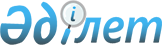 Тегін медициналық көмектің кепілдік берілген көлемі шеңберінде және міндетті әлеуметтік медициналық сақтандыру жүйесінде медициналық бұйымның саудалық атауына арналған шекті бағаларды бекіту туралы
					
			Күшін жойған
			
			
		
					Қазақстан Республикасы Денсаулық сақтау министрінің м.а. 2020 жылғы 17 маусымдағы № ҚР ДСМ-66/2020 бұйрығы. Қазақстан Республикасының Әділет министрлігінде 2020 жылғы 18 маусымда № 20870 болып тіркелді. Күші жойылды - Қазақстан Республикасы Денсаулық сақтау министрінің 2021 жылғы 5 тамыздағы № ҚР ДСМ -77 бұйрығымен
      Ескерту. Күші жойылды - ҚР Денсаулық сақтау министрінің 05.08.2021 № ҚР ДСМ -77 (алғашқы ресми жарияланған күнінен кейін күнтізбелік он күн өткен соң қолданысқа енгізіледі) бұйрығымен.

      ЗҚАИ-ның ескертпесі!

      Осы бұйрық 2020 жылғы 1 қазаннан бастап қолданысқа енгізіледі.
      "Халық денсаулығы және денсаулық сақтау жүйесі туралы" 2009 жылғы 18 қыркүйектегі Қазақстан Республикасының Кодексі 86-1-бабының 3-тармағына сәйкес БҰЙЫРАМЫН:
      1. Осы бұйрыққа қосымшаға сәйкес Тегін медициналық көмектің кепілдік берілген көлемі шеңберінде және міндетті әлеуметтік медициналық сақтандыру жүйесінде бұйымның саудалық атауына арналған шекті бағалар бекітілсін.
      2. Қазақстан Республикасы Денсаулық сақтау министрлігінің Дәрі-дәрмекпен қамтамасыз ету және стандартау департаменті Қазақстан Республикасының заңнамасында белгіленген тәртіппен:
      1) осы бұйрықты Қазақстан Республикасы Әділет министрлігінде мемлекеттік тіркеуді;
      2) осы бұйрықты ресми жарияланғаннан кейін Қазақстан Республикасы Денсаулық сақтау министрлігінің интернет-ресурсында орналастыруды;
      3) осы бұйрықты мемлекеттік тіркегеннен кейін он жұмыс күні ішінде Қазақстан Республикасы Денсаулық сақтау министрлігінің Заң департаментіне осы тармақтың 1), 2) тармақшаларында көзделген іс-шаралардың орындалуы туралы мәліметті ұсынуды қамтамасыз етсін.
      3. Осы бұйрықтың орындалуын бақылау жетекшілік ететін Қазақстан Республикасының Денсаулық сақтау вице–министріне жүктелсін.
      4. Осы бұйрық 2020 жылғы 1 қазаннан бастап қолданысқа енгізіледі.
      Ескерту. 4-тармақ жаңа редакцияда – ҚР Денсаулық сақтау министрінің 05.08.2020 № ҚР ДСМ - 94/2020 (алғашқы ресми жарияланған күнінен бастап қолданысқа енгізіледі) бұйрығымен.

 Тегін медициналық көмектің кепілдік берілген көлемі шеңберінде және міндетті әлеуметтік медициналық сақтандыру жүйесінде медициналық бұйымның саудалық атауына арналған шекті бағалар
					© 2012. Қазақстан Республикасы Әділет министрлігінің «Қазақстан Республикасының Заңнама және құқықтық ақпарат институты» ШЖҚ РМК
				
      Қазақстан Республикасы 
Денсаулық сақтау министрінің міндетін атқарушы 

Л. Актаева
Қазақстан Республикасы
Денсаулық сақтау министрінің
міндетін атқарушы
2020 жылғы 17 маусымдағы
№ ҚР ДСМ-66/2020
бұйрығына қосымша
№ п/п
Саудалық атауы
Қысқаша техникалық сипаттамасы
Өлшем бірлігі
Тіркеу куәлік
Шекті баға
1
"Derma-Tex" диагностикалық, тексеретін, латексті, текстураланған, опаланбаған, стерильді қолғаптар, өлшемдері: 5-6 (XS), 6,5 (S), 7-7,5 (M), 8-8,5 (L), 9-10 (XL) қаптамада № 1
Қолғаптар – бес тамырлы, шеттері бар, венчикке оралған, опасыз, табиғи латекстен жасалған, сыртқы беті тоқыма, стерильді.

Стерилдеу этилен-оксидтің газ әдісімен жүзеге асырылады.

Бұйым стерильді түрде, пайдалануға дайын жеке қаптамада жеткізіледі.
жұп
ҚР-ММБ-5№019680
159,60
2
"Dolce-Pharm" жаңа туған балаға арналған тоқылмаған матадан дайындалған бір рет қолданылатын стерильді жиынтығы
Тоқылмаған матадан дайындалған 80 х 90 см сірткі - 2 дана.

Тоқылмаған матадан дайындалған сіңіргіш 60 х 60 см төсеуіш жаялық– 1 дана.

Полимерден дайындалған идентификациялауға арналған білезік - 1 дана.

Полимерден дайындалған кіндікке арналған қысқыш – 1 дана
жиынтық
ҚР-ММБ-5№015639
1 430,00
3
"Dolce-Pharm" стерильді, бір рет қолданылатын, стоматологиялық тоқылмаған материалдан жасалған, емделушіні қабылдауға арналған №1 жиынтығы
Тоқылмаған материалдан дайындалған резеңкесі бар үш қабатты бетперде - 1 дана.

Тоқылмаған материалдан дайындалған хирургиялық жабын 80x70 см - 1 дана.

Тоқылмаған материалдан дайындалған стоматологиялық креслоның бас қойғышы 20x19 см-1 дана
жиынтық
ҚР-ММБ-5№014864
859,36
4
"Dolce-Pharm" стерильді, бір рет қолданылатын, стоматологиялық тоқылмаған материалдан жасалған, емделушіні қабылдауға арналған №2 жиынтығы
Тоқылмаған материалдан дайындалған резеңкесі бар үш қабатты бетперде - 1 дана.

Тоқылмаған материалдан дайындалған стоматологиялық креслоныңбас қойғышы 20x19 см-1 дана
жиынтық
ҚР-ММБ-5№014865
489,09
5
"Dolce-Pharm" стерильді, бір рет қолданылатын, стоматологиялық тоқылмаған материалдан жасалған, имплантацияға арналған жиынтық
Тоқылмаған материалдан дайындалған тесігі бар ақжайма 100x160 см - 1 дана. Тоқылмаған материалдан дайындалған сіңіретін сүрткі 80x70 см - 1 дана
жиынтық
ҚР-ММБ-5№014860
766,35
6
"Dolce-Pharm" стерильді, бір рет қолданылатын, стоматологиялық тоқылмаған материалдан жасалған, парадонтологиялық операцияға арналған жиынтық
Тоқылмаған материалдан дайындалған сопақ7x10 см тесігі бар сүрткі 80x50 см - 1 дана. Тоқылмаған материалдан дайындалған сіңіретін сүрткі 80x50 см - 1 дана
жиынтық
ҚР-ММБ-5№014863
1 042,07
7
"Dolce-Pharm" түсікке арналған бір рет қолданылатын стерильді жиынтығы
Тоқылмаған матадан дайындалған 160х 190 см операциялық ақжайма -1 дана

Тоқылмаған матадан дайындалған үш қабатты сіңіргіш 60 х 60 см төсеуіш-жаялық– 1 дана. Сіңіргіш22 х 23 см қағаз сүрткі – 4 дана
жиынтық
ҚР-ММБ-5№015697
1 465,82
8
"Exam-Smooth" диагностикалық, стерильді, тегіс, опаланған, латексті, тексеру қолғаптары, өлшемдері: 5-6 (XS), 6,5 (S), 7-7,5 (M), 8-8,5 (L), 9-10 (XL), қаптамада № 1
Диагностикалық, қарау, латексті, тегіс, үрленген, зарарсыздандырылған, шеттері бар, жұлыққа оралған, бес тамырлы жіксіз қолғап.

Стерилдеу этилен-оксидтің газ әдісімен жүзеге асырылады.

Бұйым стерильді түрде, пайдалануға дайын жеке қаптамада жеткізіледі.
жұп
ҚР-ММБ-5№019636
133,00
9
"Nitrile-Tex" диагностикалық, нитрилді, текстураланған, опаланбаған, стерильді тексеру қолғаптары, өлшемдері: 5-6 (XS), 6,5 (S), 7-7,5 (M), 8-8,5 (L), 9-10 (XL), қаптамада № 1
Бес тамырлы жіксіз жиектерімен, жұлыққа оралған, ақталмаған, беті тоқыма нитрилден жасалған, стерильді қолғаптар.

Стерилдеу этилен-оксидтің газ әдісімен жүзеге асырылады.

Бұйым стерильді түрде, пайдалануға дайын жеке қаптамада жеткізіледі.
жұп
ҚР-ММБ-5№019669
259,35
10
"Surgical-Smooth" хирургиялық, латексті, тегіс, опаланған, стерильді қолғаптар, өлшемдері:6; 6,5; 7; 7,5; 8; 8,5; 9 қаптамада №1,№50
Хирургиялық, зарарсыздандырылған, ақталған қолғаптардың анатомиялық нысаны және ұзын манжеті болады.

Стерильдеу этиленоксидтің газ әдісімен жүзеге асырылады.

Бұйым стерильді түрде, пайдалануға дайын жеке қаптамада жеткізіледі.
жұп
ҚР-ММБ-5№019635
266,00
11
"Нәрия" медициналық бұласырлары түрлі орындалу нұсқаларында
Тоқылмаған негізінде медициналық бұласыр, мөлшері 25мм х 72мм
дана
ҚР-ММБ-5№019703
9,00
12
"Нәрия" медициналық бұласырлары түрлі орындалу нұсқаларында
Полимер негізінде, медициналық бұласыр, мөлшері 25мм х 72мм
дана
ҚР-ММБ-5№019703
16,97
13
"Нәрия" медициналық бұласырлары түрлі орындалу нұсқаларында
Тоқылмаған негізіндегі медициналық бұласыр, мөлшері 19мм х 72мм
дана
ҚР-ММБ-5№019703
7,97
14
"Нәрия" медициналық бұласырлары түрлі орындалу нұсқаларында
Полимер негізінде, медициналық бұласыр, мөлшері 19мм х 72мм
дана
ҚР-ММБ-5№019703
14,20
15
"Нәрия" спирттік сүрткілері, өлшемдері: 40х40мм, 80х80мм, 65х30мм, 65х56мм, 60х100мм
Мөлшері 65х30мм спирттелген сүрткі
дана
ҚР-ММБ-5№019705
14,63
16
"Нәрия" спирттік сүрткілері, өлшемдері: 40х40мм, 80х80мм, 65х30мм, 65х56мм, 60х100мм
Мөлшері 65х56мм "Нәрия" спирттелген сүрткі
дана
ҚР-ММБ-5№019705
18,66
17
"MARAI" гипстік бинті
Мөлшері 15 см х 300 см, дәкемен біркелкі бөлінген гипс массасы сіңірілген, медициналық дәке жолақтары болып табылатын гипсті бинт
дана
ҚР-ММБ-5№017280
585,93
18
"MARAI" гипстік бинті
Мөлшері 20 см х 300 см, дәкемен біркелкі бөлінген гипс массасы сіңірілген, медициналық дәке жолақтары болып табылатын гипсті бинт
дана
ҚР-ММБ-5№017280
765,55
19
"MARAI" гипстік бинті
Мөлшері 10 см х 300 см, дәкемен біркелкі бөлінген гипс массасы сіңірілген, медициналық дәке жолақтары болып табылатын гипсті бинт
дана
ҚР-ММБ-5№017280
436,92
20
"Нәрия" жабысқақ бұласырлары түрлі орындалу нұсқаларында
Мөлшері 2,5смх10м, 5смх5м гипоаллергенді лейкопластырь
дана
ҚР-ММБ-5№019704
584,34
21
"Нәрия" жабысқақ бұласырлары түрлі орындалу нұсқаларында
Мөлшері 1,25смх5м 5смх5м гипоаллергенді бұласыр
дана
ҚР-ММБ-5№019704
147,19
22
"Нәрия" жабысқақ бұласырлары түрлі орындалу нұсқаларында
Мөлшері 2,0смх5м қағаз негізіндегі бұласыр
дана
ҚР-ММБ-5№019704
86,93
23
"Нәрия" жабысқақ бұласырлары түрлі орындалу нұсқаларында
Мөлшері 3,0смх5м тоқылмаған негізіндегі бұласыр
дана
ҚР-ММБ-5№019704
192,21
24
"Нәрия" жабысқақ бұласырлары түрлі орындалу нұсқаларында
Мөлшері 3,0смх5м гипоаллергенді бұласыр
дана
ҚР-ММБ-5№019704
353,26
25
"Нәрия" жабысқақ бұласырлары түрлі орындалу нұсқаларында
Мөлшері 2,0смх5м гипоаллергенді бұласыр
дана
ҚР-ММБ-5№019704
235,50
26
"Нәрия" жабысқақ бұласырлары түрлі орындалу нұсқаларында
Мөлшері 1,25смх10м, 2,5смх5м гипоаллергенді бұласыр
дана
ҚР-ММБ-5№019704
294,38
27
"Нәрия" жабысқақ бұласырлары түрлі орындалу нұсқаларында
Мөлшері 2,5смх10м, 5смх5м тоқылмаған негізіндегі бұласыр
дана
ҚР-ММБ-5№019704
320,36
28
"Нәрия" жабысқақ бұласырлары түрлі орындалу нұсқаларында
Мөлшері 1,25смх5м тоқылмаған негізіндегі бұласыр
дана
ҚР-ММБ-5№019704
81,38
29
"Нәрия" жабысқақ бұласырлары түрлі орындалу нұсқаларында
Мөлшері 1,25смх10м, 2,5смх5м тоқылмаған негізіндегі бұласыр
дана
ҚР-ММБ-5№019704
160,36
30
"Нәрия" жабысқақ бұласырлары түрлі орындалу нұсқаларында
Мөлшері 3,0смх5м жібек негізіндегі бұласыр
дана
ҚР-ММБ-5№019704
320,36
31
"Нәрия" жабысқақ бұласырлары түрлі орындалу нұсқаларында
Мөлшері 2,0смх5м "Нәрия" жібек негізіндегі бұласыр
дана
ҚР-ММБ-5№019704
307,55
32
"Нәрия" жабысқақ бұласырлары түрлі орындалу нұсқаларында
Мөлшері 2,0смх5м тоқылмаған негізіндегі бұласыр
дана
ҚР-ММБ-5№019704
130,22
33
CAST - 2 типті полиуретанды ортопедиялық "MARAI" бинті, өлшемі 5,0 см х 3,6 м
1. Көлемі 5,0 см х 5,0 м астарлы шұлық-1 дана*,

2. Көлемі 10,0 см х 5,0 м астарлы мақта-1 дана*,

3. Бір рет қолданылатын медициналық зарарсыздандырылмаған қолғап-10 жұп*,

4. Стерильді емес дәкелі медициналық бинттер-2 дана (көлемі 5 м х 10 см және 7 м х 14 см)*,

5. * - 10 дана полиуретанды ортопедиялық ,CAST-2 типті, көлемі 5,0 см х 3,6 м жиынтықтаушы
жиынтық
ҚР-ММБ-5№015951
2 382,03
34
CAST - 3 типті полиуретанды ортопедиялық "MARAI" бинті, өлшемі 7,5 см х 3,6 м
1. Көлемі 7,5 см х 5,0 м астарлы шұлық-1 дана*,

2. Көлемі 10,0 см х 5,0 м астарлы мақта-1 дана*,

3. Бір рет қолданылатын медициналық зарарсыздандырылмаған қолғап-10 жұп*,

4. стерильді емес дәкелі медициналық бинттер-2 дана (көлемі 5 м х 10 см және 7 м х 14 см)*,

5. CAST-3 полиуретанды ортопедиялық типті, бинтке арналған, өлшемі 7,5 см х 3,6 м, 10 дана
жиынтық
ҚР-ММБ-5№015950
2 956,47
35
CAST – 5 типті полиуретанды ортопедиялық "MARAI" бинті, өлшемі 12,5 см х 3,6 м
1. Көлемі 10,0 см х 5,0 м астарлы шұлық-1 дана*,

2. Көлемі 10,0 см х 5,0 м астарлы мақта-1 дана*,

3. Бір рет қолданылатын медициналық зарарсыздандырылмаған қолғап-10 жұп*,

4. Стерильді емес дәкелі медициналық бинттер-2 дана (көлемі 5 м х 10 см және 7 м х 14 см)*,

5. * - көлемі 12,5 см х 3,6 м, cast-5 полиуретанды ортопедиялық типті 10 дана бинтке арналған жиынтықтаушы.
жиынтық
ҚР-ММБ-5№015948
3 754,43
36
CAST–4 типті полиуретанды ортопедиялық "MARAI" бинті, өлшемі 10,0 см х 3,6 м
1. Көлемі 10,0 см х 5,0 м астарлы шұлық, 1 дана*,

2. Астарлы мақта, өлшемі 10,0 см х 5,0 м, 1 дана*,

3. Стерильді емес бір рет қолданылатын медициналық қолғаптар, 10 жұп*, 4. Өлшемі 5 м х 10 см және 7 м х 14 см стерильді емес медициналық дәке бинттері, 2 дана*, 5. * –өлшемі 10,0 см х 3,6 мм. cast-4 полиуретанды ортопедиялық типті бинттерді пайдалануға арналған, 10 дана
жиынтық
ҚР-ММБ-5№015949
3 526,45
37
FFP1 "Dolce-Pharm" (Fish Type) сүзгіш бетперде-респираторы
"Fish" түріндегі респиратордың жиналмалы, бірегей, үшпанельді конструкциясы пайдалану кезінде жайлылықты қамтамасыз етеді, кию кезінде қозғалыстарды тарылтпайды. Масканың қабаттары күшті ультрадыбыстық төсеммен жалғанады.

Жоғарғы және төменгі қабаттар, жоғары сапалы, тоқылмаған материалдан жасалған, ішінде сұйықтыққа қарсы қабат және FFP1 мельтблаун сүзгісі бар.

Бетперденің жоғарғы бөлігіндегі алдыңғы бекіткіштің икемділігі жеке форманы іріктеуді, бетке ең жақсы жанасуды және барынша герметикалықты қамтамасыз етеді. Тұмсықты тасымалдау аймағында ыңғайлы киюді қамтамасыз ету үшін қосымша көбіктенген лентамен жабдықталуы мүмкін. Берік серпімді резеңке бекіту беріктігін қамтамасыз етеді.

"Dolce-Pharm" сүзетін Маска-респиратор (Fish Type) дем шығару клапанымен немесе онсыз жабдықталуы мүмкін. Дем шығару клапанының болуы тыныс алуды жеңілдетеді және пайдалану уақытын арттырады. Дем шығару кезінде клапан маскадан ылғал мен көмірқышқыл газын шығарады. Дем алу кезінде клапан жабылады және ауа қорғаныс қабаты арқылы түседі, ол арқылы зиянды бөлшектер мен газдар өтпейді
дана
ҚР-ММБ-5№020394
594,00
38
FFP1 "Dolce-Pharm" (Fish Type) сүзгіш бетперде-респираторы
"Fish" типіндегі респиратордың қатпарлы, ерекше, үшпанельді құрылымы пайдалану кезінде өте ыңғайлы, кию кезінде қозғалысқа кедергі жасамайды. Бетперде қабаттары мықты ультрадыбысты төсемдерден біріктіріліп жасалған.

Жоғарғы және төменгі қабаты жоғары сапалы тоқылмаған материалдан жасалған, ішінде сұйықтыққа қарсы қабат және FFP1 мельтблаун сүзгісі бар.

Бетперденің жоғарғы бөлігіндегі мұрын тұсындағы бекіткіш өте икемді, әрі адамның бет пішініне сай икемделеді, бетке жанасуы жақсырақ және барынша тығыз тұмшаланып жабылуын қамтамасыз етеді. Кеңсірік аумағында ыңғайлы киюді қамтамасыз ету үшін қосымша желімі бар лентамен жабдықталуы мүмкін. Берік созылғыш резеңке бекіту беріктігін қамтамасыз етеді.

"Dolce-Pharm" (Fish Type) сүзгіш бетперде-респираторы дем шығару клапанымен немесе онсыз жабдықталуы мүмкін. Дем шығару клапанының болуы тыныс алуды жеңілдетеді және пайдалану уақытын арттырады. Дем шығару кезінде клапан бетпердеден ылғал мен көмірқышқыл газын шығарады. Дем алу кезінде клапан жабылады және ауа қорғаныс қабаты арқылы енеді, ол арқылы зиянды заттар мен газдар өтпейді
дана
ҚР-ММБ-5№020394
660,00
39
FFP2 "Dolce-Pharm" (Fish Type) сүзгіш бетперде-респираторы
"Fish" типіндегі респиратордың қатпарлы, ерекше, үшпанельді құрылымы пайдалану кезінде өте ыңғайлы, кию кезінде қозғалысқа кедергі жасамайды. Бетперде қабаттары мықты ультрадыбысты төсемдерден біріктіріліп жасалған.

Жоғарғы және төменгі қабаты жоғары сапалы тоқылмаған материалдан жасалған, ішінде сұйықтыққа қарсы қабат және FFP2 мельтблаун сүзгісі бар.

Бетперденің жоғарғы бөлігіндегі мұрын тұсындағы бекіткіш өте икемді, әрі адамның бет пішініне сай икемделеді, бетке жанасуы жақсырақ және барынша тығыз тұмшаланып жабылуын қамтамасыз етеді. Кеңсірік аумағында ыңғайлы киюді қамтамасыз ету үшін қосымша желімі бар лентамен жабдықталуы мүмкін. Берік созылғыш резеңке бекіту беріктігін қамтамасыз етеді.

"Dolce-Pharm" (Fish Type) сүзгіш бетперде-респираторы дем шығару клапанымен немесе онсыз жабдықталуы мүмкін. Дем шығару клапанының болуы тыныс алуды жеңілдетеді және пайдалану уақытын арттырады. Дем шығару кезінде клапан бетпердеден ылғал мен көмірқышқыл газын шығарады. Дем алу кезінде клапан жабылады және ауа қорғаныс қабаты арқылы енеді, ол арқылы зиянды заттар мен газдар өтпейді.
дана
ҚР-ММБ-5№020392
720,50
40
FFP2 "Dolce-Pharm" (Fish Type) сүзгіш бетперде-респираторы
"Fish" типіндегі респиратордың қатпарлы, ерекше, үшпанельді құрылымы пайдалану кезінде өте ыңғайлы, кию кезінде қозғалысқа кедергі жасамайды. Бетперде қабаттары мықты ультрадыбысты төсемдерден біріктіріліп жасалған.

Жоғарғы және төменгі қабаты жоғары сапалы тоқылмаған материалдан жасалған, ішінде сұйықтыққа қарсы қабат және FFP2 мельтблаун сүзгісі бар.

Бетперденің жоғарғы бөлігіндегі мұрын тұсындағы бекіткіш өте икемді, әрі адамның бет пішініне сай икемделеді, бетке жанасуы жақсырақ және барынша тығыз тұмшаланып жабылуын қамтамасыз етеді. Кеңсірік аумағында ыңғайлы киюді қамтамасыз ету үшін қосымша желімі бар лентамен жабдықталуы мүмкін. Берік созылғыш резеңке бекіту беріктігін қамтамасыз етеді.

"Dolce-Pharm" (Fish Type) сүзгіш бетперде-респираторы дем шығару клапанымен немесе онсыз жабдықталуы мүмкін. Дем шығару клапанының болуы тыныс алуды жеңілдетеді және пайдалану уақытын арттырады. Дем шығару кезінде клапан бетпердеден ылғал мен көмірқышқыл газын шығарады. Дем алу кезінде клапан жабылады және ауа қорғаныс қабаты арқылы енеді, ол арқылы зиянды заттар мен газдар өтпейді.
дана
ҚР-ММБ-5№020392
660,00
41
FFP3 "Dolce-Pharm" (Fish Type) сүзгіш бетперде-респираторы
"Fish" типіндегі респиратордың қатпарлы, ерекше, үшпанельді құрылымы пайдалану кезінде өте ыңғайлы, кию кезінде қозғалысқа кедергі жасамайды. Бетперде қабаттары мықты ультрадыбысты төсемдерден біріктіріліп жасалған.

Жоғарғы және төменгі қабаты жоғары сапалы тоқылмаған материалдан жасалған, ішінде сұйықтыққа қарсы қабат және FFP3 мельтблаун сүзгісі бар.

Бетперденің жоғарғы бөлігіндегі мұрын тұсындағы бекіткіш өте икемді, әрі адамның бет пішініне сай икемделеді, бетке жанасуы жақсырақ және барынша тығыз тұмшаланып жабылуын қамтамасыз етеді. Кеңсірік аумағында ыңғайлы киюді қамтамасыз ету үшін қосымша желімі бар лентамен жабдықталуы мүмкін. Берік созылғыш резеңке бекіту беріктігін қамтамасыз етеді.

"Dolce-Pharm" (Fish Type) сүзгіш бетперде-респираторы дем шығару клапанымен немесе онсыз жабдықталуы мүмкін. Дем шығару клапанының болуы тыныс алуды жеңілдетеді және пайдалану уақытын арттырады. Дем шығару кезінде клапан бетпердеден ылғал мен көмірқышқыл газын шығарады. Дем алу кезінде клапан жабылады және ауа қорғаныс қабаты арқылы енеді, ол арқылы зиянды заттар мен газдар өтпейді.
дана
ҚР-ММБ-5№020391
786,00
42
FFP3 "Dolce-Pharm" (Fish Type) сүзгіш бетперде-респираторы
"Fish" типіндегі респиратордың қатпарлы, ерекше, үшпанельді құрылымы пайдалану кезінде өте ыңғайлы, кию кезінде қозғалысқа кедергі жасамайды. Бетперде қабаттары мықты ультрадыбысты төсемдерден біріктіріліп жасалған.

Жоғарғы және төменгі қабаты жоғары сапалы тоқылмаған материалдан жасалған, ішінде сұйықтыққа қарсы қабат және FFP3 мельтблаун сүзгісі бар.

Бетперденің жоғарғы бөлігіндегі мұрын тұсындағы бекіткіш өте икемді, әрі адамның бет пішініне сай икемделеді, бетке жанасуы жақсырақ және барынша тығыз тұмшаланып жабылуын қамтамасыз етеді. Кеңсірік аумағында ыңғайлы киюді қамтамасыз ету үшін қосымша желімі бар лентамен жабдықталуы мүмкін. Берік созылғыш резеңке бекіту беріктігін қамтамасыз етеді.

"Dolce-Pharm" (Fish Type) сүзгіш бетперде-респираторы дем шығару клапанымен немесе онсыз жабдықталуы мүмкін. Дем шығару клапанының болуы тыныс алуды жеңілдетеді және пайдалану уақытын арттырады. Дем шығару кезінде клапан бетпердеден ылғал мен көмірқышқыл газын шығарады. Дем алу кезінде клапан жабылады және ауа қорғаныс қабаты арқылы енеді, ол арқылы зиянды заттар мен газдар өтпейді.
дана
ҚР-ММБ-5№020391
851,50
43
MAG маска-респираторы сұйықтыққа қарсы, төрт қабатты, модификациясы RUP1, RUP2, RUP3-K "Үйрек тұмсығы" пішінді
MAG Маска-респираторы, модификациялары RUP1, RUP2, RUP3-K сұйықтыққа қарсы, тоқылмаған материалдан жасалған төрт қабатты, "Үйрек тұмсығы" пішіндегі, демді ішке тарту/демді сыртқа шығару клапаны бар және клапансыз, бекітетін созылғыш резеңкесі, икемді мұрынға арналған бекіткіші бар. Өзінің құрамында бір қабат-полипропиленнен жасалған бактерияға қарсы сүзгі бар. Маска-респиратор кәсіби қауіп факторларынан тыныс алу мүшелерін қорғауды қамтамасыз ететін жеке қорғағыш құрал болып табылады. Бұйым микробтық, биологиялық және химиялық ластанулардың ингаляциялық әсерінен қорғауды қамтамасыз етуге арналған және әмбебап өлшемдегі көп қабатты сүзгіш маска-респиратор болып табылады.
дана
ҚР-ММБ-5№020066
1 339,00
44
MAG маска-респираторы сұйықтыққа қарсы, төрт қабатты, модификациясы RUP1, RUP2, RUP3-K "Үйрек тұмсығы" пішінді
FFP 1 сүзгілеуші тиімділік класы.Сұйықтыққа қарсы, дем шығару/дем шығару клапандарынсыз, икемді бекіту резеңкесімен, иілгіш мұрын бекіткішімен.Ені: 26 см ± 1см. тереңдігі: 10 см ± 0,5 см. резеңке: 23см ± 1см. мата емес материалдан төрт қабат.Мұрын бөлігі (жағушы): икемді полипропилен. Резеңке: жоғары серпімді полиуретан.
дана
ҚР-ММБ-5№020066
1 062,41
45
MAG маска-респираторы сұйықтыққа қарсы, төрт қабатты, модификациясы RUP1, RUP2, RUP3-K "Үйрек тұмсығы" пішінді
FFP 3 Сүзгіш тиімділігінің класы.Сұйықтыққа қарсы, төрт қабатты, дем шығару/дем шығару клапаны бар, икемді бекіту резеңкелері бар, иілгіш мұрын бекіткіші бар.Ені: 26 см. тереңдігі: 9 см. алдыңғы фиксатор: 14 см. шығару клапаны: диаметрі 4,1 см.Мұрын бөлігі: Ұзындығы 9 см. мата емес материалдан үш қабат.Төртінші қабат-полиэстерден жасалған бактерияға қарсы сүзгі. Мұрын бөлшегі (жағушы): икемді полипропилен. Бас таңғыш: жоғары серпімді полиуретан. Демді ішке тарту/дем шығару клапан: полипропилен.
дана
ҚР-ММБ-5№020066
1 922,70
46
ROLL SPLINT- 4 типті "MARAI" полиуретанды ортопедиялық шинасы өлшемі 10,0 см х 450 см
стерильді емес бір реттік медициналық қолғаптар, 10 жұп. өлшемі 7м х 14см медициналық дәкелі және/немесе созылғыш стерильді емес бинт, 10 дана
жиынтық
ҚР-ММБ-5№016305
69 249,89
47
ROLL SPLINT-2 типті "MARAI" полиуретанды ортопедиялық шинасы өлшемі 5,0 см х 450 см
- өлшемі 7м х 14см медициналық дәкелі және/немесе созылғыш стерильді емес бинт – 10 дана.

- стерильді емес бір реттік медициналық қолғаптар – 10 жұп
дана
ҚР-ММБ-5№016303
43 921,77
48
ROLL SPLINT-3 типті "MARAI" полиуретанды ортопедиялық шинасы өлшемі 7,5см х 450см
1. стерильді емес бір реттік медициналық қолғаптар – 10 жұп, 2. өлшемі 7м х 14см медициналық дәкелі және/немесе созылғыш стерильді емес бинт – 10 дана.
жиынтық
ҚР-ММБ-5№016304
61 360,37
49
ROLL SPLINT-5 типті "MARAI" полиуретанды ортопедиялық шинасы өлшемі 12,5см х450см
1. стерильді емес бір реттік медициналық қолғаптар – 10 жұп, 2. өлшемі 7м х 14см медициналық дәкелі және/немесе созылғыш стерильді емес бинт – 10 дана.
жиынтық
ҚР-ММБ-5№016306
98 374,20
50
ROLL SPLINT-6 типті "MARAI" полиуретанды ортопедиялық шинасы өлшемі 15,0см х450см
1. стерильді емес бір реттік медициналық қолғаптар – 10 жұп, 2. өлшемі 7м х 14см медициналық дәкелі және/немесе созылғыш стерильді емес бинт – 10 дана.
жиынтық
ҚР-ММБ-5№016307
116 950,13
51
SPLINT-1 типті полиуретанды ортопедиялық "MARAI" шинасы, өлшемі 2,5 см х 112,5 см
1. стерильді емес бір реттік медициналық қолғаптар – 5 жұп, 2. өлшемі 5 м х 10см медициналық дәкелі және/немесе созылғыш стерильді емес бинт – 5 дана.

3. *- Өлшемі 2,5см х 112,5см SPLINT-1 типтегі 5 дана ортопедиялық полиуретанды шиналарға пайдалануға арналған аксессуарлар жиынтығы
жиынтық
ҚР-ММБ-5№016626
3 741,37
52
SPLINT-2 типті полиуретанды ортопедиялық "MARAI" шинасы, өлшемі 5,0 см х 25,0 см
1. стерильді емес бір реттік медициналық қолғаптар – 5 жұп, 2. өлшемі 5 м х 10см медициналық дәкелі және/немесе созылғыш стерильді емес бинт – 5 дана.

3. *- Өлшемі 5,0см х 25,0 см SPLINT-2 типтегі 5 дана ортопедиялық полиуретанды шиналарға пайдалануға арналған аксессуарлар жиынтығы
жиынтық
ҚР-ММБ-5№016019
3 046,90
53
SPLINT-2 типті полиуретанды ортопедиялық "MARAI" шинасы, өлшемі 5,0 см х 25,7 см
1. стерильді емес бір реттік медициналық қолғаптар – 5 жұп, 2. өлшемі 5 м х 10см медициналық дәкелі және/немесе созылғыш стерильді емес бинт – 5 дана.

3. *- Өлшемі 5,0см х 25,7 см SPLINT-2 типтегі 5 дана ортопедиялық полиуретанды шиналарға пайдалануға арналған аксессуарлар жиынтығы
жиынтық
ҚР-ММБ-5№016625
3 046,90
54
SPLINT-3 типті полиуретанды ортопедиялық "MARAI" шинасы, өлшемі 7,5 см х 87,5 см
1. стерильді емес бір реттік медициналық қолғаптар – 5 жұп, 2. өлшемі 5 м х 10см медициналық дәкелі және/немесе созылғыш стерильді емес бинт – 5 дана.

3. *- Өлшемі 7,5см х 87,5 см SPLINT-3 типтегі 5 дана ортопедиялық полиуретанды шиналарға пайдалануға арналған аксессуарлар жиынтығы
жиынтық
ҚР-ММБ-5№015945
4 804,88
55
SPLINT-3 типті полиуретанды ортопедиялық "MARAI" шинасы, өлшемі 7,5 см х 30,0 см
Стерильді емес бір рет қолданылатын медициналық қолғаптар – 5 жұп*

өлшемі 5,0 м х 10,0 см болатын медициналық стерильді емес дәкелі бинт – 5 дана*

- SPLINT-3 типті полиуретанды ортопедиялық "MARAI" шинасының 5 данасына пайдалануға есептелген, өлшемі 7,5 см х 30,0 см
жиынтық
ҚР-ММБ-5№015947
3 260,61
56
SPLINT-4 типті полиуретанды ортопедиялық "MARAI" шинасы, өлшемі 10,0 см х 37,5 см
1. стерильді емес бір реттік медициналық қолғаптар – 5 жұп, 2. өлшемі 5 м х 10см медициналық дәкелі және/немесе созылғыш стерильді емес бинт – 5 дана.

3. *- Өлшемі 10,0см х 37,5 см SPLINT-4 типтегі 5 дана ортопедиялық полиуретанды шиналарға пайдалануға арналған аксессуарлар жиынтығы
жиынтық
ҚР-ММБ-5№015946
3 860,09
57
SPLINT-4 типті полиуретанды ортопедиялық "MARAI" шинасы, өлшемі 10,0 см х 75,0 см
1. стерильді емес бір реттік медициналық қолғаптар – 5 жұп, 2. өлшемі 5 м х 10см медициналық дәкелі және/немесе созылғыш стерильді емес бинт – 5 дана.

3. *- Өлшемі 10,0см х 75,0 см SPLINT-4 типтегі 5 дана ортопедиялық полиуретанды шиналарға пайдалануға арналған аксессуарлар жиынтығы
жиынтық
ҚР-ММБ-5№015944
5 289,83
58
SPLINT-5 типті полиуретанды ортопедиялық "MARAI" шинасы, өлшемі 12,5 см х 112,5 см
1. стерильді емес бір реттік медициналық қолғаптар – 5 жұп, 2. өлшемі 5 м х 10см медициналық дәкелі және/немесе созылғыш стерильді емес бинт – 5 дана.

3. *- Өлшемі 12,5см х 112,5см SPLINT-5 типтегі 5 дана ортопедиялық полиуретанды шиналарға пайдалануға арналған аксессуарлар жиынтығы
жиынтық
ҚР-ММБ-5№016020
8 768,76
59
SPLINT-5 типті полиуретанды ортопедиялық "MARAI" шинасы, өлшемі 12,5 см х 75,0 см
1. стерильді емес бір реттік медициналық қолғаптар – 5 жұп, 2. өлшемі 5 м х 10см медициналық дәкелі және/немесе созылғыш стерильді емес бинт – 5 дана.

3. *- Өлшемі 12,5см х 75,0 см SPLINT-5 типтегі 5 дана ортопедиялық полиуретанды шиналарға пайдалануға арналған аксессуарлар жиынтығы
дана
ҚР-ММБ-5№015943
5 852,74
60
Абдоминальді операцияларға арналған бір реттік, стерильді, тоқылмаған материалдан жасалған "Нәрия" хирургиялық әмбебап жиынтығы - КОБ - 9
1. Тоқылмаған материалдан жасалған ақжайма 150 см х 200 см – 1 дана.

2. Құрал-жабдық үстеліне арналған ақжайма 80 см х 145 см – 1 дана.

3. Адгезиялық жиекті ақжайма 75 см х 90 см – 2 дана.

4. Ақжайма 75 см х 90 см – 1 дана.

5. Адгезиялық жиекті ақжайма 170 см х 175 см – 1 дана.

6. Адгезиялық жиекті ақжайма 150 см х 240 см – 1 дана.

7. Адгезиялық лента 10 см х 50 см – 1 дана.

8. Қағаз сүрткі 33 см х 33 см – 4 дана.
жиынтық
ҚР-ММБ-5№018197
3 704,31
61
Абдоминальді операцияларға арналған бір реттік, стерильді, тоқылмаған материалдан жасалған "Нәрия" хирургиялық негізгі жиынтығы - КОБ - 8
1. Тоқылмаған материалдан жасалған ақжайма 150 см х 200 см – 1 дана.

2. Құрал-жабдық үстеліне арналған ақжайма 80 см х 145 см – 1 дана.

3. Адгезиялық жиекті ақжайма 75 см х 90 см – 2 дана.

4. Ақжайма 75 см х 90 см – 1 дана.

5. Адгезиялық жиекті ақжайма 170 см х 175 см – 1 дана.

6. Адгезиялық жиекті ақжайма 150 см х 240 см – 1 дана.

7. Адгезиялық лента 10 см х 50 см – 1 дана.

8. Қағаз сүрткі 33 см х 33 см – 4 дана.
жиынтық
ҚР-ММБ-5№018201
3 537,37
62
Ангиографияға арналған бір реттік, стерильді "Dolce-Pharm" жиынтығы, Ангиографияға арналған №1 бір реттік, стерильді "Dolce-Pharm" жиынтығы
Ангиографияға арналған бір реттік, стерильді "Dolce-Pharm" жиынтығы келесі құрамда:

Құралдар үстеліне арналған тыс, өлшемі 145*80 см, саны – 1 дана, тоқылмаған материалдан дайындалған;

Операциялық ақжайма, өлшемі 190*160 см, саны – 1 дана, тоқылмаған материалдан дайындалған;

3. Ангиографияға арналған екі саңылауы бар ақжайма, өлшемі 300*180 см, саны – 1 дана, тоқылмаған материалдан дайындалған;

4. Екі саңылауы бар түтікшелерге арналған бекемдегіш, саны –1 дана, тоқылмаған материалдан дайындалған;

5. Сіңіргіш сүрткі, өлшемі 21*23 см, саны – 2 дана, қағаздан дайындалған;

6. Операциялық жолақ, өлшемі 50*10 см, саны –1 дана, жабысып бекемделетін тоқылмаған материалдан дайындалған.

Тығыздығы 40 г/м² және Спанлейс тығыздығы 68 г/м² СМС (Спанбонд Мелтблаун Спанбонд) типіндегі
жиынтық
ҚР-ММБ-5№017234
4 708,82
63
Ангиографияға арналған бір реттік, стерильді №2 "Dolce-Pharm" жиынтығы
1. Құралдар үстеліне арналған тыс, өлшемі 145*80 см – 1 дана.

2. Операциялық ақжайма, өлшемі 190*160 см – 1 дана.

3. Ангиографияға арналған 2 саңылауы бар ақжайма, өлшемі 300*272 см – 1 дана.

4. Түтікшелерге арналған 2 саңылауы бар бекіткіш, диаметрі 1,6 см – 1 дана.

5. Сіңіргіш сүрткі, өлшемі 21*23 см – 2 дана.

6. Операциялық жолақ, өлшемі 60*10 см немесе 60*20 см (тапсырыс берушінің қалауы бойынша) – 2 дана.

Жиынтық тығыздығы 40 г/м2 СМС (Спанбонд Мелтблаун Спанбонд) және СММС (Спанбонд Мелтблаун Мелтблаун Спанбонд) типті тоқылмаған материалдан және тығыздығы 68 г/м2 Спанлейс типті материалдан дайындалған.

Стерилизациялау этилен тотығының газ әдісімен немесе басқа әдіспен жүзеге асырылады. Бұйым стерильді күйде, жеке қаптамада, пайдалануға дайын күйде жеткізіледі.
жиынтық
ҚР-ММБ-5№018948
7 418,27
64
Ангиографияға арналған, 2 саңылауы бар, стерильді, бір реттік, №2 "Dolce-Pharm" ақжаймасы, өлшемі 300*272 см
Ақжайма тығыздығы 40 г/м2 СМС (Спанбонд Мелтблаун Спанбонд) және СММС (Спанбонд Мелтблаун Мелтблаун Спанбонд) типіндегі тоқылмаған материалдан және тығыздығы 68 г/м2 Спанлейс типіндені материалдан жасалады.

Газ әдісімен этилен-тотығымен немесе басқа әдіспен стерилизацияланады. Бұйым стерильді түрде, жеке қаптамада, пайдалануға дайын қалпында жеткізіледі.
дана
ҚР-ММБ-5№019027
4 703,00
65
Аортокоронарлық шунттауға арналған бір реттік, стерильді "Dolce-Pharm" жиынтығы
Аортокоронарлық шунттауға арналған бір реттік, стерильді "Dolce-Pharm" жиынтығы келесі құрамда:

1. Құралдар үстеліне арналған тыс, өлшемі 145*80 см, саны - 1 дана, тоқылмаған материалдан дайындалған;

2. Операциялық ақжайма, өлшемі 100*80 см, саны - 1 дана, тоқылмаған материалдан дайындалған;

3. Периниальді жабыны бар ақжайма, өлшемі 230*180 см, және 20*100 см кесігі бар, саны - 1 дана, тоқылмаған материалдан дайындалған;

4. Торакальді ақжайма, өлшемі 330*300/200 см, тесігі және қабылдағыш-қалтасы бар, саны - 1 дана, тоқылмаған материалдан дайындалған;

5. Адгезиялық жиегі және кесігі бар ақжайма, өлшемі 180*250 см, саны – 1 дана, тоқылмаған материалдан дайындалған;

6. Қабылдағыш-қалта, өлшемі 50*75/20 см, саны - 1 дана, полипропиленнен дайындалған;

7. Операциялық лента, өлшемі 50*10 см, саны - 1 дана, жабысқақ бекемдегіші бар тоқылмаған материалдан дайындалған;

8. Бахила–шұлық, саны - 1 жұп, тоқылмаған материалдан дайындалған.

Тығыздығы 40 г/м² СМС (Спанбонд Мелтблаун Спанбонд), СММС (Спанбонд Мелтблаун Мелтблаун Спанбонд) және тығыздығы 68 г/м² Спанлейс типіндегі тоқылмаған материалдан дайындалады.

Стерилизациялау этилен тотығымен газды тәсілмен немесе басқа тәсілмен іске асырылады. Бұйым стерильді түрде жеке қаптамасында пайдалануға дайын жеткізіледі.
жиынтық
ҚР-ММБ-5№017321
12 145,92
66
Аортокоронарлық шунттауға арналған бір реттік, стерильді №1 "Dolce-Pharm" жиынтығы
Аортокоронарлық шунттауға арналған бір реттік, стерильді №1 "Dolce-Pharm" жиынтығы келесі құрамда:

Құралдар үстеліне арналған тыс, өлшемі 75-80*145-150 см, стандартты/ күшейтілген * – 2 дана;

Құралдар үстеліне арналған тыс, өлшемі 205*230 см – 1 дана;

Операциялық ақжайма, өлшемі 80*100 см – 2 дана;

Периниальді жабыны мен кесігі бар ақжайма, өлшемі 180/195*230 см* – 1 дана;

Торакальді, тесігі және қабылдағыш-қалтасы бар ақжайма, өлшемі 330*300/180 см / 330*300/225 см* – 1 дана;

Қабылдағыш-қалта, өлшемі 50*75/20 см – 1 дана;

Операциялық лента, өлшемі 10*50 см – 4 дана;

Тоқылмаған материалдан жасалған биік/қысқа бахилалар * – 1 жұп;

Адгезиялық жиегі және кесігі бар ақжайма, өлшемі 180*250 см – 1 дана;

Сіңіргіш жаялық өлшемі 60*30/40/60/90 см* – 5 дана;

Түтікке арналған бекіткіш (Велькро), өлшемі 2*25 см – 1 дана;

Тесігі бар диаметрі 7 см, кесуге арналған бекіткіш (кіші қимылдарға арналған ақжайма), өлшемі 60*90 см – 2 дана;

Тесігі бар диаметрі 12 см, кесуге арналған бекіткіш (кіші қимылдарға арналған ақжайма), өлшемі 60*90 см – 1 дана

* Тапсырыс берушімен келісім бойынша бекітілген жиынтыққа сәйкес бұйымның әр түрлі өлшемін, материал түрлері мен мөлшерін әр түрлі жинақтауға жол беріледі. Сондай-ақ жиынтықтауыштарды кез келген жиынтықта жеткізу және жиынтыққа кіретін бұйымдарды жеке жеткізу. Нақты жиынтықталымы және атауы тұтынушылық (жеке) қаптамаға салынады.

Жиынтық тығыздығы 40 г/м² СМС (Спанбонд Мелтблаун Спанбонд), СММС (Спанбонд Мелтблаун Мелтблаун Спанбонд) және тығыздығы 68 г/м² Спанлейс типіндегі тоқылмаған материалдан дайындалады.

Жиынтықты стерилизациялау этилен тотығымен газды тәсілмен іске асырылады. Бұйым стерильді түрде жеке тұтынушы қаптамасында пайдалануға дайын қалпында жеткізіледі.
жиынтық
ҚР-ММБ-5№020354
27 896,59
67
Асқазан зонды (45, 55, 65, 75 см бөліктерімен) стерильді, бір рет қолданылатын, өлшемдері СН 6, 8, 10, 12, 14, 16, 18, 20, 22, ұзындығы 85 см, диаметрі 2,0 мм; 2,7 мм; 3,3 мм; 4,0 мм; 4,7 мм; 5,3 мм; 6,0 мм; 6,7 мм; 7,3 мм
Асқазан зонды - бір рет қолданылатын, стерильді, медициналық мақсаттағы поливинилхлоридтен дайындалған. Зонд кіріс бөлігі жабық және екі бүйірлік саңылауы (45, 55, 65, 75 см бөліктерімен) бар созылмалы түтік түрінде келеді. Түтіктің жоғарғы дәрежедегі созылмалылығы емшараны жүргізгенде жарақат түсірмеуін қамтамасыз етеді. Ұлғайған бүйірлік саңылаулар сұйықтықтың тиімді пассажын қамтамасыз етеді. Түтік саңылауы бұралу кезінде жабылып қалмайды. Арнайы өңделген беткейі зондтың кіруін жеңілдетеді және емшараны жүргізгенде жарақат түсірмеуін қамтамасыз етеді. Тегіс дөңгеленген ұшын енгізу кезіндегі жайсыздықты болдырмайды.

Зондтың әрбір өлшеміне коннектордың белгілі бір түсі сай келеді, бұл зондтың өлшемін жылдам анықтауға мүмкіндік береді.
дана
ҚР-ММБ-5№004029
669,41
68
Ауыртпайтын, автоматты, стерильді, бір реттік скарификатор, тесу тереңдігі 18G инесімен 1,2 мм; 21G инесімен 1,8 мм; 26 G инесімен 1,8 мм; 21G инесімен 2,4 мм; 21G инесімен 2,8 мм
Ауыртпайтын, автоматты, бір реттік стерильді–тесу тереңдігі 1,2 мм, 18G инесі бар
дана
ҚР-ММБ-5№017119
51,88
69
Ауыртпайтын, автоматты, стерильді, бір реттік скарификатор, тесу тереңдігі 18G инесімен 1,2 мм; 21G инесімен 1,8 мм; 26 G инесімен 1,8 мм; 21G инесімен 2,4 мм; 21G инесімен 2,8 мм
Ауыртпайтын, автоматты, бір реттік стерильді–тесу тереңдігі 1,8 мм, 21 G инесі бар
дана
ҚР-ММБ-5№017119
51,88
70
Ауыртпайтын, автоматты, стерильді, бір реттік скарификатор, тесу тереңдігі 18G инесімен 1,2 мм; 21G инесімен 1,8 мм; 26 G инесімен 1,8 мм; 21G инесімен 2,4 мм; 21G инесімен 2,8 мм
Ауыртпайтын, автоматты, бір реттік стерильді–тесу тереңдігі 1,8 мм, 26 G инесі бар
дана
ҚР-ММБ-5№017119
51,88
71
Ауыртпайтын, автоматты, стерильді, бір реттік скарификатор, тесу тереңдігі 18G инесімен 1,2 мм; 21G инесімен 1,8 мм; 26 G инесімен 1,8 мм; 21G инесімен 2,4 мм; 21G инесімен 2,8 мм
Ауыртпайтын, автоматты, бір реттік стерильді–тесу тереңдігі 2,4 мм, 21 G инесі бар
дана
ҚР-ММБ-5№017119
51,88
72
Ауыртпайтын, автоматты, стерильді, бір реттік скарификатор, тесу тереңдігі 18G инесімен 1,2 мм; 21G инесімен 1,8 мм; 26 G инесімен 1,8 мм; 21G инесімен 2,4 мм; 21G инесімен 2,8 мм
Ауыртпайтын, автоматты, бір реттік стерильді–тесу тереңдігі 2,8 мм, 21 G инесі бар
дана
ҚР-ММБ-5№017119
51,88
73
Әйелдерге арналған уретральді катетер, бір рет қолданылатын, стерильді, өлшемдері: CH 6, 8, 10, 12, 14, 16, 18, 20, ұзындығы 18 см, диаметрі (мм): 2.0, 2.7, 3.3, 4.0, 4.7, 5.3, 6.0, 6.7
Әйелдердің стерильді катетері, уытсыз, бір рет қолданылатын, медициналық мақсаттағы поливинилхлоридтен дайындалған. Катетер емшараны жүргізгенде жарақат түсірмеуін қамтамасыз ету үшін ұшы доғалданған жабық созылғыш түтік болып табылады. Түтіктің жарығы бұралу кезінде жабылмайды. Көзбен көзбен шолып бақылау кезінде катетердің беті бөгде қоспалардың болмауы тиіс. Функционалдық қасиеттеріне әсер етпейтін әрқайсысы 0,25 ш. м. ауданы 3-тен артық емес бөгде қосуларға жол беріледі. Дистальды ұштарын қоса алғанда, катетердің тиімді ұзындығының сыртқы бетінде технологиялық және беткі ақаулары болмауы тиіс және оны пайдалану процесінде ең аз жарақат алуды қамтамасыз етуі тиіс
дана
ҚР-ММБ-5№004028
353,78
74
Балаларға арналған несеп жинағыш. Номинальді сыйымдылығы 100 мл
Балаларға арналған несеп жинағыш гипоаллергенді желім қабаты бар полимер материалдан жасалған пакет болып табылады. Ылғалға төзімді желімді қабаты күшті адгезияны қамтамасыз етеді, бұл несеп жинағышты абайлап жылдам қыстыруды қамтамасыз етеді. Несеп жинағыштың поролон төсеуіші бар. Несеп жинағыштар стерильді, уытты емес, бір рет қолданылады, теріні тітіркендіргіш әсер етпейді.
дана
ҚР-ММБ-5№010011
368,41
75
Балаларға арналған, бір реттік, медициналық "Dolce-Pharm" (Butterfly Type) бетперде-респираторы
"Butterfly" типіндегі бетперде-респиратордың бірегей құрылымы тағу кезінде қозғалысқа кедергі келтірмей, пайдалану кезінде жайлылықты қамтамасыз етеді.

Үстіңгі және астыңғы қабаттары жоғары сапалы тоқылмаған материалдан жасалған, ішкі жағында мельтблаун сүзгісі бар.

Балаларға арналған бетперде-респиратор баланың бетіне арналған арнайы резеңке ілмектердің көмегімен баланың бетіне бекітіледі, бұл бекітудің беріктігін қамтамасыз етеді.

Балаларға арналған медициналық бетперде-респираторлар өндірісінде шыныталшықты және табиғи латекс жоқ материалдар пайдаланылады, бұл оны гипоаллергенді етеді.
дана
ҚР-ММБ-5№020401
79,80
76
Бас пен мойынға операция жасауға арналған тоқылмаған материалдан жасалған, бір реттік, стерильді "Нәрия" хирургиялық бұйымдар жиынтығы - КОБ-24
1. Құрал үстеліне арналған біріктірілген қаптама 80 x 145см, ауд. 30 г/м кв. - 1 дана.

2. 10 x 70см қиығымен, адгезивтік жиекті ақжайма 180 x 250см, ауд. 40 г/м кв. - 1 дана.

3. Операциялық ақжайма 100 x 160см, ауд. 40 г/м кв. - 1 дана.

4. Адгезивтік жиекті сүрткі 40 x 80см, ауд. 40 г/м кв. - 1 дана.

5. Операциялық лента 10 x 50см, ауд. 40 г/м кв. - 2 дана.

6. Сіңіргіш сүрткі 30 x 40см, ауд. 40 г/м кв. - 4 дана.

7. Операциялық үстелге арналған ақжайма 160 x 200см, ауд. 40 г/м кв. - 1 дана.

8. Басты жабуға арналған ақжайма 80 x 140см, ауд. 40 г/м кв. – 1 дана.
жиынтық
ҚР-ММБ-5№020308
4 347,33
77
Басқа операция жасауға арналған тоқылмаған материалдан жасалған, бір рет қолданылатын стерильді "Dolce-Pharm" жиынтығы
Тоқылмаған материалдан дайындалған құрал үстеліне арналған қаптама 145 х 80 см -1 дана.

Тоқылмаған материалдан дайындалған 70 х 10 см тілігі бар адгезиялы ақжайма 250 х 180 см - 1 дана.

Тоқылмаған материалдан дайындалған операциялық ақжайма 160х 100 см – 1 дана.

Тоқылмаған материалдан дайындалған адгезиялы жиегі бар сүрткі 80 х 40 см – 1 дана.

Тоқылмаған материалдан дайындалған операциялық лента 50 х 10 см – 2 дана
жиынтық
ҚР-ММБ-5№015690
2 214,16
78
Басы шар тәрізді дөңгелек урологиялық катетер, өлшемдері СН 10, 12, 14, 16, 18
Уретраға енгізуге арналған медициналық мақсатта қолдану үшін поливинилхлоридті созылғыш материалдан жасалған, жұмыс істеу ұшының басы шар тәрізді дөңгелек уретральды катетер. Бірден екі тапсырманы орындайды – несептің қалыпты ағынын қамтамасыз етеді және простата көлемін азайтады. Бүйірлік көздердің болуы бітелу қаупінсіз ең жақсы дренажды қамтамасыз етеді. Бір рет қолданылатын, стерильді.
дана
ҚР-ММБ-5№019796
662,86
79
Биоматериалды жинауға арналған, стерильді емес, бір рет қолданылатын контейнер, 60 мл, 100 мл, Биоматериалды жинауға арналған, қасығы бар, стерильді емес, бір рет қолданылатын контейнер, 60 мл
Биоматериал сынамаларын алуға және тасымалдауға арналған бір реттік ыдыс. Контейнер шашыраудан, ағып кетуден және ингаляциялық жолмен жанасудан сенімді қорғалуын қамтамасыз ететін, тұмшаланып бұралатын қақпақпен жабдықталған. Полипропиленнен дайындалады, жоғары қысымды полиэтиленнен жасалған қақпағы бар. Бұйым сынамаларды қол тигізбей алуды қамтамасыз ететін қасығымен немесе онсыз дайындалуы мүмкін (тапсырыс берушінің талап етуі бойынша). Контейнерлер 60 немесе 100 мл дейін градуировкаланған, градуировкалау адымы 10 мл. 

Бұйым жеке қаптамасында пайдалануға дайын, стерильді емес күйінде жеткізіледі.
контейнер
ҚР-ММБ-5№018104
111,71
80
Биоматериалды жинауға арналған, стерильді, бір рет қолданылатын 60 мл, 100 мл контейнер, Биоматериалды жинауға арналған, қасығы бар, стерильді, бір рет қолданылатын 60 мл контейнер
Биоматериал сынамаларын алуға және тасымалдауға арналған бір реттік ыдыс. Контейнер шашыраудан, ағып кетуден және ингаляциялық жолмен жанасудан сенімді қорғалуын қамтамасыз ететін, тұмшаланып бұралатын қақпақпен жабдықталған. Полипропиленнен дайындалады, жоғары қысымды полиэтиленнен жасалған қақпағы бар. Бұйым сынамаларды қол тигізбей алуды қамтамасыз ететін қасығымен немесе онсыз дайындалуы мүмкін (тапсырыс берушінің талап етуі бойынша). Контейнерлер 60 немесе 100 мл дейін градуировкаланған, градуировкалау адымы 10 мл. 

Бұйым жеке қаптамасында пайдалануға дайын, стерильді емес күйінде жеткізіледі.
дана
ҚР-ММБ-5№018174
104,34
81
Биопсия жүргізуге арналған, стерильді, бір рет қолданылатын, тоқылмаған материалдан жасалған "Dolce-Pharm" жиынтығы
Операцияға арналған ақжайма 160 х 190 см, Тоқылмаған материалдан дайындалған – 1 дана.

үш қабатты бетперде, Тоқылмаған материалдан дайындалған – 1 дана. Халат, Тоқылмаған материалдан дайындалған – 1 дана. Астауша, полимерден дайындалған – 1 дана. Пинцет, полимерден дайындалған – 1 дана. Диагностикалыққолғаптар, латекстен дайындалған – 1 жұп
контейнер
ҚР-ММБ-5№015640
3 326,06
82
Блефаропластика операциясын жасауға арналған стерильді, бір реттік "Dolce-Pharm" ақжайма, өлшемі 160/180*200/250 см
Блефаропластикалық операцияларға арналған 160*200/250 см / 180*200/250 см тікбұрышты ойығы 8*18 см адгезиялық жиегі * бар ақжайма - 1 дана.

Ақжайма СМС (Спанбонд Мелтблаун Спанбонд) типті тығыздығы 28 г/м2 және 40 г/м² тоқылмаған материалдан, СММС (Спанбонд Мелтблаун Мелтблаун Спанбонд) типті тығыздығы 40 г/м² және тығыздығы 68 г/м² Спанлейс типті тоқылмаған материалдан дайындалады.

Стерилизация этилен тотығының газ әдісімен іске асырылады.

Бұйым жеке тұтынушы қаптамасында, стерильді түрде, пайдалануға дайын қалпында жеткізіледі.

Ескертпе*:

Тапсырыс берушінің келісімімен әр түрлі өлшемдерге, материалдың түрлері мен тығыздықтарға жол беріледі.
дана
ҚР-ММБ-5№020418
3 111,00
83
Босанатын әйелдерге арналған тоқылмаған материалдан жасалған бір реттік стерильді акушерлік "Нәрия" жиынтығы - КА, КА-1, КА-2
1. Сіңіргіш төсеме 60 см х 60 см, ауд.50 г/м кв. - 1 дана.

2. Ламинатталған ақжайма 1,4 м х 0,8 м, ауд. 25 г/м кв. - 1 дана

3. Сүрткі 0,8 м х 0,7 м, ауд. 25 г/м кв. - 1 дана

4. Босанатын әйелге арналған жейде ауд. 25 г/м кв. - 1 дана

5. Биік бахилалар ауд. 25г/м кв. - 1 жұп

6. Берет қалпақ ауд. 18г/м кв. - 1 дана

7. Қағаз сүрткі 0,2 м х 0,2 м - 3 дана
дана
ҚР-ММБ-5№008999
1 249,07
84
Босанатын әйелдерге арналған тоқылмаған материалдан жасалған бір реттік стерильді акушерлік "Нәрия" жиынтығы - КА, КА-1, КА-2
Босанатын әйелдерге арналған тоқылмаған материалдан жасалған бір реттік стерильді акушерлік жиынтығы - КА-1

1. Сіңіргіш төсеме 60 см х 60 см - 1дана

2. Тоқылмаған материалдан жасалған ақжайма 140 см х 80 см - 1дана

3. Тоқылмаған материалдан жасалған сүрткі 80 см х 70 см - 2 дана
жиынтық
ҚР-ММБ-5№008999
803,25
85
Босанатын әйелдерге арналған тоқылмаған материалдан жасалған бір реттік стерильді акушерлік "Нәрия" жиынтығы - КА, КА-1, КА-2
Босанатын әйелдерге арналған тоқылмаған материалдан жасалған бір реттік стерильді акушерлік жиынтығы – КА-2

1. Сіңіргіш төсеме 60 см х 60 см - 1дана

2. Тоқылмаған материалдан жасалған ақжайма 140 см х 80 см - 1дана

3. Босанатын әйелге арналған жейде - 1 дана

4. Тоқылмаған материалдан жасалған сүрткі 80 см х 70 см - 2 дана
жиынтық
ҚР-ММБ-5№008999
1 046,44
86
Бұғана астылық катетер бір рет қолдануға арналған, стерильді, апирогенді, улы емес, катетер мөлшерлері диаметрі 0,6 мм, диаметрі 1,0 мм, диаметрі 1,4 мм
Ұзақ көктамырішілік инфузияларға, қан алмастырғыштардың көп мөлшері үшін. Катетердің көктамыр жүйесінде болу мерзімі орталық көктамырларды катетерлеу кезінде 20 тәуліктен аспауы тиіс.
дана
ҚР-ММБ-5№000565
454,86
87
Бір рет қолдануға арналған, стерильді Нелатон катетері, өлшемдері: CH 6, 8, 10, 12, 14, 16, 18, 20, 22, 24 ұзындығы 40 см, диаметрі (мм): 2.0, 2.7 3.3, 4.0, 4.7, 5.3, 6.0, 6.7, 7.3, 8.0
Нелатон катетері - медициналық мақсатта қолданылатын поливинилхлоридтен дайындалған, стерильді, уытты емес, бір рет қолдануға арналған. Катетер емшараны жүргізгенде жарақат түсірмеуін қамтамасыз ету үшін ұшы доғалданған жабық созылғыш түтік болып табылады. Түтіктің өзегі бұралып қалған кезде жабылып қалмайды. Көзбен шолып бақылау кезінде катетердің беті бөгде қоспалардың болмауы тиіс. Функционалдық қасиеттеріне әсер етпейтін әрқайсысы 0,25 ш. м. ауданы 3-тен артық емес бөгде қосуларға жол беріледі. Дистальды ұштарын қоса алғанда, катетердің тиімді ұзындығының сыртқы бетінде технологиялық және үстіңгі ақаулары болмауы тиіс және оны пайдалану процесінде ең аз жарақат алуды қамтамасыз етуі тиіс.
дана
ҚР-ММБ-5№004026
389,69
88
Бір рет қолданылатын қорғаныш жиынтығы
Комбинезон. Орамал немесе капюшон. Бахилалар немесе резеңкеден немесе ПВХ-дан жасалған етік. Сүзгіш жартылай бетперде немесе мақта-дәке маскасы немесе 16 қабатты дәкелі бетпердесі.

Көзілдірік

Шұлық. Сүлгі немесе сіңіргіш сүрткі. Пижама. Латексті және/немесе нитрилді және/немесе винилді және/немесе резеңке қолғаптар
жиынтық
ҚР-ММБ-5№017054
15 367,72
89
Бір рет қолданылатын стерильді жатыр мойнының және қынаптың бөлінділерін жинауға арналған гинекологиялық бұйымдар жинағы
Өлшемі S полистиролдан жасалған бір рет қолданылатын гинекологиялық Куско бойынша айна; жарық түсіргіші бар және жоқ цитологиялық зерттеуге материал алуға арналған Эйр бойынша бір рет қолданылатын полимерлі гинекологиялық шпатель; тоқылмаған материалдан (спанбонд) жасалған, өлшемі 40х55±5 см сіңіргіш бір рет қолданылатын төсеуіш(сүрткі); өлшемдері: XS , S, M, L, XL опаланбаған, бір рет қолданылатын тексеріп қарауға арналған қолғаптар;

жарық диодты қондырма (жарық түсіргіші бар Эйр бойынша гинекологиялық шпатель үшін).
дана
ҚР-ММБ-5№020172
478,24
90
Бір рет қолданылатын стерильді жатыр мойнының және қынаптың бөлінділерін жинауға арналған гинекологиялық бұйымдар жинағы
Өлшемі S полистиролдан жасалған бір рет қолданылатын гинекологиялық Куско бойынша айна; жарық түсіргіші бар және жоқ цитологиялық зерттеуге материал алуға арналған Эйр бойынша бір рет қолданылатын полимерлі гинекологиялық шпатель; тоқылмаған материалдан (спанбонд) жасалған, өлшемі 40х55±5 см сіңіргіш бір рет қолданылатын төсеуіш(сүрткі); өлшемдері: XS , S, M, L, XL опаланбаған, бір рет қолданылатын тексеріп қарауға арналған қолғаптар;
дана
ҚР-ММБ-5№020172
478,24
91
Бір рет қолданылатын стерильді жатыр мойнының және қынаптың бөлінділерін жинауға арналған гинекологиялық бұйымдар жинағы
Өлшемі М полистиролдан жасалған бір рет қолданылатын гинекологиялық Куско бойынша айна; жарық түсіргіші бар және жоқ цитологиялық зерттеуге материал алуға арналған Эйр бойынша бір рет қолданылатын полимерлі гинекологиялық шпатель; тоқылмаған материалдан (спанбонд) жасалған, өлшемі 40х55±5 см сіңіргіш бір рет қолданылатын төсеуіш(сүрткі); өлшемдері: XS , S, M, L, XL опаланбаған, бір рет қолданылатын тексеріп қарауға арналған қолғаптар;

жарық диодты қондырма (жарық түсіргіші бар Эйр бойынша гинекологиялық шпатель үшін).
дана
ҚР-ММБ-5№020172
478,24
92
Бір рет қолданылатын стерильді жатыр мойнының және қынаптың бөлінділерін жинауға арналған гинекологиялық бұйымдар жинағы
Өлшемі М полистиролдан жасалған бір рет қолданылатын гинекологиялық Куско бойынша айна; жарық түсіргіші бар және жоқ цитологиялық зерттеуге материал алуға арналған Эйр бойынша бір рет қолданылатын полимерлі гинекологиялық шпатель; тоқылмаған материалдан (спанбонд) жасалған, өлшемі 40х55±5 см сіңіргіш бір рет қолданылатын төсеуіш(сүрткі); өлшемдері: XS , S, M, L, XL опаланбаған, бір рет қолданылатын тексеріп қарауға арналған қолғаптар;
дана
ҚР-ММБ-5№020172
478,24
93
Бір рет қолданылатын стерильді жатыр мойнының және қынаптың бөлінділерін жинауға арналған гинекологиялық бұйымдар жинағы
Өлшемі L полистиролдан жасалған бір рет қолданылатын гинекологиялық Куско бойынша айна; жарық түсіргіші бар және жоқ цитологиялық зерттеуге материал алуға арналған Эйр бойынша бір рет қолданылатын полимерлі гинекологиялық шпатель; тоқылмаған материалдан (спанбонд) жасалған, өлшемі 40х55±5 см сіңіргіш бір рет қолданылатын төсеуіш(сүрткі); өлшемдері: XS , S, M, L, XL опаланбаған, бір рет қолданылатын тексеріп қарауға арналған қолғаптар;

жарық диодты қондырма (жарық түсіргіші бар Эйр бойынша гинекологиялық шпатель үшін).
дана
ҚР-ММБ-5№020172
478,24
94
Бір рет қолданылатын стерильді жатыр мойнының және қынаптың бөлінділерін жинауға арналған гинекологиялық бұйымдар жинағы
Өлшемі L полистиролдан жасалған бір рет қолданылатын гинекологиялық Куско бойынша айна; жарық түсіргіші бар және жоқ цитологиялық зерттеуге материал алуға арналған Эйр бойынша бір рет қолданылатын полимерлі гинекологиялық шпатель; тоқылмаған материалдан (спанбонд) жасалған, өлшемі 40х55±5 см сіңіргіш бір рет қолданылатын төсеуіш(сүрткі); өлшемдері: XS , S, M, L, XL опаланбаған, бір рет қолданылатын тексеріп қарауға арналған қолғаптар;

жарық диодты қондырма (жарық түсіргіші бар Эйр бойынша гинекологиялық шпатель үшін).
набор
ҚР-ММБ-5№020172
478,24
95
Бір рет қолданылатын стерильді медициналық екіжақты инелер
Қан алуға арналған екі жақты стерильді медициналық ине, қара, 0,7х38 мм, 22Gx1 1/2. Иненің түтігі тұтас, екі ұштарынан лазерлік қайрағы бар тот баспайтын болаттан жасалған. Иненің түтігі силикон майларымен жабылған, бұл тесу кезінде тіндердің жарақаттануын төмендетеді. Кірістіру полипропиленнен жасалған. Иненің түтікшесімен кірістіру жоғары сапалы ақ медициналық желімнің көмегімен бекітіледі, ол қосылыстың жоғары беріктігін қамтамасыз етеді. Резеңке мембрананың каучуктан жасалған икемді клапаны бар. Қалпақшалар полипропиленнен жасалған.

Иненің өлшемдері ( диаметрі / ұзындығы) - 0, 7х38мм;

Шартты белгі-22 Gx1 ½ ;

Типі - стандартты;

Түс кодтамасы- қара.
дана
ҚР-ММБ-5№016033
46,96
96
Бір рет қолданылатын стерильді медициналық екіжақты инелер
Қан алуға арналған екі жақты стерильді медициналық ине, сары, 0,9х38 мм, 20 Gx1 1/2. Иненің түтігі тұтас, екі ұштарынан лазерлік қайрағы бар тот баспайтын болаттан жасалған. Иненің түтігі силикон майларымен жабылған, бұл тесу кезінде тіндердің жарақаттануын төмендетеді. Кірістіру полипропиленнен жасалған. Иненің түтікшесімен кірістіру жоғары сапалы ақ медициналық желімнің көмегімен бекітіледі, ол қосылыстың жоғары беріктігін қамтамасыз етеді. Резеңке мембрананың каучуктан жасалған икемді клапаны бар. Қалпақшалар полипропиленнен жасалған.

Иненің өлшемдері ( диаметрі / ұзындығы) - 0,9х38мм;

Шартты белгі - 20 Gx1 ½;

Типі - стандартты;

Түс кодтамасы- сары.
дана
ҚР-ММБ-5№016033
45,42
97
Бір рет қолданылатын стерильді медициналық екіжақты инелер
Қан алуға арналған екі жақты стерильді медициналық ине, қара, 0,7х38 мм, , 22 Gx1 1/2. Иненің түтігі тұтас, екі ұштарынан лазерлік қайрағы бар тот баспайтын болаттан жасалған. Иненің түтігі силикон майларымен жабылған, бұл тесу кезінде тіндердің жарақаттануын төмендетеді. Кірістіру полипропиленнен жасалған. Иненің түтікшесімен кірістіру жоғары сапалы ақ медициналық желімнің көмегімен бекітіледі, ол қосылыстың жоғары беріктігін қамтамасыз етеді. Резеңке мембрананың каучуктан жасалған икемді клапаны бар. Қалпақшалар полипропиленнен жасалған.

Иненің өлшемдері ( диаметрі / ұзындығы) - 0,9х38мм;

Шартты белгі - , 22 Gx1 ½;

Типі - стандартты;

Түс кодтамасы- қара.
дана
ҚР-ММБ-5№016033
46,96
98
Бір рет қолданылатын стерильді медициналық екіжақты инелер
Қан алуға арналған екі жақты стерильді медициналық ине, сары, 0,9х25 мм, 20 Gx1 Иненің түтігі тұтас, екі ұштарынан лазерлік қайрағы бар тот баспайтын болаттан жасалған. Иненің түтігі силикон майларымен жабылған, бұл тесу кезінде тіндердің жарақаттануын төмендетеді. Кірістіру полипропиленнен жасалған. Иненің түтікшесімен кірістіру жоғары сапалы ақ медициналық желімнің көмегімен бекітіледі, ол қосылыстың жоғары беріктігін қамтамасыз етеді. Резеңке мембрананың каучуктан жасалған икемді клапаны бар. Қалпақшалар полипропиленнен жасалған.

Иненің өлшемдері ( диаметрі / ұзындығы) - 0,9х25мм;

Шартты белгі - , 20Gх1;

Типі - қысқа;

Түс кодтамасы- сары.
дана
ҚР-ММБ-5№016033
72,83
99
Бір рет қолданылатын стерильді медициналық екіжақты инелер
Қан алуға арналған екі жақты стерильді медициналық ине, жасыл, 0,8х38 мм, 21 Gx1 1/2. Иненің түтігі тұтас, екі ұштарынан лазерлік қайрағы бар тот баспайтын болаттан жасалған. Иненің түтігі силикон майларымен жабылған, бұл тесу кезінде тіндердің жарақаттануын төмендетеді. Кірістіру полипропиленнен жасалған. Иненің түтікшесімен кірістіру жоғары сапалы ақ медициналық желімнің көмегімен бекітіледі, ол қосылыстың жоғары беріктігін қамтамасыз етеді. Резеңке мембрананың каучуктан жасалған икемді клапаны бар. Қалпақшалар полипропиленнен жасалған.

Иненің өлшемдері ( диаметрі / ұзындығы) - 0,8х38мм;

Шартты белгі - , 21 Gx1 ½;

Типі - стандартты;

Түс кодтамасы- жасыл.
дана
ҚР-ММБ-5№016033
45,57
100
Бір рет қолданылатын стерильді медициналық екіжақты инелер
Қан алуға арналған екі жақты стерильді медициналық ине, сары, 0,9х38 мм, 20Gx1 1/2. Иненің түтігі тұтас, екі ұштарынан лазерлік қайрағы бар тот баспайтын болаттан жасалған. Иненің түтігі силикон майларымен жабылған, бұл тесу кезінде тіндердің жарақаттануын төмендетеді. Кірістіру полипропиленнен жасалған. Иненің түтікшесімен кірістіру жоғары сапалы ақ медициналық желімнің көмегімен бекітіледі, ол қосылыстың жоғары беріктігін қамтамасыз етеді. Резеңке мембрананың каучуктан жасалған икемді клапаны бар. Қалпақшалар полипропиленнен жасалған.

Иненің өлшемдері ( диаметрі / ұзындығы) - 0,9х38 мм;

Шартты белгі - , 20 Gx1 ½;

Типі - стандартты;

Түс кодтамасы- сары.
дана
ҚР-ММБ-5№016033
45,42
101
Бір рет қолданылатын стерильді медициналық екіжақты инелер
Қан алуға арналған екі жақты стерильді медициналық ине, жасыл, 0,8х25 мм, 21 Gx1. Иненің түтігі тұтас, екі ұштарынан лазерлік қайрағы бар тот баспайтын болаттан жасалған. Иненің түтігі силикон майларымен жабылған, бұл тесу кезінде тіндердің жарақаттануын төмендетеді. Кірістіру полипропиленнен жасалған. Иненің түтікшесімен кірістіру жоғары сапалы ақ медициналық желімнің көмегімен бекітіледі, ол қосылыстың жоғары беріктігін қамтамасыз етеді. Резеңке мембрананың каучуктан жасалған икемді клапаны бар. Қалпақшалар полипропиленнен жасалған.

Иненің өлшемдері ( диаметрі / ұзындығы) - 0,8х25 мм;

Шартты белгі - 21 Gx1;

Типі - қысқа;

Түс кодтамасы- жасыл.
дана
ҚР-ММБ-5№016033
72,78
102
Бір рет қолданылатын стерильді медициналық екіжақты инелер
Қан алуға арналған екі жақты стерильді медициналық ине, жасыл, 0,8х25 мм, 21 Gx1. Иненің түтігі тұтас, екі ұштарынан лазерлік қайрағы бар тот баспайтын болаттан жасалған. Иненің түтігі силикон майларымен жабылған, бұл тесу кезінде тіндердің жарақаттануын төмендетеді. Кірістіру полипропиленнен жасалған. Иненің түтікшесімен кірістіру жоғары сапалы ақ медициналық желімнің көмегімен бекітіледі, ол қосылыстың жоғары беріктігін қамтамасыз етеді. Резеңке мембрананың каучуктан жасалған икемді клапаны бар. Қалпақшалар полипропиленнен жасалған.

Иненің өлшемдері ( диаметрі / ұзындығы) - 0,8х25 мм;

Шартты белгі - 21 Gx1;

Типі - қысқа;

Түс кодтамасы- жасыл.
дана
ҚР-ММБ-5№016033
72,78
103
Бір рет қолданылатын стерильді медициналық екіжақты инелер
Қан алуға арналған екі жақты стерильді медициналық ине, жасыл, 0,8х38 мм, 21Gx1 1/2. Иненің түтігі тұтас, екі ұштарынан лазерлік қайрағы бар тот баспайтын болаттан жасалған. Иненің түтігі силикон майларымен жабылған, бұл тесу кезінде тіндердің жарақаттануын төмендетеді. Кірістіру полипропиленнен жасалған. Иненің түтікшесімен кірістіру жоғары сапалы ақ медициналық желімнің көмегімен бекітіледі, ол қосылыстың жоғары беріктігін қамтамасыз етеді. Резеңке мембрананың каучуктан жасалған икемді клапаны бар. Қалпақшалар полипропиленнен жасалған.

Иненің өлшемдері ( диаметрі / ұзындығы) - 0,8х38 мм;

Шартты белгі - 21Gx1 1/2;

Типі - стандартты;

Түс кодтамасы- жасыл.
дана
ҚР-ММБ-5№016033
45,57
104
Бір рет қолданылатын стерильді медициналық екіжақты инелер
Қан алуға арналған екі жақты стерильді медициналық ине, қара, 0,7х25 мм, 22Gx1. Иненің түтігі тұтас, екі ұштарынан лазерлік қайрағы бар тот баспайтын болаттан жасалған. Иненің түтігі силикон майларымен жабылған, бұл тесу кезінде тіндердің жарақаттануын төмендетеді. Кірістіру полипропиленнен жасалған. Иненің түтікшесімен кірістіру жоғары сапалы ақ медициналық желімнің көмегімен бекітіледі, ол қосылыстың жоғары беріктігін қамтамасыз етеді. Резеңке мембрананың каучуктан жасалған икемді клапаны бар. Қалпақшалар полипропиленнен жасалған.

Иненің өлшемдері ( диаметрі / ұзындығы) - 0,7х25 мм;

Шартты белгі - , 22Gx1;

Типі - қысқа;

Түс кодтамасы- қара.
дана
ҚР-ММБ-5№016033
72,59
105
Бір рет қолданылатын стерильді медициналық екіжақты инелер
Қан алуға арналған екі жақты стерильді медициналық ине, сары, 0,9х25 мм, 20Gx1. Иненің түтігі тұтас, екі ұштарынан лазерлік қайрағы бар тот баспайтын болаттан жасалған. Иненің түтігі силикон майларымен жабылған, бұл тесу кезінде тіндердің жарақаттануын төмендетеді. Кірістіру полипропиленнен жасалған. Иненің түтікшесімен кірістіру жоғары сапалы ақ медициналық желімнің көмегімен бекітіледі, ол қосылыстың жоғары беріктігін қамтамасыз етеді. Резеңке мембрананың каучуктан жасалған икемді клапаны бар. Қалпақшалар полипропиленнен жасалған.

Иненің өлшемдері ( диаметрі / ұзындығы) - 0,9х25 мм;

Шартты белгі - , 20Gx1;

Типі - қысқа;

Түс кодтамасы- сары.
дана
ҚР-ММБ-5№016033
72,83
106
Бір рет қолданылатын стерильді медициналық екіжақты инелер
Қан алуға арналған екі жақты стерильді медициналық ине, қара, 0,7х25 мм, 22 Gx1. Иненің түтігі тұтас, екі ұштарынан лазерлік қайрағы бар тот баспайтын болаттан жасалған. Иненің түтігі силикон майларымен жабылған, бұл тесу кезінде тіндердің жарақаттануын төмендетеді. Кірістіру полипропиленнен жасалған. Иненің түтікшесімен кірістіру жоғары сапалы ақ медициналық желімнің көмегімен бекітіледі, ол қосылыстың жоғары беріктігін қамтамасыз етеді. Резеңке мембрананың каучуктан жасалған икемді клапаны бар. Қалпақшалар полипропиленнен жасалған.

Иненің өлшемдері ( диаметрі / ұзындығы) - 0,7х25 мм;

Шартты белгі - , 22 Gx1;

Типі - қысқа;

Түс кодтамасы- қара.
дана
ҚР-ММБ-5№016033
72,59
107
Бір рет қолданылатын, стерильді емес "Dolce-Pharm" стоматологиялық сүрткілері
Өлшемі 40х50 см сүртілер екі қабатты кедір-бұдырлы қағаздан және мықты бір қабатты полиэтиленді үлбірден тұрады. Жақсы сіңіретін және ылғалдан қорғайтын қасиеттерге ие.
дана
ҚР-ММБ-5№017841
165,85
108
Бір рет қолданылатын, стерильді емес, "Dolce-Pharm" сіңіргіш төсеніш-жаялық, өлшемдері 60*40 см, 60*60 см, 60*90 см қаптамада № 5, 10
Сіңіргіш төсеніш-жаялық бес қабаттан тұрады: полиэтилен қабаты, қағаз қабаты, ұсақталған целлюлозадан жасалған қабаты, қағаз қабаты, спанбонд тоқылмаған матадан жасалған қабаты.
дана
ҚР-ММБ-5№019658
559,05
109
Бір рет қолданылатын, стерильді, "Dolce-Pharm" сіңіргіш төсеніш-жаялық, өлшемдері 60*40 см, 60*60 см, 60*90 см
Сіңіргіш төсеніш-жаялық бес қабаттан тұрады: полиэтилен қабаты, қағаз қабаты, ұсақталған целлюлозадан жасалған қабаты, қағаз қабаты, спанбонд тоқылмаған матадан жасалған қабаты.

Стерилизация этилен оксидтің газ әдісімен немесе басқа әдіспен жүзеге асырылады. Бұйым стерильді түрде, пайдалануға дайын жеке қаптамада жеткізіледі.
дана
ҚР-ММБ-5№019750
634,52
110
Бір рет қолданылатын, стерильді, сорып алатын катетер, өлшемдері: СН 6, 8, 10, 12, 14, 16, 18, 20 ұзындығы 52 см диаметрi (мм) 2.0, 2.7, 3.3, 4.0, 4.7, 5.3, 6.0, 6.7
Бір рет қолданылатын сорып алатын катетер, стерильді, медициналық мақсаттағы поливинилхлоридтен дайындалған.

Катетер кіріс бөлігі ашық және екі бүйірлік саңылауы бар созылмалы түтік түрінде келеді. Түтіктің жоғарғы дәрежедегі созылмалылығы емшараны жүргізгенде жарақат туғызбауын қамтамасыз етеді. Ұлғайған бүйірлік саңылаулар сұйықтықтың тиімді пассажын қамтамасыз етеді. Түтік саңылауы бұралу кезінде жабылып қалмайды. Арнайы өңделген беткейі зондтың кіруін және емшара жүргізгенде жарақат туғызбауын жеңілдетеді.

Катетердің әрбір өлшеміне коннектордың белгілі бір түсі сай келеді, бұл оның өлшемін жылдам анықтауға мүмкіндік береді.
дана
ҚР-ММБ-5№004025
475,20
111
Бір реттік стерильді операциялық-таңу бұйымының жинағы
Өлшемі М - 1 дана, дәкелі тампоннан тұратын

стерильді бұйымдар жиынтығы
набор
ҚР-ММБ-5№017963
96,93
112
Бір реттік стерильді операциялық-таңу бұйымының жинағы
Өлшемі L - 1 дана, дәкелі тампоннан тұратын

стерильді бұйымдар жиынтығы
набор
ҚР-ММБ-5№017963
103,53
113
Бір реттік стерильді операциялық-таңу бұйымының жинағы
Өлшемі S - 1 дана, дәкелі тампоннан тұратын

стерильді бұйымдар жиынтығы
набор
ҚР-ММБ-5№017963
50,90
114
Бір реттік стерильді операциялық-таңу бұйымының жинағы
Өлшемі S - 10 дана, дәкелі тампоннан тұратын

стерильді бұйымдар жиынтығы
набор
ҚР-ММБ-5№017963
475,82
115
Бір реттік стерильді операциялық-таңу бұйымының жинағы
Өлшемі М - 5 дана, дәкелі тампоннан тұратын

стерильді бұйымдар жиынтығы
набор
ҚР-ММБ-5№017963
465,87
116
Бір реттік стерильді операциялық-таңу бұйымының жинағы
Өлшемі М - 10 дана, дәкелі тампоннан тұратын

стерильді бұйымдар жиынтығы
набор
ҚР-ММБ-5№017963
689,26
117
Бір реттік стерильді операциялық-таңу бұйымының жинағы
Өлшемі М - 5 дана, тоқылмаған тампоннан тұратын

стерильді бұйымдар жиынтығы
набор
ҚР-ММБ-5№017963
349,43
118
Бір реттік стерильді операциялық-таңу бұйымының жинағы
Өлшемі М - 10 дана, дәкелі тампоннан тұратын

стерильді бұйымдар жиынтығы
набор
ҚР-ММБ-5№017963
925,58
119
Бір реттік стерильді операциялық-таңу бұйымының жинағы
Рентгенконтрастылы жіппен/жіпсіз, пластинамен/пластинасыз, ілмегімен/ілмексіз (5-50)х(15-90) см дәкелі абдоминальді спонж
набор
ҚР-ММБ-5№017963
208,90
120
Бір реттік стерильді операциялық-таңу бұйымының жинағы
Өлшемі L - 1 дана, дәкелі тампоннан тұратын

стерильді бұйымдар жиынтығы
набор
ҚР-ММБ-5№017963
146,19
121
Бір реттік стерильді операциялық-таңу бұйымының жинағы
Өлшемі S - 10 дана, дәкелі тампоннан тұратын

стерильді бұйымдар жиынтығы
набор
ҚР-ММБ-5№017963
419,44
122
Бір реттік стерильді операциялық-таңу бұйымының жинағы
Өлшемі S - 1 дана, тоқылмаған тампоннан тұратын

стерильді бұйымдар жиынтығы
набор
ҚР-ММБ-5№017963
44,90
123
Бір реттік стерильді операциялық-таңу бұйымының жинағы
Өлшемі М - 1 дана, тоқылмаған тампоннан тұратын

стерильді бұйымдар жиынтығы
набор
ҚР-ММБ-5№017963
72,94
124
Бір реттік стерильді операциялық-таңу бұйымының жинағы
Рентгенконтрастылы жіппен/жіпсіз, резеңке сақинасымен/сақинасыз дәкелі тампон S, 3х4 см - 5 шт
набор
ҚР-ММБ-5№017963
239,25
125
Бір реттік стерильді операциялық-таңу бұйымының жинағы
Резеңке сақинасымен/сақинасыз Тоқылмаған/мақта тампон S - 5 шт
набор
ҚР-ММБ-5№017963
209,26
126
Бір реттік стерильді операциялық-таңу бұйымының жинағы
Резеңке сақинасымен/сақинасыз Тоқылмаған/мақта тампон L - 5 шт
набор
ҚР-ММБ-5№017963
498,66
127
Бір реттік стерильді операциялық-таңу бұйымының жинағы
Рентгенконтрастылы жіппен/жіпсіз, резеңке сақинасымен/сақинасыз дәкелі тампон L - 5 шт
набор
ҚР-ММБ-5№017963
704,95
128
Бір реттік стерильді операциялық-таңу бұйымының жинағы
Резеңке сақинасымен/сақинасыз Тоқылмаған/мақта тампон L - 10 шт
набор
ҚР-ММБ-5№017963
990,66
129
Бір реттік стерильді операциялық-таңу бұйымының жинағы
Рентгенконтрастылы жіппен/жіпсіз, резеңке сақинасымен/сақинасыз дәкелі тампон L - 10 шт
набор
ҚР-ММБ-5№017963
1 400,04
130
Бір реттік, стерильді "Dolce-Pharm" стоматологиялық жинағы
. Пластмасса сабымен стоматологиялық айнасы – 1 дана. 2. Пластмасса сабымен бір жақты/ екі жақты стоматологиялық зонд* – 1 дана. 3. Иілген металл ұштығы бар/ полимерлі пинцет* – 1 дана. 4. Сілекей сорғышқа арналған полимерлі ұштық – 1 дана. 5. Қағаздан/ тоқылмаған материалдан жасалған сүрткілер* – 1 дана. 6. Кеуде жапқыш - сүрткі 33-50*40-50 см* – 1 дана. 7. Медициналық маска – 1 дана. 8. Мақталы білік – 4 дана. 9. Медициналық диагностикалық қолғаптар * – 1 жұп 10. Құралдарға арналған полимерлі астауша* – 1 дана. 11. Клип-телпек қалпағы – 1 дана
набор
ҚР-ММБ-5№020352
1 181,97
131
Бір реттік, стерильді емес, тоқылмаған материалдан жасалған "Нәрия" ламинацияланған алжапқышы-Ф
Ламинацияланған алжапқыш, тығыздығы 40 г/м кв. – 5 дана
қаптама
ҚР-ММБ-5№018008
366,26
132
Бір реттік, стерильді емес, тоқылмаған материалдан жасалған "Нәрия" ламинацияланған алжапқышы-Ф
Ламинацияланған алжапқыш, тығыздығы 28 г/м кв. – 5 дана
қаптама
ҚР-ММБ-5№018008
321,67
133
Бір реттік, стерильді емес, тоқылмаған материалдан жасалған "Нәрия" телпек-қалпағы - ШК
Телпек – қалпақ, ауд. 40 г/м.кв – 1 дана
дана
ҚР-ММБ-5№018002
170,17
134
Бір реттік, стерильді емес, тоқылмаған материалдан жасалған "Нәрия" телпек-қалпағы - ШК
Телпек – қалпақ, ауд. 28 г/м.кв – 1 дана
дана
ҚР-ММБ-5№018002
157,70
135
Бір реттік, стерильді, тоқылмаған материалдан жасалған "Нәрия" хирургиялық халаты - ХС -1, ХС- 2
Бір реттік, стерильді, тоқылмаған материалдан жасалған "Нәрия" хирургиялық халаты – ХС –2 1. Стандартты және ұзақ жүргізілетін емшараларға арналған тоқылмаған материалдан жасалған хирургиялық халат СМС 40 гр/м кв. өлшемі (XL) – 1 дана
дана
ҚР-ММБ-5№018190
1 289,42
136
Бір реттік, стерильді, тоқылмаған материалдан жасалған "Нәрия" хирургиялық халаты - ХС -1, ХС- 2
Бір реттік, стерильді, тоқылмаған материалдан жасалған "Нәрия" хирургиялық халаты – ХС –2 1. Стандартты және ұзақ жүргізілетін емшараларға арналған тоқылмаған материалдан жасалған хирургиялық халат СМС 40 гр/м кв. өлшемі (L) – 1 дана
дана
ҚР-ММБ-5№018190
1 245,80
137
Бір реттік, стерильді, тоқылмаған материалдан жасалған "Нәрия" хирургиялық халаты - ХС -1, ХС- 2
Бір реттік, стерильді, тоқылмаған материалдан жасалған "Нәрия" хирургиялық халаты – ХС –2 1. Стандартты және ұзақ жүргізілетін емшараларға арналған тоқылмаған материалдан жасалған хирургиялық халат СМС 40 гр/м кв. өлшемі (S,M) – 1 дана
дана
ҚР-ММБ-5№018190
1 202,17
138
Бір реттік, стерильді, тоқылмаған материалдан жасалған "Нәрия" хирургиялық халаты - ХС -1, ХС- 2
Бір реттік, стерильді, тоқылмаған материалдан жасалған "Нәрия" хирургиялық халаты – ХС –1 1. Жоғары жайлылықты хирургиялық халат (жайлы, ауа өткізетін тоқылмаған материал вуденпалпптан жасалған, жеңінде манжетасы, 4 бауы бар) өлшемі (XL) – 1 дана.
дана
ҚР-ММБ-5№018190
4 132,37
139
Бір реттік, стерильді, тоқылмаған материалдан жасалған "Нәрия" хирургиялық халаты - ХС -1, ХС- 2
Бір реттік, стерильді, тоқылмаған материалдан жасалған "Нәрия" хирургиялық халаты – ХС –1 1. Жоғары жайлылықты хирургиялық халат (жайлы, ауа өткізетін тоқылмаған материал вуденпалпптан жасалған, жеңінде манжетасы, 4 бауы бар) өлшемі (L) – 1 дана.
дана
ҚР-ММБ-5№018190
3 989,30
140
Бір реттік, стерильді, тоқылмаған материалдан жасалған "Нәрия" хирургиялық халаты - ХС -1, ХС- 2
Бір реттік, стерильді, тоқылмаған материалдан жасалған "Нәрия" хирургиялық халаты – ХС –1 1. Жоғары жайлылықты хирургиялық халат (жайлы, ауа өткізетін тоқылмаған материал вуденпалпптан жасалған, жеңінде манжетасы, 4 бауы бар) өлшемі (S,M) – 1 дана.
дана
ҚР-ММБ-5№018190
3 876,04
141
Бір реттік, стерильді, цервикальді "Dolce-Pharm" Эйр шпателі
Эйр шпателі-бактериологиялық, цитологиялық және басқа да зерттеулерге арналған шырышты қабықтар бетінен және теріден материалды алуға арналған бір реттік стерильді құрал.

Цервикальді Эйр шпателі пластиктен жасалған. Тұтас цилиндрлік тұтқадан тұрады, оның қарама-қарсы ұшында өлшемдері бойынша ерекшеленетін У-тәрізді формадағы қалақтар түріндегі жұмыс бөліктері орналасқан. Ұзын және тар ұшы цервикальді каналдың аузынан материал алу үшін, екіншісі – төмен және кең – жатыр мойнының бетінен материал алу үшін пайдаланылады.

Ламинацияланған полиэтилен үлбірден және газ өтпейтін қағаздан жасалған пакетпен қапталған. Стерильдеу этилен төтығының газ әдісімен немесе басқа әдіспен іске асырылады. Бұйым стерильді түрде жеке қаптамада пайдалануға дайын түрде жеткізіледі.
дана
ҚР-ММБ-5№018249
67,03
142
Бір реттік, төрт қабатты FFP1 NR "Нәрия" хирургиялық маскасы, түрлі орындалу нұсқаларында
Бір реттік, төрт қабатты FFP1 NR "Нәрия" хирургиялық маскасы (клапанмен)
дана
ҚР-ММБ-5№020316
672,27
143
Бір реттік, төрт қабатты FFP1 NR "Нәрия" хирургиялық маскасы, түрлі орындалу нұсқаларында
Бір реттік, төрт қабатты FFP1 NR "Нәрия" хирургиялық маскасы (клапансыз)
дана
ҚР-ММБ-5№020316
668,95
144
Бір реттік, төрт қабатты FFP1 NR сұйықтыққа қарсы "Нәрия" маскасы, түрлі орындалу нұсқаларында
Бір реттік, төрт қабатты FFP1 NR сұйықтыққа қарсы "Нәрия" маскасы (клапансыз)
дана
ҚР-ММБ-5№020313
627,62
145
Бір реттік, төрт қабатты FFP1 NR сұйықтыққа қарсы "Нәрия" маскасы, түрлі орындалу нұсқаларында
Бір реттік, төрт қабатты FFP1 NR сұйықтыққа қарсы "Нәрия" маскасы (клапанмен)
дана
ҚР-ММБ-5№020313
630,96
146
Бір реттік, төрт қабатты FFP2 NR сұйықтыққа қарсы "Нәрия" маскасы, түрлі орындалу нұсқаларында
Бір реттік, төрт қабатты FFP2 NR сұйықтыққа қарсы "Нәрия" маскасы (клапансыз)
дана
ҚР-ММБ -5№020319
629,40
147
Бір реттік, төрт қабатты FFP2 NR сұйықтыққа қарсы "Нәрия" маскасы, түрлі орындалу нұсқаларында
Бір реттік, төрт қабатты FFP2 NR сұйықтыққа қарсы "Нәрия" маскасы (клапанмен)
дана
ҚР-ММБ-5№020319
632,74
148
Бір реттік, төрт қабатты FFP3 NR "Нәрия" хирургиялық маскасы (клапанмен)
Бір реттік, төрт қабатты FFP3 NR "Нәрия" хирургиялық маскасы (клапанмен)
дана
ҚР-ММБ-5№020317
1 836,58
149
Бір реттік, төрт қабатты FFP3 NR сұйықтыққа қарсы "Нәрия" маскасы, түрлі орындалу нұсқаларында
Бір реттік, төрт қабатты FFP3 NR сұйықтыққа қарсы "Нәрия" маскасы (клапансыз)
дана
ҚР-ММБ-5№020314
1 256,75
150
Бір реттік, төрт қабатты FFP3 NR сұйықтыққа қарсы "Нәрия" маскасы, түрлі орындалу нұсқаларында
Бір реттік, төрт қабатты FFP3 NR сұйықтыққа қарсы "Нәрия" маскасы (клапанмен)
дана
ҚР-ММБ-5№020314
1 451,83
151
Бір реттік, төрт қабатты N95 NR сұйықтыққа қарсы "Нәрия" хирургиялық маскасы
Бір реттік, төрт қабатты N95 NR сұйықтыққа қарсы "Нәрия" хирургиялық маскасы
дана
ҚР-ММБ-5№020315
620,36
152
Вена қанын, қан плазмасын, қан сарысуын алуға және сақтауға арналған бір реттік стерильді AVATUBE вакуумдық пробиркалары, көлемі 1 мл-ден 9 мл-ге дейін
Вена қанын, қан плазмасын, қан сарысуын алуға және сақтауға арналған бір реттік стерильді AVATUBE вакуумдық пробиркалары, 3,2% (1:9) натрий цитратымен гемостаз жүйесін зерттеуге арналған, ашық көгілдір қақпақты
дана
ҚР-ММБ-5№016032
92,17
153
Вена қанын, қан плазмасын, қан сарысуын алуға және сақтауға арналған бір реттік стерильді AVATUBE вакуумдық пробиркалары, көлемі 1 мл-ден 9 мл-ге дейін
Вена қанын, қан плазмасын, қан сарысуын алуға және сақтауға арналған бір реттік стерильді AVATUBE вакуумдық пробиркалары, литий гепаринімен плазманы алуға арналған, жасыл қақпақты
дана
ҚР-ММБ-5№016032
169,16
154
Вена қанын, қан плазмасын, қан сарысуын алуға және сақтауға арналған бір реттік стерильді AVATUBE вакуумдық пробиркалары, көлемі 1 мл-ден 9 мл-ге дейін
Вена қанын, қан плазмасын, қан сарысуын алуға және сақтауға арналған бір реттік стерильді AVATUBE вакуумдық пробиркалары, ұю активаторымен, қызыл қақпақты
дана
ҚР-ММБ-5№016032
146,65
155
Вена қанын, қан плазмасын, қан сарысуын алуға және сақтауға арналған бір реттік стерильді AVATUBE вакуумдық пробиркалары, көлемі 1 мл-ден 9 мл-ге дейін
Вена қанын, қан плазмасын, қан сарысуын алуға және сақтауға арналған бір реттік стерильді AVATUBE вакуумдық пробиркалары, 3,8% (1:4) натрий цитратымен Панченков әдісі бойынша ЭШЖ-ны анықтауға арналған, қара қақпақты
дана
ҚР-ММБ-5№016032
88,62
156
Вена қанын, қан плазмасын, қан сарысуын алуға және сақтауға арналған бір реттік стерильді AVATUBE вакуумдық пробиркалары, көлемі 1 мл-ден 9 мл-ге дейін
Вена қанын, қан плазмасын, қан сарысуын жинауға және сақтауға арналған, плазма алуға арналған гепаринмен литийден, көлемі 9 мл жасыл қақпағы бар AVATUBE бір реттік стерильді вакуумдық пробиркалар. Пробиркалар жеңіл, мөлдір, полиэтилентерефталат пластиктен жасалған. Қақпақтары полипропиленнен (16 типі), полиэтиленнен (13 типі) жасалған. Резеңке тығын бутилкаучуктен жасалған, геможұқтырмайтын репеллентпен силикондалған. Пробиркалардың құрамында литий гепариннің реагенті бар

Пробирканың типі: 16х100мм

Үлгінің стандартты көлемі (мл): 9
дана
ҚР-ММБ-5№016032
139,64
157
Вена қанын, қан плазмасын, қан сарысуын алуға және сақтауға арналған бір реттік стерильді AVATUBE вакуумдық пробиркалары, көлемі 1 мл-ден 9 мл-ге дейін
Вена қанын, қан плазмасын, қан сарысуын жинауға және сақтауға арналған, плазма алуға арналған гепаринмен литийден, көлемі 9 мл жасыл қақпағы бар AVATUBE бір реттік стерильді вакуумдық пробиркалар. Пробиркалар жеңіл, мөлдір, полиэтилентерефталат пластиктен жасалған. Қақпақтары полипропиленнен (16 типі), полиэтиленнен (13 типі) жасалған. Резеңке тығын бутилкаучуктен жасалған, геможұқтырмайтын репеллентпен силикондалған. Пробиркалардың құрамында литий гепариннің реагенті бар

Пробирканың типі: 13х75мм

Үлгінің стандартты көлемі (мл): 1
дана
ҚР-ММБ-5№016032
156,78
158
Вена қанын, қан плазмасын, қан сарысуын алуға және сақтауға арналған бір реттік стерильді AVATUBE вакуумдық пробиркалары, көлемі 1 мл-ден 9 мл-ге дейін
Вена қанын, қан плазмасын, қан сарысуын алуға және сақтауға арналған бір реттік стерильді AVATUBE вакуумдық пробиркалары, қоспаларсыз, ақ қақпақты
дана
ҚР-ММБ-5№016032
73,52
159
Вена қанын, қан плазмасын, қан сарысуын алуға және сақтауға арналған бір реттік стерильді AVATUBE вакуумдық пробиркалары, көлемі 1 мл-ден 9 мл-ге дейін
Вена қанын, қан плазмасын, қан сарысуын жинауға және сақтауға арналған, плазма алуға арналған гепаринмен литийден, көлемі 9 мл жасыл қақпағы бар AVATUBE бір реттік стерильді вакуумдық пробиркалар. Пробиркалар жеңіл, мөлдір, полиэтилентерефталат пластиктен жасалған. Қақпақтары полипропиленнен (16 типі), полиэтиленнен (13 типі) жасалған. Резеңке тығын бутилкаучуктен жасалған, геможұқтырмайтын репеллентпен силикондалған. Пробиркалардың ішкі қабырғасы ұюдың құрғақ белсендіргішімен қапталған (SiO2 – кремнийдің қостотығы),

Пробирканың типі: 13х75мм

Үлгінің стандартты көлемі (мл): 4
дана
ҚР-ММБ-5№016032
90,00
160
Вена қанын, қан плазмасын, қан сарысуын алуға және сақтауға арналған бір реттік стерильді AVATUBE вакуумдық пробиркалары, көлемі 1 мл-ден 9 мл-ге дейін
Вена қанын, қан плазмасын, қан сарысуын жинауға және сақтауға арналған, плазма алуға арналған, К2 ЭДТА (ЭДТА екікалийлік тұзы) ашық-күлгін қақпағы бар гематологиялық зерттеулер үшін AVATUBE бір реттік стерильді вакуумдық пробиркалар
дана
ҚР-ММБ-5№016032
96,57
161
Вена қанын, қан плазмасын, қан сарысуын алуға және сақтауға арналған бір реттік стерильді AVATUBE вакуумдық пробиркалары, көлемі 1 мл-ден 9 мл-ге дейін
Вена қанын, қан плазмасын, қан сарысуын алуға және сақтауға арналған бір реттік стерильді AVATUBE вакуумдық пробиркалары, плазмадағы глюкозаны өлшеуге арналған натрий фториді және калий
дана
ҚР-ММБ-5№016032
140,93
162
Вена қанын, қан плазмасын, қан сарысуын алуға және сақтауға арналған бір реттік стерильді AVATUBE вакуумдық пробиркалары, көлемі 1 мл-ден 9 мл-ге дейін
Вена қанын, қан плазмасын, қан сарысуын жинауға және сақтауға арналған, плазма алуға арналған гепаринмен литийден, көлемі 9 мл жасыл қақпағы бар AVATUBE бір реттік стерильді вакуумдық пробиркалар. Пробиркалар жеңіл, мөлдір, полиэтилентерефталат пластиктен жасалған. Қақпақтары полипропиленнен (16 типі), полиэтиленнен (13 типі) жасалған. Резеңке тығын бутилкаучуктен жасалған, геможұқтырмайтын репеллентпен силикондалған. Пробиркалардың ішкі қабырғасы ұюдың құрғақ белсендіргішімен қапталған (SiO2 – кремнийдің қостотығы),

Пробирканың типі: 13х75мм

Үлгінің стандартты көлемі (мл): 2
дана
ҚР-ММБ-5№016032
143,19
163
Вена қанын, қан плазмасын, қан сарысуын алуға және сақтауға арналған бір реттік стерильді AVATUBE вакуумдық пробиркалары, көлемі 1 мл-ден 9 мл-ге дейін
Вена қанын, қан плазмасын, қан сарысуын алуға және сақтауға арналған бір реттік стерильді AVATUBE вакуумдық пробиркалары, натрий гепаринімен плазманы алуға арналған, айқын жасыл қақпақты
дана
ҚР-ММБ-5№016032
280,60
164
Вена қанын, қан плазмасын, қан сарысуын алуға және сақтауға арналған бір реттік стерильді AVATUBE вакуумдық пробиркалары, көлемі 1 мл-ден 9 мл-ге дейін
Вена қанын, қан плазмасын, қан сарысуын жинауға және сақтауға арналған, плазма алуға арналған, көлемі 9 мл К2 ЭДТА (ЭДТА екікалийлік тұзы) ашық-күлгін қақпағы бар гематологиялық зерттеулер үшін AVATUBE бір реттік стерильді вакуумдық пробиркалар. Пробиркалар жеңіл, мөлдір, полиэтилентерефталат пластиктен жасалған. Қақпақтары полипропиленнен (16 типі), полиэтиленнен (13 типі) жасалған. Резеңке тығын бутилкаучуктен жасалған, геможұқтырмайтын репеллентпен силикондалған.

Пробирканың құрамында 1 мл қанға 1,2-2 мг этилендиаминтетрасіркесу қышқылының екі калийлік тұз бар.

Пробирканың типі: 16х100мм.

Үлгінің стандартты көлемі (мл): 9
дана
ҚР-ММБ-5№016032
104,25
165
Вена қанын, қан плазмасын, қан сарысуын алуға және сақтауға арналған бір реттік стерильді AVATUBE вакуумдық пробиркалары, көлемі 1 мл-ден 9 мл-ге дейін
Вена қанын, қан плазмасын, қан сарысуын жинауға және сақтауға арналған, плазма алуға арналған, көлемі 9 мл К2 ЭДТА (ЭДТА екікалийлік тұзы) ашық-күлгін қақпағы бар гематологиялық зерттеулер үшін AVATUBE бір реттік стерильді вакуумдық пробиркалар. Пробиркалар жеңіл, мөлдір, полиэтилентерефталат пластиктен жасалған. Қақпақтары полипропиленнен (16 типі), полиэтиленнен (13 типі) жасалған. Резеңке тығын бутилкаучуктен жасалған, геможұқтырмайтын репеллентпен силикондалған.

Пробиркалардың құрамында қоспа жоқ.

Пробирканың типі:16х100мм

Үлгінің стандартты көлемі (мл): 9
дана
ҚР-ММБ-5№016032
75,78
166
Вена қанын, қан плазмасын, қан сарысуын алуға және сақтауға арналған бір реттік стерильді AVATUBE вакуумдық пробиркалары, көлемі 1 мл-ден 9 мл-ге дейін
Вена қанын, қан плазмасын, қан сарысуын жинауға және сақтауға арналған, плазма алуға арналған, көлемі 9 мл К2 ЭДТА (ЭДТА екікалийлік тұзы) ашық-күлгін қақпағы бар гематологиялық зерттеулер үшін AVATUBE бір реттік стерильді вакуумдық пробиркалар. Пробиркалар жеңіл, мөлдір, полиэтилентерефталат пластиктен жасалған. Қақпақтары полипропиленнен (16 типі), полиэтиленнен (13 типі) жасалған. Резеңке тығын бутилкаучуктен жасалған, геможұқтырмайтын репеллентпен силикондалған.

Пробиркалардың құрамында литий гепариннің реагенті бар

Пробирканың типі: 13х75мм

Үлгінің стандартты көлемі (мл): 2
дана
ҚР-ММБ-5№016032
153,00
167
Вена қанын, қан плазмасын, қан сарысуын алуға және сақтауға арналған бір реттік стерильді AVATUBE вакуумдық пробиркалары, көлемі 1 мл-ден 9 мл-ге дейін
Вена қанын, қан плазмасын, қан сарысуын жинауға және сақтауға арналған, плазма алуға арналған гепаринмен литийден, көлемі 9 мл жасыл қақпағы бар AVATUBE бір реттік стерильді вакуумдық пробиркалар. Пробиркалар жеңіл, мөлдір, полиэтилентерефталат пластиктен жасалған. Қақпақтары полипропиленнен (16 типі), полиэтиленнен (13 типі) жасалған. . Резеңке тығын бутилкаучуктен жасалған, геможұқтырмайтын репеллентпен силикондалған.

Пробиркалардың құрамында литий гепариннің реагенті бар

Пробирканың типі: 13х100мм

Үлгінің стандартты көлемі (мл): 6
дана
ҚР-ММБ-5№016032
136,95
168
Вена қанын, қан плазмасын, қан сарысуын алуға және сақтауға арналған бір реттік стерильді AVATUBE вакуумдық пробиркалары, көлемі 1 мл-ден 9 мл-ге дейін
Вена қанын, қан плазмасын, қан сарысуын алуға және сақтауға арналған бір реттік стерильді AVATUBE вакуумдық пробиркалары, К3 ЭДТА-мен (ЭДТА үш калий тұзы) гематологиялық зерттеулерге арналған, күлгін қақпақты
дана
ҚР-ММБ-5№016032
67,40
169
Вена қанын, қан плазмасын, қан сарысуын алуға және сақтауға арналған бір реттік стерильді AVATUBE вакуумдық пробиркалары, көлемі 1 мл-ден 9 мл-ге дейін
Вена қанын, қан плазмасын, қан сарысуын алуға және сақтауға арналған бір реттік стерильді AVATUBE вакуумдық пробиркалары, ұю активаторымен және сарысуды бөлуге арналған гельмен, сары қақпақты
дана
ҚР-ММБ-5№016032
91,70
170
Вена қанын, қан плазмасын, қан сарысуын алуға және сақтауға арналған бір реттік стерильді AVATUBE вакуумдық пробиркалары, көлемі 1 мл-ден 9 мл-ге дейін
Вена қанын, қан плазмасын, қан сарысуын алуға және сақтауға арналған бір реттік стерильді AVATUBE вакуумдық пробиркалары, иммуногематология мен плазманың жасушаларын ұзақ сақтауға арналған ACD/CPDA жүйесімен, ашық сары қақпақты
дана
ҚР-ММБ-5№016032
133,89
171
Вена қанын, қан плазмасын, қан сарысуын алуға және сақтауға арналған бір реттік стерильді AVATUBE вакуумдық пробиркалары, көлемі 1 мл-ден 9 мл-ге дейін
Вена қанын, қан плазмасын, қан сарысуын жинауға және сақтауға арналған, плазма алуға арналған гепаринмен литийден, көлемі 9 мл жасыл қақпағы бар AVATUBE бір реттік стерильді вакуумдық пробиркалар. Пробиркалар жеңіл, мөлдір, полиэтилентерефталат пластиктен жасалған. Қақпақтары полипропиленнен (16 типі), полиэтиленнен (13 типі) жасалған. Резеңке тығын бутилкаучуктен жасалған, геможұқтырмайтын репеллентпен силикондалған.

Пробиркалардың ішкі қабырғасы ұюдың құрғақ белсендіргішімен қапталған (SiO2 – кремнийдің қостотығы),

Пробирканың типі: 13х100мм

Үлгінің стандартты көлемі (мл): 6
дана
ҚР-ММБ-5№016032
90,80
172
Вена қанын, қан плазмасын, қан сарысуын алуға және сақтауға арналған бір реттік стерильді AVATUBE вакуумдық пробиркалары, көлемі 1 мл-ден 9 мл-ге дейін
Вена қанын, қан плазмасын, қан сарысуын жинауға және сақтауға арналған, плазма алуға арналған гепаринмен литийден, көлемі 9 мл жасыл қақпағы бар AVATUBE бір реттік стерильді вакуумдық пробиркалар. Пробиркалар жеңіл, мөлдір, полиэтилентерефталат пластиктен жасалған. Қақпақтары полипропиленнен (16 типі), полиэтиленнен (13 типі) жасалған. . Резеңке тығын бутилкаучуктен жасалған, геможұқтырмайтын репеллентпен силикондалған. Пробирканың құрамында 2-ден 4 мг-ге дейін натрий фториді бар, 1 мл қанға 1-ден 3 мг-ге дейін калий моногидраты оксалаты бар.

Пробирканың типі: 13х75мм

Үлгінің стандартты көлемі (мл): 2
дана
ҚР-ММБ-5№016032
278,29
173
Вена қанын, қан плазмасын, қан сарысуын алуға және сақтауға арналған бір реттік стерильді AVATUBE вакуумдық пробиркалары, көлемі 1 мл-ден 9 мл-ге дейін
Вена қанын, қан плазмасын, қан сарысуын жинауға және сақтауға арналған, плазма алуға арналған, көлемі 9 мл К3 ЭДТА (үшкалийлік тұзы) ашық-күлгін қақпағы бар гематологиялық зерттеулер үшін AVATUBE бір реттік стерильді вакуумдық пробиркалар. Пробиркалар жеңіл, мөлдір, полиэтилентерефталат пластиктен жасалған. Қақпақтары полипропиленнен (16 типі), полиэтиленнен (13 типі) жасалған. Резеңке тығын бутилкаучуктен жасалған, геможұқтырмайтын репеллентпен силикондалған.

Пробирканың құрамында 1 мл қанға 1,2-2 мг этилендиаминтетрасіркесу қышқылының екі калийлік тұз бар.

Пробирканың типі: 13х75мм

Үлгінің стандартты көлемі (мл): 3
дана
ҚР-ММБ-5№016032
91,58
174
Вена қанын, қан плазмасын, қан сарысуын алуға және сақтауға арналған бір реттік стерильді AVATUBE вакуумдық пробиркалары, көлемі 1 мл-ден 9 мл-ге дейін
Вена қанын, қан плазмасын, қан сарысуын жинауға және сақтауға арналған, плазма алуға арналған, көлемі 9 мл К2 ЭДТА (ЭДТА екікалийлік тұзы) ашық-күлгін қақпағы бар гематологиялық зерттеулер үшін AVATUBE бір реттік стерильді вакуумдық пробиркалар. Пробиркалар жеңіл, мөлдір, полиэтилентерефталат пластиктен жасалған. Қақпақтары полипропиленнен (16 типі), полиэтиленнен (13 типі) жасалған. Резеңке тығын бутилкаучуктен жасалған, геможұқтырмайтын репеллентпен силикондалған.

Пробирканың құрамында 1 мл қанға 1,2-2 мг этилендиаминтетрасіркесу қышқылының екі калийлік тұз бар.

Пробирканың типі: 13х75мм

Үлгінің стандартты көлемі (мл): 4
дана
ҚР-ММБ-5№016032
86,50
175
Вена қанын, қан плазмасын, қан сарысуын алуға және сақтауға арналған бір реттік стерильді AVATUBE вакуумдық пробиркалары, көлемі 1 мл-ден 9 мл-ге дейін
Вена қанын, қан плазмасын, қан сарысуын алуға және сақтауға арналған бір реттік стерильді AVATUBE вакуумдық пробиркалары, литий гепарині және гельмен плазманы алуға арналған, ашық жасыл қақпақты
дана
ҚР-ММБ-5№016032
334,57
176
Вена қанын, қан плазмасын, қан сарысуын алуға және сақтауға арналған бір реттік стерильді AVATUBE вакуумдық пробиркалары, көлемі 1 мл-ден 9 мл-ге дейін
Вена қанын, қан плазмасын, қан сарысуын алуға және сақтауға арналған бір реттік стерильді AVATUBE вакуумдық пробиркалары, ұю активаторымен және сарысуды бөлуге арналған гельмен, сары қақпақты
дана
ҚР-ММБ-5№016032
167,07
177
Вена қанын, қан плазмасын, қан сарысуын алуға және сақтауға арналған бір реттік стерильді AVATUBE вакуумдық пробиркалары, көлемі 1 мл-ден 9 мл-ге дейін
Вена қанын, қан плазмасын, қан сарысуын алуға және сақтауға арналған бір реттік стерильді AVATUBE вакуумдық пробиркалары, 3,8% (1:9) натрий цитратымен гемостаз жүйесін зерттеуге арналған, көгілдір қақпақты
дана
ҚР-ММБ-5№016032
86,16
178
Вена қанын, қан плазмасын, қан сарысуын алуға және сақтауға арналған бір реттік стерильді AVATUBE вакуумдық пробиркалары, көлемі 1 мл-ден 9 мл-ге дейін
Вена қанын, қан плазмасын, қан сарысуын жинауға және сақтауға арналған, плазма алуға арналған қан ұюын белсендіргішпен және сарысуды бөлуге арналған гельмен, көлемі 8 мл сары қақпағы бар AVATUBE бір реттік стерильді вакуумдық пробиркалар. Пробиркалар жеңіл, мөлдір, полиэтилентерефталат пластиктен жасалған. Қақпақтары полипропиленнен (16 типі), полиэтиленнен (13 типі) жасалған. Резеңке тығын бутилкаучуктен жасалған, геможұқтырмайтын репеллентпен силикондалған. Пробирканың түбінің құрамында жоғары сапалы инертті олефиндік гель бар. Пробиркалардың ішкі қабырғасы ұюдың құрғақ белсендіргішімен қапталған (SiO2 – кремнийдің қостотығы),

Пробирканың типі: 16х100мм
дана
ҚР-ММБ-5№016032
123,10
179
Вена қанын, қан плазмасын, қан сарысуын алуға және сақтауға арналған бір реттік стерильді AVATUBE вакуумдық пробиркалары, көлемі 1 мл-ден 9 мл-ге дейін
Вена қанын, қан плазмасын, қан сарысуын жинауға және сақтауға арналған, плазма алуға арналған, көлемі 9 мл К3 ЭДТА (үшкалийлік тұзы) ашық-күлгін қақпағы бар гематологиялық зерттеулер үшін AVATUBE бір реттік стерильді вакуумдық пробиркалар. Пробиркалар жеңіл, мөлдір, полиэтилентерефталат пластиктен жасалған. Қақпақтары полипропиленнен (16 типі), полиэтиленнен (13 типі) жасалған. Резеңке тығын бутилкаучуктен жасалған, геможұқтырмайтын репеллентпен силикондалған.

Пробирканың құрамында 1 мл қанға 1,2-2 мг этилендиаминтетрасіркесу қышқылының екі калийлік тұз бар.

Пробирканың типі: 16х100мм

Үлгінің стандартты көлемі (мл): 9
дана
ҚР-ММБ-5№016032
99,30
180
Вена қанын, қан плазмасын, қан сарысуын алуға және сақтауға арналған бір реттік стерильді AVATUBE вакуумдық пробиркалары, көлемі 1 мл-ден 9 мл-ге дейін
Вена қанын, қан плазмасын, қан сарысуын жинауға және сақтауға арналған, плазма алуға арналған, көлемі 2 мл ақ қақпағы бар қоспаларсыз AVATUBE бір реттік стерильді вакуумдық пробиркалар. Пробиркалар жеңіл, мөлдір, полиэтилентерефталат пластиктен жасалған. Қақпақтары полипропиленнен (16 типі), полиэтиленнен (13 типі) жасалған. Резеңке тығын бутилкаучуктен жасалған, геможұқтырмайтын репеллентпен силикондалған.

Пробиркаларды құрамында қоспалар жоқ.

Пробирканың типі:13х75мм

Үлгінің стандартты көлемі (мл): 2
дана
ҚР-ММБ-5№016032
58,89
181
Вена қанын, қан плазмасын, қан сарысуын алуға және сақтауға арналған бір реттік стерильді AVATUBE вакуумдық пробиркалары, көлемі 1 мл-ден 9 мл-ге дейін
Вена қанын, қан плазмасын, қан сарысуын жинауға және сақтауға арналған, плазма алуға арналған, көлемі 9 мл К2 ЭДТА (ЭДТА екікалийлік тұзы) ашық-күлгін қақпағы бар гематологиялық зерттеулер үшін AVATUBE бір реттік стерильді вакуумдық пробиркалар. Пробиркалар жеңіл, мөлдір, полиэтилентерефталат пластиктен жасалған. Қақпақтары полипропиленнен (16 типі), полиэтиленнен (13 типі) жасалған. Резеңке тығын бутилкаучуктен жасалған, геможұқтырмайтын репеллентпен силикондалған.

Пробирканың құрамында 1 мл қанға 1,2-2 мг этилендиаминтетрасіркесу қышқылының екі калийлік тұз бар.

Пробирканың типі: 13х75мм

Үлгінің стандартты көлемі (мл): 1
дана
ҚР-ММБ-5№016032
68,39
182
Вена қанын, қан плазмасын, қан сарысуын алуға және сақтауға арналған бір реттік стерильді AVATUBE вакуумдық пробиркалары, көлемі 1 мл-ден 9 мл-ге дейін
Вена қанын, қан плазмасын, қан сарысуын жинауға және сақтауға арналған, плазма алуға, плазманы алу үшін натрий гепарині бар, көлемі 9 мл ашық-жасыл қақпағы бар AVATUBE бір реттік стерильді вакуумдық пробиркалар. Пробиркалар жеңіл, мөлдір, полиэтилентерефталат пластиктен жасалған. Қақпақтары полипропиленнен (16 типі), полиэтиленнен (13 типі) жасалған. Резеңке тығын бутилкаучуктен жасалған, геможұқтырмайтын репеллентпен силикондалған.

Пробиркаларды құрамында қоспалар жоқ.

Пробирканың типі:16х100мм

Үлгінің стандартты көлемі (мл): 9
дана
ҚР-ММБ-5№016032
247,18
183
Вена қанын, қан плазмасын, қан сарысуын алуға және сақтауға арналған бір реттік стерильді AVATUBE вакуумдық пробиркалары, көлемі 1 мл-ден 9 мл-ге дейін
Вена қанын, қан плазмасын, қан сарысуын жинауға және сақтауға арналған, плазма алуға, плазманы алу үшін гемостаз жүйесін зерттеу үшін 3,8% натрий цитратымен көлемі 5 мл көгілдір қақпағы бар AVATUBE бір реттік стерильді вакуумдық пробиркалар. Пробиркалар жеңіл, мөлдір, полиэтилентерефталат пластиктен жасалған. Қақпақтары полипропиленнен (16 типі), полиэтиленнен (13 типі) жасалған. Резеңке тығын бутилкаучуктен жасалған, геможұқтырмайтын репеллентпен силикондалған.

Пробиркаларды құрамында 3,8% натрий цитраты бар (0.129 моль/л).

Пробирканың типі:13х100мм

Үлгінің стандартты көлемі (мл): 5
дана
ҚР-ММБ-5№016032
95,51
184
Вена қанын, қан плазмасын, қан сарысуын алуға және сақтауға арналған бір реттік стерильді AVATUBE вакуумдық пробиркалары, көлемі 1 мл-ден 9 мл-ге дейін
Вена қанын, қан плазмасын, қан сарысуын жинауға және сақтауға арналған, плазма алуға, литий гепаринімен және плазманы алуға арналған гельмен көлемі 8 мл ашық-жасыл қақпағы бар AVATUBE бір реттік стерильді вакуумдық пробиркалар. Пробиркалар жеңіл, мөлдір, полиэтилентерефталат пластиктен жасалған. Қақпақтары полипропиленнен (16 типі), полиэтиленнен (13 типі) жасалған. Резеңке тығын бутилкаучуктен жасалған, геможұқтырмайтын репеллентпен силикондалған.

Пробирканың түбінің құрамында жоғары сапалы инертті олефиндік гель бар. Пробирканың құрамында гепарин литийінің реагенті бар. Пробирканың типі: 16х100мм

Үлгінің стандартты көлемі (мл): 8
дана
ҚР-ММБ-5№016032
225,85
185
Вена қанын, қан плазмасын, қан сарысуын алуға және сақтауға арналған бір реттік стерильді AVATUBE вакуумдық пробиркалары, көлемі 1 мл-ден 9 мл-ге дейін
Вена қанын, қан плазмасын, қан сарысуын жинауға және сақтауға арналған, плазма алуға, қоспаларсыз, көлемі 6 мл ақ қақпағы бар AVATUBE бір реттік стерильді вакуумдық пробиркалар. Пробиркалар жеңіл, мөлдір, полиэтилентерефталат пластиктен жасалған. Қақпақтары полипропиленнен (16 типі), полиэтиленнен (13 типі) жасалған. Резеңке тығын бутилкаучуктен жасалған, геможұқтырмайтын репеллентпен силикондалған.

Пробиркаларды құрамында қоспалар жоқ.

Пробирканың типі:13х100мм

Үлгінің стандартты көлемі (мл): 6
дана
ҚР-ММБ-5№016032
69,49
186
Вена қанын, қан плазмасын, қан сарысуын алуға және сақтауға арналған бір реттік стерильді AVATUBE вакуумдық пробиркалары, көлемі 1 мл-ден 9 мл-ге дейін
Вена қанын, қан плазмасын, қан сарысуын жинауға және сақтауға арналған, плазма алуға арналған, көлемі 9 мл К3 ЭДТА (үшкалийлік тұзы) қақпағы бар гематологиялық зерттеулер үшін AVATUBE бір реттік стерильді вакуумдық пробиркалар. Пробиркалар жеңіл, мөлдір, полиэтилентерефталат пластиктен жасалған. Қақпақтары полипропиленнен (16 типі), полиэтиленнен (13 типі) жасалған. Резеңке тығын бутилкаучуктен жасалған, геможұқтырмайтын репеллентпен силикондалған.

Пробирканың құрамында 1 мл қанға 1,2-2 мг этилендиаминтетрасіркесу қышқылының екі калийлік тұз бар.

Пробирканың типі: 13х75мм

Үлгінің стандартты көлемі (мл): 2
дана
ҚР-ММБ-5№016032
75,56
187
Вена қанын, қан плазмасын, қан сарысуын алуға және сақтауға арналған бір реттік стерильді AVATUBE вакуумдық пробиркалары, көлемі 1 мл-ден 9 мл-ге дейін
Вена қанын, қан плазмасын, қан сарысуын жинауға және сақтауға арналған, плазма алуға арналған, гематологиялық зерттеулерге арналған К3 ЭДТА (үшкалийлік тұзы) қақпағы бар гематологиялық зерттеулер (күлгін қақпақпен, көлемі 6 мл) үшін AVATUBE бір реттік стерильді вакуумдық пробиркалар. Пробиркалар жеңіл, мөлдір, полиэтилентерефталат пластиктен жасалған. Қақпақтары полипропиленнен (16 типі), полиэтиленнен (13 типі) жасалған. Резеңке тығын бутилкаучуктен жасалған, геможұқтырмайтын репеллентпен силикондалған.

Пробирканың құрамында 1 мл қанға 1,2-2 мг этилендиаминтетрасіркесу қышқылының екі калийлік тұз бар.

Пробирканың типі: 13х100мм

Үлгінің стандартты көлемі (мл): 6
дана
ҚР-ММБ-5№016032
85,59
188
Вена қанын, қан плазмасын, қан сарысуын алуға және сақтауға арналған бір реттік стерильді AVATUBE вакуумдық пробиркалары, көлемі 1 мл-ден 9 мл-ге дейін
Вена қанын, қан плазмасын, қан сарысуын жинауға және сақтауға арналған, плазма алуға арналған, көлемі 9 мл К2 ЭДТА (ЭДТА екікалийлік тұзы) ашық-күлгін қақпағы бар гематологиялық зерттеулер үшін AVATUBE бір реттік стерильді вакуумдық пробиркалар. Пробиркалар жеңіл, мөлдір, полиэтилентерефталат пластиктен жасалған. Қақпақтары полипропиленнен (16 типі), полиэтиленнен (13 типі) жасалған. Резеңке тығын бутилкаучуктен жасалған, геможұқтырмайтын репеллентпен силикондалған.

Пробирканың құрамында 1 мл қанға 1,2-2 мг этилендиаминтетрасіркесу қышқылының екі калийлік тұз бар.

Пробирканың типі: 13х100мм

Үлгінің стандартты көлемі (мл): 6
дана
ҚР-ММБ-5№016032
106,91
189
Вена қанын, қан плазмасын, қан сарысуын алуға және сақтауға арналған бір реттік стерильді AVATUBE вакуумдық пробиркалары, көлемі 1 мл-ден 9 мл-ге дейін
Вена қанын, қан плазмасын, қан сарысуын жинауға және сақтауға арналған, плазма алуға, қоспаларсыз, көлемі 4 мл ақ қақпағы бар AVATUBE бір реттік стерильді вакуумдық пробиркалар. Пробиркалар жеңіл, мөлдір, полиэтилентерефталат пластиктен жасалған. Қақпақтары полипропиленнен (16 типі), полиэтиленнен (13 типі) жасалған. Резеңке тығын бутилкаучуктен жасалған, геможұқтырмайтын репеллентпен силикондалған.

Пробиркаларды құрамында қоспалар жоқ.

Пробирканың типі:13х75мм

Үлгінің стандартты көлемі (мл): 4
дана
ҚР-ММБ-5№016032
58,89
190
Вена қанын, қан плазмасын, қан сарысуын алуға және сақтауға арналған бір реттік стерильді AVATUBE вакуумдық пробиркалары, көлемі 1 мл-ден 9 мл-ге дейін
Вена қанын, қан плазмасын, қан сарысуын жинауға және сақтауға арналған, плазма алуға арналған қан ұюын белсендіргішпен көлемі 9 мл қызыл қақпағы бар AVATUBE бір реттік стерильді вакуумдық пробиркалар. Пробиркалар жеңіл, мөлдір, полиэтилентерефталат пластиктен жасалған. Қақпақтары полипропиленнен (16 типі), полиэтиленнен (13 типі) жасалған. Резеңке тығын бутилкаучуктен жасалған, геможұқтырмайтын репеллентпен силикондалған. Пробирканың түбінің құрамында жоғары сапалы инертті олефиндік гель бар. Пробиркалардың ішкі қабырғасы ұюдың құрғақ белсендіргішімен қапталған (SiO2 – кремнийдің қостотығы),

Пробирканың типі: 16х100мм

Үлгінің стандартты көлемі (мл): 9
дана
ҚР-ММБ-5№016032
93,07
191
Вена қанын, қан плазмасын, қан сарысуын алуға және сақтауға арналған бір реттік стерильді AVATUBE вакуумдық пробиркалары, көлемі 1 мл-ден 9 мл-ге дейін
Вена қанын, қан плазмасын, қан сарысуын жинауға және сақтауға арналған, плазма алуға арналған, көлемі 3 мл К2 ЭДТА (ЭДТА екікалийлік тұзы) ашық-күлгін қақпағы бар гематологиялық зерттеулер үшін AVATUBE бір реттік стерильді вакуумдық пробиркалар. Пробиркалар жеңіл, мөлдір, полиэтилентерефталат пластиктен жасалған. Қақпақтары полипропиленнен (16 типі), полиэтиленнен (13 типі) жасалған. Резеңке тығын бутилкаучуктен жасалған, геможұқтырмайтын репеллентпен силикондалған.

Пробирканың құрамында литий гепаринінің реагенті бар. 

Пробирканың типі: 13х75мм

Үлгінің стандартты көлемі (мл): 3 
дана
ҚР-ММБ-5№016032
121,79
192
Вена қанын, қан плазмасын, қан сарысуын алуға және сақтауға арналған бір реттік стерильді AVATUBE вакуумдық пробиркалары, көлемі 1 мл-ден 9 мл-ге дейін
Вена қанын, қан плазмасын, қан сарысуын жинауға және сақтауға арналған, плазма алуға арналған, көлемі 9 мл К2 ЭДТА (ЭДТА екікалийлік тұзы) ашық-күлгін қақпағы бар гематологиялық зерттеулер үшін AVATUBE бір реттік стерильді вакуумдық пробиркалар. Пробиркалар жеңіл, мөлдір, полиэтилентерефталат пластиктен жасалған. Қақпақтары полипропиленнен (16 типі), полиэтиленнен (13 типі) жасалған. Резеңке тығын бутилкаучуктен жасалған, геможұқтырмайтын репеллентпен силикондалған.

Пробирканың түбінде жоғары сапалы инертті олефин гелі бар. Пробирканың ішкі қабырғалары құрғақ ұю активаторымен (SiO2 – кремнийдің қостотығы) жабылған.

Пробирканың типі: 13х75мм

Үлгінің стандартты көлемі (мл): 2
дана
ҚР-ММБ-5№016032
222,26
193
Вена қанын, қан плазмасын, қан сарысуын алуға және сақтауға арналған бір реттік стерильді AVATUBE вакуумдық пробиркалары, көлемі 1 мл-ден 9 мл-ге дейін
Вена қанын, қан плазмасын, қан сарысуын жинауға және сақтауға арналған, плазма алуға арналған, көлемі 3 мл К2 ЭДТА (ЭДТА екікалийлік тұзы) ашық-күлгін қақпағы бар гематологиялық зерттеулер үшін AVATUBE бір реттік стерильді вакуумдық пробиркалар. Пробиркалар жеңіл, мөлдір, полиэтилентерефталат пластиктен жасалған. Қақпақтары полипропиленнен (16 типі), полиэтиленнен (13 типі) жасалған. Резеңке тығын бутилкаучуктен жасалған, геможұқтырмайтын репеллентпен силикондалған.

Пробирканың түбінде жоғары сапалы инертті олефин гелі бар.

Пробирканың құрамында литий гепаринінің реагенті бар

Пробирканың типі: 13х75мм

Үлгінің стандартты көлемі (мл): 3
дана
ҚР-ММБ-5№016032
201,11
194
Вена қанын, қан плазмасын, қан сарысуын алуға және сақтауға арналған бір реттік стерильді AVATUBE вакуумдық пробиркалары, көлемі 1 мл-ден 9 мл-ге дейін
Вена қанын, қан плазмасын, қан сарысуын жинауға және сақтауға арналған, плазма алуға арналған, көлемі 3 мл К2 ЭДТА (ЭДТА екікалийлік тұзы) ашық-күлгін қақпағы бар гематологиялық зерттеулер үшін AVATUBE бір реттік стерильді вакуумдық пробиркалар. Пробиркалар жеңіл, мөлдір, полиэтилентерефталат пластиктен жасалған. Қақпақтары полипропиленнен (16 типі), полиэтиленнен (13 типі) жасалған. Резеңке тығын бутилкаучуктен жасалған, геможұқтырмайтын репеллентпен силикондалған.

Пробирканың құрамында этилендиаминтетра-сірке қышқылының екі калийлі тұзы 1 мл қанға 1,2-2 мг бар

Пробирканың типі: 13х75мм

Үлгінің стандартты көлемі (мл): 3
дана
ҚР-ММБ-5№016032
109,70
195
Вена қанын, қан плазмасын, қан сарысуын алуға және сақтауға арналған бір реттік стерильді AVATUBE вакуумдық пробиркалары, көлемі 1 мл-ден 9 мл-ге дейін
Вена қанын, қан плазмасын, қан сарысуын жинауға және сақтауға арналған, плазма алуға арналған, көлемі 2 мл К2 ЭДТА (ЭДТА екікалийлік тұзы) ашық-күлгін қақпағы бар гематологиялық зерттеулер үшін AVATUBE бір реттік стерильді вакуумдық пробиркалар. Пробиркалар жеңіл, мөлдір, полиэтилентерефталат пластиктен жасалған. Қақпақтары полипропиленнен (16 типі), полиэтиленнен (13 типі) жасалған. Резеңке тығын бутилкаучуктен жасалған, геможұқтырмайтын репеллентпен силикондалған. Пробирканың түбінде жоғары сапалы инертті олефин гелі бар.

гелі бар.

Пробирканың құрамында литий гепаринінің реагенті бар

Пробирканың типі: 13х75мм

Үлгінің стандартты көлемі (мл): 2
дана
ҚР-ММБ-5№016032
240,66
196
Вена қанын, қан плазмасын, қан сарысуын алуға және сақтауға арналған бір реттік стерильді AVATUBE вакуумдық пробиркалары, көлемі 1 мл-ден 9 мл-ге дейін
Вена қанын, қан плазмасын, қан сарысуын жинауға және сақтауға арналған, плазма алуға арналған, көлемі 3 мл К2 ЭДТА (ЭДТА екікалийлік тұзы) ашық-күлгін қақпағы бар гематологиялық зерттеулер үшін AVATUBE бір реттік стерильді вакуумдық пробиркалар. Пробиркалар жеңіл, мөлдір, полиэтилентерефталат пластиктен жасалған. Қақпақтары полипропиленнен (16 типі), полиэтиленнен (13 типі) жасалған. Резеңке тығын бутилкаучуктен жасалған, геможұқтырмайтын репеллентпен силикондалған.

Пробирканың құрамында этилендиаминтетра-сірке қышқылының екі калийлі тұзы 1 мл қанға 1,2-2 мг бар
дана
ҚР-ММБ-5№016032
81,14
197
Вена қанын, қан плазмасын, қан сарысуын алуға және сақтауға арналған бір реттік стерильді AVATUBE вакуумдық пробиркалары, көлемі 1 мл-ден 9 мл-ге дейін
Вена қанын, қан плазмасын, қан сарысуын жинауға және сақтауға арналған, плазма алуға арналған, көлемі 1 мл К2 ЭДТА (ЭДТА екікалийлік тұзы) ашық-күлгін қақпағы бар гематологиялық зерттеулер үшін AVATUBE бір реттік стерильді вакуумдық пробиркалар. Пробиркалар жеңіл, мөлдір, полиэтилентерефталат пластиктен жасалған. Қақпақтары полипропиленнен (16 типі), полиэтиленнен (13 типі) жасалған. Резеңке тығын бутилкаучуктен жасалған, геможұқтырмайтын репеллентпен силикондалған.

Пробирканың түбінде жоғары сапалы инертті олефин гелі бар. Пробирканың ішкі қабырғалары құрғақ ұю активаторымен (SiO2 – кремнийдің қостотығы) жабылған

Пробирканың типі: 13х75мм

Үлгінің стандартты көлемі (мл): 1
дана
ҚР-ММБ-5№016032
115,52
198
Вена қанын, қан плазмасын, қан сарысуын алуға және сақтауға арналған бір реттік стерильді AVATUBE вакуумдық пробиркалары, көлемі 1 мл-ден 9 мл-ге дейін
Вена қанын, қан плазмасын, натрий цитратымен 3,2% (1:9) қан сарысуын жинауға және сақтауға арналған, плазма алуға арналған, көлемі 3 мл К2 ЭДТА (ЭДТА екікалийлік тұзы) ашық-көгілдір қақпағы бар гематологиялық зерттеулер үшін AVATUBE бір реттік стерильді вакуумдық пробиркалар. Пробиркалар жеңіл, мөлдір, полиэтилентерефталат пластиктен жасалған. Қақпақтары полипропиленнен (16 типі), полиэтиленнен (13 типі) жасалған. Резеңке тығын бутилкаучуктен жасалған, геможұқтырмайтын репеллентпен силикондалған.

Пробирканың құрамында 3.2% натрий цитраты (0.109 моль/л) бар. Қан мен реагенттің арақатынасы 9:1.

Пробирканың типі: 13х75мм

Үлгінің стандартты көлемі (мл): 3
дана
ҚР-ММБ-5№016032
94,04
199
Вена қанын, қан плазмасын, қан сарысуын алуға және сақтауға арналған бір реттік стерильді AVATUBE вакуумдық пробиркалары, көлемі 1 мл-ден 9 мл-ге дейін
Вена қанын, қан плазмасын, қан сарысуын алуға және сақтауға арналған, ұю активаторы мен сарысу бөлуге арналған гелі бар, сары қақпақты өлшемі 3,5 мл бір реттік стерильді AVATUBE вакуумдық пробиркалар, Пробиркалар жеңіл, мөлдір, полиэтилентерефталат пластиктен жасалған. Қақпақтары полипропиленнен (16 типі), полиэтиленнен (13 типі) жасалған. Резеңке тығын бутилкаучуктен жасалған, геможұқтырмайтын репеллентпен силикондалған.

Пробирканың түбінде жоғары сапалы инертті олефин гелі бар. Пробирканың ішкі қабырғалары құрғақ ұю активаторымен жабылған (SiO2 - кремний диоксиді),

Пробирканың типі: 13х75мм

Үлгінің стандартты көлемі (мл): 3 ,5 
дана
ҚР-ММБ-5№016032
89,79
200
Вена қанын, қан плазмасын, қан сарысуын алуға және сақтауға арналған бір реттік стерильді AVATUBE вакуумдық пробиркалары, көлемі 1 мл-ден 9 мл-ге дейін
Вена қанын, қан плазмасын, қан сарысуын жинауға және сақтауға арналған, плазма алуға арналған, көлемі 2 мл К2 ЭДТА (ЭДТА екікалийлік тұзы) ашық-күлгін қақпағы бар гематологиялық зерттеулер үшін AVATUBE бір реттік стерильді вакуумдық пробиркалар. Пробиркалар жеңіл, мөлдір, полиэтилентерефталат пластиктен жасалған. Қақпақтары полипропиленнен (16 типі), полиэтиленнен (13 типі) жасалған. Резеңке тығын бутилкаучуктен жасалған, геможұқтырмайтын репеллентпен силикондалған.

Пробирканың құрамында 1 мл қанға 1,2-2 мг этилендиаминтетрасіркесу қышқылының екі калийлік тұз бар. 

Пробирканың типі: 13х75мм

Үлгінің стандартты көлемі (мл): 2 
дана
ҚР-ММБ-5№016032
68,48
201
Вена қанын, қан плазмасын, қан сарысуын алуға және сақтауға арналған бір реттік стерильді AVATUBE вакуумдық пробиркалары, көлемі 1 мл-ден 9 мл-ге дейін
Вена қанын, қан плазмасын, қан сарысуын алуға және сақтауға арналған, ұю активаторы бар, қызыл қақпақты өлшемі 8 мл бір реттік стерильді AVATUBE вакуумдық пробиркалар, Пробиркалар жеңіл, мөлдір, полиэтилентерефталат пластиктен жасалған. Қақпақтары полипропиленнен (16 типі), полиэтиленнен (13 типі) жасалған. Резеңке тығын бутилкаучуктен жасалған, геможұқтырмайтын репеллентпен силикондалған.

Пробирканың түбінде жоғары сапалы инертті олефин гелі бар. Пробирканың ішкі қабырғалары құрғақ ұю активаторымен жабылған (SiO2 - кремний диоксиді),

Пробирканың типі: 16х100мм

Үлгінің стандартты көлемі (мл): 8
дана
ҚР-ММБ-5№016032
114,03
202
Вена қанын, қан плазмасын, қан сарысуын алуға және сақтауға арналған бір реттік стерильді AVATUBE вакуумдық пробиркалары, көлемі 1 мл-ден 9 мл-ге дейін
Вена қанын, қан плазмасын, қан сарысуын алуға және сақтауға арналған, литий гепарині мен плазма алуға арналған гелі бар, ашық жасыл қақпақты өлшемі 4 мл бір реттік стерильді AVATUBE вакуумдық пробиркалар, Пробиркалар жеңіл, мөлдір, полиэтилентерефталат пластиктен жасалған. Қақпақтары полипропиленнен (16 типі), полиэтиленнен (13 типі) жасалған. Резеңке тығын бутилкаучуктен жасалған, геможұқтырмайтын репеллентпен силикондалған.

Пробирканың түбінде жоғары сапалы инертті олефин гелі бар. Пробирканың ішкі қабырғалары құрғақ ұю активаторымен жабылған (SiO2 - кремний диоксиді),

Пробирканың типі: 13х75мм

Үлгінің стандартты көлемі (мл): 4 
дана
ҚР-ММБ-5№016032
246,93
203
Веналық және капиллярлық қанды алуға арналған стерильді бір рет қолдануға арналған вакуумды жүйе
Гематологиялық зерттеулерге арналған капиллярсыз вакуумды пробиркалар ЭДТА К2, алынатын қан көлемі 0,2 мл
дана
ҚР-ММБ-5№018345
71,00
204
Веналық және капиллярлық қанды алуға арналған стерильді бір рет қолдануға арналған вакуумды жүйе
Гематологиялық зерттеулерге арналған капиллярсыз вакуумды пробиркалар ЭДТА К2, алынатын қан көлемі 0,5 мл
дана
ҚР-ММБ-5№018345
71,00
205
Веналық және капиллярлық қанды алуға арналған стерильді бір рет қолдануға арналған вакуумды жүйе
Гематологиялық зерттеулерге арналған капиллярсыз вакуумды пробиркалар ЭДТА К3, алынатын қан көлемі 0,2 мл
дана
ҚР-ММБ-5№018345
71,00
206
Веналық және капиллярлық қанды алуға арналған стерильді бір рет қолдануға арналған вакуумды жүйе
ЭДТА К2 гематологиялық зерттеуге арналған капиллярмен капиллярлық қанды алуға арналған вакуумдық пробиркалар К2 алынатын қан көлемі 0,5 мл
дана
ҚР-ММБ-5№018345
66,97
207
Веналық және капиллярлық қанды алуға арналған стерильді бір рет қолдануға арналған вакуумды жүйе
ЭДТА К2 гематологиялық зерттеуге арналған вакуумдық пробиркалар К2 алынатын қан көлемі 1 мл
дана
ҚР-ММБ-5№018345
42,43
208
Веналық және капиллярлық қанды алуға арналған стерильді бір рет қолдануға арналған вакуумды жүйе
Полипропиленнен жасалған капиллярлар. Капиллярдың ішкі көлемі 80 мкл
дана
ҚР-ММБ-5№018345
19,84
209
Веналық және капиллярлық қанды алуға арналған стерильді бір рет қолдануға арналған вакуумды жүйе
ЭДТА К2 гематологиялық зерттеуге арналған капиллярмен капиллярлық қанды алуға арналған вакуумдық пробиркалар К2 алынатын қан көлемі 0,2 мл
дана
ҚР-ММБ-5№018345
75,41
210
Веналық және капиллярлық қанды алуға арналған стерильді бір рет қолдануға арналған вакуумды жүйе
Капиллярлық қанды алуға арналған вакуумдық пробиркалар ЭДТА К3 гематологиялық зерттеулерге арналған капиллярлық қан алу көлемі 0,5 мл
дана
ҚР-ММБ-5№018345
49,09
211
Гинекологиялық тексеруге арналған, бір реттік, стерильді ГЖ, ГЖ-1, ГЖ-2, ГЖ-3 "Dolce-Pharm" бұйымдарының жиынтығы
Бұйымдар жиынтығы "Dolce-Pharm" үшін гинекологиялық тексеру, бір рет қолданылатын, стерильді, НГ:

1. Куско айнасы, өлшемдері S , M, L – 1 дана.*

2. Медициналық диагностикалық қолғап - 1 жұп.

3. Эйр шпателі – 1 дана.

4. Фолькман қасығы – 1 дана.

5. Цитоысқыш – 1 дана.

6. Тоқыма емес материалдан жасалған бахилалар жоғары немесе төмен / полиэтилен – 1 жұп.*

7. Үш қабатты медициналық Маска / көмір сүзгісі бар – 1 дана.*

8. Төсем 70*40/80 см – 1 дана*

Жиынтық бұйымдар "Dolce-Pharm" үшін гинекологиялық тексеру, бір рет қолданылатын, стерильді, НГ–1:

1. Куско айнасы, өлшемдері S, M, L – 1 дана.*

2. Медициналық диагностикалық қолғап - 1 жұп.

3. Эйра Шпатель / Цитощетка / Фолькман қасық – 1 дана.*

4. Төсем 70*40/80 см – 1 дана*

"Dolce-Pharm" гинекологиялық тексеру үшін, бір рет қолданылатын, стерильді, ҰҰ–2 бұйымдар жиынтығы:

1. Куско айнасы, өлшемдері S, M, L – 1 дана.*

2. Медициналық диагностикалық қолғап - 1 жұп.

3. Цитоысқыш / Фолькман қасығы – 1 дана.*

4. Төсем 70*40/80 см – 1 дана*

5. Тоқыма емес материалдан жасалған бахилалар жоғары немесе төмен / полиэтилен – 1 жұп.*

"Dolce-Pharm" үшін гинекологиялық тексеру, бір рет қолданылатын, стерильді бұйымдар жиынтығы, НГ–3:

1. Куско айнасы, өлшемдері S, M, L - 1 дана.*

2. Медициналық диагностикалық қолғап - 1 жұп.

3. Эйр шпателі – 1 дана.

4. Төсейтін сүлгі 70*40/80 см – 1 дана*

5. Сіңіретін сүлгі 20*20 / 24*24 см – 1 дана.*

Жиынтық 28 г/м2 және 40 г/м2 тығыздықтарымен СМС (Спанбонд-Мелтблаун-Спанбонд) түріндегі тоқылмаған материалдан дайындалады.*

Ескертпе:

* Тапсырыс берушінің келісімі бойынша әртүрлі өлшемдегі және тығыздықтағы бұйымдарды әр түрлі жиынтықтауға жол беріледі.

Стерилдеу этилен-оксидтің газ әдісімен жүзеге асырылады. Бұйым стерильді түрде, пайдалануға дайын жеке қаптамада жеткізіледі.
жиынтық
ҚР-ММБ-5№019762
890,54
212
Гинекологиялық, латексті, тегіс, опаланбаған, стерильді, өлшемдері 6.0; 6,5; 7,0; 7,5; 8,0; 8,5; 9,0, "Surgical- Gin" қолғаптары (ұзын манжетасымен) қаптамада 1 жұп, 50 жұп
Гинекологиялық, латексті, тегіс, опаланбаған, стерильді, өлшемдері 6.0; 6,5; 7,0; 7,5; 8,0; 8,5; 9,0, "Surgical- Gin" қолғаптары (ұзын манжетасымен) қаптамада 1 жұп, 50 жұп
жұп
ҚР-ММБ-5№015974
848,23
213
Екі жақты, пластмассадан жасалған (урогенитальді зонд), стерильді, бір реттік Фолькман қасығы
Попропиленнен жасалған
дана
ҚР-ММБ-5№009557
90,04
214
Жақсы қорғауға арналған бір реттік, стерильді, тоқылмаған материалдан жасалған "Нәрия" хирургиялық жиынтығы – КХУЗ – 1
1. Алжапқыш ламинацияланған – 1 дана., 2. "Агромашхолдинг" ақ – 1 дана, 3. Мата емес материалдан жасалған үш қабатты бетперде-1 дана, 4. Мата емес материалдан биік бахилалар – 1 жұп
жиынтық
ҚР-ММБ-5№018129
2 537,37
215
Жалпы хирургияға арналған бір реттік, стерильді, тоқылмаған материалдан жасалған "Нәрия" жиынтығы - КОБ - 15
Аспаптық үстелге арналған төсеніш 80 см х 145 см – 1 дана. адгезивті шеті бар ақ жайма 175 см х 180 см – 1 дана. адгезивті шеті бар ақ жайма 150 см х 250 см – 1 дана. адгезивті шеті бар ақ жайма 175 см х 180 см – 1 дана. адгезивті шеті бар ақ жайма 150 см х 250 см – 1 дана.
жиынтық
ҚР-ММБ-5№018193
3 774,24
216
Жаңа туған нәрестеге арналған бір реттік, стерильді, тоқылмаған материалдан жасалған "Нәрия" жиынтығы - КдН, КдН-1
Мата емес материалдан жасалған жиынтық, жаңа туған нәрестелерге арналған бір реттік стерильді-КдН: 1. Мата емес материалдан жасалған сүлгі 30 см x 30 см – 5 дана, 2. Жаңа туған нәрестеге арналған ақ жайма 100 см х100 см – 2 дана, 3. Сіңіретін ылғалды сіңіретін төсеніш 60 см х 60 см – 1 дана
жиынтық
ҚР-ММБ-5№018134
1 214,32
217
Жаңа туған нәрестеге арналған бір реттік, стерильді, тоқылмаған материалдан жасалған "Нәрия" жиынтығы - КдН, КдН-1
Мата емес материалдан жасалған жиынтық, жаңа туған нәрестелерге арналған бір реттік стерильді-КдН-1: 1. Мата емес материалдан жасалған сүлгі 80 см х 90 см – 2 дана, 2. Мата емес материалдан сіңіретін төсеніш 60 см х 60 см – 1 дана, 3. Полимерден жасалған сәйкестендіруге арналған білезік-1 дана, 4. Кіндікке арналған полимерлі қысқыш – 1 дана
жиынтық
ҚР-ММБ-5№018134
1 092,15
218
Жараларды өңдеуге арналған "Dolce-Pharm" жиынтығы, бір реттік, стерильді
Жарақаттарды өңдеуі үшін "Dolce-Pharm" бірреттік стерильді құрамы төмендегідей жиынтық:

1. Медициналық қолғап - 1 жұп;

2. Дәке/мақталы шариктер – 5 дана;

3. Мата емес материалдан сүлгілер/дәке 7*7 см – 2 дана;

4. Жайма ЦВО – 9-132 дана;

Ескертпе:

* Тапсырыс берушінің келісімі бойынша бұйымдарға, әртүрлі өлшемдерге, материал түрлері мен тығыздықтарға әр түрлі жиынтықтауға жол беріледі.

Стерилдеу этилен-оксидтің газ әдісімен жүзеге асырылады. Бұйым стерильді түрде, пайдалануға дайын жеке қаптамада жеткізіледі.
жиынтық
ҚР-ММБ-5№020118
941,86
219
Жараны өңдеуге арналған бір реттік, стерильді "Нәрия" жиынтығы - КОР
1. Латексті қолғаптар – 1 жұп, 2. Дәке шариктер (тампондар) – 5 дана, 3. Мата емес материалдан жасалған сүлгілер өлшемі 7 см х 7 см – 2 дана., 4. Пластикалық пинцет – 1 дана.
жиынтық
ҚР-ММБ-5№018130
655,04
220
Жартышарлық операция жасау үшін тоқылмаған матадан жасалған стерильді, бір рет қолданылатын "Dolce-Pharm" жиынтығы
"Dolce-Pharm" жарты шарлық операцияға арналған бірреттік стерильді жиынтық
жиынтық
ҚР-ММБ-5№014861
3 659,79
221
Жатыр мойны патологиясына арналған, гинекологиялық бір реттік стерильді "Нәрия" бұйымдар жиынтығы - ГЖ-ЖМП, ГЖ-ЖМП 1
Жатыр мойнының патологиясына арналған гинекологиялық бірреттік стерильді бұйымдар жиынтығы -КГ-ПШМ 1:

1. Мата емес материалдан жасалған төсеніш сүлгілер 30см х 40 см – 1шт

2. Эйер шпателі – Фолькман қасығы – 1 дана.

3. Бір рет қолданылатын Куско айнасы (S,М, L) – 1 дана.

4.Латексті қолғап-1 жұп
жиынтық
ҚР-ММБ-5№017481
318,91
222
Жатыр мойны патологиясына арналған, гинекологиялық бір реттік стерильді "Нәрия" бұйымдар жиынтығы - ГЖ-ЖМП, ГЖ-ЖМП 1
Жатыр мойнының патологиясына арналған гинекологиялық бұйымдар бір реттік стерильді-КГ-ПШМ жиынтығы

1. Майлық астарлы, 70 см х 80 см - 1 дана.

2. Шпатель Эйера - ложка Фолькмана - 1 дана.

3. Бір рет қолданылатын Куско айнасы (S,М, L) - 1 дана.

4. Латексті қолғап -1 жұп

5. Жаялық сіңдіргіш 60см х 60см - 1шт.
жиынтық
ҚР-ММБ-5№017481
888,00
223
Жатыр мойнын кеңейтуге арналған стерильді ламинариядан жасалған таяқшалардан тұратын стерильді, бір реттік ЛТЖ жиынтығы (ұзындығы 53+2 мм, диаметрлері: 2-ден 3 мм дейін, 3-тен 7 мм дейін, 7-ден 10 мм дейін, 10-нан 14 мм дейін)
Laminaria digidata теңіз балдыры табиғи шикізатынан жасалады. Ламинария таяқшасы-ұзындығы 5-6 см Laminaria digidata әуе-құрғақ түтік. Стерильдеу әдісі: радиациялық. Кепілдік жарамдылық мерзімі: стерильдеу күнінен бастап 3 жыл. Стерильді Ламинария таяқшаларының жиынтығы 5 данадан тұрады. Әрбір таяқ полиэтиленді пленкадан жасалған қос қаптамада бөлек герметикалық қаптамада болады. Әрбір жеке жиынтық бір өлшемді таяқшаларды қамтиды
жиынтық
ҚР-ММБ -5№018350
2 080,00
224
Жұмыс істейтін ұшы иілген Тиманн катетері, өлшемдері СН 8, 10, 12, 14, 16
Уретраның обструктивті патологиясы бар науқастарда катетеризациялауды жеңілдететін, конустық форманың жұмыс ұшымен иілген медициналық мақсаттағы поливинилхлорид икемді материалдан жасалған уретралық катетер, сондай-ақ қуықты катетеризациялау кезінде. Бүйірлік көздердің болуы бітелу қаупінсіз ең жақсы дренажды қамтамасыз етеді. Стерильді, бір реттік қолдануға арналған.
дана
ҚР-ММБ-5№019795
662,86
225
Жыныс мүшелерін тексеруге арналған стерильді, бір рет қолданылатын, тоқылмаған материалдан жасалған "Dolce-Pharm" жиынтығы
Жыныс мүшелерін тексеруге арналған стерильді, бір рет қолданылатын, тоқылмаған материалдан жасалған "Dolce-Pharm" жиынтығы
жиынтық
ҚР-ММБ-5№015701
471,24
226
Имплантациялауға арналған, бір реттік, стерильді, стоматологиялық, тоқылмаған материалдан жасалған "Нәрия" жиынтығы - КОБ - 4
1. Ақ жайма 100 см х 160 см мата емес материалдан, сопақ тесігі бар 7 см х 10 см – 1 дана, 2. Сіңіретін мата емес материалдан сүлгі 80 см х 70 см – 1 дана.
жиынтық
ҚР-ММБ-5№018006
583,60
227
Ине ұстатқыш
Ине ұстағыш-боялмаған, жартылай мөлдір құрылғы. Полипропиленнен жасалған. Тамырдан қан алу кезінде инені және пробирканы бекітуге арналған. Сенімді бекіту үшін иненің қатты бекітілуін қамтамасыз етеді және венепункция кезінде иненің тасталуын болдырмайды. Стерильді емес. Ине ұстағыш-қан алу жүйесінің құрамдас бөлігі. Ұзындығы-51,7 мм., салмағы-2,4 г
дана
ҚР-ММБ-5№015200
21,41
228
Ине ұстатқыш
Ине ұстағыш-боялмаған, жартылай мөлдір құрылғы. Полипропиленнен жасалған. Тамырдан қан алу кезінде инені және пробирканы бекітуге арналған. Сенімді бекіту үшін иненің қатты бекітілуін қамтамасыз етеді және венепункция кезінде иненің тасталуын болдырмайды. Стерильді емес. Ине ұстағыш-қан алу жүйесінің құрамдас бөлігі. Ұзындығы-51,7 мм., салмағы-2,4 г

Бір реттік ине ұстатқыш
дана
ҚР-ММБ-5№015200
21,41
229
Инфузиялық стерильді ұзартқыш, бір рет пайдалануға арналған
Емдеу-профилактикалық мекемелері жағдайында шприцті дозатордың көмегімен вена ішіне дәрілік заттарды құюға арналған, әр түрлі көздерден инфузиялық терапия жүргізуді, сондай-ақ оларды бақылау процесін жеңілдетеді. Медициналық мақсаттағы ПВХ – дан жасалған мөлдір түтіктен тұрады, номиналды ұзындығы, мм – 1500, 2500, есептік қысымы, мПА-төмен қысымды 0,4 (У1), жоғары қысымды 6,5 (У2) артық емес. FLL коннекторы және MLL коннекторы. Стерильді, бір рет қолдануға арналған.
дана
ҚР-ММБ-5№019797
837,09
230
Кардиоваскулярлық операцияларға арналған бір реттік, стерильді, тоқылмаған материалдан жасалған "Нәрия" жиынтығы - КОБ - 20
Операциялық үстелге арналған ақжайма 150 см х 190 см – 1 дана; Тоқылмаған материалдан жасалған сіңіргіш сүрткі 30 см х 40 см – 4 дана; үстелге арналған Мейо қаптамасы 80 см х 145 см – 2 дана; Адгезиялық операциялық лента 9 см х 50 см – 2 дана; Бахилалар 25 см х 40 см – 1 жұп; Ақжайма 175 см х 260 см, 20 см х 100 см тілігімен – 1 дана; Кардиоақжайма 300/225 см х 370 см, 33 см х 38 см тесігімен, екі жағынан 3 қалтасы бар инцизалық ендірілген үлбірімен – 1 дана
жиынтық
ҚР-ММБ-5№01818
12 730,68
231
Кардиохирургияға арналған бір рет қолданылатын стерильді "Dolce-Pharm" жиынтығы
"Dolce-Pharm" кардиохирургияға арналған, стерильді бір рет қолдануға арналған жиынтық.
жиынтық
ҚР-ММБ -5№015641
299 116,52
232
Катетерлерді бекітуге және орнатуға арналған, стерильді, бір рет қолданылатын "Нәрия" таңғышы, түрлі орындалу нұсқаларында
Катетерлерді бекітуге және орнатуға арналған, стерильді, бір рет қолданылатын, бекіткіш жолақтары бар "Нәрия" таңғышы, өлшемі: 7 х 8,5см, (тікбұрышты пішінді);
дана
ҚР-ММБ-5№019862
619,29
233
Катетерлерді бекітуге және орнатуға арналған, стерильді, бір рет қолданылатын "Нәрия" таңғышы, түрлі орындалу нұсқаларында
Катетерлерді бекітуге және орнатуға арналған, стерильді, бір рет қолданылатын, бекіткіш жолақтары бар "Нәрия" таңғышы, өлшемі : 8,5 х 10,5см (сопақша пішінді)
дана
ҚР-ММБ-5№019862
877,88
234
Катетерлерді бекітуге және орнатуға арналған, стерильді, бір рет қолданылатын "Нәрия" таңғышы, түрлі орындалу нұсқаларында
Катетерлерді бекітуге және орнатуға арналған, стерильді, бір рет қолданылатын "Нәрия" таңғышы, өлшемі: 6 х 7см
дана
ҚР-ММБ-5№019862
448,44
235
Катетерлерді бекітуге және орнатуға арналған, стерильді, бір рет қолданылатын "Нәрия" таңғышы, түрлі орындалу нұсқаларында
Катетерлерді бекітуге және орнатуға арналған, стерильді, бір рет қолданылатын "Нәрия" таңғышы, өлшемі: 6,5 х 8,5см
дана
ҚР-ММБ-5№019862
464,77
236
Кесар тілігі операциясына арналған тоқылмаған материалдан жасалған, бір реттік, стерильді "Нәрия" жиынтығы - КТОПЖ
Сұйықтыққа арналған ағызғышы мен қалтасы бар Кесар тілігіне арналған ақжайма 140 см х 240 см - 1 дана;

құрал-жабдық үстеліне арналған ламинацияланған ақжайма 140 см х 200 см - 1 дана; Сіңіргіш жаялық 60 см х 90 см - 1 дана; қағаз сүрткі 20 см х 20 см - 4 дана; құрал-жабдық үстеліне арналған Мейо тысы 140 см х 80 см – 1 дана
жиынтық
ҚР-ММБ-5№017154
4 935,11
237
Кесарь тілігіне арналған бір реттік, стерильді "Dolce-Pharm" жиынтығы
1. Құралдар үстеліне арналған тыс, өлшемі 145*80 см, саны – 1 дана, тоқылмаған материалдан дайындалған;

2. Операциялық үлкен ақжайма, өлшемі 190*160 см, саны – 1 дана, тоқылмаған материалдан дайындалған;

3. Операциялық шағын ақжайма, өлшемі 120*160 см, саны - 1 дана, тоқылмаған материалдан дайындалған;;

4. Операциялық ақжайма, өлшемі 250*160 см, тесігі, қалтасы, шығарғыш тесігі және инцизиондық үлбірі бар, саны – 1 дана, тоқылмаған материалдан дайындалған;

5. Сіңіргіш сүрткі, өлшемі 21*23 см, саны - 4 дана, қағаздан дайындалған;

6. Операциялық лента, өлшемі 50*10 см, саны – 2 дана, жабысқақ бекемдегіші бар тоқылмаған материалдан дайындалған
жиынтық
ҚР-ММБ-5№017319
12 084,10
238
Кеуде қуысында операция жасау үшін тоқылмаған матадан жасалған стерильді, бір рет қолданылатын "Dolce-Pharm" жиынтығы
Құралдар үстеліне біріктірілген қаптама,145 х 80 см тоқылмаған матадан дайындалған - 1 дана;

Операциялық үстелге ақжайма, 160 х 190 см тоқылмаған матадан дайындалқан-1 дана;

Ақжайма 160 х 190 см тоқылмаған матадан дайындалған - 1дана;

Дефибрилляторға арналған қап, 35 х 30 см тоқылмаған матадан дайындалған-1дана;

Торакальді ақжайма тесігі 40 х 32 см, инцизионды үлбірі бар 330х300/200 см, тоқылмаған материалдан дайындалған - 1 дана;

Бауға арналған ұстатқыш 30 х 3 см - 2 дана;

Операциялық лента, 50 х 10 см тоқылмаған матадан дайындалған - 2 дана;

Гениталий үшін адгезивті қабатпен жабынды 70х80 см қаптама - 1 дана;

Сіңіргіш қағаз сүрткі 22 х 23 см - 4 дана
жиынтық
ҚР-ММБ-5№014859
8 616,96
239
Концентрацияланған немесе стандартты тромбоциттерді жинауға арналған бір реттік жүйе, стерильді
1. 2 вакуумдық пробиркаға адаптері бар 50мл донор желісінің сынамасын жинауға арналған Контейнер. Инъекцияға арналған порты және "Luer" типті коннекторы бар донор желісі 3. Бір сорғы адаптері (антикоагулянт) 4. "Spike" типті коннекторы бар антикоагулянт сызығы 5. Қан сүзгісінің камерасы-170мкм 6. Донордың қысым мониторы (DPM сүзгісі) 0,2 мкм -1 дана. Қос сорғы адаптері 8. "Latham" типті қоңырау, 225мл 9. Плазма жинауға арналған Контейнер (қап), 1000мл 10. Жүйе қысымының мониторы (spm сүзгісі) 0,2 мкм -1 дана қызыл жылжымалы қысқышы бар 11. Тромбоциттерге арналған Контейнер бастапқы (резервтік), 600мл 12. "Luer" типті коннекторы және екі интеграцияланған бактериялық сүзгіші бар ресуспендирлеуші ерітіндіні беру сызығы, 0,2 мкм 13. Лейкоциттерді жоюға арналған сүзгі, LRFXL 14. Сары жылжымалы қысқышы бар ауаны кетіруге арналған Контейнер (қап), 90мл 15. Тромбоциттерді 7 күнге дейін сақтауға арналған контейнерлер (қаптар), 1000мл-2 дана.16. Ауаны жинауға арналған Контейнер (қап)/ОТП, 1000мл 17. "Syslock" түріндегі сақтандырғышы бар 16G донордың инесі 18. Қорылдауды қысқыш-2 дана 19. Антикоагулянт тамшысы 20. Бактериялық сүзгі, 0,2 мкм 21. Жылжымалы қысқышы бар тромбоциттер сынамасын алуға арналған ампулалар – 2дана.
дана
ҚР-ММБ-5№019767
131 433,80
240
Көмір сүзгісі бар, резеңкелі, үш қабатты "Dolce-Pharm" медициналық бетпердесі, қаптамада №100
Бір рет қолданылатын көмір маскасы, тікбұрышты формада (18 см х 10 см ±2 см) ортасында сырнай сияқты иілген материал түрінде үш нығыздамасы бар. Маскалардың шеттері оралған және желімделген. Масканың жоғарғы бөлігінде ~5 мм арақашықтықта ұзындығы 9±2 см сым материалға салынған. Маска тығыздығы 20 г/м2 мата емес материалдан жасалған жоғарғы қабаттан, көмір сүзгісінен және мата емес материалдан жасалған төменгі қабаттан тұрады 20 г/м2.
дана
ҚР-ММБ-5№010007
127,95
241
Күшейтілген қорғанысқа арналған тоқылмаған материалдан жасалған, бір рет қолданылатын стерильді "Dolce-Pharm" жиынтығы
"Dolce-Pharm" жиынтығы күшейтілген қорғау стерильді, бірреттік қолдануға арналған
жиынтық
ҚР-ММБ-5№015700
4 135,74
242
Кіндікке арналған бір реттік қолданыстағы, стерильді қапсырма
Тұтқаның негізгі өлшемдері сызбаларға сәйкес болуы тиіс. Тұтқаның салмағы 5 г-нан аспауы тиіс. Тұтқаның беті жарғақсыз, жарықсыз, іркіліссіз, бөгде қосындыларсыз, қабыршақсыз болуы тиіс. Функционалдық қасиеттеріне әсер етпейтін, әрқайсысы 0,25 шаршы мм аспайтын 3 бөгде қосындылардан артық емес рұқсат етіледі. Тұтқалар стерильді болуы тиіс. Тұтқалар уытты болмауы тиіс.
дана
ҚР-ММБ-5№001273
389,69
243
Қан және оның компоненттеріне арналған "CPD" гемоконсервант ерітіндісі және ресуспензиялайтын "SAGM" ерітіндісі бар T&B орындалу нұсқасындағы үш камералы полимерлік контейнер
Контейнер ПВХ түтікшелерімен қосылған үш сыйымдылықтан тұрады. -сыйымдылығы 600 мл-ден кем емес CPD 63 мл гемоконсервант ерітіндісі бар сыйымдылық - 1 дана; - сыйымдылығы 400 мл - ден кем емес sagm 100 мл ресуспендиялық ерітіндісі бар сыйымдылық - 1 дана; – сыйымдылығы 400 мл - ден кем емес бос сыйымдылық – 1 дана. - 16G донорлық инелер-1 дана. - протектор-1 дана. – үштармақ 45 град.1 дана - вакуумдық пробирканың ұстағышы-1 дана - герметизация торабы (бітеуішпен жиынтықта) - 3 дана - стационарлық қысқыш – 3 дана - бітеуіш – 1 дана – жарғақшасы бар штуцер – 4 дана-жабысқақ затбелгі-3 дана өлшемдері: 360*195*50 (мм).
дана
ҚР-ММБ-5№019579
4 650,45
244
Қан және оның компоненттеріне арналған "CPD" гемоконсервант ерітіндісі және ресуспензиялайтын "SAGM" ерітіндісі бар төрт камералы полимерлік контейнер (T&B орындалу нұсқасы)
Контейнер ПВХ түтікшелерімен қосылған төрт ыдыстан тұрады. - сыйымдылығы 600 мл-ден кем емес CPD 63 мл гемоконсервант ерітіндісі бар сыйымдылық - 1 дана; - сыйымдылығы 400 мл-ден кем емес sagm 100 мл ресуспендиялық ерітіндісі бар сыйымдылық - 1 дана; – сыйымдылығы 400 мл - ден кем емес бос сыйымдылық – 2 дана. - 16G донорлық инелер-1 дана. - протектор-1 дана. - үштармақ 45 град.1 дана - вакуумдық пробирканың ұстағышы-1 дана - герметизация түйіні (бітеуішпен жиынтықта) - 3 дана – стационарлық қысқыш - 4 дана – тройник - 1 дана – бітеуіш - 1 дана – жарғақшасы бар штуцер-6 дана-жабысқақ затбелгі-4 дана. Өлшемдері: 360*195*50 (мм).
дана
ҚР-ММБ-5№019569
6 088,80
245
Қан және оның компоненттеріне арналған "CPD" гемоконсервант ерітіндісі, ресуспензиялайтын "SAGM" ерітіндісі және екі лейкоцитарлық сүзгісі бар бес камералы полимерлік контейнер
Контейнер ПВХ түтікшелерімен қосылған бес ыдыстан тұрады.

- сыйымдылығы 600 мл-ден кем емес CPD 63 мл гемоконсервант ерітіндісі бар сыйымдылық-1 дана. ;

- сыйымдылығы 400 мл-ден кем емес sagm 100 мл ресуспендандырушы ерітіндісі бар сыйымдылық.-

1 дана;

- сыйымдылығы 400 мл кем емес бос сыйымдылық-3 дана.

- 16G донорлық ине - 1 дана –

- протектор – 1 дана.

- үштармақ 45 град.-1 дана.

- вакуумдық пробирка ұстағышы-1 дана –

- торабы герметизациялау (жиынтықта тығын бар) -6 дана.

- стационарлық қысқыш -2 дана

- бітеуіш – 1 дана.

- мембранасы бар штуцер – 8 дана

- сүзгі LCRD – 1 дана.

- сүзгі Plasmaflex – 1 дана.

- жабысқақ заттаңба-5 дана –

Өлшемдері: 360*195*50 (мм).
дана
ҚР-ММБ-5№019582
18 211,80
246
Қан және оның компоненттеріне арналған "CPD" гемоконсервант ерітіндісі, ресуспензиялайтын "SAGM" ерітіндісі және жаңа алынған қаннан лейкоциттерді алып тастайтын сүзгісі бар төрт камералы полимерлік контейнер
Контейнер ПВХ түтікшелерімен қосылған төрт ыдыстан тұрады. - сыйымдылығы 600 мл-ден кем емес CPD 63 мл гемоконсервант ерітіндісі бар сыйымдылық - 1 дана; - сыйымдылығы 400 мл-ден кем емес sagm 100 мл ресуспендиялық ерітіндісі бар сыйымдылық - 1 дана; – сыйымдылығы 400 мл - ден кем емес бос сыйымдылық – 2 дана. - 16G донорлық инелер-1 дана. - протектор-1 дана. – үштармақ 45 град.- 1 дана-вакуумдық пробирканың ұстағышы-1 дана - герметизация түйіні (бітеуішпен жиынтықта) - 4 дана - герметизация түйіні (бітеуішсіз) – 2 дана - стационарлық қысқыш – 6 дана-үштармақ-3 дана-бітеуіш-1 дана - жарғақшасы бар штуцер - 8 дана-lxt сүзгісі-1 дана – жабысқақ этикетка-4 дана өлшемдері: 360*195*50 (мм).
дана
ҚР-ММБ-5№019580
16 440,15
247
Қан және оның компоненттеріне арналған "CPD" гемоконсервант ерітіндісі, ресуспензиялайтын "SAGM" ерітіндісі және лейкофильтрленген эритроциттерді алатын лейкоцитарлық сүзгісі бар T&B орындалу нұсқасындағы төрт камералы полимерлік контейнер
Контейнер ПВХ түтікшелерімен қосылған төрт ыдыстан тұрады. - сыйымдылығы 600 мл-ден кем емес CPD 63 мл гемоконсервант ерітіндісі бар сыйымдылық - 1 дана; - сыйымдылығы 400 мл-ден кем емес sagm 100 мл ресуспендиялық ерітіндісі бар сыйымдылық - 1 дана; – сыйымдылығы 400 мл - ден кем емес бос сыйымдылық – 2 дана. - 16G донорлық инелер-1 дана. - протектор-1 дана. - үштармақ 45 град.1 дана - вакуумдық пробирканың ұстағышы-1 дана - герметизация түйіні(бітеуішпен жиынтықта) - 4 дана – стационарлық қысқыш - 3 дана – бітеуіш - 1 дана – жарғақшасы штуцер - 6 дана – lcrd сүзгісі-1 дана-жабысқақ затбелгі-4 дана. Өлшемдері: 360*195*50 (мм).
дана
ҚР-ММБ-5№019581
12 833,35
248
Қан және оның компоненттеріне арналған "CPDA-1" гемоконсервант ерітіндісі бар бір камералы полимерлік контейнер
-сыйымдылығы 600 мл кем емес cpdа-1 63 мл гемоконсервант ерітіндісі бар сыйымдылық..- 1 дана; – 16G донорлық инесі - 1 дана. – протектор - 1 дана. - үштармақ 45 град.1 дана - вакуумдық пробирканың ұстағышы – 1 дана - герметизация түйіні (бітеуішпен жиынтықта) -1 дана - стационарлық қысқыш -2 дана – жарғақшасы бар штуцер – 2 дана - жабысқақ затбелгі – 1 дана өлшемдері: 360*195*50 (мм).
дана
ҚР-ММБ-5№019570
3 269,50
249
Қан және оның компоненттеріне арналған "CPDA-1" гемоконсервант ерітіндісі бар екі камералы полимерлік контейнер
Контейнер ПВХ түтікшелерімен қосылған екі ыдыстан тұрады:

-сыйымдылығы 600 мл-ден кем емес cpdа-1 63 мл гемоконсервант ерітіндісі бар сыйымдылық-1

дана

-қан компоненттеріне арналған сыйымдылығы кемінде 400 мл. - 1 дана.

- 16G донорлық ине - 1 дана –

- протектор – 1 дана.

- үштармақ 45 град.-1 дана.

- вакуумдық пробирка ұстағышы-1 дана –

- герметизациялау түйіні (жиынтықта тығын бар) -2 дана

- стационарлық қысқыш -2 дана

- жарғақшасы бар штуцер – 4 дана.

- жабысқақ заттаңба-2 дана –

Өлшемдері: 360*195*50 (мм).
дана
ҚР-ММБ-5№019584
3 692,00
250
Қан және оның компоненттеріне арналған "CPDA-1" гемоконсервант ерітіндісі бар үш камералы полимерлік контейнер
Контейнер өзара ПВХ түтікшелерімен қосылған үш ыдыстан тұрады: - сыйымдылығы 600 мл-ден кем емес cpdа-1 63 мл гемоконсервант ерітіндісі бар сыйымдылық - 1 дана. - көлемі 400 мл - ден кем емес қан компоненттеріне арналған сыйымдылық – 2 дана. - донорлық инелер – 16G - 1 дана. - протектор-1 дана. - үштік 45 град.1 дана-вакуумдық пробирканың ұстағышы - 1 дана - герметизация түйіні (бітеуішпен жиынтықта) -2 дана - стационарлы қысқыш -2 дана - тройник Y – 1 дана – жарғақшасы бар штуцер – 6 дана - жабысқақ затбелгі – 3 дана өлшемдері: 360*195*50 (мм)
дана
ҚР-ММБ-5№019571
4 611,75
251
Қан және оның компоненттеріне арналған "CPDА-1" гемоконсервант ерітіндісі бар төрт камералы полимерлік контейнер
Контейнер өзара ПВХ түтікшелерімен қосылған төрт ыдыстан тұрады: - сыйымдылығы 600 мл-ден кем емес cpdа-1 63 мл гемоконсервант ерітіндісі бар сыйымдылық - 1 дана. - көлемі 400 мл - ден кем емес қан компоненттеріне арналған сыйымдылық – 3 дана. - донорлық инелер – 16G - 1 дана. - протектор-1 дана. - үштік 45 град.1 дана-вакуумдық пробирканың ұстағышы - 1 дана - герметизация түйіні (бітеуішпен жиынтықта) -2 дана - стационарлы қысқыш -2 дана - Y үштігі – 2 дана - жарғақшасы штуцер – 8 дана - жабысқақ затбелгі – 4 дана өлшемдері: 360*195*50 (мм).
дана
ҚР-ММБ-5№019573
5 050,35
252
Қан компоненттеріне арналған Leucolab LCG4 сүзгісі бар бір камералы полимерлік контейнер
- көлемі 400 мл - ден кем емес қан компоненттеріне арналған сыйымдылық – 1 дана - полимерлі инелер - 1 дана - герметизация түйіні (бітеуішсіз) -1 дана – стационарлық қысқыш - 3 дана –Y үштігі - 2 дана – жарғақшасы бар штуцер - 2 дана – Leucolab LCG4 сүзгісі - 1 дана – микро ұйытуларға арналған сүзгі-1 дана-жабысқақ затбелгі-1 дана. 280*180*15 (мм).
дана
ҚР-ММБ-5№019577
12 185,60
253
Қан компоненттеріне арналған екі камералы Leucolab LCG4 сүзгісі бар полимерлік контейнер
- қан компоненттеріне арналған сыйымдылығы кемінде 400 мл. - 2 дана.

- полимерлі ине-2 дана –

- герметизациялау түйіні (жиынтықта тығын бар) -1 дана.

- стационарлық қысқыш-4 дана.

- Y үштігі – 3 дана.

- жарғақшасы бар штуцер – 4 дана.

- сүзгі Leucolab LCG4 – 1 дана.

- сүзгі үшін микросгустков – 1 дана.

- жабысқақ этикетка-2 дана –

Өлшемдері: 280*180*15 (мм).
дана
ҚР-ММБ-5№019583
12 748,80
254
Қан компоненттеріне арналған полимерлік контейнер
-көлемі 300 мл - ден кем емес қан компоненттеріне арналған сыйымдылық – 1 дана - полимерлі инелер - 1 дана – стационарлық қысқыш -1 дана - жарғақшасы бар штуцер – 2 дана-жабысқақ затбелгі-1 дана өлшемдері: 280*180*15 (мм)
дана
ҚР-ММБ-5№019575
1 846,00
255
Қолмен бекіткіші бар қынап айнасы (Куско айнасы), стерильді, бір рет қолдануға арналған, S, M, L өлшемді
Полистиролдан жасалған, сенімді бекіткішпен жабдықталған, бұл құралдың бекітуші жағдайларының үлкен ауқымын қамтамасыз етеді
дана
ҚР-ММБ-5№009556
239,40
256
Қосарлы, латексті, текстурирленген, опаланбаған, стерильді, өлшемдері 6.0, 6.5, 7.0, 7.5, 8.0, 8.5, 9.0, "Surgical- Double" қолғаптары, қаптамада 1 жұп, 50 жұп
"Surgical- Double" қосарлы, латексті, текстурирленген, опаланбаған, стерильді, өлшемдері 6.0; 6,5; 7,0; 7,5; 8,0; 8,5; 9,0 қолғаптар қаптамада 1 жұп, 50 жұп.
пара
ҚР-ММБ-5№015976
1 397,47
257
Қуыстарға операциялар жасауға арналған бір реттік, стерильді, тоқылмаған материалдан жасалған "Нәрия" жиынтығы - КОБ - 14
Ақжайма 340 см х 180 см, 20 см х 30 см тілігімен, инцизалық үлбірімен және сұйықтық жинауға арналған қалтасымен, операциялық аумақ маңында қосымша сіңіргіш қабатымен – 1 дана

Құрал-жабдық үстеліне арналған біріктірілген Мейо қаптамасы 80 см х 145 см – 1 дана

Тоқылмаған материалдан жасалған сіңіргіш сүрткі 30 см х 40 см – 4 дана
жиынтық
ҚР-ММБ-5№018194
3 854,71
258
Құрал-жабдық үстелін жабуға арналған бір реттік, стерильді, тоқылмаған материалдан жасалған "Нәрия" жиынтығы - КОБ - 16
Құрал-жабдық үстеліне арналған біріктірілген Мейо қаптамасы 80 см х 145 см – 1 дана.

Адгезиялық жиекті қалта 35 см х 40 см – 1 дана

Адгезиялық жиекті қ?алта 20 см х 40 см – 1 дана.
жиынтық
ҚР-ММБ-5№018192
1 433,86
259
Ламинэктомияға арналған бір реттік, стерильді, тоқылмаған материалдан жасалған "Нәрия" жиынтығы - КОБ - 5
Тоқылмаған материалдан жасалған операциялық ақжайма 190 см х 160 см– 1 дана

Тоқылмаған материалдан жасалған ламинэктомияға арналған 160 см х 300 см ақжайма 20 см х 30 см тілігімен инцизалық үлбірімен – 1 дана

Тоқылмаған материалдан жасалған адгезивтік жиекті сүрткі 80 см х 90 см– 4 дана.

Сіңіргіш қағаз сүрткі 22 см х 23 см – 3 дана
жиынтық
ҚР-ММБ-5№018199
3 716,44
260
Ламинэктомияға арналған, тоқылмаған материалдан жасалған, бір реттік, стерильді "Dolce-Pharm" төсек-жабын жиынтығы
1. Операцияға арналған 160*190/210 немесе 180*200 см ақжайма – 1 дана*

2. Ламинэктомияға арналған 160*300 см, тілігі 20*30 см және инцизиондық үлбірі бар ақжайма – 1 дана.

3. Жиегі адгезивті сүрткі 80*90 см – 4 дана.

4. Сіңіргіш сүрткі 22*23/30*30 см – 3 дана*
жиынтық
ҚР-ММБ-5№020353
7 296,90
261
Лапароскопияға арналған бір реттік, стерильді "Dolce-Pharm" төсек-орындар жиынтығы, Лапароскопияға арналған бір реттік, стерильді №1 "Dolce-Pharm" төсек-орындар жиынтығы
1) Лапароскопияға арналған бір реттік, стерильді "Dolce-Pharm" төсек-орындар жиынтығы мынадай орамда: 1. Құралдар үстеліне арналған тыс 145*80 см, тоқылмаған материалдан жасалған; 2. Операциялық ақжайма, өлшемі 190*160 см, тоқылмаған материалдан жасалған; 3. Лапароскопияға арналған тесігі бар, жабысқақ бекіткіші бар екі қалталы, инцизиналық үлбірі және тоқылмаған материалдан жасалған қосымша ендірмесі түтіктерге арналған тесігі бар ақжайма 280*180 см; 4. Сіңіргіш сүрткі, өлшемі 21*23 см, қағаздан жасалған; 5. Операциялық лента, өлшемі 50*10 см, жабысқақ бекіткіші бар тоқылмаған материалдан жасалған.
жиынтық
ҚР-ММБ-5№017384
7 345,79
262
Липосакцияға арналған тоқылмаған материалдан дайындалған бір рет қолданылатын стерильді "Dolce-Pharm" жиынтығы
1. Тоқылмаған матадан дайындалған адгезиялы жиегі бар ақжайма 90 х 80 см - 2 дана; 2. Тоқылмаған матадан дайындалған адгезиялы жиегі бар ақжайма 160 х 150 см – 1 дана; 3. Тоқылмаған матадан дайындалған адгезиялы жиегі бар ақжайма 160 х 120 см – 1 дана; 4. Сіңіргіш сүрткі 45 х 45 см - 1 дана; 5. Тоқылмаған матадан дайындалған бахилалар 120 х 75 см – 1 жіп
жиынтық
ҚР-ММБ-5№015691
3 640,00
263
Липосакцияға арналған, бір реттік, стерильді, тоқылмаған материалдан жасалған "Нәрия" жиынтығы - КОБ - 6
1. Тоқылмаған матадан дайындалған адгезивтік жиекті ақжайма 90 см х 80 см – 2 дана., 2. Тоқылмаған матадан дайындалған адгезивтік жиекті ақжайма 160 см х 150 см – 1 дана., 3. Тоқылмаған матадан дайындалған адгезивтік жиекті ақжайма 160 см х 120 см – 1 дана., 4. Сіңіргіш сүрткі 45 см х 45 см – 1 дана.., 5. Тоқылмаған матадан дайындалған биік бахилалар 120 см х 75 см – 1 жіп, 6. Адгезивтік лента 50 см х 10 см – 2 дана.
жиынтық
ҚР-ММБ-5№018007
2 990,91
264
Лор- операция жасау үшін тоқылмаған матадан жасалған стерильді, бір рет қолданылатын "Dolce-Pharm" жиынтығы
1. Операциялық үстелге ақжайма, 190 * 160 см-1дана; 2. Адгезивті шеті бар ақжайма, 90 х 80 см тоқылмағн матадан дайындалған - 1 дана; 3. 7 х 40 см тілігі және адгезивті шеті бар ақжайма 160 х 100 см тоқылмаған матадан дайындалған - 1 дана 4. Құралдар үстеліне ылғал өткізбейтін қаптама,145 х 80 см тоқылмаған матадан дайындалған - 1 дана; 5. Операциялық лента, 50 х 10 см тоқылмаған матадан дайындалған - 1 дана; 6. Сіңіргіш қағаз сүрткі 22 х 23 см - 4 дана
жиынтық
ҚР-ММБ-5№014862
3 864,90
265
Медициналық дәке маскасы
Медициналық дәке маскасы, 8-қабатты. Медициналық дәке маскалары –стерильді емес, көп рет қолданылатын. Мақта материалы (100%). Өңдеуге жатады. Көлемі: ұзындығы 20см, ені 15см. Маска құлаққа арналған ілмектер, байламдары немесе резеңкесі болуы мүмкін.
дана
ҚР-ММБ-5№020287
226,22
266
Медициналық дәке маскасы
Медициналық дәке маскасы, 4-қабатты. Медициналық дәке маскалары –стерильді емес, көп рет қолданылатын. Мақта материалы (100%). Өңдеуге жатады. Көлемі: ұзындығы 20см, ені 15см. Маска құлаққа арналған ілмектер, байламдары немесе резеңкесі болуы мүмкін.
дана
ҚР-ММБ-5№020287
116,55
267
Медициналық дәке маскасы
Медициналық дәке маскасы, 16-қабатты. Медициналық дәке маскалары –стерильді емес, көп рет қолданылатын. Мақта материалы (100%). Өңдеуге жатады. Көлемі: ұзындығы 20см, ені 15см. Маска құлаққа арналған ілмектер, байламдары немесе резеңкесі болуы мүмкін.
дана
ҚР-ММБ-5№020287
293,68
268
Мидың жартышарына операция жасауға арналған бір реттік, стерильді, тоқылмаған материалдан жасалған "Нәрия" жиынтығы - КОБ - 3
1. Тоқылмаған материалдан жасалған адгезивтік жиекті қабылдағыш қалта 55 смх 65 см – 1 дана., 2. Тоқылмаған материалдан жасалған қаптама, диаметрі 60 см – 1 дана., 3. Тоқылмаған материалдан жасалған 160 см х 140 см ақжайма 30 см х 40 см адгезивті тілікті – 1 дана., 4. Тоқылмаған материалдан жасалған адгезивтік жиекті ақжайма 210 см х 160 см – 1 дана., 5. Тоқылмаған материалдан жасалған сіңіргіш сүрткі 22 см х 23 см – 4 дана
жиынтық
ҚР-ММБ-5№018005
3 063,07
269
Микрохирургиялық, латексті, стерильді, текстурирленген, опаланбаған, өлшемдері 6.0, 6.5, 7.0, 7.5, 8.0, 8.5, 9.0, "Surgical-Microtex" қолғаптары, қаптамада 1 жұп, 50 жұп
"Surgical-Microtex" Микрохирургиялық, латексті, стерильді, текстурирленген, опаланбаған, өлшемдері 6.0; 6,5; 7,0; 7,5; 8,0; 8,5; 9,0 қолғаптар, қаптамада 1 жұп, 50 жұп.
жұп
ҚР-ММБ-5№015975
402,86
270
Мұрынға арналған оттегі канюлясы, балалар үшін өлшемі - XS, S, ересектер үшін өлшемі - L
Стационар жағдайында оксигенотерапияға арналған. Мұрын жағынжа флаттар жоқ. Жұмсақ серпімді икемді ПВХ жасалған, латекс жоқ. Ұзындығы 1500, 2100, 3000 мм түтіктен тұрады, ұштықтары мұрын қуысына енгізілетін, бір жағынан оттегі көзіне қосылу үшін халықаралық стандарттарға сәйкес келетін стандартты коннектормен аяқталатын, екінші жағынан ілмекті құрайды. Стерильді, бірреттік қолдануға арналған.
дана
ҚР-ММБ-5№019794
923,55
271
Нәжістегі жасырын қанды сапалы анықтауға арналған ОЦМ FOB жедел-тесті
1. Тест-жолағы – 1 дана., 2.Кассета – 1 дана., 3. Пробиркада 2 мл үлгінің буферлік сұйылтқышы– 1 дана, 3. Буферлі үлгі сұйылтқышы, 2 мл-ден пробирка – 1 дана; 4. Буферлі үлгі сұйылтқышына арналған пробирка – 1 дана; 5. Кассетаға арналған жапсырмалы пластик пакет – 1 дана; 6. Барлық бөліктерді қаптауға арналған таңбасы бар картон қорап – 1 дана; 7. Буферлі үлгі сұйылтқышы бар пробиркаға арналған жапсырылатын пластик пакет - 1 дана; 8. Үлгілерді жинауға арналған пакет - 1 дана; 9. ID стикер – 1 дана; 10. Қолдану жөніндегі нұсқаулық қазақ және орыс тілдерінде – 1 дана; 11. Кептіргіш, 1г – 1 дана.
жиынтық
ҚР-ММБ-5№011731
1 495,00
272
Негізгі хирургияға арналған тоқылмаған материалдан жасалған, бір рет қолданылатын стерильді "Dolce-Pharm" жиынтығы
1. Тоқылмаған материалдан дайындалған құрал үстеліне арналған қаптама 145 х 80 см- 1 дана; 2. Тоқылмаған материалдан дайындалған адгезиялы жиегі бар ақжайма 240 х 160 см– 1 дана; 3. Тоқылмаған материалдан дайындалған адгезиялы жиегі бар ақжайма 180 х 160 см - 1 дана; 4. Тоқылмаған материалдан дайындалған адгезиялы жиегі бар ақжайма 100 х 80 см - 1 дана; 5. Тоқылмаған материалдан дайындалған операциялық лента 50 х 10 см – 1 дана
жиынтық
ҚР-ММБ-5№015689
3 302,00
273
Нейрохирургияға (Краниотомия) арналған бір реттік, стерильді, тоқылмаған материалдан жасалған "Нәрия" операциялық жабындар жиынтығы - КОПНХК - 1
Адгезиялық жиекті ақжайма 50 см x 50 см - 4 дана

Краниотомияға арналған ақжайма 230 см x 290 см, инцизалық үлбірімен, қапшығымен және 30 см x 20 см бұрғыш - 1 дана

Операциялық үстелге арналған ақжайма 150 см x 190 см, сіңіргіш аумағы 75 см x 190 см - 1 дана

Операциялық адгезиялық лента 9 см x 49 см - 1 дана

С?лгі 19 см x 25 см - 2 дана
жиынтық
ҚР-ММБ-5№018187
8 125,16
274
Нейрохирургияға (Краниотомия) арналған тоқылмаған материалдан жасалған, операциялық аумаққа жабатын бір реттік стерильді "Нәрия" жиынтығы - НХОКПЖ
1. Ақжайма 140 см х 220 см см адгезивтік аумағының диаметрі 12,2 см - 1 дана

2. Ақжайма 120 см х 140 см - 1 дана.

3. Сіңіргіш жаялық 60 см х 60 см - 1 дана.

4. Құрал-жабдық үстеліне арналған ламинацияланған ақжайма 80 см х 70 см - 1 дана.

5. Құрал-жабдық үстеліне арналған Мейо тысы 140 см х 80 см - 1 дана
жиынтық
ҚР-ММБ-5№017155
2 137,29
275
Нейрохирургияға (Омыртқалық) арналған тоқылмаған материалдан жасалған, операциялық аумаққа жабатын бір реттік стерильді "Нәрия" жиынтығы - НХООПЖ
1. Ақжайма 140 см х 220 см адгезивтік аумағы 7 см х 18 см - 1 дана.

2. Ақжайма 120 см х 140 см - 1 дана.

3. Құрал-жабдық үстеліне арналған ламинацияланған ақжайма 70 см х 80 см - 1 дана.

4. Құрал-жабдық үстеліне арналған Мейо тысы 140 см х 80 см - 1 дана
жиынтық
ҚР-ММБ-5№017153
1 750,63
276
Неонатологқа арналған тоқылмаған материалдан жасалған бір реттік стерильді "Нәрия" жиынтығы - НЖ
1. 4,5 см х 7,2 см саңылауы бар ламинацияланған 80 см х 60 см ақжайма - 1 дана.

2. 80 см х 60 см ламинацияланған ақжайма - 1 дана.

3. Қағаз сүрткі 20 см х 20 см - 4 дана

4. Медициналық халат (S, M, L, XL) - 1 дана

5. Берет – телпек - 1 дана
жиынтық
ҚР-ММБ-5№017164
1 062,97
277
Несепке арналған стерильді контейнер
Несепке арналған контейнер, өлшемі 60х70 мм, стерильді, көлемі 100 мл
дана
ҚР-ММБ-5№020402
93,10
278
Обаға қарсы жиынтық
1. Обаға қарсы жиынтықты сақтауға және тасымалдау арналған сөмке-пакет, 2. Сүлгі, 3. Нитрилді немесе винильді қолғаптар, 4. Латекс қолғаптары, 5. Ұзын алжапқыш, 6. Жеңқап, 7. Мақта-мата бетпердесі, 8. Етік, 9. Шұлық, 10. Көзілдірік, 11. Капюшон, 12. Үшкіл орамал, 13. Обаға қарсы халат, 14. Пижама.
жиынтық
ҚР-ММБ-5№017053
33 940,53
279
Омыртқаға операция жасау үшін тоқылмаған матадан жасалған стерильді, бір рет қолданылатын "Dolce-Pharm" жиынтығы
1. Тоқылмаған матадан дайындалған 160 х 110 см операциялық ақжайма - 2 дана; 2. Тоқылмаған матадан дайындалған тесігі бар, инцизионды үлбір 300 х 160 см ақжайма,-1дана; 3. Сіңіргіш қағаз сүрткі 22 х 23 см - 4 дана
жиынтық
ҚР-ММБ-5№114897
4 257,00
280
Омыртқаға операция жасауға арналған бір реттік, стерильді, тоқылмаған материалдан жасалған "Нәрия" жиынтығы - КОБ - 2, КОБ - 2.1
Омыртқаға операция жасауға арналған бір реттік, стерильді, тоқылмаған материалдан жасалған "Нәрия" жиынтығы – КОБ – 2.1: 1. Ақжайма 225 см х 320 см, 11 см х 22 см тесігімен, адгезивтік жиекті, операциялық аумағында қосымша сіңіргіш қабатымен – 1 дана., 2. Құрал-жабдық үстеліне арналған ақжайма 150 см х 190 см – 1 дана; 3. Тоқылмаған материалдан жасалған сүлгі 30 см х 40 см – 2 дана, 4. Құрал-жабдық үстеліне арналған біріктірілген Мейо қаптамасы 80 см х 145 см – 1 дана.
жиынтық
ҚР-ММБ-5№018004
4 095,63
281
Омыртқаға операция жасауға арналған бір реттік, стерильді, тоқылмаған материалдан жасалған "Нәрия" жиынтығы - КОБ - 2, КОБ - 2.1
Омыртқаға операция жасауға арналған бір реттік, стерильді, тоқылмаған материалдан жасалған "Нәрия" жиынтығы – КОБ – 2:

Тоқылмаған материалдан жасалған операциялық ақжайма 160 см х 110 см – 2 дана

Тоқылмаған материалдан жасалған ақжайма 300 см х160 см, 7 см х 18 см тесігі бар үлбірімен – 1 дана.,

Сіңіргіш қағаз сүрткі 22 см х 23 см – 4 дана
жиынтық
ҚР-ММБ-5№018004
3 166,02
282
Опаланбаған стерильді емес текстурирленген латексті PANAGLOVES диагностикалық қолғаптары, өлшемдері: 5-6 (XS), 6-7 (S), 7-8 (M), 8-9 (L), 9-10 (XL)
Табиғи латекс, беті текстурирленген
жұп
ҚР-ММБ-5№015704
82,95
283
Опаланбаған стерильді емес текстурирленген нитрилді PANAGLOVES диагностикалық қолғаптары, өлшемдері: 5-6 (XS), 6-7 (S), 7-8 (M), 8-9 (L), 9-10 (XL)
Шеттері жұлыққа оралған, тігіссіз, латексті бессаусақты қолғап. Қолғап диагностикалық опаланған текстурирленген латексті беті текстурирленген
жұп
ҚР-ММБ-5№015705
84,52
284
Опаланбаған стерильді текстурирленген латексті PANAGLOVES диагностикалық қолғаптары, өлшемдері: 5-6 (XS), 6-7 (S), 7-8 (M), 8-9 (L), 9-10 (XL)
Табиғи латекс, беті текстурирленген
жұп
ҚР-ММБ-5№015664
96,25
285
Опаланбаған стерильді текстурирленген нитрилді PANAGLOVES диагностикалық қолғаптары, өлшемдері: (XS) 5-6, (S) 6-7, (M) 7-8, (L) 8-9, (XL) 9-10
Шеттері жұлыққа оралған, тігіссіз, латексті бессаусақты қолғап. Қолғап диагностикалық опаланған текстурирленген латексті беті текстурирленген
жұп
ҚР-ММБ-5№015708
97,82
286
Опаланған стерильді емес тегіс латексті PANAGLOVES диагностикалық қолғаптары, өлшемдері: 5-6 (XS), 6-7 (S), 7-8 (M), 8-9 (L), 9-10 (XL)
Шеттері жұлыққа оралған, тігіссіз, латексті бессаусақты қолғап. Қолғап диагностикалық опаланған текстурирленген латексті беті текстурирленген
жұп
ҚР-ММБ-5№015706
70,42
287
Опаланған стерильді латексті тегіс PANAGLOVES диагностикалық қолғаптары, өлшемдері: 5-6 (XS), 6-7 (S), 7-8 (M), 8-9 (L), 9-10 (XL)
Шеттері жұлыққа оралған, тігіссіз, латексті бессаусақты қолғап. Қолғап диагностикалық опаланған текстурирленген латексті беті текстурирленген
жұп
ҚР-ММБ-5№015709
83,72
288
Ортопедиялық, латексті, стерильді, текстурирленген, опаланбаған, өлшемдері 6.0, 6.5, 7.0, 7.5, 8.0, 8.5, 9.0, "Surgical- Ort" қолғаптары, қаптамада 1 жұп, 50 жұп
"Surgical- Ort" ортопедиялық, латексті, стерильді, текстурирленген, опаланбаған, өлшемдері: 6.0, 6.5, 7.0, 7.5, 8.0, 8.5, 9.0 қолғаптар, қаптамада 1 жұп, 50 жұп.
жұп
ҚР-ММБ-5№015972
418,91
289
Оториноларингологиялық (құлақ, тамақ, мұрын), бір реттік, стерильді "Dolce-Pharm" жиынтығы
1. Операциялық жайма 160*190/210 немесе 200*180 см – 1 дана.*.*

2. Операциялық жайма 160*100 / 150*125 см адгезивті, қиығы 7*40 см – 1 дана.*

3. Операциялық жайма 175*160 см адгезивті жиегімен – 1 дана.

4. Сүрткі 80*70/75 см адгезивті жиегімен – 1 дана

5. Операциялық адгезивті таспа 10*50 см – 2 дана.

6. Сіңіргіш сүрткі 22*23 / 30*30 см – 1 дана*

Жиынтық СММС (Спанбонд Мелтблаун Спанбонд), тығыздығы 40 г/м2 болатын СММС (Спанбонд Мелтблаун Мелтблаун Спанбонд) және тығыздығы 68 г/м2 болатын Спанлейс типті мата емес материалдан дайындалады*
жиынтық
ҚР-ММБ-5№020121
5 507,01
290
Оториноларингологиялық құрал-саймандардың стерильді, бір рет қолданылатын "Dolce-Pharm" жиынтығы
Үш қабатты бетперде, тоқылмаған материалдан дайындалған – 1 дана

Құлаққа арналған шөңгіме, полимерден дайындалған – 2 дана

Тілге арналған қалақша, полимерден дайындалған –1 дана

Мұрынға арналған айна, полимерден дайындалған – 1 дана

Пинцет, полимерден дайындалған – 1 дана

Диагностикалық қолғаптар, латекстен дайындалған – 1 жұп

Астауша, полимерден дайындалған – 1 дана
жиынтық
ҚР-ММБ-5№015638
2 784,81
291
Офтальмологиялық Артелак® Бүрку ылғалдандыратын ерітіндісі
1 мл препараттың құрамында: натрий гиалуронаты 2,40 мг; калий хлориді 2,50 мг; натрий хлориді 6,70 мг; динатрий фосфаты додекагидраты 0,60 мг; натрий дигидрофосфаты дигидраты 0,05 мг; 993,45 мг инъекцияға арналған су.
құты
ҚР-ММБ-5№017018
2 720,90
292
Офтальмологиялық бір реттік, стерильді "Dolce-Pharm" жиынтығы
1. Сіңіргіш, диаметрі 7,5см тесігі, адгезиялық қабаты, Қалтасы мен бекемдегіші бар, өлшемі 120*120 см. ақжайма, саны – 1 дана, тоқылмаған материалдан дайындалған

2. Операцияға арналған ақжайма, өлшемі 190*160 см, саны - 1 дана, тоқылмаған материалдан дайындалған;

3. Сіңіргіш ақжайма, өлшемі 140*100 см, саны - 1 дана, тоқылмаған материалдан дайындалған;

4. Сіңіргіш сүрткі, өлшемі 21*23 см, саны – 4 дана, қағаздан дайындалған;

5. Хирургиялық халат, өлшемі М, саны - 3 дана, тоқылмаған материалдан дайындалған;

6. Клип-берет телпегі, саны - 1 дана, тоқылмаған материалдан дайындалған;

7. Аласа бахиллалар, саны – 2 жұп, тоқылмаған материалдан дайындалған.

SMS (Спанбонд Мелтблаун Спанбонд), СММС (Спанбонд Мелтблаун Мелтблаун Спанбонд) түріндегі мата емес материалдан дайындалады, тығыздығы 40 г / м? және Спанлейс тығыздығы 68 г/м?.
жиынтық
ҚР-ММБ-5№017377
10 334,40
293
Офтальмологтарға арналған тоқылмаған материалдан жасалған, операциялық аумаққа жабатын бір реттік стерильді "Нәрия" жиынтығы - ОФ ТОЖЖ, ОФ ТОЖЖ №1, ОФ ТОЖЖ №2
Офтальмологтарға арналған тоқылмаған материалдан жасалған, операциялық аумаққа жабатын бір реттік стерильді "Нәрия" жиынтығы - ОФ ТОЖЖ №2

1. Қалта мен адгезиялы саңылауы бар төсек жаймасы 100 см х 100 см – 1 дана..

2. Ламинацияланған сүрткі 70 см х 80 см – 2 дана.
жиынтық
ҚР-ММБ-5№017166
1 870,18
294
Офтальмологтарға арналған тоқылмаған материалдан жасалған, операциялық аумаққа жабатын бір реттік стерильді "Нәрия" жиынтығы - ОФ ТОЖЖ, ОФ ТОЖЖ №1, ОФ ТОЖЖ №2
Офтальмологтарға арналған тоқылмаған материалдан жасалған, операциялық аумаққа жабатын бір реттік стерильді "Нәрия" жиынтығы - ОФ ТОЖЖ

1. 4,5 см х 7,2 см адгезиялық саңылауы бар 120 см х 100 см ақжайма - 1 дана.

2. Адгезиялық жиегі бар 140 см х 80 см пациент ақжаймасы - 1 дана

3. Мейо құралдар үстеліне 140 см х 80 см қап - 1 дана

4. Берет-телпек - 1 дана.

5. Қағаз сүрткі 20 см х 20 см - 4 дана

6. Сіңіргіш жаялық 60 см х 60 см - 1 дана.
жиынтық
ҚР-ММБ-5№017166
1 746,37
295
ОЦМ BSS Сұйықтық цитологияға арналған бекіткіш ерітінді
жиынтықтың барлық құрамдастарын қаптауға арналған картонды қорап, лейбл белгісімен - 1 дана.

медициналық қолдану жөніндегі нұсқаулық, қазақ және орыс тілдерінде-1 дана

көлемі 17 мл фиксациялаушы ерітіндісі бар қақпағы бұралатын пластмасс контейнер – 25 дана

пластмасс контейнерге жапсырылған ID-стикер – 25 дана

Түссіз, бөгде бөлшектерсіз мөлдір сұйықтықтың этил, изопропил спирті мен ацетонға тән аралас иісі бар. Бұйымның құрамы: этил спирті, изопропил спирті, ацетон, бидистилденген су.
жиынтық
ҚР-ММБ-5№019673
17 462,50
296
Педиатриялық дозаларға арналған полимерлік контейнер
- көлемі 250 мл-ден кем емес қан компоненттеріне арналған сыйымдылық-4 дана

- полимерлік инелер – 1 дана

- Y үштік – 3 дана

- жарғақшасы бар штуцер – 8 дана

- жабысқақ заттаңба - 4 дана

Көлемі: 280*180*15 (мм).
дана
ҚР-ММБ-5№019576
8 742,40
297
Плазмаға арналған сүзгісі бар полимерлік контейнер
Қан (плазма) компоненттеріне арналған ыдыс көлемі 400 мл кем емес.-1 дана. – полимер ине – 1 дана – стационарлық қысқыш -1 дана. – жарғақшасы бар штуцер – 2 дана. - Plasmaflex Plas 4 плазмасына арналған сүзгіш – 1 дана – жабысқақ заттаңба – 1 дана. Өлшемдері: 280*180*15 (мм).
дана
ҚР-ММБ-5№019574
12 192,00
298
Плазманы жинауға арналған екі қапты шығын материалдар жиынтығы
1. 625HS центрифугалық қоңырау; 2. 4% натрий цитраты ерітіндісі, көлемі 250 мл стерильді, бір рет қолдануға арналған;3. Плазманы жинауға арналған контейнер (екі камералы) физиологиялық ерітіндімен толтырыуға бейімделген, стерильді, бір рет қолданылатын.4. Плазманы жинауға арналған стерильді, бір рет қолданылатын магистраль. 4% натрий цитраты ерітіндісінің құрамы 100 мл: Натрий цитрат дигидраты-4г; инъекцияға арналған су-100 мл-ге дейін.
жиынтық
ҚР-ММБ-5№019771
38 272,50
299
Плазманы жинауға арналған үш қапты шығын материалдар жиынтығы
1. 625HS центрифугалық қоңырау; 2. 4% натрий цитраты ерітіндісі, көлемі 250 мл стерильді, бір рет қолдануға арналған;3. Плазманы жинауға арналған контейнер (екі камералы) физиологиялық ерітіндімен толтырыуға бейімделген, стерильді, бір рет қолданылатын.4. Плазманы жинауға арналған стерильді, бір рет қолданылатын магистраль. 4% натрий цитраты ерітіндісінің құрамы 100 мл: Натрий цитрат дигидраты-4г; инъекцияға арналған су-100 мл-ге дейін.

- жабысқақ заттаңба – 4 дана.
жиынтық
ҚР-ММБ-5№019769
39 910,50
300
Плазманы жинауға арналған шығын материалдар жиынтығы
1. 625HS центрифугалық қоңырау; 2. 4% натрий цитраты ерітіндісі, көлемі 250 мл стерильді, бір рет қолдануға арналған;3. Плазманы жинауға арналған контейнер (бір камералы) физиологиялық ерітіндімен толтырыуға бейімделген, стерильді, бір рет қолданылатын.4. Плазманы жинауға арналған стерильді, бір рет қолданылатын магистраль. 4% натрий цитраты ерітіндісінің құрамы 100 мл: Натрий цитрат дигидраты-4г; инъекцияға арналған су-100 мл-ге дейін.
жиынтық
ҚР-ММБ-5№019774
20 745,45
301
Полиуретанды ортопедиялық "MARAI" типті бинт CAST - 1, өлшемі 2,5см х 1,8м
1. өлшемі 2,5 см х 2,5 м төсемдік шұлық – 1 дана*

2. өлшемі 10,0 см х 2,5 м төсемдік мақта – 1 дана*,

3. Бір реттік медициналық стерильді емес қолғаптар – 10 жұп*,

4. Дәкелі стерильді емес медициналық бинт – 2 дана. (өлшемі 5 м х 10 cм және 7 м х 14 cм).*,

5. - жиынтықтаушы CAST-1 типті полиуретанды ортопедиялық "MARAI" бинттерінің 10 данасын пайдалануға есептелген, өлшемі 2,5см х 1,8м
жиынтық
ҚР-ММБ-5№016315
2 122,84
302
Резеңкесі бар, 2, 3, 4 қабатты "Нәрия" медициналық бетпердесі
Медициналық 3 қабатты резеңкесімен маска. Жоғары сапалы 3 қабатты тоқылмаған материалдан жасалған. Бұйымның ортасында орналасқан үш қатпарлар маска ыңғайлы орналасу үшін арналған. Жабысуды және қорғауды жақсарту үшін мұрын бекіткіші, резеңке бекіткіштері бар. Көлемді емес бір реттік маскалардың арасында ең жоғары ауа өткізгіштікке ие. Бір рет пайдалануға арналған.
дана
ҚР-ММБ-5№015751
59,85
303
Резеңкесі бар, хирургиялық төрт қабатты, сұйықтыққа қарсы Max Protection FFP2 бетперделері (клапанымен), қаптамада №2, №25
Төрт қабатты сұйықтыққа қарсы Max Protection FFP2 (клапанымен) резеңкелері бар хирургиялық маскалар, №2, №25 қаптамада, трапециялық пішінді (23 см х 8 см х12,5см ±2 см). Маскалардың шеттері оралған және желімделген. Масканың жоғарғы бөлігінде ~6 мм арақашықтықта материалға ұзындығы 11,5±1 см сым салынған. Ортасында ұзындығы 21,5±1 см бітеу резеңкелер дәнекерленген. Маска тығыздығы 25 г/м2 тоқылмаған материалдан жасалған жоғарғы қабаттан, полипропиленнен 92% қорғау дәрежесі бар сүзгіден, Лонцет үлдірінен және 35 г/м2 тоқылмаған материалдан жасалған төменгі қабаттан тұрады.
дана
ҚР-ММБ-5№010333
528,00
304
Рентгенконтрасты, стерильді, бір рет қолдануға арналған кіндік катетері: CH 4, 5, 6, 8, ұзындығы 38 см, диаметрлері (мм): 1.3, 1.7, 2.0, 2.7
Кіндік катетері рентгенконтрастылы, стерильді, бір рет қолданылатын. Медициналық мақсаттағы поливинилхлоридтен жасалған. Катетерлер СТ ЖШС талаптарына сәйкес болуы тиіс, белгіленген тәртіппен бекітілген жұмыс сызбалары мен технологиялық нұсқаулықтар бойынша дайындалуы тиіс. Дистальді ұштарын қоса, катетердің тиімді ұзындығының сыртқы бетінде технологиялық және үстіңгі ақаулары болмауы тиіс және оны пайдалану процесінде ең аз жарақат алуды қамтамасыз етуі тиіс. Катетерлер стерильді болуы тиіс
дана
ҚР-ММБ-5№004027
500,28
305
Санға операция жасауға арналған бір реттік, стерильді "Dolce-Pharm" жиынтығы. Санға операция жасауға арналған №1 бір реттік, стерильді "Dolce-Pharm" жиынтығы
Санға операция жасауға арналған бір реттік, стерильді жиынтығы:

1. Құралдар үстеліне арналған қаптама, өлшемі 145*80 см, саны – 1 дана, Тоқылмаған материалдан дайындалған;;

2. Адгезиялық жиегі бар ақжайма, өлшемі 180*160 см, саны - 1 дана., Тоқылмаған материалдан дайындалған;;

3. Адгезиялық жиегі бар ақжайма, өлшемі 240*160 см, саны - 1 дана, Тоқылмаған материалдан дайындалған;;

4. Кесігі бар ақжайма, өлшемі 250*180 см , саны - 1 дана., Тоқылмаған материалдан дайындалған;;

5. Адгезиялық жиегі бар ылғал өткізбейтін ақжайма, өлшемі 90*80 см, саны – 2 дана., Тоқылмаған материалдан дайындалған;

6. Операциялық үстелге арналған ақжайма, өлшемі 190*160 см, саны - 1 дана, Тоқылмаған материалдан дайындалған;

7. Операциялық лента, өлшемі 50*10 см, саны - 3 дана, полимерден және қағаздан дайындалған;;

8. Бахила-шұлық, өлшемі 120*34 см, саны - 1 дана, Тоқылмаған материалдан дайындалған;.

Санға операция жасауға арналған №1 бір реттік, стерильді жиынтығы:

1 Адгезиялық жиегі бар ақжайма, өлшемі 180*160 см, саны - 1 дана, Тоқылмаған материалдан дайындалған;;

2. Адгезиялық жиегі бар ақжайма, өлшемі 240*160 см, саны - 1 дана, Тоқылмаған материалдан дайындалған;;

3. Кесігі бар ақжайма, өлшемі 250*180 см , саны - 1 дана., Тоқылмаған материалдан дайындалған;;

4. Адгезиялық жиегі бар ылғал өткізбейтін ақжайма, өлшемі 90*80 см, саны – 2 дана., Тоқылмаған материалдан дайындалған;;

5. Операциялық лента, өлшемі 50*10 см, саны - 3 дана, полимерден және қағаздан дайындалған;;

SMS (Спанбонд Мелтблаун Спанбонд), СММС (Спанбонд Мелтблаун Мелтблаун Спанбонд) түріндегі мата емес материалдан дайындалады, тығыздығы 40 г / м? және Спанлейс тығыздығы 68 г/м?.
жиынтық
ҚР-ММБ-5№017313
8 993,61
306
Скринингтік зерттеулерге арналған, стерильді, бір рет қолданылатын, тоқылмаған материалдан жасалған "Dolce-Pharm" жиынтығы
Операцияға арналған ақжайма 160 х 190 см, Тоқылмаған материалдан дайындалған – 1 дана

Зонд, полимерден дайындалған – 1 дана

үш қабатты бетперде, Тоқылмаған материалдан дайындалған – 1 дана

Алжапқыш, ламинцияланған материалдан дайындалған – 1 дана

Диагностикалық қолғаптар, латекстен дайындалған – 1 жұп

Ерінтартқыш, полимерден дайындалған – 1 дана

Астауша, полимерден дайындалған – 1 дана
жиынтық
ҚР-ММБ-5№015699
4 663,45
307
Стенттеуге арналған бір рет қолданылатын стерильді "Dolce-Pharm" жиынтығы
Тоқылмаған материалдан дайындалған пациентке арналған жапқыш 150 х 190 см – 1 дана

Тоқылмаған материалдан дайындалған халат – 2 дана

Тоқылмаған материалдан дайындалған сіңіргішсүрткі 40 х 50 см – 2 дана

Тоқылмаған материалдан дайындалған аппарат?а арналған жабын 110 х 110 см – 1 дана

Тоқылмаған материалдан және полиэтиленнен дайындалған, екі тесігі, мөлдір үлбір жиектері бар ангиографиялық ақжайма 190 х 320 см - 1 дана

Дәкеден дайындалған дәке тампондар 10х10 см – 30 дана

Пластиктен және металл қорытпаларынан дайындалған скальпель №11– 1 дана

Пластиктен және металл қорытпаларынан дайындалған 18 G пункциялы? ине 7 см – 1 дана

Тоқылмаған материалдан дайындалған 20 G интродьюсер 10 см – 1 дана

Пластиктен дайындалған торк-девайс (айналдырғыш) – 1 дана

Пластиктен және металл қорытпаларынан дайындалған Y- коннектор – 1 дана

Пластиктен дайындалған үш жүрісті бітегіш шімек RA RH OFF (1000 psi) –1 дана

Пластиктен дайындалған үш жүрісті манифольд RA RH OFF (1100 psi) – 1 дана

Пластиктен дайындалған жоғары қысымды желі RA/FLL 125 см (1000 psi) – 2 дана

Пластиктен дайындалған, қосарлы клапаны бар (30 psi), көктамыр ішіне қоюғаарналған жиынтық150 см - 1 дана

Пластиктен дайындалған контрастылы ортаға арналған жинақ150 см - 1 дана

Пластиктен дайындалған еккіш 2,5 сс ML – 1 дана

Пластиктен дайындалған еккіш 10 сс ML – 1 дана

Пластиктен дайындалған еккіш 10 сс MLL – 1 дана

Пластиктен дайындалған еккіш 20 сс MLL – 1 дана

Пластиктен және металл қорытпаларынан дайындалған ине 20 G 1 1/2 (4 см) (сары) – 1 дана

Пластиктен және металл қорытпаларынан дайындалған ине 21 G 1 1/2 (4 см) (жасыл) – 1 дана

Пластиктен дайындалған 120 мл стақан – 1 дана

Пластиктен дайындалған тостақан 250 мл (диаметрі 10 см) – 1 дана

Пластиктен дайындалған тостақан 5000 мл (диаметрі 28 см) – 1 дана

қашықтықтан басқаруға арналған пульт қаптамасы 15 х 30 см – 1 дана
жиынтық
ҚР-ММБ-5№015688
94 685,30
308
Стерильді бір рет пайдаланылатын скарификаторлар
Стерильді бір рет қолдануға арналған үшкір скарификатор
дана
ҚР-ММБ-5№017039
6,38
309
Стерильді бір рет пайдаланылатын скарификаторлар
Стерильді бір рет қолдануға арналған скарификатор ине
дана
ҚР-ММБ-5№017039
6,38
310
Стерильді емес латексті хирургиялық қолғаптар, өлшемдері: 6.0, 6.5, 7.0, 7.5, 8.0, 8.5, 9.0, анатомиялық формадағы ұзын манжетасымен
Қолғаптар табиғи каучук немесе нитрильді латекс негізіндегі қоспадан немесе бутадиен-стирольді каучук сополимерінің, бутадиен-стирол сополимерінің немесе термоэластопласт ерітіндісінің негізіндегі каучук эмульсиясының негізінде дайындалады.
пара
ҚР-ММБ-5№015707
125,72
311
Стерильді латексті PANAGLOVES хирургиялық қолғаптары, өлшемдері: 6.0, 6.5, 7.0, 7.5, 8.0, 8.5, 9.0, анатомиялық формадағы ұзын манжетасымен
Хирургиялық латекс қолғаптардың пішіні анатомиялық және манжетасының ұзындығы 280 мм. Сапасы мен сыртқы түрі бойынша МЕМСТ Р 52238-2004 сәйкес келеді
пара
ҚР-ММБ-5№015703
139,02
312
Стерильді, бір рет қолдануға арналған, ангиография үшін (құрал-жабдықтар) "Dolce-Pharm" жиынтығы
1. Пациенттің астына салатын ақжайма Тоқылмаған материалдан жасалған 160х190– 1 дана. 2. Халат Тоқылмаған материалдан жасалған – 2 дана. 3. Сіңіргіш сүрткілер қағаздан жасалған 22х23 – 2 дана. 4. Хирургиялық латексті қолғаптар - 2 жұп 5. Жабдықтарға арналған қап, диаметрі 80 см, полиэтиленнен жасалған – 1 дана. 6. Жабдықтарға арналған қап, полиэтиленнен жасалған 110х110 см – 1 дана. 7. Ангиографиялықақжайма 220х340 см 2 радиальді ойығымен, 2 жамбастықойығымен, 2 мөлдір бүйірлік жолағымен, Тоқылмаған материалдан жасалған –1 дана. 8. Дәкелік тампондар Дәкеден жасалған 10 х 10 см– 30 дана. 9. Скальпель №11 металл мен полимердіңқорытпасынан жасалған -1 дана. 10. Артериялық ине металл мен полимердің қорытпасынан жасалған 18 G.7 см – 1 дана. 11. Шприц 5 cc ML полимерден жасалған 21 G 1 х (4см) (жасыл) инесімен – 1 дана. 12. Шприц 10 cc ML (қызыл, көгілдір, жасыл) полимерден жасалған – 3 дана. 13. Шприц 20 10 cc ML полимерден жасалған – 1 дана. 14. Тері астылық ине 21 G 1 х (4 см) (жасыл) металл мен полимердіңқорытпасынан жасалған – 1 дана. 15. Тері астылық ине 22 G 1 х (4 см) (?ара) металл мен полимердіңқорытпасынан жасалған – 1 дана. 16. Ыдыс пластиктен жасалған, диаметрі 10 см (250 cc) – 1 дана. 17. Ыдыс пластиктен жасалған, диаметрі 12,5 см (500 сс) – 1 дана. 18. Табақ полимерден жасалған– 1 дана
жиынтық
ҚР-ММБ-5№016070
46 305,53
313
Стерильді, бір рет қолданылатын "Dolce-Pharm" ламинатталған алжапқышы
Бір рет қолданылатын, стерильді, тоқылмаған материалдан жасалған "Dolce-Pharm" ламинатталған алжапқышы.
дана
ҚР-ММБ-5№015642
480,43
314
Стерильді, бір рет қолданылатын гинекологиялық құралдар (цервикальді щетка, цитощетка)
цервикальді щетка

цитощетка

стерильді, бір рет қолданылатын
дана
ҚР-ММБ-5№016835
56,99
315
Стерильді, бір рет қолданылатын терапевтік шпательдер
Стерильді бір рет қолданылатын терапевтік пластик шпателі
дана
ҚР-ММБ-5№016935
62,20
316
Стерильді, бір рет қолданылатын терапевтік шпательдер
Стерильді бір рет қолданылатын терапевтік ағаш шпателі
дана
ҚР-ММБ-5№016935
62,20
317
Стерильді, бір рет қолданылатын терапевтік шпательдер
Стерильді бір рет қолданылатын терапевтік жарық диодты қондырмалары бар пластик шпателі
дана
ҚР-ММБ-5№016935
62,20
318
Стерильді, бір рет қолданылатын урогенитальді зонд
стерильді, бір рет қолданылатын
дана
ҚР-ММБ-5№016729
50,66
319
Стерильді, бір рет қолданылатын Фолькман қасығы
стерильді, бір рет қолданылатын
дана
ҚР-ММБ-5№016836
92,70
320
Струмэктомияға арналған бір реттік, стерильді, тоқылмаған материалдан жасалған операциялық "Нәрия" жиынтығы - КОБ - 17
құрал-жабдықүстеліне арналған ақжайма150 см х 190 см – 1 дана

Сіңіргішсүрткі 30 см х 40 см – 4 дана

құрал-жабдықүстеліне арналған біріктірілген Мейо қаптамасы 80 см х 145 см – 1 дана.

Ақжайма 225 см х 240 см, 20 см х 20 см тілігімен, айналдыра адгезивтік жиекті және операциялық аумақ маңында қосымша сіңіргіш қабатымен – 1 дана.

Ақжайма 150 см х 260 см , 20 см х 60 см тілігімен, айналдыра адгезивтік жиекті және операциялық аумақ маңында қосымша сіңіргішқабатымен – 1 дана
жиынтық
ҚР-ММБ-5№018191
6 439,76
321
Сұйықтыққа қарсы төрт қабатты резеңкесі бар FFP1 "Dolce-Pharm" бетпердесі (клапансыз) қаптамада 50 дана
Жоғары сапалы синтетикалық тоқылмаған матадан жасалған. Сыртқы қабаты гидрофобты тоқылмаған материалдан жасалған. 100% полипропиленнен жасалған бактерияға қарсы сүзгішпен жабдықталған.
дана
ҚР-ММБ-5№016028
399,00
322
Сұйықтыққа қарсы төрт қабатты резеңкесі бар FFP1 "Dolce-Pharm" бетпердесі (клапанымен) қаптамада 40 дана
Жоғары сапалы синтетикалық тоқылмаған материалдан жасалған. Сыртқы қабаты гидрофобты тоқылмаған материалдан жасалған. 100% полипропиленнен жасалған бактерияға қарсы сүзгішпен жабдықталған. Дем шығару клапанының болуы тыныс алуды жеңілдетеді және пайдалану уақытын арттырады. Дем шығару кезінде клапан маскадан ылғал мен көмірқышқыл газын шығарады. Дем алу кезінде клапан жабылады және ауа қорғаныс қабаты арқылы түседі, ол арқылы зиянды бөлшектер мен газдар өтпейді.
дана
ҚР-ММБ-5№016029
465,50
323
Сұйықтыққа қарсы төрт қабатты резеңкесі бар FFP2 "Dolce-Pharm" бетпердесі (клапансыз) қаптамада 50 дана
Жоғары сапалы синтетикалық тоқылмаған матадан жасалған. Сыртқы қабаты гидрофобты тоқылмаған материалдан жасалған. 100% полипропиленнен жасалған бактерияға қарсы сүзгішпен жабдықталған.
дана
ҚР-ММБ-5№015980
465,50
324
Сұйықтыққа қарсы төрт қабатты резеңкесі бар FFP2 "Dolce-Pharm" бетпердесі (клапанымен) қаптамада 40 дана
Жоғары сапалы синтетикалық тоқылмаған материалдан жасалған. Сыртқы қабаты гидрофобты тоқылмаған материалдан жасалған. 100% полипропиленнен жасалған бактерияға қарсы сүзгішпен жабдықталған. Дем шығару клапанының болуы тыныс алуды жеңілдетеді және пайдалану уақытын арттырады. Дем шығару кезінде клапан маскадан ылғал мен көмірқышқыл газын шығарады. Дем алу кезінде клапан жабылады және ауа қорғаныс қабаты арқылы түседі, ол арқылы зиянды бөлшектер мен газдар өтпейді.
дана
ҚР-ММБ-5№015979
528,00
325
Сұйықтыққа қарсы төрт қабатты резеңкесі бар FFP3 "Dolce-Pharm" бетпердесі (клапансыз) қаптамада 50 дана
Жоғары сапалы синтетикалық тоқылмаған матадан жасалған. Сыртқы қабаты гидрофобты тоқылмаған материалдан жасалған. 100% полипропиленнен жасалған бактерияға қарсы сүзгішпен жабдықталған
дана
ҚР-ММБ-5№015973
528,00
326
Сұйықтыққа қарсы төрт қабатты резеңкесі бар FFP3 "Dolce-Pharm" маскасы (клапанымен) қаптамада 40 дана
Жоғары сапалы синтетикалық тоқылмаған материалдан жасалған. Сыртқы қабаты гидрофобты тоқылмаған материалдан жасалған. 100% полипропиленнен жасалған бактерияға қарсы сүзгішпен жабдықталған. Дем шығару клапанының болуы тыныс алуды жеңілдетеді және пайдалану уақытын арттырады. Дем шығару кезінде клапан маскадан ылғал мен көмірқышқыл газын шығарады. Дем алу кезінде клапан жабылады және ауа қорғаныс қабаты арқылы түседі, ол арқылы зиянды бөлшектер мен газдар өтпейді.
дана
ҚР-ММБ-5№015977
594,00
327
Сұйықтыққа қарсы, төрт қабатты, MAG маска-респиратор, "Көбелек" пішінді, модификациясы RBP1, RBP2, RBP3-К
Сүзгілеу тиімділік класы FFP 1. Сұйықтыққа қарсы, деммен ішке тарту/дем шығару клапандарынсыз, созылғыш бекіту резеңкесімен, икемді мұрын бекіткішімен.Биіктігі: 13см ± 1см. тереңдігі: 12см ± 1см. резеңке: 17см ± 1см. Тоқылмаған материалдан жасалған төрт қабат.Мұрын бөлігі (мұрын бекіткіші): икемді полипропилен. Резеңке: жоғары пластикалық полиуретан
дана
ҚР-ММБ-5№019302
946,87
328
Сұйықтыққа қарсы, төрт қабатты, MAG маска-респиратор, "Көбелек" пішінді, модификациясы RBP1, RBP2, RBP3-К
Сүзгілеу тиімділік класы FFP 1. Сұйықтыққа қарсы, деммен ішке тарту/дем шығару клапандарынсыз, созылғыш бекіту резеңкесімен, икемді мұрын бекіткішімен.Биіктігі: 13см ± 1см. тереңдігі: 12см ± 1см. резеңке: 17см ± 1см. Тоқылмаған материалдан жасалған үш қабат. Төртінші қабат – полиэстерден жасалған бактерияға қарсы сүзгіш. Тығыздығы 10 г/м кем емес. Мұрын бөлігі (мұрын бекіткіші): икемді полипропилен.Резеңке: жоғары созылғыш полиуретан.
дана
ҚР-ММБ-5№019302
1 207,82
329
Сұйықтыққа қарсы, төрт қабатты, MAG маска-респиратор, "Көбелек" пішінді, модификациясы RBP1, RBP2, RBP3-К
Сүзгілеу тиімділік класы FFP 3. Сұйықтыққа қарсы, төрт қабатты, деммен ішке тарту/дем шығару клапандарымен, созылғыш бекіткіш резеңкелерімен, икемді мұрын бекіткішімен.Биіктігі: 13см ± 1см. тереңдігі: 12см ± 1см. резеңке: 17см ± 1см. Дем шығару клапаны: диаметрі 4,1см . Мұрын бөлігі: ұзындығы 9см. Тоқылмаған материалдан жасалған үш қабат. Төртінші қабат - полиэстерден жасалған бактерияға қарсы сүзгіш. Тығыздығы 20 г/м кем емес. Мұрын бөлігі (мұрын бекіткіші): икемді полипропилен.Резеңке: жоғары созылғыш полиуретан.. Деммен ішке тарту/дем шығару клапаны: полипропилен.
дана
ҚР-ММБ-5№019302
1 665,30
330
Сіңіргіш жастықшасы бар, операциядан кейінгі адгезиялық, стерильді, бір рет қолданылатын "Нәрия" таңғышы, түрлі орындалу нұсқаларында
Сіңіргіш жастықшасы бар, операциядан кейінгі адгезиялық, стерильді, бір рет қолданылатын тоқылмаған негіздегі таңғышы, өлшемдері: 10см х 20см
дана
ҚР-ММБ-5№019861
527,54
331
Сіңіргіш жастықшасы бар, операциядан кейінгі адгезиялық, стерильді, бір рет қолданылатын "Нәрия" таңғышы, түрлі орындалу нұсқаларында
Сіңіргіш жастықшасы бар, операциядан кейінгі адгезиялық, стерильді, бір рет қолданылатын тоқылмаған негіздегі таңғышы, өлшемдері 10см х 25см
дана
ҚР-ММБ-5№019861
565,88
332
Сіңіргіш жастықшасы бар, операциядан кейінгі адгезиялық, стерильді, бір рет қолданылатын "Нәрия" таңғышы, түрлі орындалу нұсқаларында
Сіңіргіш жастықшасы бар, операциядан кейінгі адгезиялық, стерильді, бір рет қолданылатын полимер негіздегі таңғышы, өлшемдер 6см х 10см
дана
ҚР-ММБ-5№019861
365,46
333
Сіңіргіш жастықшасы бар, операциядан кейінгі адгезиялық, стерильді, бір рет қолданылатын "Нәрия" таңғышы, түрлі орындалу нұсқаларында
Сіңіргіш жастықшасы бар, операциядан кейінгі адгезиялық, стерильді, бір рет қолданылатын тоқылмаған негіздегі таңғышы, өлшемдері 5см х 7,2см
дана
ҚР-ММБ-5№019861
357,93
334
Сіңіргіш жастықшасы бар, операциядан кейінгі адгезиялық, стерильді, бір рет қолданылатын "Нәрия" таңғышы, түрлі орындалу нұсқаларында
Сіңіргіш жастықшасы бар, операциядан кейінгі адгезиялық, стерильді, бір рет қолданылатын тоқылмаған негіздегі таңғышы, өлшемдері 10см х 15см
дана
ҚР-ММБ-5№019861
492,87
335
Сіңіргіш жастықшасы бар, операциядан кейінгі адгезиялық, стерильді, бір рет қолданылатын "Нәрия" таңғышы, түрлі орындалу нұсқаларында
Сіңіргіш жастықшасы бар, операциядан кейінгі адгезиялық, стерильді, бір рет қолданылатын тоқылмаған негіздегі таңғышы, өлшемдері 10см х 35см
дана
ҚР-ММБ-5№019861
642,56
336
Сіңіргіш жастықшасы бар, операциядан кейінгі адгезиялық, стерильді, бір рет қолданылатын "Нәрия" таңғышы, түрлі орындалу нұсқаларында
Сіңіргіш жастықшасы бар, операциядан кейінгі адгезиялық, стерильді, бір рет қолданылатын полимер негіздегі таңғышы, өлшемдер 9см х 35см
дана
ҚР-ММБ-5№019861
674,73
337
Сіңіргіш жастықшасы бар, операциядан кейінгі адгезиялық, стерильді, бір рет қолданылатын "Нәрия" таңғышы, түрлі орындалу нұсқаларында
Сіңіргіш жастықшасы бар, операциядан кейінгі адгезиялық, стерильді, бір рет қолданылатын полимер негіздегі таңғышы, өлшемдер 6см х 10см
дана
ҚР-ММБ-5№019861
272,89
338
Сіңіргіш жастықшасы бар, операциядан кейінгі адгезиялық, стерильді, бір рет қолданылатын "Нәрия" таңғышы, түрлі орындалу нұсқаларында
Сіңіргіш жастықшасы бар, операциядан кейінгі адгезиялық, стерильді, бір рет қолданылатын полимер негіздегі таңғышы, өлшемдер 9см х 25см
дана
ҚР-ММБ-5№019861
557,79
339
Тексеруге арналған гинекологиялық бір реттік стерильді "Нәрия" бұйымдар жиынтығы - ГЖ
Сүрткі 0,8м х 0,7м ауд. 25 г/м кв. – 1 дана

Биік бахилалар ауд. 25 г/м кв. - 1 жұп

Үш қабатты медициналық бетперде - 1 дана

Берет қалпақ ауд. 18 г/м кв. - 1 дана

Бір реттік Куско айнасы (S,M,L) - 1 дана

Латекс қолғаптар - 1 жұп

Эйер шпателі – Фолькман қасығы- 1 дана
жиынтық
ҚР-ММБ-5№015722
694,78
340
Тексеруге арналған, гинекологиялық бір реттік стерильдi "Нәрия" бұйымдар жиынтығы - ГЖ №2
Төсеуіш сүрткі 70 см х 80 см - 1 дана

Эйер шпателі - цитощҰтка - 1 дана

Бір реттік Куско айнасы (S, М, L) - 1 дана

Латексті қолғаптар - 1 жұп

Қысқа бахилалар - 1 жұп
жиынтық
ҚР-ММБ-5№017534
522,05
341
Тоқылмаған материалдан жасалған балалар хирургиясында қолданылатын бір реттік, стерильді, хирургиялық "Нәрия" жиынтығы - КОБ - 11
Тоқылмаған материалдан жасалған ақжайма 150 см х 200 см – 1 дана., 2. Құрал-жабдық үстеліндегі ақжайма 80 х 145 см – 1 дана, 3. Аяққа арналған ақжайма 170 см х 175 см тесігімен – 1 дана, 4. Анестезияға арналған ақжайма 155 см х 260 см, тесігімен – 1 дана. 5. Сүрткі 33 см х 33 см биіктігі – 4 дана.
жиынтық
ҚР-ММБ-5№018195
5 049,29
342
Тоқылмаған материалдан жасалған басқа операция жасау үшін қолданылатын бір реттік, стерильді "Нәрия" жиынтығы - КОБ - 3.1
Аспапты үстелге арналған қаптама, тоқылмаған материалдан жасалған 145 см х 80 см – 1 дана, 2. Тоқылмаған материалдан жасалған ақжайма 250 см х 180 см адгезивтік тілігімен 70 см х 10 см – 1 дана. Тоқылмаған материалдан жасалған операциялық ақжайма 160 см х 100 см – 1 дана., 4.Адгезивті шеті бар сүрткі 80 см х 40 см – 1 дана, 5. Операциялық адгезивті лента, тоқылмаған материалдан жасалған 50 см х 10 см – 2 дана.
жиынтық
ҚР-ММБ-5№018198
2 779,08
343
Тоқылмаған материалдан жасалған бір рет қолданылатын стерильді "Dolce-Pharm" хирургиялық халаты, өлшемдері: S, M, L, XL, XXL
Стерильді бір рет қолдануға арналған, тоқылмаған материалдан жасалған хирургиялық халат, "Dolce-Pharm" өлшемдері: S, M, L, XL, XXL. Тік пішінді, қуысы тұтас пішілген, арқасы ілмексіз екі бөліктен тұрады. Жеңдері жоғарғы орта тігісі бар, білекке дейін ұзындығы жапсырылған жейделердікі сияқты. Жеңнің төменгі жағында икемді манжет (трикотаж мата) тігіледі. Мойны тік жағалы, артқы жағы байламға ұласады. Бел тұсында белдігі бар. Белдік белдің деңгейінде қуыс ортасында қысқа тігіспен бекітілген.

Тығыздығы 28 г/м және 40 г/м? СМС (Спанбонд Мелтблаун Спанбонд) түріндегі тоқылмаған материалдан дайындалады. СММС (Спанбонд Мелтблаун Мелтблаун Спанбонд) тығыздығы 40 г / м? және Спанлейс.

Стерилизация этилен тотығының газ әдісімен немесе басқа әдіспен жүзеге асырылады.

Бұйым стерильді күйде, жеке қаптамада, пайдалануға дайын күйде жеткізіледі.
дана
ҚР-ММБ-5№017521
1 807,83
344
Тоқылмаған материалдан жасалған бір рет қолданылатын стерильді емес "Dolce-Pharm" босанатын әйелдерге арналған жейде
Босанатын әйелдерге арналған көйлек-28 г/кв. м және 40 г/кв. м. тығыздығы бар СМС (Спанбонд Мелтблаун Спанбонд) типті тоқылмаған материалдан жасалған трапеция тәрізді түрдегі ыңғайлы, кең бір реттік медициналық киім. Жейденің алдыңғы бөлігі мен арқасы тұтас пішілген, мойны сопақша пішінді, ойығы өңделмеген. Иық және бүйір тігістері дәнекерленген. Бұйымның ұзындығы 107см; ені 76 см.
дана
ҚР-ММБ-5№017152
644,03
345
Тоқылмаған материалдан жасалған бір рет қолданылатын стерильді емес "Dolce-Pharm" телпек-қалпағы
Бас киім-қалпақ-желкесінде байламдары бар доға тәрізді пішінді бұйым. Тығыздығы 40 г/кв м тоқылмаған материалдан дайындалады.
дана
ҚР-ММБ-5№017252
175,56
346
Тоқылмаған материалдан жасалған бір рет қолданылатын стерильді емес "Dolce-Pharm" хирургиялық халаты, өлшемдері S, M, L, XL, XXL
Тоқылмаған материалдан жасалған, бір рет қолданылатын стерильді емес хирургиялық халат өлшемдері: S, M, L, XL, XXL жеңдері ұзын, жеңнің ұшында манжетасы бар, белінде және мойнында артқы жағынан бауы бар.

СМС (Спанбонд Мелтблаун Спанбонд) типті тоқылмаған материалдан дайындалады, тығыздығы 28 г/м? және 40 г/м? , СММС (Спанбонд-Мелтблаун-Мелтблаун-Спанбонд) тығыздығы 40 г/м?.
дана
ҚР-ММБ-5№017230
1 269,02
347
Тоқылмаған материалдан жасалған бір рет қолданылатын стерильді емес "Dolce-Pharm" шлем телпегі
Шлем-телпек – маңдайында орталық тігісі бар шлем түріндегі бұйым, тұтас пішілген бауларымен және тамшы түріндегі тесік-тілігі бар.

СМС (Спанбонд Мелтблаун Спанбонд) типті тоқылмаған материалдан дайындалады, тығыздығы 28 г/м? және 40 г/м?.
дана
ҚР-ММБ-5№017320
349,62
348
Тоқылмаған материалдан жасалған бір рет қолданылатын стерильді емес "Dolce-Pharm" банданасы
Бандана – желкесінде баулары бар күнқағарсыз орамал түріндегі бас киім.

СМС (Спанбонд Мелтблаун Спанбонд) типті тоқылмаған материалдан дайындалады, тығыздығы 28 г/кв.м. және 40 г/кв.м.
дана
ҚР-ММБ-5№017250
192,07
349
Тоқылмаған материалдан жасалған бір рет қолданылатын стерильді емес "Dolce-Pharm" биік бахилалар
Трапеция тәрізді пішіндегі баулары бар биік бахилалар. Тігістері дәнекерленген. Артқы тігісінде ені 3 см, ұзындығы 55 см баулар дәнекерленген. Әр бахиланың табаны бойынша ені 39-41 см, биіктігі 60 см.

Бахилалар СМС (Спанбонд Мелтблаун Спанбонд) типті тоқылмаған материалдан дайындалады, тығыздығы 28г/кв.м. және 40 г/кв.м.
пара
ҚР-ММБ-5№017123
379,82
350
Тоқылмаған материалдан жасалған бір рет қолданылатын стерильді емес "Dolce-Pharm" клип-берет телпегі
Клип-берет-телпек – гармошка түріндегі бір-бірімен тығыз салынған қатпарлардан жасалған тікбұрышты бұйым. Шеткі қатпарлар ені 3±1 см және диаметрі 19±1 см қалпақшаның резеңкесін құрайды 10 г/кв. м және 20 г/ш. м тығыздықтарымен тоқылмаған материалдан дайындалады. Екі жағынан материал тығыз желімделген, бұл телпекті жазған кезде бас пішініне келуге мүмкіндік береді. Тығыздығы 10 г/кв.м және 20 г/кв.м тоқылмаған материалдан дайындалады
дана
ҚР-ММБ-5№017251
39,90
351
Тоқылмаған материалдан жасалған бір рет қолданылатын, стерильді емес "Dolce-Pharm" сүрткілері
Стерильді емес сүрткілер өлшемдері: 40*30 см, 80*70 см.
дана
ҚР-ММБ-5№017285
179,62
352
Тоқылмаған материалдан жасалған бір реттік стерильді "Нәрия" ақжаймалары түрлі орындалу нұсқаларында
Тоқылмаған материалдан жасалған бір реттік стерильді, ангиографияға арналған екі тесігімен ақжаймасы, өлшемдері 300х180см,

 ауд. 54г/кв.м
дана
ҚР-ММБ-5№020312
7 831,31
353
Тоқылмаған материалдан жасалған бір реттік стерильді "Нәрия" ақжаймалары түрлі орындалу нұсқаларында
Тоқылмаған материалдан жасалған бір реттік стерильді операциялық үлкен ақжаймасы, өлшемдері 160х190см, ауд. 54г/кв.м
дана
ҚР-ММБ-5№020312
2 281,68
354
Тоқылмаған материалдан жасалған бір реттік стерильді "Нәрия" ақжаймалары түрлі орындалу нұсқаларында
Тоқылмаған материалдан жасалған бір реттік стерильді, сіңіргіш, диаметрі 7,5 см тесігімен, адгезивтік қабатымен, бекіткіші бар қалтасымен ақжаймасы, өлшемдері 120 х 120см, ауд. 54г/кв.м
дана
ҚР-ММБ-5№020312
3 347,29
355
Тоқылмаған материалдан жасалған бір реттік стерильді "Нәрия" ақжаймалары түрлі орындалу нұсқаларында
Тоқылмаған материалдан жасалған бір реттік стерильді операциялық шағын ақжаймасы, өлшемдері 120х160см, ауд. 54г/кв.м
дана
ҚР-ММБ-5№020312
1 486,93
356
Тоқылмаған материалдан жасалған бір реттік стерильді "Нәрия" ақжаймалары түрлі орындалу нұсқаларында
Тоқылмаған материалдан жасалған бір реттік стерильді, сіңіргіш, диаметрі 7,5 см тесігімен, адгезивтік қабатымен, бекіткіші бар қалтасымен ақжаймасы, өлшемдері 120 х 120см, ауд.40г/кв.м
дана
ҚР-ММБ-5№020312
2 705,35
357
Тоқылмаған материалдан жасалған бір реттік стерильді "Нәрия" ақжаймалары түрлі орындалу нұсқаларында
Тоқылмаған материалдан жасалған бір реттік стерильді, торакальді, тесігімен жіне қабылдағыш-қалтасымен ақжаймасы, өлшемдері 330х300/200 см, ауд.54г/кв.м
дана
ҚР-ММБ-5№020312
9 947,14
358
Тоқылмаған материалдан жасалған бір реттік стерильді "Нәрия" ақжаймалары түрлі орындалу нұсқаларында
Тоқылмаған материалдан жасалған бір реттік стерильді, 28х32 см тесігімен, қалтасымен, шығару тесігімен және инциздік үлбірімен "операциялық ақжаймасы, өлшемдері 250х160 см, ауд.54г/кв.м
дана
ҚР-ММБ-5№020312
4 726,35
359
Тоқылмаған материалдан жасалған бір реттік стерильді "Нәрия" ақжаймалары түрлі орындалу нұсқаларында
Тоқылмаған материалдан жасалған бір реттік стерильді операциялық шағын ақжаймасы, өлшемдері 120х160см, ауд.40г/кв.м
дана
ҚР-ММБ-5№020312
632,95
360
Тоқылмаған материалдан жасалған бір реттік стерильді "Нәрия" ақжаймалары түрлі орындалу нұсқаларында
Тоқылмаған материалдан жасалған бір реттік стерильді операциялық ақжаймасы, өлшемдері 80х100см, ауд. 54г/кв.м
дана
ҚР-ММБ-5№020312
697,63
361
Тоқылмаған материалдан жасалған бір реттік стерильді "Нәрия" ақжаймалары түрлі орындалу нұсқаларында
Тоқылмаған материалдан жасалған бір реттік стерильді, тілігімен ақжаймасы, өлшемдері 250х180 см, ауд.40г/кв.м
дана
ҚР-ММБ-5№020312
1 643,79
362
Тоқылмаған материалдан жасалған бір реттік стерильді "Нәрия" ақжаймалары түрлі орындалу нұсқаларында
Тоқылмаған материалдан жасалған бір реттік стерильді, 28х32 см тесігімен, қалтасымен, шығару тесігімен және инциздік үлбірімен операциялық ақжаймасы, өлшемдері 250х160 см, ауд.54г/кв.м
дана
ҚР-ММБ-5№020312
4 381,54
363
Тоқылмаған материалдан жасалған бір реттік стерильді "Нәрия" ақжаймалары түрлі орындалу нұсқаларында
Тоқылмаған материалдан жасалған бір реттік стерильді, 28х32 см тесігімен, қалтасымен, шығару тесігімен және инциздік үлбірімен операциялық ақжаймасы, өлшемдері 250х160 см, ауд.40г/кв.м
дана
ҚР-ММБ-5№020312
2 978,44
364
Тоқылмаған материалдан жасалған бір реттік стерильді "Нәрия" ақжаймалары түрлі орындалу нұсқаларында
Тоқылмаған материалдан жасалған бір реттік стерильді, лапаротомияға арналған, 32х28 см тесігімен, инциздік үлбірімен, қалталарымен және "жабысқақ-ілмектер" түріндегі екі ұстатқышымен ақжаймалары, өлшемдері 280х180см, ауд.40г/кв.м
дана
ҚР-ММБ-5№020312
4 635,72
365
Тоқылмаған материалдан жасалған бір реттік стерильді "Нәрия" ақжаймалары түрлі орындалу нұсқаларында
Тоқылмаған материалдан жасалған бір реттік стерильді, лапаротомияға арналған, 32х28 см тесігімен, инциздік үлбірімен, қалталарымен және "жабысқақ-ілмектер" түріндегі екі ұстатқышымен ақжаймалары, өлшемдері 280х180см, ауд.54г/кв.м
дана
ҚР-ММБ-5№020312
6 811,90
366
Тоқылмаған материалдан жасалған бір реттік стерильді "Нәрия" ақжаймалары түрлі орындалу нұсқаларында
Тоқылмаған материалдан жасалған бір реттік стерильді, торакальді, тесігімен жіне қабылдағыш-қалтасымен ақжаймасы, өлшемдері 330х300/200 см, ауд.40г/
дана
ҚР-ММБ-5№020312
5 647,21
367
Тоқылмаған материалдан жасалған бір реттік стерильді "Нәрия" ақжаймалары түрлі орындалу нұсқаларында
Тоқылмаған материалдан жасалған бір реттік стерильді, ангиографияға арналған екі тесігімен ақжаймасы, өлшемдері 300х180см, ауд.40г/кв.м
дана
ҚР-ММБ-5№020312
5 496,03
368
Тоқылмаған материалдан жасалған бір реттік стерильді "Нәрия" ақжаймалары түрлі орындалу нұсқаларында
Тоқылмаған материалдан жасалған бір реттік стерильді операциялық ақжаймасы, өлшемдері 80х100см, ауд.40г/кв.м
дана
ҚР-ММБ-5№020312
309,46
369
Тоқылмаған материалдан жасалған бір реттік стерильді "Нәрия" ақжаймалары түрлі орындалу нұсқаларында
Тоқылмаған материалдан жасалған бір реттік стерильді, перинеальді жабынымен, тілігімен ақжаймасы, өлшемдері 230х180 см, ауд.40г/кв.м
дана
ҚР-ММБ-5№020312
2 492,63
370
Тоқылмаған материалдан жасалған бір реттік стерильді "Нәрия" ақжаймалары түрлі орындалу нұсқаларында
Тоқылмаған материалдан жасалған бір реттік стерильді, тілігімен ақжаймасы, өлшемдері 250х180 см, ауд. 54г/кв.м
дана
ҚР-ММБ-5№020312
3 750,53
371
Тоқылмаған материалдан жасалған бір реттік стерильді "Нәрия" ақжаймалары түрлі орындалу нұсқаларында
Тоқылмаған материалдан жасалған шеті адгезивті бір реттік стерильді ақжаймасы, өлшемдері 160х240см, қал.40/кв.м
дана
ҚР-ММБ-5№020312
963,36
372
Тоқылмаған материалдан жасалған бір реттік стерильді "Нәрия" ақжаймасы түрлі орындалу нұсқаларында
Тоқылмаған материалдан жасалған бір реттік стерильді ақжаймасы, өлшемдері см 180х200см, қал.40г/кв.м
дана
ҚР-ММБ-5№019326
823,75
373
Тоқылмаған материалдан жасалған бір реттік стерильді "Нәрия" ақжаймасы түрлі орындалу нұсқаларында
Тоқылмаған материалдан жасалған бір реттік стерильді ақжаймасы, өлшемдері см 80см х 140см, қал 25 г/кв.
дана
ҚР-ММБ-5№019326
213,77
374
Тоқылмаған материалдан жасалған бір реттік стерильді "Нәрия" ақжаймасы түрлі орындалу нұсқаларында
Тоқылмаған материалдан жасалған бір реттік стерильді ақжаймасы, өлшемдері см 80х140см, қал.28г/кв.м
дана
ҚР-ММБ-5№019326
238,42
375
Тоқылмаған материалдан жасалған бір реттік стерильді "Нәрия" ақжаймасы түрлі орындалу нұсқаларында
Тоқылмаған материалдан жасалған бір реттік стерильді ақжаймасы, өлшемдері см 140х200см, кал.28г/кв.м
дана
ҚР-ММБ-5№019326
502,33
376
Тоқылмаған материалдан жасалған бір реттік стерильді "Нәрия" ақжаймасы түрлі орындалу нұсқаларында
Тоқылмаған материалдан жасалған бір реттік стерильді ақжаймасы, өлшемдері см 140 х200, қал 25 г/кв.м
дана
ҚР-ММБ-5№019326
518,65
377
Тоқылмаған материалдан жасалған бір реттік стерильді "Нәрия" ақжаймасы түрлі орындалу нұсқаларында
Тоқылмаған материалдан жасалған бір реттік стерильді ақжаймасы, өлшемдері см 80см х 140см, қал 40 г/кв.м
дана
ҚР-ММБ-5№019326
358,67
378
Тоқылмаған материалдан жасалған бір реттік стерильді "Нәрия" ақжаймасы түрлі орындалу нұсқаларында
Тоқылмаған материалдан жасалған бір реттік стерильді ақжаймасы, өлшемдері см 160х240см, қал.40/кв.м
дана
ҚР-ММБ-5№019326
963,45
379
Тоқылмаған материалдан жасалған бір реттік стерильді "Нәрия" ақжаймасы түрлі орындалу нұсқаларында
Тоқылмаған материалдан жасалған бір реттік стерильді ақжаймасы, өлшемдері см,140 х200, қал 40 г/кв.м
дана
ҚР-ММБ-5№019326
655,85
380
Тоқылмаған материалдан жасалған бір реттік стерильді "Нәрия" ақжаймасы түрлі орындалу нұсқаларында
Тоқылмаған материалдан жасалған бір реттік стерильді ақжаймасы, өлшемдері (см140см х 200см, қал, 25 г/кв.м
дана
ҚР-ММБ-5№019326
452,65
381
Тоқылмаған материалдан жасалған бір реттік стерильді "Нәрия" ақжаймасы түрлі орындалу нұсқаларында
Тоқылмаған материалдан жасалған бір реттік стерильді ақжаймасы, өлшемдері (см):80см х 140см, қал, 40 г/кв.м
дана
ҚР-ММБ-5№019326
300,58
382
Тоқылмаған материалдан жасалған бір реттік стерильді "Нәрия" ақжаймасы түрлі орындалу нұсқаларында
Тоқылмаған материалдан жасалған бір реттік стерильді ақжаймасы, өлшемдері (см):180х200см, қал.28г/кв.м
дана
ҚР-ММБ-5№019326
621,72
383
Тоқылмаған материалдан жасалған бір реттік стерильді "Нәрия" ақжаймасы түрлі орындалу нұсқаларында
Тоқылмаған материалдан жасалған бір реттік стерильді ақжаймасы, өлшемдері (см):70х140см, қал.28г/кв.м
дана
ҚР-ММБ-5№019326
240,54
384
Тоқылмаған материалдан жасалған бір реттік стерильді "Нәрия" ақжаймасы түрлі орындалу нұсқаларында
Тоқылмаған материалдан жасалған бір реттік стерильді ақжаймасы, өлшемдері (см):160х210см қал.40г/кв.м
дана
ҚР-ММБ-5№019326
783,20
385
Тоқылмаған материалдан жасалған бір реттік стерильді "Нәрия" ақжаймасы түрлі орындалу нұсқаларында
Тоқылмаған материалдан жасалған бір реттік стерильді ақжаймасы, өлшемдері (см):70х140см, қал,.40г/кв.м
дана
ҚР-ММБ-5№019326
331,41
386
Тоқылмаған материалдан жасалған бір реттік стерильді "Нәрия" ақжаймасы түрлі орындалу нұсқаларында
Тоқылмаған материалдан жасалған шеті адгезивті бір реттік стерильді ақжаймасы, өлшемдері (см) 160х180см, қал. 40 г/кв.м
дана
ҚР-ММБ-5№019326
768,59
387
Тоқылмаған материалдан жасалған бір реттік стерильді "Нәрия" ақжаймасы түрлі орындалу нұсқаларында
Тоқылмаған материалдан жасалған бір реттік стерильді ақжаймасы, өлшемдері (см):110х140см кал.40г/кв.м
дана
ҚР-ММБ-5№019326
399,36
388
Тоқылмаған материалдан жасалған бір реттік стерильді "Нәрия" ақжаймасы түрлі орындалу нұсқаларында
Тоқылма материалдан жасалған шеті адгезивті бір реттік стерильді ақжаймасы, өлшемдері 160х180см, кал,. 54 г/кв.м
дана
ҚР-ММБ-5№019326
1 779,05
389
Тоқылмаған материалдан жасалған бір реттік стерильді "Нәрия" ақжаймасы түрлі орындалу нұсқаларында
Тоқылмаған материалдан жасалған бір реттік стерильді ақжаймасы, өлшемдері (см) 110х140, кал.28г/кв.м
дана
ҚР-ММБ-5№019326
338,23
390
Тоқылмаған материалдан жасалған бір реттік стерильді "Нәрия" ақжаймасы түрлі орындалу нұсқаларында
Тоқылмаған материалдан жасалған шеті адгезивті бір реттік стерильді ақжаймасы, өлшемдері (см): 80х90 кал. 40г/кв.м
дана
ҚР-ММБ-5№019326
395,70
391
Тоқылмаған материалдан жасалған бір реттік стерильді "Нәрия" ақжаймасы түрлі орындалу нұсқаларында
Тоқылмаған материалдан жасалған шеті адгезивті бір реттік стерильді ақжаймасы, өлшемдері (см): 80х90 кал,. 54г/кв.м;
дана
ҚР-ММБ-5№019326
558,16
392
Тоқылмаған материалдан жасалған бір реттік стерильді "Нәрия" ақжаймасы түрлі орындалу нұсқаларында
Тоқылмаған материалдан жасалған бір реттік стерильді "Нәрия" ақжаймасы, үлшемдері80х200см, пл.28г/кв.м
дана
ҚР-ММБ-5№019326
358,13
393
Тоқылмаған материалдан жасалған бір реттік стерильді "Нәрия" ақжаймасы түрлі орындалу нұсқаларында
Тоқылмаған материалдан жасалған шеті адгезивті бір реттік стерильді "Нәрия" ақжаймасы, үлшемдері 70см х 80см, плотностью 40 г/кв.м
дана
ҚР-ММБ-5№019326
234,73
394
Тоқылмаған материалдан жасалған бір реттік стерильді "Нәрия" ақжаймасы түрлі орындалу нұсқаларында
Тоқылмаған материалдан жасалған шеті адгезивті бір реттік стерильді "Нәрия" ақжаймасы, үлшемдері 160х240см, пл.54г/кв.м
дана
ҚР-ММБ-5№019326
2 226,97
395
Тоқылмаған материалдан жасалған бір реттік стерильді "Нәрия" ақжаймасы түрлі орындалу нұсқаларында
Тоқылмаған материалдан жасалған бір реттік стерильді "Нәрия" ақжаймасы, үлшемдері 160х210см , пл.28г/кв.м
дана
ҚР-ММБ-5№019326
615,66
396
Тоқылмаған материалдан жасалған бір реттік стерильді "Нәрия" ақжаймасы түрлі орындалу нұсқаларында
Тоқылмаған материалдан жасалған бір реттік стерильді "Нәрия" ақжаймасы, үлшемдері 80х160см,пл.28г/кв.м, пл.40г/кв.м
дана
ҚР-ММБ-5№019326
373,72
397
Тоқылмаған материалдан жасалған бір реттік стерильді "Нәрия" ақжаймасы түрлі орындалу нұсқаларында
Тоқылмаған материалдан жасалған бір реттік стерильді "Нәрия" ақжаймасы, үлшемдері 80х200см, пл.40г/кв.м
дана
ҚР-ММБ-5№019326
401,58
398
Тоқылмаған материалдан жасалған бір реттік стерильді "Нәрия" ақжаймасы түрлі орындалу нұсқаларында
Тоқылмаған материалдан жасалған бір реттік стерильді "Нәрия" ақжаймасы, үлшемдері 140см х 200см, плотностью 40 г/кв.м
дана
ҚР-ММБ-5№019326
664,16
399
Тоқылмаған материалдан жасалған бір реттік стерильді "Нәрия" ақжаймасы түрлі орындалу нұсқаларында
Тоқылмаған материалдан жасалған бір реттік стерильді "Нәрия" ақжаймасы, үлшемдері 80х160см,пл.28г/кв.м
дана
ҚР-ММБ-5№019326
276,85
400
Тоқылмаған материалдан жасалған бір реттік стерильді "Нәрия" ақжаймасы түрлі орындалу нұсқаларында
Тоқылмаған материалдан жасалған шеті адгезивті бір реттік стерильді "Нәрия" ақжаймасы, үлшемдері 70см х 80см, пл25 г/кв.м
дана
ҚР-ММБ-5№019326
193,81
401
Тоқылмаған материалдан жасалған бір реттік стерильді "Нәрия" ақжаймасы түрлі орындалу нұсқаларында
Тоқылмаған материалдан жасалған шеті адгезивті бір реттік стерильді "Нәрия" ақжаймасы, үлшемдері 80см х 140см, пл 25 г/кв.м
дана
ҚР-ММБ-5№019326
271,87
402
Тоқылмаған материалдан жасалған бір реттік стерильді "Нәрия" бахилалары түрлі орындалу нұсқаларында
Тоқылмаған материалдан жасалған бір реттік стерильді "Нәрия" бахилалары 25 г/кв.м
пара
ҚР-ММБ-5№019272
203,06
403
Тоқылмаған материалдан жасалған бір реттік стерильді "Нәрия" бахилалары түрлі орындалу нұсқаларында
Тоқылмаған материалдан жасалған бір реттік стерильді "Нәрия" бахилалары 40 г/кв.м
пара
ҚР-ММБ-5№019272
272,56
404
Тоқылмаған материалдан жасалған бір реттік стерильді "Нәрия" сүрткісі түрлі орындалу нұсқаларында
Тоқылмаған материалдан жасалған бір реттік стерильді "Нәрия" сүрткісі, үлшемдері 40х70см, пл.28г/кв.м
дана
ҚР-ММБ-5№019325
117,28
405
Тоқылмаған материалдан жасалған бір реттік стерильді "Нәрия" сүрткісі түрлі орындалу нұсқаларында
Тоқылмаған материалдан жасалған бір реттік стерильді "Нәрия" сүрткісі, үлшемдері 70х70см, пл.40г/кв.м
дана
ҚР-ММБ-5№019325
178,67
406
Тоқылмаған материалдан жасалған бір реттік стерильді "Нәрия" сүрткісі түрлі орындалу нұсқаларында
Тоқылмаған материалдан жасалған бір реттік стерильді "Нәрия" сүрткісі, үлшемдері 70х70см, пл.28г/кв.м
дана
ҚР-ММБ-5№019325
148,31
407
Тоқылмаған материалдан жасалған бір реттік стерильді "Нәрия" сүрткісі түрлі орындалу нұсқаларында
Тоқылмаған материалдан жасалған бір реттік стерильді "Нәрия" сүрткісі, үлшемдері 40х80см, пл.40г/кв.м
дана
ҚР-ММБ-5№019325
141,74
408
Тоқылмаған материалдан жасалған бір реттік стерильді "Нәрия" сүрткісі түрлі орындалу нұсқаларында
Тоқылмаған материалдан жасалған бір реттік стерильді "Нәрия" сүрткісі, үлшемдері 40х70см, пл.40г/кв.м
дана
ҚР-ММБ-5№019325
132,16
409
Тоқылмаған материалдан жасалған бір реттік стерильді "Нәрия" сүрткісі түрлі орындалу нұсқаларында
Тоқылмаған материалдан жасалған бір реттік стерильді "Нәрия" сүрткісі, үлшемдері 40х80см, пл.28г/кв.м
дана
ҚР-ММБ-5№019325
124,73
410
Тоқылмаған материалдан жасалған бір реттік стерильді "Нәрия" хирургиялық киімдер жиынтығы - ХКЖ
1. Хирургиялық костюм (жейде, шалбар) ауд. 42 г/м кв. - 1 дана., 2. Биік бахилалар ауд. 42 г/м кв. - 1 жұп, 3. Үш қабатты медициналық бетперде - 1 дана, 4. Пилотка-қалпақ ауд. 42г/м кв. - 1 дана
жиынтық
ҚР-ММБ-5№008996
1 242,16
411
Тоқылмаған материалдан жасалған бір реттік стерильді "Нәрия" алжапқышы түрлі орындалу нұсқаларында
Тоқылмаған материалдан жасалған бір реттік стерильді "Нәрия" алжапқышы, 40 г/м кв
дана
ҚР-ММБ-5№019347
402,52
412
Тоқылмаған материалдан жасалған бір реттік стерильді "Нәрия" алжапқышы түрлі орындалу нұсқаларында
Тоқылмаған материалдан жасалған бір реттік стерильді "Нәрия" алжапқышы 28 г/м кв.
дана
ҚР-ММБ-5№019347
360,71
413
Тоқылмаған материалдан жасалған бір реттік стерильді "Нәрия" хирургиялық халаты, өлшемдері S, M, L, XL, XXL
Хирургиялық халат ұзын жеңді, жеңнің ұшында манжеті, сондай-ақ резеңкесі бар, белде және артқы жағында орналасқан мойында байламдармен, сондай-ақ жабысқақ болуы мүмкін. СМС (Спанбонд Мелтблаун Спанбонд), СММС (Спанбонд Мелтблаун Мелтблаун Спанбонд), Спанлейс типті тоқылмаған материалдан дайындалады. Стерильді. Дайын бұйымдарды өлшеудің негізгі орындары бойынша номиналды мөлшерден шекті ауытқулар ±10%. Тығыздығы 17-ден 80 г/кв метрге дейін. Улы емес. Тек бір рет қолдануға арналған
дана
ҚР-ММБ-5№019345
745,17
414
Тоқылмаған материалдан жасалған бір реттік стерильді емес "Нәрия" медициналық халаты өлшемі S, M, L, XL
Дайындау материалы – тоқылмаған мата СМС (спанбонд +мельтблаун+спанбонд). Бұйым стерильді емес және пайдалануға дайын. Номиналды өлшемдерден шектік ауытқуы ± 10 мм. Тек бір рет қолдануға арналған
дана
ҚР-ММБ-5№016175
657,66
415
Тоқылмаған материалдан жасалған бір реттік стерильді емес "Нәрия" пилотка-қалпағы
Дайындау материалы - тоқылмаған мата СМС (спанбонд+мельтблаун+спанбонд). Номиналды өлшемдерден шектік ауытқуы ± 10 мм. Тек бір рет қолдануға арналған.
дана
ҚР-ММБ-5№016177
77,51
416
Тоқылмаған материалдан жасалған бір реттік стерильді емес "Нәрия" төсек жабдығы - КПБ
1. Тоқылмаған материалдан жасалған сейсеп 210 см х 140 см – 1 дана.

2. Тоқылмаған материалдан жасалған жастықтң тысы 60 см х 60 см – 1 дана.

3. Тоқылмаған материалдан жасалған ақжайма 210 см х 160 см – 1 дана
жиынтық
ҚР-ММБ-5№016308
2 079,75
417
Тоқылмаған материалдан жасалған бір реттік стерильді емес "Нәрия" бахилалары түрлі орындалу нұсқаларында
Тоқылмаған материалдан жасалған бір реттік стерильді емес "Нәрия" аласа бахилалары
пара
ҚР-ММБ-5№016179
57,56
418
Тоқылмаған материалдан жасалған бір реттік стерильді емес "Нәрия" бахилалары түрлі орындалу нұсқаларында
Тоқылмаған материалдан жасалған бір реттік стерильді емес "Нәрия" биік бахилалары
пара
ҚР-ММБ-5№016179
229,80
419
Тоқылмаған материалдан жасалған бір реттік стерильді күшейтілген қорғанысқа арналған хирургиялық "Нәрия" жиынтығы - КҚХЖ
1. Алжапқыш ауд. 35 г/м кв. - 1 дана., 2. Же?қап ауд. 42 г/м кв. - 1 дана
жиынтық
ҚР-ММБ-5№009000
513,74
420
Тоқылмаған материалдан жасалған бір реттік стерильді операциялық аумақты шектеуге арналған "Нәрия" жиынтығы - ОАШЖ, ОАШЖ-1, ОАШЖ-2
Тоқылмаған материалдан жасалған бір реттік стерильді операциялық аумақты шектеуге арналған "Нәрия" жиынтышы – ОАШЖ 1. Жиегі жабыскан жаялық 0,7м х 0,8м, ауд. 42 г/м кв. - 1 дана 2. Жиегі жабысқаң жаялық 2,0м х 1,4м, ауд. 42 г/м кв. - 1 дана 3. Кп қабатты жаялық0,6м х 0,6м, ауд. 50 г/м кв. - 1 дана 4. Сүрткі 0,8м х 0,7м, ауд. 25 г/м кв. – 1 дана 5. Ақжайма 2,0м х 1,4м ауд. 25 г/м кв. – 1 дана
жиынтық
ҚР-ММБ-5№009002
1 702,92
421
Тоқылмаған материалдан жасалған бір реттік стерильді операциялық аумақты шектеуге арналған "Нәрия" жиынтығы - ОАШЖ, ОАШЖ-1, ОАШЖ-2
Тоқылмаған материалдан жасалған бір реттік стерильді операциялық аумақты шектеуге арналған "Нәрия" жиынтығы - ОАШЖ-1 1. Жиегі жабысқаң ақжайма 200см х 140см - 2 дана 2. Жиегі жабысқаң ақжайма 80см х 140см - 2 дана
жиынтық
ҚР-ММБ-5№009002
2 101,23
422
Тоқылмаған материалдан жасалған бір реттік стерильді операциялық аумақты шектеуге арналған "Нәрия" жиынтығы - ОАШЖ, ОАШЖ-1, ОАШЖ-2
Тоқылмаған материалдан жасалған бір реттік стерильді операциялық аумақты шектеуге арналған "Нәрия" жиынтығы - ОАШЖ-2 1. Жиегі жабысқаң ақжайма 200см х 140см - 2 дана 2. Жиегі жабысқаң ақжайма 80см х 70см - 2 дана.
жиынтық
ҚР-ММБ-5№009002
1 879,55
423
Тоқылмаған материалдан жасалған бір реттік стерильді ұзын және қысқа жеңді "Нәрия" хирургиялық костюмі, өлшемдері S, M, L, XL, XXL
Тоқылмаған материалдан жасалған бір реттік стерильді қысқа жеңді "Нәрия" хирургиялық костюмі, өлшемдері S, М
жиынтық
ҚР-ММБ-5№019346
829,39
424
Тоқылмаған материалдан жасалған бір реттік стерильді ұзын және қысқа жеңді "Нәрия" хирургиялық костюмі, өлшемдері S, M, L, XL, XXL
Тоқылмаған материалдан жасалған бір реттік стерильді қысқа жеңді "Нәрия" хирургиялық костюмі, өлшемдері XL
жиынтық
ҚР-ММБ-5№019346
875,20
425
Тоқылмаған материалдан жасалған бір реттік стерильді ұзын және қысқа жеңді "Нәрия" хирургиялық костюмі, өлшемдері S, M, L, XL, XXL
Тоқылмаған материалдан жасалған бір реттік стерильді қысқа жеңді "Нәрия" хирургиялық костюмі, өлшемдері XXL
жиынтық
ҚР-ММБ-5№019346
916,65
426
Тоқылмаған материалдан жасалған бір реттік стерильді ұзын және қысқа жеңді "Нәрия" хирургиялық костюмі, өлшемдері S, M, L, XL, XXL
Тоқылмаған материалдан жасалған бір реттік стерильді қысқа жеңді "Нәрия" хирургиялық костюмі, өлшемдері L
жиынтық
ҚР-ММБ-5№019346
853,39
427
Тоқылмаған материалдан жасалған бір реттік стерильді хирургиялық "Нәрия" жиынтығы - ХЖ, ХЖ-1, ХЖ-2
Тоқылмаған материалдан жасалған бір реттік стерильді хирургиялық "Нәрия" жиынтығы – ХЖ 1. Медициналық халат ауд. 25 г/м кв. – 1 дана 2. Пилотка-қалпақ ауд. 42 г/м кв. – 1 дана 3. Биік бахилалар ауд. 42 г/м кв. – 1 жұп 4. Үш қабатты медициналық бетперде – 1 дана
жиынтық
ҚР-ММБ-5№009001
1 117,88
428
Тоқылмаған материалдан жасалған бір реттік стерильді хирургиялық "Нәрия" жиынтығы - ХЖ, ХЖ-1, ХЖ-2
Тоқылмаған материалдан жасалған бір реттік стерильді хирургиялық "Нәрия" жиынтығы – ХЖ 2

1. Хирургиялық халат – 1 дана 2. Берет қалпақ – 1 дана 3. Бахилалар – 1 жұп 4. Бетперде – 1 дана.
жиынтық
ҚР-ММБ-5№009001
881,47
429
Тоқылмаған материалдан жасалған бір реттік стерильді хирургиялық "Нәрия" жиынтығы - ХЖ, ХЖ-1, ХЖ-2
Тоқылмаған материалдан жасалған бір реттік стерильді хирургиялық "Нәрия" жиынтығы – ХЖ-1 1. Хирургиялық халат – 1 дана 2. Пилотка-қалпақ – 1 дана 3. Бахилалар – 1 жүп 4. Алжапқыш – 1 дана 5. Бетперде – 1 дана
жиынтық
ҚР-ММБ-5№009001
1 376,28
430
Тоқылмаған материалдан жасалған оториноларингологиялық операцияларға арналған бір реттік, стерильді "Нәрия" жиынтығы - КОБ-1, КОБ - 1.1, КОБ - 1.2, КОБ - 1.3, КОБ - 1.4
Тоқылмаған материалдан жасалған оториноларингологиялық операцияларға арналған бір реттік, стерильді "Нәрия" жиынтығы - КОБ–1.3: 1. Ақжайма 180 см х 120 см, диаметрі 10 см тесігімен, айналдыра Адгезиялық жиекті және операциялық аумақта қосымша сіңіргішқабатымен – 1 дана, 2. құрал-жабдықүстеліне арналған біріктірілген Мейо тысқабы 80 см х 145 см – 1 дана., 3. Сіңіргішқағаз сүрткі 25 см х 25 см – 4 дана., 4. Операциялық үстелге арналған ақжайма 180 см х 140 см – 1 дана., 5. Адгезиялық операциялық лента 5 см х 50 см – 1 дана
жиынтық
ҚР-ММБ-5№018135
2 703,21
431
Тоқылмаған материалдан жасалған оториноларингологиялық операцияларға арналған бір реттік, стерильді "Нәрия" жиынтығы - КОБ-1, КОБ - 1.1, КОБ - 1.2, КОБ - 1.3, КОБ - 1.4
Тоқылмаған материалдан жасалған оториноларингологиялықоперацияларға арналған бір реттік, стерильді "Нәрия" жиынтығы - КОБ–1.1: 1. Операциялық үстелге арналған ақжайма 190 см х 160 см – 1 дана.., 2. Тоқылмаған материалдан жасалған Адгезиялық жиекті ақжайма 90 см х 80 см – 1 дана., 3. 3. Тоқылмаған материалдан жасалған 160 см х100 см ақжайма, 7 см х 40 см тілігімен және Адгезиялық жиекті – 1 дана.4. Тоқылмаған материалдан жасалған, құрал-жабдықүстеліне арналған ылғал өткізбейтін Мейо тысқабы 145 см х 80 см – 1 дана, 5. Тоқылмаған материалдан жасалған Адгезиялық операциялық лента 10 см х 50 см – 1 дана, 6. Сіңіргішқағаз сүрткі 22 см х 23 см – 4 дана.
жиынтық
ҚР-ММБ-5№018135
2 161,60
432
Тоқылмаған материалдан жасалған оториноларингологиялық операцияларға арналған бір реттік, стерильді "Нәрия" жиынтығы - КОБ-1, КОБ - 1.1, КОБ - 1.2, КОБ - 1.3, КОБ - 1.4
Тоқылмаған материалдан жасалған оториноларингологиялықоперацияларға арналған бір реттік, стерильді "Нәрия" жиынтығы - КОБ-1: 1. Тоқылмаған материалдан жасалған операциялық ақжайма 190 см х 160 см – 1 дана., 2. Тоқылмаған материалдан жасалған Адгезиялық жиекті операциялық 160 см х 100 см ақжайма, 7 см х 40 см тілігімен – 1 дана., 3. Тоқылмаған материалдан жасалған Адгезиялық жиекті операциялық ақжайма 175 см х 160 см – 1 дана 4. Тоқылмаған материалдан жасалған Адгезиялық жиекті сүрткі 80 см х 75 см– 1 дана 5. Тоқылмаған материалдан жасалған Адгезиялық операциялық лента 10 см х 50 см - 2 дана, 6. Сіңіргішқағаз сүрткі 22 см х 23 см – 1 дана
жиынтық
ҚР-ММБ-5№018135
2 476,06
433
Тоқылмаған материалдан жасалған оториноларингологиялық операцияларға арналған бір реттік, стерильді "Нәрия" жиынтығы - КОБ-1, КОБ - 1.1, КОБ - 1.2, КОБ - 1.3, КОБ - 1.4
Тоқылмаған материалдан жасалған оториноларингологиялықоперацияларға арналған бір реттік, стерильді "Нәрия" жиынтығы - КОБ–1.4: 1. Адгезиялық жиекті ақжайма 180 см х 140 см - 1 дана, 2. Адгезиялық жиекті ақжайма 70 см х 90 см – 1 дана., 3. Ақжайма 150 см х 125 см с U т?різді тілігімен 7 см х 40 см және айналдыра Адгезиялық қабатымен – 1 дана., 4. құрал-жабдықүстеліне арналған біріктірілген Мейо тысқабы 80 см х 145 см – 1 дана., 5. Сіңіргішқағаз сүрткі 25 см х 25 см – 4 дана., 6 Операциялық үстелге арналған ақжайма 180 см х 140 см – 1 дана., 7. Адгезиялық операциялық лента 5 см х 50 см – 1 дана.
жиынтық
ҚР-ММБ-5№018135
2 878,45
434
Тоқылмаған материалдан жасалған оториноларингологиялық операцияларға арналған бір реттік, стерильді "Нәрия" жиынтығы - КОБ-1, КОБ - 1.1, КОБ - 1.2, КОБ - 1.3, КОБ - 1.4
Тоқылмаған материалдан жасалған оториноларингологиялықоперацияларға арналған бір реттік, стерильді "Нәрия" жиынтығы - КОБ–1.2: 1. Тоқылмаған материалдан жасалған ақжайма 150 см х 200 см – 1 дана., 2. құрал-жабдықүстеліне арналған ақжайма 80 см х 145 см – 1 дана., 3. Адгезиялық ақжайма 75 см х 75 см – 1 дана., 4. Адгезиялық ақжайма 200 см х 200 см – 1 дана., 5. Ақжайма 125 см х 150 см Адгезиялық тілігі бар 7 см х 40 см – 1 дана 6. Адгезиялық операциялық лента 10 см х 50 см – 2 дана 7. қағаз сүрткі 33 см х 33 см – 4 дана
жиынтық
ҚР-ММБ-5№018135
3 363,00
435
Тоқылмаған материалдан жасалған пациентке арналған бір рет қолданылатын, стерильді емес "Dolce-Pharm" жиынтығы
Тоқылмаған материалдан жасалған пациентке арналған бір рет қолданылатын, стерильді емес "Dolce-Pharm" жиынтығы, келесі жиынтықталымы бар:

1. Жейде - ыңғайлы, кең бір реттік медициналық трапеция тәрізді киім.

2. Дара немесе қос резеңкесі бар төртбұрышты пішінді аласа бахилалар. 3. Клип-берет-телпек – гармошка түрінде бір бірімен тығыз қабысқан тікбұрышты пішінді бұйым.

Жиынтық СМС (Спанбонд Мелтблаун Спанбонд) типті тоқылмаған материалдан дайындалған, тығыздығы 28 г/кв.м және 40 г/м .
жиынтық
ҚР-ММБ-5№017278
786,00
436
Тоқылмаған материалдан жасалған проктологиялық операцияда қолданылатын бір реттік, стерильді "Нәрия" хирургиялық жиынтығы - КОБ - 10
1. Тоқылмаған материалдан жасалған ақжайма 150 см х 200 см – 1 дана., 2. құрал-жабдықүстеліне арналған ақжайма 80 см х 145 см – 1 дана, 3. Ақжайма 75 см х 90 см – 1 дана, 4. Екі тілігімен және Аяққа арналған қорғаңыш жабынымен ақжайма 260 см х 320 см – 1 дана., 5. Адгезиялық лента 2 см х 33 см – 2 дана, 6. Адгезиялық лента 10 см х 50 см – 1 дана., 7. қағаз сүрткі 33 см х 33 см – 4 дана
жиынтық
ҚР-ММБ-5№018196
4 771,86
437
Тоқылмаған материалдан жасалған стерильді бір рет қолданылатын "Dolce-Pharm" сүрткілері, өлшемдері: 70*80 см, 70*40 см, 70*70 см, 80*40 см
Тоқылмаған материалдан жасалған стерильді бір рет қолданылатын сүрткілері, өлшемдері: 70*80 см; 70*40 см; 70*70 см; 80*40 см.

СМС (Спанбонд Мелтблаун Спанбонд) типті тоқылмаған материалдан дайындалған, тығыздығы 28 г/кв.м, 40 г/кв.м.

.
дана
ҚР-ММБ-5№017322
276,64
438
Тоқылмаған материалдан жасалған стерильді бір рет қолданылатын төсек жабындарының жиынтығы
Тоқылмаған материалдан жасалған стерильді бір рет қолданылатын төсек жабындарының жиынтығы (Жастық тысы 80*70см - 1 дана, Ақжайма 200*160см - 1 дана., Сейсеп 200*160см - 1 дана) .
жиынтық
ҚР-ММБ-5№010627
3 078,40
439
Тоқылмаған материалдан жасалған стерильді емес, бір рет қолданылатын "Dolce-Pharm" капюшоны бар комбинезон
Тоқылмаған материалдан жасалған стерильді емес, бір рет қолданылатын "Dolce-Pharm" капюшоны бар комбинезон, адам мүсініне жартылай жабысып тұрады, бүйірлік тігістерсіз, арқасында ортасында тігіс бар, қуысы орталық ілмекпен. Арқасында бел тұсында резеңке салынған. Өлшемдері: M, L.

СМС (Спанбонд Мелтблаун Спанбонд) типті тоқылмаған материалдан дайындалған, тығыздығы 40 г/кв.м.
дана
ҚР-ММБ-5№017765
3 250,00
440
Тоқылмаған материалдан жасалған стерильді емес, бір рет қолданылатын "Dolce-Pharm" қысқа бахилалары
Төртбұрышты пішінді резеңкесі бар аласа бахилалар. Екі жағы дәнекерленген, ал үстіңгі жағы резеңкемен бекітілген. Әр бахиланың ұзындығы 39±2 см, биіктігі 16±2 см, резеңкенің ені 3,5±1 мм.

Бахилалар СС (Спанбонд Спанбонд) типті тоқылмаған материалдан дайындалған, тығыздығы 28г/ кв.м.
пара
ҚР-ММБ-5№017766
66,50
441
Тоқылмаған материалдан жасалған стерильді емес, бір рет қолданылатын "Dolce-Pharm" капюшоны бар қорғаныс комбинезоны
Тоқылмаған материалдан жасалған стерильді емес, бір рет қолданылатын "Dolce-Pharm" капюшоны бар қорғаныс комбинезоны, мүсінге жартылай жабысып тұрады. Өлшемдері: S, M, L, XL, XXL, XXXL.

Бұйым тығыздығы 25 г/м2 және одан көп тоқылмаған материалдан дайындалған
дана
ҚР-ММБ-5№020433
2 600,00
442
Тоқылмаған материалдан жасалған стерильді емес, бір рет қолданылатын "Dolce-Pharm" капюшоны бар қорғаныс комбинезоны
Тоқылмаған материалдан жасалған стерильді емес, бір рет қолданылатын "Dolce-Pharm" капюшоны бар қорғаныс комбинезоны, мүсінге жартылай жабысып тұрады. Өлшемдері: S, M, L, XL, XXL, XXXL.

Бұйым тығыздығы 25 г/м2 және одан көп тоқылмаған материалдан дайындалған.
дана
ҚР-ММБ-5№020433
11 200,00
443
Тоқылмаған материалдан жасалған стерильді, бір рет қолданылатын "Dolce-Pharm" хирургиялық костюмі, ұзын немесе қысқа жеңді, өлшемдері: S, M, L, XL, XXL
Хирургке арналған киімдер жиынтығы туника мен шалбардан тұрады.

Туника түзу етіп тігілген, алды мен арқасы тұтас пішілген.

Жеңі жейденікі сияқты, білезікке дейін, жеңнің ұшында созылғыш манжета бар, немесе жеңі жейденікіндей қысқа.

Мойнында "V" тәрізді қиығы бар.

Бауы бар, классикалық пішіндегі шалбар. Бүйірлік тігістері жоқ.

СМС (Спанбонд Мелтблаун Спанбонд) типті тоқылмаған материалдан дайындалған, тығыздығы 28 г/м, 40 г/м.

Стерилизация этилен тотығының газ әдісімен жүзеге асырылады.

Бұйым стерильді күйде жеткізіледі, жеке қаптамада, пайдалануға дайын
жиынтық
ҚР-ММБ-5№017380
1 280,16
444
Тоқылмаған материалдан жасалған стерильді, бір рет қолданылатын "Dolce-Pharm" хирургиялық костюмі, ұзын немесе қысқа жеңді, өлшемдері: S, M, L, XL, XXL
Хирургке арналған киімдер жиынтығы туника мен шалбардан тұрады.

Туника түзу етіп тігілген, алды мен арқасы тұтас пішілген.

Жеңі жейденікі сияқты, білезікке дейін, жеңнің ұшында созылғыш манжета бар, немесе жеңі жейденікіндей қысқа.

Мойнында "V" тәрізді қиығы бар.

Бауы бар, классикалық пішіндегі шалбар. Бүйірлік тігістері жоқ.

СМС (Спанбонд Мелтблаун Спанбонд) типті тоқылмаған материалдан дайындалған, тығыздығы 28 г/кв.м, 40 г/кв.м.

Стерилизация этилен тотығының газ әдісімен жүзеге асырылады.

Бұйым стерильді күйде жеткізіледі, жеке қаптамада, пайдалануға дайын
жиынтық
ҚР-ММБ-5№017380
1 461,20
445
Тоқылмаған материалдан жасалған төсек жаймалары бір реттік, стерильді "Нәрия" жиынтығы - КПБС, КПБС-1
Тоқылмаған материалдан жасалған төсек жаймалары бір реттік, стерильді "Нәрия" жиынтығы – КПБС 1. Жастықтың тысы 80 см х 70 см – 1 дана. 2. Ақжайма 200 см х 160 см – 1 дана. 3. Көрпенің тысы 200 см х 160 см – 1 дана
жиынтық
ҚР-ММБ-5№018189
2 209,16
446
Тоқылмаған материалдан жасалған төсек жаймалары бір реттік, стерильді "Нәрия" жиынтығы - КПБС, КПБС-1
Тоқылмаған материалдан жасалған төсек жаймалары бір реттік, стерильді "Нәрия" жиынтығы – КПБС-1 1. Жастықтың тысы 60 см х 60 см – 1 дана. 2. Ақжайма 210 см х 160 см – 1 дана. 3. Матрасты? ?абы 210 см х 90 см – 1 дана. 4. Көрпенің тысы 210 см х 140 см – 1 дана
жиынтық
ҚР-ММБ-5№018189
2 739,46
447
Тоқылмаған материалдан жасалған урологиялық операцияларға арналған бір реттік, стерильді "Нәрия" жиынтығы - КОБ-12, КОБ-12.1
Тоқылмаған материалдан жасалған урологиялық операцияларға арналған бір реттік, стерильді, "Нәрия" жиынтығы - КОБ – 12.1: Ақжайма 240 см х 150 см сопаүша тесігімен 10 см х 20 см айналасында Адгезиялық қабатымен – 1 данақұрал-жабдықүстеліне арналған Мейо тысқабы 145см х 80см – 1 дана.; ұзын бахилалар 120 см х 70 см – 2 дана.; Төсеме 60 см х 60 см – 1 дана.; Сіңіргішсүрткі 30 см х 40 см – 4 дана.; Адгезиялық операциялық лента 5 см х 60 см – 2 дана
жиынтық
ҚР-ММБ-5№018133
3 238,79
448
Тоқылмаған материалдан жасалған урологиялық операцияларға арналған бір реттік, стерильді "Нәрия" жиынтығы - КОБ-12, КОБ-12.1
Тоқылмаған материалдан жасалған урологиялықоперацияларға арналған бір реттік, стерильді, "Нәрия" жиынтығы - КОБ – 12: Тоқылмаған материалдан жасалған ақжайма 150 см х 200 см – 1 дана; Аяққа арналған қорғаңыш жабыны бар ақжайма 150 см х 200 см – 1 дана.; Адгезиялық лента 10 см х 50 см – 1 дана, қағаз сүрткі 33 см х 33 см – 4 дана
жиынтық
ҚР-ММБ-5№018133
3 654,48
449
Тоқылмаған материалдан жасалған, абдоминальді операцияларға арналған бір реттік, стерильді "Нәрия" негізгі жиынтығы - КОБ-29
1. Құрал үстеліне арналған біріктірілген қаптама 80 х 145см, ауд. 30 г/м кв. - 1 дана.

2. Адгезивтік жиекті ақжайма 80 х 90см, ауд. 40 г/м кв. - 2 дана.

3. Операциялық үстелге арналған ақжайма 160 х 190см, ауд. 40 г/м кв. - 1 дана.

4. Қағаз сүрткі 33 х 33см - 4 дана.

5. Адгезивтік жиекті ақжайма 160 х 180см, ауд. 40 г/м кв. - 1 дана.

6. Адгезивтік жиекті ақжайма 160 х 240см, ауд. 40 г/м кв. - 1 дана

7. Операциялық лента 10 x 50см, ауд. 40 г/м кв. - 1 дана.
жиынтық
ҚР-ММБ-5№020302
3 681,07
450
Тоқылмаған материалдан жасалған, аборт жасағанда қолданылатын бір реттік, стерильді "Нәрия" жиынтығы - КОБ - 7
1. Тоқылмаған материалдан жасалған операциялық ақжайма 160 см х 190 см – 1 дана., 2. Тоқылмаған материалдан жасалған үш қабатты сіңіргішТөсеме 60 см х 60 см – 1 дана, 3. Сіңіргішқағаз сүрткі 22 см х 23 см – 4 дана
жиынтық
ҚР-ММБ-5№018200
1 362,70
451
Тоқылмаған материалдан жасалған, абортқа арналған бір реттік, стерильді "Нәрия" жиынтығы - КОБ-26
1. Операциялық ақжайма 160 х 190см, ауд. 40г/м кв. - 1 дана

2. Үш қабатты сіңіргіш төсеме-үлбір 60 х 60см, ауд. 240 г/м кв. - 1 дана

3. Сіңіргіш қағаз сүрткі 22 х 23см - 4 дана.

4. Босанатын әйелге арналған жейде өлшемі L, ауд. 25 г/м кв. - 1 дана

5. Әйелдерге арналған гигиеналық төсеме - 2 дана.

6. Қалпақ клип-телпек, ауд. 18 г/м кв. - 1 дана.

7. Биік бахилалар 31,5/41,5 х 50см ауд. 40 г/м кв. - 1 жұп
жиынтық
ҚР-ММБ-5№020305
2 201,11
452
Тоқылмаған материалдан жасалған, балалар хирургиясына арналған бір реттік, стерильді хирургиялық "Нәрия" жиынтығы - КОБ-28
1. Құрал үстеліне арналған біріктірілген қаптама 80 x 145см, ауд. 30 г/м кв. – 1 дана

2. Адгезивтік жиекті ақжайма 70 x 80см, ауд. 40 г/м кв. - 2 дана.

3. Адгезивтік жиекті ақжайма 175 x 180см, ауд. 40 г/м кв. - 1 дана.

4. Адгезивтік жиекті ақжайма 160 x 240см, ауд. 40 г/м кв. - 1 дана

5. Операциялық үстелге арналған ақжайма 160 x 190см, сіңіргіш аумағы 80 x 190см, ауд. 40 г/м кв. - 1 дана.

6. Операциялық лента 10 x 50см - 1 дана.

7. Қағаз сүрткі 33 х 33см - 4 шт.
жиынтық
ҚР-ММБ-5№020303
5 978,84
453
Тоқылмаған материалдан жасалған, босанатын әйелдерге арналған, бір реттік, стерильді, акушерлік "Dolce-Pharm" төсек-жабын жиынтығы, БТЖ, БТЖ - 1, БТЖ - 2, БТЖ - 3, БТЖ - 4
• Тоқылмаған материалдан жасалған, босанатын әйелдерге арналған, бір реттік, стерильді, акушерлік "Dolce-Pharm" төсек-жабын жиынтығы, КБР:

1. Ақжайма 140*70/80 см – 1 дана.*

2. Төсемелік сүрткі 70*70/80 см – 2 дана.*

3. Сіңіргіш жаялық 60*40/60/90 см – 1 дана.*

4. Босанатын әйелге арналған жейде – 1 дана.

5. Телпек – қалпақ / клип – берет телпек – 1 дана.*

6. Сіңіргіш сүрткі 20*20 / 24*24 / 22*23 см – 2 дана.*

7. Тоқылмаған материалдан жасалған аласа/биік / полиэтилен бахилалар – 1 жұп.*

8. Үш қабатты / көмір сүзгіші бар медициналық маска- 1дана.*

9. Сіңіргіш төсеме – 2 дана.

• Тоқылмаған материалдан жасалған, босанатын әйелдерге арналған, бір реттік, стерильді, акушерлік "Dolce-Pharm" төсек-жабын жиынтығы, КБР – 1:

1. Босанатын әйелге арналған жейде – 1 дана.

2. Телпек – қалпақ / клип – берет телпек – 1 дана.*

3. Ақжайма140*70/80 см – 1 дана.*

4. Төсемелік сүрткі 70*70/80 см – 2 дана.*

5. Тоқылмаған материалдан жасалған аласа/биік / полиэтилен бахилалар – 1 жұп.*

6. Сіңіргіш төсеме – 2 дана.

7. Сіңіргіш жаялық 60*40/60/90 см – 1 дана.*

8. Сіңіргіш сүрткі 24*24 / 22*23 / 16*14 см – 2 дана.*

• Тоқылмаған материалдан жасалған, босанатын әйелдерге арналған, бір реттік, стерильді, акушерлік "Dolce-Pharm" төсек-жабын жиынтығы, КБР – 2:

1. Босанатын әйелге арналған жейде – 1 дана.

2. Телпек – қалпақ / клип – берет телпек – 1 дана.*

3. Ақжайма140*70/80 см – 1 дана.*

4. Төсемелік сүрткі 70*70/80 см – 2 дана..*

5. Тоқылмаған материалдан жасалған аласа/биік / полиэтилен бахилалар – 1 жұп.*

6. Сіңіргіш төсеме – 2 дана.

7. Сіңіргіш жаялық 60*40/60/90 см – 1 дана.*

• Тоқылмаған материалдан жасалған, босанатын әйелдерге арналған, бір реттік, стерильді, акушерлік "Dolce-Pharm" төсек-жабын жиынтығы, КБР – 3:

1. Босанатын әйелге арналған жейде – 1 дана.

2. Телпек – қалпақ / клип – берет телпек – 1 дана.*

3. Ақжайма140*70/80 см – 1 дана.*

4. Төсемелік сүрткі 70*70/80 см – 2 дана..*

5. Тоқылмаған материалдан жасалған аласа/биік / полиэтилен бахилалар – 1 жұп*

6. Сіңіргіш төсеме – 2 дана.

• Тоқылмаған материалдан жасалған, босанатын әйелдерге арналған, бір реттік, стерильді, акушерлік "Dolce-Pharm" төсек-жабын жиынтығы, КБР – 4:

1. Босанатын әйелге арналған жейде – 1 дана.

2. Телпек – қалпақ / клип – берет телпек – 1 дана.*

3. Ақжайма140*70/80 см – 1 дана.*

4. Төсемелік сүрткі 70*70/80 см – 2 дана.*

5. Тоқылмаған материалдан жасалған аласа/биік / полиэтилен бахилалар – 1 жұп*

Жиынтық СМС (Спанбонд-Мелтблаун-Спанбонд) типті тоқылмаған материалдан дайындалған 28 г/кв.м. және 40 г/кв.м.*

Ескертпе:

*Тапсырыс берушінің келісімі бойынша бұйымдарға, әртүрлі өлшемдерге, материал түрлері мен тығыздықтарға әр түрлі жиынтықтауға жол беріледі.Стерилдеу этилен-тотығының газ әдісімен немесе басқа әдіспен жүзеге асырылады. Бұйым стерильді түрде, пайдалануға дайын жеке қаптамада жеткізіледі.
жиынтық
ҚР-ММБ-5№019468
2 281,50
454
Тоқылмаған материалдан жасалған, босанатын әйелдерге арналған, бір реттік, стерильді, акушерлік "Dolce-Pharm" төсек-жабын жиынтығы, БТЖ, БТЖ - 1, БТЖ - 2, БТЖ - 3, БТЖ - 4
• Тоқылмаған материалдан жасалған, босанатын әйелдерге арналған, бір реттік, стерильді, акушерлік "Dolce-Pharm" төсек-жабын жиынтығы, КБР:

1. Ақжайма140*70/80 см – 1 дана.*

2. Төсемелік сүрткі 70*70/80 см – 2 дана.*

3. Сіңіргіш жаялық 60*40/60/90 см – 1 дана.*

4. Босанатын әйелге арналған жейде – 1 дана.

5. Телпек – қалпақ / клип – берет телпек – 1 дана.*

6. Сіңіргіш сүрткі 20*20 / 24*24 / 22*23 см – 2 дана.*

7. Тоқылмаған материалдан жасалған аласа/биік / полиэтилен бахилалар – 1 жұп.*

8. Үш қабатты/ көмір сүзгіші бар медициналық маска – 1 дана.*

9. Сіңіргіш төсеме – 2 дана.

• Тоқылмаған материалдан жасалған, босанатын әйелдерге арналған, бір реттік, стерильді, акушерлік "Dolce-Pharm" төсек-жабын жиынтығы, КБР – 1:

1. Босанатын әйелге арналған жейде – 1 дана.

2. Телпек – қалпақ / клип – берет телпек – 1 дана.*

3. Ақжайма140*70/80 см – 1 дана.*

4. Төсемелік сүрткі 70*70/80 см – 2 дана.*

5. Тоқылмаған материалдан жасалған аласа/биік / полиэтилен бахилалар – 1 жұп.*

6. Сіңіргіш төсеме – 2 дана.

7. Сіңіргіш жаялық 60*40/60/90 см – 1 дана.*

8. Сіңіргіш сүрткі 24*24 / 22*23 / 16*14 см – 2 дана.*

• Тоқылмаған материалдан жасалған, босанатын әйелдерге арналған, бір реттік, стерильді, акушерлік "Dolce-Pharm" төсек-жабын жиынтығы, КБР – 2:

1. Босанатын әйелге арналған жейде – 1 дана.

2. Телпек – қалпақ / клип – берет телпек – 1 дана.*

3. Ақжайма140*70/80 см – 1 дана.*

4. Төсемелік сүрткі 70*70/80 см – 2 дана..*

5. Тоқылмаған материалдан жасалған аласа/биік / полиэтилен бахилалар – 1 жұп.*

6. Сіңіргіш төсеме – 2 дана.

7. Сіңіргіш жаялық 60*40/60/90 см – 1 дана.*

• Тоқылмаған материалдан жасалған, босанатын әйелдерге арналған, бір реттік, стерильді, акушерлік "Dolce-Pharm" төсек-жабын жиынтығы, КБР – 3:

1. Босанатын әйелге арналған жейде – 1 дана.

2. Телпек – қалпақ / клип – берет телпек – 1 дана.*

3. Ақжайма140*70/80 см – 1 дана.*

4. Төсемелік сүрткі 70*70/80 см – 2 дана.*

5. Тоқылмаған материалдан жасалған аласа/биік / полиэтилен бахилалар – 1 жұп*

6. Сіңіргіш төсеме – 2 дана.

• Тоқылмаған материалдан жасалған, босанатын әйелдерге арналған, бір реттік, стерильді, акушерлік "Dolce-Pharm" төсек-жабын жиынтығы, КБР – 4:

1. Босанатын әйелге арналған жейде – 1 дана.

2. Телпек – қалпақ / клип – берет телпек – 1 дана.*

3. Ақжайма140*70/80 см – 1 шт.*

4. Төсемелік сүрткі 70*70/80 см – 2 дана..*

5. Тоқылмаған материалдан жасалған аласа/биік / полиэтилен бахилалар – 1 жұп*

Жиынтық СМС (Спанбонд-Мелтблаун-Спанбонд) типті тоқылмаған материалдан дайындалған, тығыздығы 28 г/кв.м. және 40 г/кв.м.*

Ескертпе:

*Тапсырыс берушінің келісімі бойынша бұйымдарға, әртүрлі өлшемдерге, материал түрлері мен тығыздықтарға әр түрлі жиынтықтауға жол беріледі.Стерилдеу этилен-тотығының газ әдісімен немесе басқа әдіспен жүзеге асырылады. Бұйым стерильді түрде, пайдалануға дайын жеке қаптамада жеткізіледі.
жиынтық
ҚР-ММБ-5№019468
2 091,70
455
Тоқылмаған материалдан жасалған, босанатын әйелдерге арналған, бір реттік, стерильді, акушерлік "Dolce-Pharm" төсек-жабын жиынтығы, БТЖ, БТЖ - 1, БТЖ - 2, БТЖ - 3, БТЖ - 4
• Тоқылмаған материалдан жасалған, босанатын әйелдерге арналған, бір реттік, стерильді, акушерлік "Dolce-Pharm" төсек-жабын жиынтығы, КБР:

1. Ақжайма140*70/80 см – 1 дана.*

2. Төсемелік сүрткі 70*70/80 см – 2 дана.*

3. Сіңіргіш жаялық 60*40/60/90 см – 1 дана.*

4. Босанатын әйелге арналған жейде – 1 дана.

5. Телпек – қалпақ / клип – берет телпек – 1 дана.*

6. Сіңіргіш сүрткі 20*20 / 24*24 / 22*23 см – 2 дана.*

7. Тоқылмаған материалдан жасалған аласа/биік / полиэтилен бахилалар – 1 жұп.*

8. Үш қабатты / көмір сүзгіші бар медициналық маска – 1 дана.*

9. Сіңіргіш төсеме – 2 дана.

• Тоқылмаған материалдан жасалған, босанатын әйелдерге арналған, бір реттік, стерильді, акушерлік "Dolce-Pharm" төсек-жабын жиынтығы, КБР – 1:

1. Босанатын әйелге арналған жейде – 1 дана.

2. Телпек – қалпақ / клип – берет телпек – 1 дана.*

3. Ақжайма140*70/80 см – 1 дана.*

4. Төсемелік сүрткі 70*70/80 см – 2 дана.*

5. Тоқылмаған материалдан жасалған аласа/биік / полиэтилен бахилалар – 1 жұп.*

6. Сіңіргіш төсеме – 2 дана.

7. Сіңіргіш жаялық 60*40/60/90 см – 1 дана.*

8. Сіңіргіш сүрткі 24*24 / 22*23 / 16*14 см – 2 дана.*

• Тоқылмаған материалдан жасалған, босанатын әйелдерге арналған, бір реттік, стерильді, акушерлік "Dolce-Pharm" төсек-жабын жиынтығы, КБР – 2:

1. Босанатын әйелге арналған жейде – 1 дана.

2. Телпек – қалпақ / клип – берет телпек – 1 дана.*

3. Ақжайма140*70/80 см – 1 дана.*

4. Төсемелік сүрткі 70*70/80 см – 2 дана.*

5. Тоқылмаған материалдан жасалған аласа/биік / полиэтилен бахилалар – 1 жұп.*

6. Сіңіргіш төсеме – 2 дана.

7. Сіңіргіш жаялық 60*40/60/90 см – 1 дана.*

• Тоқылмаған материалдан жасалған, босанатын әйелдерге арналған, бір реттік, стерильді, акушерлік "Dolce-Pharm" төсек-жабын жиынтығы, КБР – 3:

1. Босанатын әйелге арналған жейде – 1 дана.

2. Телпек – қалпақ / клип – берет телпек – 1 дана.*

3. Ақжайма140*70/80 см – 1 дана.*

4. Төсемелік сүрткі 70*70/80 см – 2 дана.*

5. Тоқылмаған материалдан жасалған аласа/биік / полиэтилен бахилалар – 1 жұп*

6. Сіңіргіш төсеме – 2 дана.

• Тоқылмаған материалдан жасалған, босанатын әйелдерге арналған, бір реттік, стерильді, акушерлік "Dolce-Pharm" төсек-жабын жиынтығы, КБР – 4:

1. Босанатын әйелге арналған жейде – 1 дана.

2. Телпек – қалпақ / клип – берет телпек – 1 дана.*

3. Ақжайма140*70/80 см – 1 дана.*

4. Төсемелік сүрткі 70*70/80 см – 2 дана..*

5. Тоқылмаған материалдан жасалған аласа/биік / полиэтилен бахилалар – 1 жұп*

Жиынтық СМС (Спанбонд-Мелтблаун-Спанбонд) типті тоқылмаған материалдан дайындалған, тығыздығы 28 г/кв.м. және 40 г/кв.м.*

Ескертпе:

*Тапсырыс берушінің келісімі бойынша бұйымдарға, әртүрлі өлшемдерге, материал түрлері мен тығыздықтарға әр түрлі жиынтықтауға жол беріледі.Стерилдеу этилен-тотығының газ әдісімен немесе басқа әдіспен жүзеге асырылады. Бұйым стерильді түрде, пайдалануға дайын жеке қаптамада жеткізіледі.
жиынтық
ҚР-ММБ-5№019468
2 282,67
456
Тоқылмаған материалдан жасалған, босанатын әйелдерге арналған, бір реттік, стерильді, акушерлік "Dolce-Pharm" төсек-жабын жиынтығы, БТЖ, БТЖ - 1, БТЖ - 2, БТЖ - 3, БТЖ - 4
Тоқылмаған материалдан жасалған, босанатын әйелдерге арналған, бір реттік, стерильді, акушерлік "Dolce-Pharm" төсек-жабын жиынтығы, БТЖ:

1. Ақжайма 140*70/80 см - 1 дана*

2. Төсеніш сүрті 70*70/80 см - 2 дана*

3.Сіңіргіш жаялық 60*40/60/90 см - 1 дана*

4. Босанатын әйелдерге арналған жейде - 1 дана

5. Телпек-қалпақ / телпек клип - берет - 1 дана*

6. Сіңіргіш сүрткі 20*20 / 24*24 / 22*23 см - 2 дана*

7. Тоқылмаған материалдан жасалған биік немесе қысқа / полиэтилен бахилалар - 1 жұп*

8. Үш қабатты медициналық бетперде / көмір сүзгісі бар - 1 дана*

9. Сіңіргіш төсеме - 2 дана

"Тоқылмаған материалдан жасалған, босанатын әйелдерге арналған, бір реттік, стерильді, акушерлік "Dolce-Pharm" төсек-жабын жиынтығы, БТЖ-1:

1.Босанатын әйелдерге арналған жейде - 1 дана

2.Телпек-қалпақ / телпек клип - берет - 1 дана*

3.Ақжайма 140*70/80 см - 1 дана*

4.Төсеніш сүрті 70*70/80 см - 1 дана*

5.Тоқылмаған материалдан жасалған биік немесе қысқа / полиэтилен бахилалар - 1 жұп*

6.Сіңіргіш төсеме - 2 дана

7.Сіңіргіш жаялық 60*40/60/90 см - 1 дана*

8.Сіңіргіш сүрткі 24*24 / 22*23 / 16*14 см - 2 дана*

"Тоқылмаған материалдан жасалған, босанатын әйелдерге арналған, бір реттік, стерильді, акушерлік "Dolce-Pharm" төсек-жабын жиынтығы, БТЖ-2:

1.Босанатын әйелдерге арналған жейде - 1 дана

2.Телпек-қалпақ / телпек клип - берет - 1 дана*

3.Ақжайма 140*70/80 см - 1 дана*

4.Төсеніш сүрті 70*70/80 см - 1 дана*

5.Тоқылмаған материалдан жасалған биік немесе қысқа / полиэтилен бахилалар - 1 жұп*

6.Сіңіргіш төсеме - 2 дана

7.Сіңіргіш жаялық 60*40/60/90 см - 1 дана*

"Тоқылмаған материалдан жасалған, босанатын әйелдерге арналған, бір реттік, стерильді, акушерлік "Dolce-Pharm" төсек-жабын жиынтығы, БТЖ-3:

1.Босанатын әйелдерге арналған жейде - 1 дана

2.Телпек-қалпақ / телпек клип - берет - 1 дана*

3.Ақжайма 140*70/80 см - 1 дана*

4.Төсеніш сүрті 70*70/80 см - 1 дана*

5.Тоқылмаған материалдан жасалған биік немесе қысқа / полиэтилен бахилалар - 1 жұп*

6.Сіңіргіш төсеме - 2 дана

"Тоқылмаған материалдан жасалған, босанатын әйелдерге арналған, бір реттік, стерильді, акушерлік "Dolce-Pharm" төсек-жабын жиынтығы, БТЖ-4:

1. Босанатын әйелдерге арналған жейде - 1 дана

2.Телпек-қалпақ / телпек клип - берет - 1 дана*

3.Ақжайма 140*70/80 см - 1 дана*

4.Төсеніш сүрті 70*70/80 см - 1 дана*

5.Тоқылмаған материалдан жасалған биік немесе қысқа / полиэтилен бахилалар - 1 жұп*

Жиынтық тығыздығы 28 г/м? және 40 г/м?. * СМС (Спанбонд-Мелтблаун-Спанбонд) типіндегі тоқылмаған материалдан жасалған.

Ескерту:

* Тапсырыс берушімен келісе отырып, әр түрлі өнімдер жиынтығына, әр түрлі өлшемдерге, материалдар түрлеріне және тығыздыққа рұқсат етіледі.

Стерилизация этилен тотығының газ тәсілімен немесе басқа тәсілмен жүзеге асырылады. Өнім стерильді түрде, жеке қаптамада, қолдануға дайын қалпында жеткізіледі.
жиынтық
ҚР-ММБ-5№019468
2 282,80
457
Тоқылмаған материалдан жасалған, босанатын әйелдерге арналған, бір реттік, стерильді, акушерлік "Dolce-Pharm" төсек-жабын жиынтығы, БТЖ, БТЖ - 1, БТЖ - 2, БТЖ - 3, БТЖ - 4
Тоқылмаған материалдан жасалған, босанатын әйелдерге арналған, бір реттік, стерильді, акушерлік "Dolce-Pharm" төсек-жабын жиынтығы, БТЖ: 1. Ақжайма 140*70/80 см - 1 дана*

2. Төсеніш сүрті 70*70/80 см - 2 дана* 3.Сіңіргіш жаялық 60*40/60/90 см - 1 дана* 4. Босанатын әйелдерге арналған жейде - 1 дана 5. Телпек-қалпақ / телпек клип - берет - 1 дана* 6. Сіңіргіш сүрткі 20*20 / 24*24 / 22*23 см - 2 дана* 7. Тоқылмаған материалдан жасалған биік немесе қысқа / полиэтилен бахилалар - 1 жұп* 8. Үш қабатты медициналық бетперде / көмір сүзгісі бар - 1 дана* 9. Сіңіргіш төсеме - 2 дана

Тоқылмаған материалдан жасалған, босанатын әйелдерге арналған, бір реттік, стерильді, акушерлік "Dolce-Pharm" төсек-жабын жиынтығы, БТЖ-1: 1. Босанатын әйелдерге арналған жейде - 1 дана 2. Телпек-қалпақ / телпек клип - берет - 1 дана* 3. Ақжайма 140*70/80 см - 1 дана* 4. Төсеніш сүрті 70*70/80 см - 1 дана* 5. Тоқылмаған материалдан жасалған биік немесе қысқа / полиэтилен бахилалар - 1 жұп* 6. Сіңіргіш төсеме - 2 дана 7. Сіңіргіш жаялық 60*40/60/90 см - 1 дана* 8. Сіңіргіш сүрткі 24*24 / 22*23 / 16*14 см - 2 дана*

Тоқылмаған материалдан жасалған, босанатын әйелдерге арналған, бір реттік, стерильді, акушерлік "Dolce-Pharm" төсек-жабын жиынтығы, БТЖ-2: 1. Босанатын әйелдерге арналған жейде - 1 дана 2. Телпек-қалпақ / телпек клип - берет - 1 дана* 3. Ақжайма 140*70/80 см - 1 дана* 4. Төсеніш сүрті 70*70/80 см - 1 дана* 5. Тоқылмаған материалдан жасалған биік немесе қысқа / полиэтилен бахилалар - 1 жұп* 6. Сіңіргіш төсеме - 2 дана 7. Сіңіргіш жаялық 60*40/60/90 см - 1 дана*

Тоқылмаған материалдан жасалған, босанатын әйелдерге арналған, бір реттік, стерильді, акушерлік "Dolce-Pharm" төсек-жабын жиынтығы, БТЖ-3: 1. Босанатын әйелдерге арналған жейде - 1 дана 2. Телпек-қалпақ / телпек клип - берет - 1 дана* 3. Ақжайма 140*70/80 см - 1 дана* 4. Төсеніш сүрті 70*70/80 см - 1 дана* 5. Тоқылмаған материалдан жасалған биік немесе қысқа / полиэтилен бахилалар - 1 жұп* 6. Сіңіргіш төсеме - 2 дана

Тоқылмаған материалдан жасалған, босанатын әйелдерге арналған, бір реттік, стерильді, акушерлік "Dolce-Pharm" төсек-жабын жиынтығы, БТЖ-4: 1. Босанатын әйелдерге арналған жейде - 1 дана 2. Телпек-қалпақ / телпек клип - берет - 1 дана* 3. Ақжайма 140*70/80 см - 1 дана* 4. Төсеніш сүрті 70*70/80 см - 1 дана* 5. Тоқылмаған материалдан жасалған биік немесе қысқа / полиэтилен бахилалар - 1 жұп*

Жиынтық тығыздығы 28 г/кв.м. және 40 г/кв.м. * СМС (Спанбонд-Мелтблаун-Спанбонд) типіндегі тоқылмаған материалдан жасалған.

Ескерту: * Тапсырыс берушімен келісе отырып, әр түрлі өнімдер жиынтығына, әр түрлі өлшемдерге, материалдар түрлеріне және тығыздыққа рұқсат етіледі.

Стерилизация этилен тотығының газ тәсілімен немесе басқа тәсілмен жүзеге асырылады. Өнім стерильді түрде, жеке қаптамада, қолдануға дайын қалпында жеткізіледі.
жиынтық
ҚР-ММБ-5№019468
1 781,91
458
Тоқылмаған материалдан жасалған, бір рет қолданылатын стерильді емес "Dolce-Pharm" төсек-орындар жиынтығы № 1, Тоқылмаған материалдан жасалған, бір рет қолданылатын стерильді емес "Dolce-Pharm" төсек-орындар жиынтығы № 2
Тоқылмаған материалдан жасалған, бір рет қолданылатын стерильді емес "Dolce-Pharm" төсек-орындар жиынтығы № 1:

1.жастық тысы 80*70см – 1 дана;

2.ақжайма 200*160см – 1 дана;

3.көрпе тысы 200*160см – 1 дана.

Тоқылмаған материалдан жасалған, бір рет қолданылатын стерильді емес "Dolce-Pharm" төсек-орындар жиынтығы № 2:

1.ақжайма 200*160см – 1 дана;

2.көрпе тысы 200*160см – 1 дана.

СМС (Спанбонд Мелтблаун Спанбонд) типті, тығыздығы 28 г/кв.м. және 40 г/кв.м.тоқылмаған материалдан дайындалады.
жиынтық
ҚР-ММБ-5№017452
2 943,98
459
Тоқылмаған материалдан жасалған, бір рет қолданылатын, стерильді "Dolce-Pharm" ақжаймалары
Стерильді ақжаймалар, өлшемдері 210*160см; 200*180см; 200*160см; 200*140см; 200*80см; 200*70см; 160*80см; 140*110см; 140*80см; 140*70см қаптамада 1 данадан. СМС (Спанбонд Мелтблаун Спанбонд) типті, тығыздықтары 28 г/м2 және 40 г/м2 тоқылмаған материалдан дайындалады.

Адгезиялық жиегі бар стерильді ақжайма, өлшемі 240*160см.

Үлкен операцияға арналған стерильді ақжайма, өлшемі 190*160см.

Адгезиялық жиегі бар стерильді ақжайма, өлшемі 160*180см.

Шағын операцияға арналған стерильді ақжайма, өлшемі 120*160см.

Сіңіргіш стерильді ақжайма, өлшемі 140*110см.

Операцияға арналған, стерильді ақжайма, өлшемі 100*80см.

Адгезиялық жиегі бар стерильді ақжайма, өлшемі 90*80см, саны - 2 дана

Периниальді жабыны, ойығы бар стерильді ақжайма, өлшемі 230*180см.

Торакальді тесігі және жинақтағыш қалтасы бар стерильді ақжайма, өлшемі 330*300/200см.

Операцияға арналған 28*32 см тесігі, қалтасы, шығарғыш тесігі, инцизиондық үлбірі бар стерильді 250*160см ақжайма.

Ойығы бар стерильді ақжайма, өлшемі 250*180см.

Лапароскопияға арналған тесігі бар стерильді, өлшемі 32*28см, инцизиондық үлбірі, жапсырмасы (қалталары) бар, өлшемі 280*180см ақжайма.

Ангиографияға арналған 2 тесікті стерильді ақжайма, өлшемі 300*180см.

Сіңіргіш диаметрі 7,5см тесігі, адгезиялық қабаты, қалтасы және бекемдегіші бар стерильді ақжайма, өлшемі 120*120см.

Адгезиялық жиегі, 70*80см ойығы бар стерильді 180*250см ақжайма. СМС (Спанбонд Мелтблаун Спанбонд), СММС (Спанбонд Мелтблаун Мелтблаун Спанбонд) типті, тығыздығы 40 г/м2 тоқылмаған материалдан және Спанлейс типті, тығыздығы 68 г/м2 материалдан дайындалады.

Стерилизациялау этилен-тотығы газы әдісімен немесе басқа әдіспен жүзеге асырылады. Бұйым стерильді күйінде, жеке қаптамада пайдалануға дайын күйінде жеткізіледі
дана
ҚР-ММБ-5№017378
775,14
460
Тоқылмаған материалдан жасалған, бір рет қолданылатын, стерильді "Dolce-Pharm" ақжаймалары
1. Стерильді ақжаймалар, өлшемдері 210*160см; 200*180см; 200*160см; 200*140см; 200*80см; 200*70см; 160*80см; 140*110см; 140*80см; 140*70см қаптамада 1 данадан. СМС (Спанбонд Мелтблаун Спанбонд) типті, тығыздықтары 28 г/м2 және 40 г/м2 тоқылмаған материалдан дайындалады.

2. Адгезиялық жиегі бар стерильді ақжайма, өлшемі 240*160см.

3. Үлкен операцияға арналған стерильді ақжайма, өлшемі 190*160см.

4. Адгезиялық жиегі бар стерильді ақжайма, өлшемі 160*180см.

5. Шағын операцияға арналған стерильді ақжайма, өлшемі 120*160см.

6. Сіңіргіш стерильді ақжайма, өлшемі 140*110см.

7. Операцияға арналған, стерильді ақжайма, өлшемі 100*80см.

8. Адгезиялық жиегі бар стерильді ақжайма, өлшемі 90*80см, саны - 2 дана

9. Периниальді жабыны, ойығы бар стерильді ақжайма, өлшемі 230*180см.

10. Торакальді тесігі және жинақтағыш қалтасы бар стерильді ақжайма, өлшемі 330*300/200см.

11. Операцияға арналған 28*32 см тесігі, қалтасы, шығарғыш тесігі, инцизиондық үлбірі бар стерильді 250*160см ақжайма.

12. Ойығы бар стерильді ақжайма, өлшемі 250*180см.

13. Лапароскопияға арналған тесігі бар стерильді, өлшемі 32*28см, инцизиондық үлбірі, жапсырмасы (қалталары) бар, өлшемі 280*180см ақжайма.

14. Ангиографияға арналған 2 тесікті стерильді ақжайма, өлшемі 300*180см.

15. Сіңіргіш диаметрі 7,5см тесігі, адгезиялық қабаты, қалтасы және бекемдегіші бар стерильді ақжайма, өлшемі 120*120см.

16. Адгезиялық жиегі, 70*80см ойығы бар стерильді 180*250см ақжайма. СМС (Спанбонд Мелтблаун Спанбонд), СММС (Спанбонд Мелтблаун Мелтблаун Спанбонд) типті, тығыздығы 40 г/м2 тоқылмаған материалдан және Спанлейс типті, тығыздығы 68 г/м2 материалдан дайындалады.

Стерилизациялау этилен-тотығы газы әдісімен немесе басқа әдіспен жүзеге асырылады. Бұйым стерильді күйінде, жеке қаптамада пайдалануға дайын күйінде жеткізіледі
дана
ҚР-ММБ-5№017378
2 404,22
461
Тоқылмаған материалдан жасалған, бір рет қолданылатын, стерильді "Dolce-Pharm" ақжаймалары
1. Стерильді ақжаймалар, өлшемдері 210*160см; 200*180см; 200*160см; 200*140см; 200*80см; 200*70см; 160*80см; 140*110см; 140*80см; 140*70см қаптамада 1 данадан. СМС (Спанбонд Мелтблаун Спанбонд) типті, тығыздықтары 28 г/м2 және 40 г/м2 тоқылмаған материалдан дайындалады.

2. Адгезиялық жиегі бар стерильді ақжайма, өлшемі 240*160см.

3. Үлкен операцияға арналған стерильді ақжайма, өлшемі 190*160см.

4. Адгезиялық жиегі бар стерильді ақжайма, өлшемі 160*180см.

5. Шағын операцияға арналған стерильді ақжайма, өлшемі 120*160см.

6. Сіңіргіш стерильді ақжайма, өлшемі 140*110см.

7. Операцияға арналған, стерильді ақжайма, өлшемі 100*80см.

8. Адгезиялық жиегі бар стерильді ақжайма, өлшемі 90*80см, саны - 2 дана

9. Периниальді жабыны, ойығы бар стерильді ақжайма, өлшемі 230*180см.

10. Торакальді тесігі және жинақтағыш қалтасы бар стерильді ақжайма, өлшемі 330*300/200см.

11. Операцияға арналған 28*32 см тесігі, қалтасы, шығарғыш тесігі, инцизиондық үлбірі бар стерильді 250*160см ақжайма.

12. Ойығы бар стерильді ақжайма, өлшемі 250*180см.

13. Лапароскопияға арналған тесігі бар стерильді, өлшемі 32*28см, инцизиондық үлбірі, жапсырмасы (қалталары) бар, өлшемі 280*180см ақжайма.

14. Ангиографияға арналған 2 тесікті стерильді ақжайма, өлшемі 300*180см.

15. Сіңіргіш диаметрі 7,5см тесігі, адгезиялық қабаты, қалтасы және бекемдегіші бар стерильді ақжайма, өлшемі 120*120см.

16. Адгезиялық жиегі, 70*80см ойығы бар стерильді 180*250см ақжайма. СМС (Спанбонд Мелтблаун Спанбонд), СММС (Спанбонд Мелтблаун Мелтблаун Спанбонд) типті, тығыздығы 40 г/м2 тоқылмаған материалдан және Спанлейс типті, тығыздығы 68 г/м2 материалдан дайындалады.

Стерилизациялау этилен-тотығы газы әдісімен немесе басқа әдіспен жүзеге асырылады. Бұйым стерильді күйінде, жеке қаптамада пайдалануға дайын күйінде жеткізіледі
дана
ҚР-ММБ-5№017378
2 444,78
462
Тоқылмаған материалдан жасалған, бір рет қолданылатын, стерильді "Dolce-Pharm" ақжаймалары
1. Стерильді ақжаймалар, өлшемдері 210*160см; 200*180см; 200*160см; 200*140см; 200*80см; 200*70см; 160*80см; 140*110см; 140*80см; 140*70см қаптамада 1 данадан. СМС (Спанбонд Мелтблаун Спанбонд) типті, тығыздықтары 28 г/м2 және 40 г/м2 тоқылмаған материалдан дайындалады.

2. Адгезиялық жиегі бар стерильді ақжайма, өлшемі 240*160см.

3. Үлкен операцияға арналған стерильді ақжайма, өлшемі 190*160см.

4. Адгезиялық жиегі бар стерильді ақжайма, өлшемі 160*180см.

5. Шағын операцияға арналған стерильді ақжайма, өлшемі 120*160см.

6. Сіңіргіш стерильді ақжайма, өлшемі 140*110см.

7. Операцияға арналған, стерильді ақжайма, өлшемі 100*80см.

8. Адгезиялық жиегі бар стерильді ақжайма, өлшемі 90*80см, саны - 2 дана

9. Периниальді жабыны, ойығы бар стерильді ақжайма, өлшемі 230*180см.

10. Торакальді тесігі және жинақтағыш қалтасы бар стерильді ақжайма, өлшемі 330*300/200см.

11. Операцияға арналған 28*32 см тесігі, қалтасы, шығарғыш тесігі, инцизиондық үлбірі бар стерильді 250*160см ақжайма.

12. Ойығы бар стерильді ақжайма, өлшемі 250*180см.

13. Лапароскопияға арналған тесігі бар стерильді, өлшемі 32*28см, инцизиондық үлбірі, жапсырмасы (қалталары) бар, өлшемі 280*180см ақжайма.

14. Ангиографияға арналған 2 тесікті стерильді ақжайма, өлшемі 300*180см.

15. Сіңіргіш диаметрі 7,5см тесігі, адгезиялық қабаты, қалтасы және бекемдегіші бар стерильді ақжайма, өлшемі 120*120см.

16. Адгезиялық жиегі, 70*80см ойығы бар стерильді 180*250см ақжайма. СМС (Спанбонд Мелтблаун Спанбонд), СММС (Спанбонд Мелтблаун Мелтблаун Спанбонд) типті, тығыздығы 40 г/м2 тоқылмаған материалдан және Спанлейс типті, тығыздығы 68 г/м2 материалдан дайындалады.

Стерилизациялау этилен-тотығы газы әдісімен немесе басқа әдіспен жүзеге асырылады. Бұйым стерильді күйінде, жеке қаптамада пайдалануға дайын күйінде жеткізіледі
дана
ҚР-ММБ-5№017378
3 875,30
463
Тоқылмаған материалдан жасалған, бір рет қолданылатын, стерильді "Dolce-Pharm" ақжаймалары
Стерильді ақжаймалар, өлшемдері 210*160см; 200*180см; 200*160см; 200*140см; 200*80см; 200*70см; 160*80см; 140*110см; 140*80см; 140*70см 1 данадан. СМС (Спанбонд Мелтблаун Спанбонд) типті, тығыздықтары 28 г/м² және 40 г/м² тоқылмаған материалдан дайындалады.

2. Адгезиялық жиегі бар стерильді ақжайма, өлшемі 240*160см.

3. үлкен Операцияға арналған стерильді ақжайма, өлшемі 190*160см

4. Адгезиялық жиегі бар стерильді ақжайма, өлшемі 160*180см.

5. Шағын Операцияға арналған стерильді ақжайма, өлшемі 120*160см.

6. Сіңіргішстерильді ақжайма, өлшемі 140*110см.

7. Операцияға арналған, стерильді ақжайма, өлшемі 100*80см.

8. Адгезиялық жиегі бар стерильді ақжайма, өлшемі 90*80см.

9. Периниальді жабыны, ойығы бар стерильді ақжайма, өлшемі 230*180см.

10. Торакальді тесігі және жинақтағыш қалтасы бар стерильді ақжайма, өлшемі 330*300/200см.

11. Операцияға арналған 28*32 см тесігі, қалтасы, шығарғыш тесігі, инцизиондық үлбірі бар стерильді 250*160см ақжайма.

12. Ойығы бар стерильді ақжайма, өлшемі 250*180см.

13. Лапароскопияға арналған тесігі бар стерильді, өлшемі 32*28см, инцизиондық үлбірі, жапсырмасы (қалталары) бар, өлшемі 280*180см ақжайма

14. Ангиографияға арналған 2 тесікті стерильді ақжайма, өлшемі 300*180см.

15. Сіңіргішдиаметрі 7,5см тесігі, Адгезиялық қабаты, қалтасы және бекемдегіші бар стерильді ақжайма, өлшемі 120*120см.

16. Адгезиялық жиегі, 70*80см ойығы бар стерильді 180*250см ақжайма.

Тығыздығы 40 г/м? СМС (Спанбонд Мелтблаун Спанбонд), СММС (Спанбонд Мелтблаун Мелтблаун Спанбонд) типті тоқылмаған материалдан және тығыздығы 68 г/м? Спанлейс типті материалдан дайындалады

Стерилизациясы этилен-оксид газды әдісімен немесе басқа тәсілмен жүзеге асырылады. Бұйым пайдалануға дайын жеке қаптамада стерильді түрде жеткізіледі
дана
РК-ИМН-5№017378
1 549,93
464
Тоқылмаған материалдан жасалған, бір рет қолданылатын, стерильді "Dolce-Pharm" ақжаймалары
1. Стерильді ақжаймалар, өлшемдері 210*160см; 200*180см; 200*160см; 200*140см; 200*80см; 200*70см; 160*80см; 140*110см; 140*80см; 140*70см 1 данадан. СМС (Спанбонд Мелтблаун Спанбонд) типті, тығыздықтары 28 г/м² және 40 г/м² тоқылмаған материалдан дайындалады. 2. Адгезиялық жиегі бар стерильді ақжайма, өлшемі 240*160см.

3. үлкен Операцияға арналған стерильді ақжайма, өлшемі 190*160см

4. Адгезиялық жиегі бар стерильді ақжайма, өлшемі 160*180см.

5. Шағын Операцияға арналған стерильді ақжайма, өлшемі 120*160см.

6. Сіңіргішстерильді ақжайма, өлшемі 140*110см.

7. Операцияға арналған, стерильді ақжайма, өлшемі 100*80см.

8. Адгезиялық жиегі бар стерильді ақжайма, өлшемі 90*80см.

9. Периниальді жабыны, ойығы бар стерильді ақжайма, өлшемі 230*180см.

10. Торакальді тесігі және жинақтағыш қалтасы бар стерильді ақжайма, өлшемі 330*300/200см.

11. Операцияға арналған 28*32 см тесігі, қалтасы, шығарғыш тесігі, инцизиондық үлбірі бар стерильді 250*160см ақжайма.

12. Ойығы бар стерильді ақжайма, өлшемі 250*180см.

13. Лапароскопияға арналған тесігі бар стерильді, өлшемі 32*28см, инцизиондық үлбірі, жапсырмасы (қалталары) бар, өлшемі 280*180см ақжайма

14. Ангиографияға арналған 2 тесікті стерильді ақжайма, өлшемі 300*180см.

15. Сіңіргішдиаметрі 7,5см тесігі, Адгезиялық қабаты, қалтасы және бекемдегіші бар стерильді ақжайма, өлшемі 120*120см.

16. Адгезиялық жиегі, 70*80см ойығы бар стерильді 180*250см ақжайма..

Тығыздығы 40 г/м? СМС (Спанбонд Мелтблаун Спанбонд), СММС (Спанбонд Мелтблаун Мелтблаун Спанбонд) типті тоқылмаған материалдан және тығыздығы 68 г/м? Спанлейс типті материалдан дайындалады

Стерилизациясы этилен-оксид газды әдісімен немесе басқа тәсілмен жүзеге асырылады. Бұйым пайдалануға дайын жеке қаптамада стерильді түрде жеткізіледі
дана
РК-ИМН-5№017378
213,00
465
Тоқылмаған материалдан жасалған, бір рет қолданылатын, стерильді "Dolce-Pharm" ақжаймалары
1 Стерильді ақжаймалар, өлшемдері 210*160см; 200*180см; 200*160см; 200*140см; 200*80см; 200*70см; 160*80см; 140*110см; 140*80см; 140*70см 1 данадан. СМС (Спанбонд Мелтблаун Спанбонд) типті, тығыздықтары 28 г/м² және 40 г/м² тоқылмаған материалдан дайындалады.

2. Адгезиялық жиегі бар стерильді ақжайма, өлшемі 240*160см.

3. үлкен Операцияға арналған стерильді ақжайма, өлшемі 190*160см

4. Адгезиялық жиегі бар стерильді ақжайма, өлшемі 160*180см.

5. Шағын Операцияға арналған стерильді ақжайма, өлшемі 120*160см.

6. Сіңіргішстерильді ақжайма, өлшемі 140*110см.

7. Операцияға арналған, стерильді ақжайма, өлшемі 100*80см.

8. Адгезиялық жиегі бар стерильді ақжайма, өлшемі 90*80см.

9. Периниальді жабыны, ойығы бар стерильді ақжайма, өлшемі 230*180см.

10. Торакальді тесігі және жинақтағыш қалтасы бар стерильді ақжайма, өлшемі 330*300/200см.

11. Операцияға арналған 28*32 см тесігі, қалтасы, шығарғыш тесігі, инцизиондық үлбірі бар стерильді 250*160см ақжайма.

12. Ойығы бар стерильді ақжайма, өлшемі 250*180см.

13. Лапароскопияға арналған тесігі бар стерильді, өлшемі 32*28см, инцизиондық үлбірі, жапсырмасы (қалталары) бар, өлшемі 280*180см ақжайма

14. Ангиографияға арналған 2 тесікті стерильді ақжайма, өлшемі 300*180см.

15. Сіңіргішдиаметрі 7,5см тесігі, Адгезиялық қабаты, қалтасы және бекемдегіші бар стерильді ақжайма, өлшемі 120*120см.

16. Адгезиялық жиегі, 70*80см ойығы бар стерильді 180*250см ақжайма.

Тығыздығы 40 г/м? СМС (Спанбонд Мелтблаун Спанбонд), СММС (Спанбонд Мелтблаун Мелтблаун Спанбонд) типті тоқылмаған материалдан және тығыздығы 68 г/м? Спанлейс типті материалдан дайындалады

Стерилизациясы этилен-оксид газды әдісімен немесе басқа тәсілмен жүзеге асырылады. Бұйым пайдалануға дайын жеке қаптамада стерильді түрде жеткізіледі
дана
РК-ИМН-5№017378
856,74
466
Тоқылмаған материалдан жасалған, бір рет қолданылатын, стерильді "Dolce-Pharm" ақжаймалары
1. Стерильді ақжаймалар, өлшемдері 210*160см; 200*180см; 200*160см; 200*140см; 200*80см; 200*70см; 160*80см; 140*110см; 140*80см; 140*70см 1 данадан. СМС (Спанбонд Мелтблаун Спанбонд) типті, тығыздықтары 28 г/м² және 40 г/м² тоқылмаған материалдан дайындалады.

2. Адгезиялық жиегі бар стерильді ақжайма, өлшемі 240*160см.

3. үлкен Операцияға арналған стерильді ақжайма, өлшемі 190*160см

4. Адгезиялық жиегі бар стерильді ақжайма, өлшемі 160*180см.

5. Шағын Операцияға арналған стерильді ақжайма, өлшемі 120*160см.

6. Сіңіргішстерильді ақжайма, өлшемі 140*110см.

7. Операцияға арналған, стерильді ақжайма, өлшемі 100*80см.

8. Адгезиялық жиегі бар стерильді ақжайма, өлшемі 90*80см.

9. Периниальді жабыны, ойығы бар стерильді ақжайма, өлшемі 230*180см.

10. Торакальді тесігі және жинақтағыш қалтасы бар стерильді ақжайма, өлшемі 330*300/200см.

11. Операцияға арналған 28*32 см тесігі, қалтасы, шығарғыш тесігі, инцизиондық үлбірі бар стерильді 250*160см ақжайма.

12. Ойығы бар стерильді ақжайма, өлшемі 250*180см.

13. Лапароскопияға арналған тесігі бар стерильді, өлшемі 32*28см, инцизиондық үлбірі, жапсырмасы (қалталары) бар, өлшемі 280*180см ақжайма

14. Ангиографияға арналған 2 тесікті стерильді ақжайма, өлшемі 300*180см.

15. Сіңіргішдиаметрі 7,5см тесігі, Адгезиялық қабаты, қалтасы және бекемдегіші бар стерильді ақжайма, өлшемі 120*120см.

16. Стерильді ақжаймалар, өлшемдері 210*160см; 200*180см; 200*160см; 200*140см; 200*80см; 200*70см; 160*80см; 140*110см; 140*80см; 140*70см қаптамада 1 данадан. СМС (Спанбонд Мелтблаун Спанбонд) типті, тығыздықтары 28 г/м² және 40 г/м² тоқылмаған материалдан дайындалады.

Стерилизациясы этилен-оксид газды әдісімен немесе басқа тәсілмен жүзеге асырылады. Бұйым пайдалануға дайын жеке қаптамада стерильді түрде жеткізіледі
дана
РК-ИМН-5№017378
659,67
467
Тоқылмаған материалдан жасалған, бір рет қолданылатын, стерильді "Dolce-Pharm" ақжаймалары
1. Стерильді ақжаймалар, өлшемдері 210*160см; 200*180см; 200*160см; 200*140см; 200*80см; 200*70см; 160*80см; 140*110см; 140*80см; 140*70см қаптамада 1 данадан. СМС (Спанбонд Мелтблаун Спанбонд) типті, тығыздықтары 28 г/м² және 40 г/м² тоқылмаған материалдан дайындалады.

2. Адгезиялық жиегі бар стерильді ақжайма, өлшемі 240*160см.

3. үлкен Операцияға арналған стерильді ақжайма, өлшемі 190*160см

4. Адгезиялық жиегі бар стерильді ақжайма, өлшемі 160*180см.

5. Шағын Операцияға арналған стерильді ақжайма, өлшемі 120*160см.

6. Сіңіргішстерильді ақжайма, өлшемі 140*110см.

7. Операцияға арналған, стерильді ақжайма, өлшемі 100*80см.

8. Адгезиялық жиегі бар стерильді ақжайма, өлшемі 90*80см.

9. Периниальді жабыны, ойығы бар стерильді ақжайма, өлшемі 230*180см.

10. Торакальді тесігі және жинақтағыш қалтасы бар стерильді ақжайма, өлшемі 330*300/200см.

11. Операцияға арналған 28*32 см тесігі, қалтасы, шығарғыш тесігі, инцизиондық үлбірі бар стерильді 250*160см ақжайма.

12. Ойығы бар стерильді ақжайма, өлшемі 250*180см.

13. Лапароскопияға арналған тесігі бар стерильді, өлшемі 32*28см, инцизиондық үлбірі, жапсырмасы (қалталары) бар, өлшемі 280*180см ақжайма

14. Ангиографияға арналған 2 тесікті стерильді ақжайма, өлшемі 300*180см.

15. Сіңіргішдиаметрі 7,5см тесігі, Адгезиялық қабаты, қалтасы және бекемдегіші бар стерильді ақжайма, өлшемі 120*120см.

16. Адгезиялық жиегі, 70*80см ойығы бар стерильді 180*250см ақжайма.

Тығыздығы 40 г/кв.м СМС (Спанбонд Мелтблаун Спанбонд), СММС (Спанбонд Мелтблаун Мелтблаун Спанбонд) типті тоқылмаған материалдан және тығыздығы 68 г/кв.м. Спанлейс типті материалдан дайындалады

Стерилизациясы этилен-оксид газды әдісімен немесе басқа тәсілмен жүзеге асырылады. Бұйым пайдалануға дайын жеке қаптамада стерильді түрде жеткізіледі
дана
РК-ИМН-5№017378
355,47
468
Тоқылмаған материалдан жасалған, бір рет қолданылатын, стерильді "Dolce-Pharm" ақжаймалары
Стерильді ақжаймалар, өлшемдері 210*160см; 200*180см; 200*160см; 200*140см; 200*80см; 200*70см; 160*80см; 140*110см; 140*80см; 140*70см 1 данадан. СМС (Спанбонд Мелтблаун Спанбонд) типті, тығыздықтары 28 г/м² және 40 г/м² тоқылмаған материалдан дайындалады.

2. Адгезиялық жиегі бар стерильді ақжайма, өлшемі 240*160см.

3. үлкен Операцияға арналған стерильді ақжайма, өлшемі 190*160см

4. Адгезиялық жиегі бар стерильді ақжайма, өлшемі 160*180см.

5. Шағын Операцияға арналған стерильді ақжайма, өлшемі 120*160см.

6. Сіңіргішстерильді ақжайма, өлшемі 140*110см.

7. Операцияға арналған, стерильді ақжайма, өлшемі 100*80см.

8. Адгезиялық жиегі бар стерильді ақжайма, өлшемі 90*80см.

9. Периниальді жабыны, ойығы бар стерильді ақжайма, өлшемі 230*180см.

10. Торакальді тесігі және жинақтағыш қалтасы бар стерильді ақжайма, өлшемі 330*300/200см.

11. Операцияға арналған 28*32 см тесігі, қалтасы, шығарғыш тесігі, инцизиондық үлбірі бар стерильді 250*160см ақжайма.

12. Ойығы бар стерильді ақжайма, өлшемі 250*180см.

13. Лапароскопияға арналған тесігі бар стерильді, өлшемі 32*28см, инцизиондық үлбірі, жапсырмасы (қалталары) бар, өлшемі 280*180см ақжайма

14. Ангиографияға арналған 2 тесікті стерильді ақжайма, өлшемі 300*180см.

15. Сіңіргішдиаметрі 7,5см тесігі, Адгезиялық қабаты, қалтасы және бекемдегіші бар стерильді ақжайма, өлшемі 120*120см.

16. Адгезиялық жиегі, 70*80см ойығы бар стерильді 180*250см ақжайма..

Тығыздығы 40 г/м? СМС (Спанбонд Мелтблаун Спанбонд), СММС (Спанбонд Мелтблаун Мелтблаун Спанбонд) типті тоқылмаған материалдан және тығыздығы 68 г/м? Спанлейс типті материалдан дайындалады.

Стерилизациясы этилен-оксид газды әдісімен немесе басқа тәсілмен жүзеге асырылады. Бұйым пайдалануға дайын жеке қаптамада стерильді түрде жеткізіледі
дана
РК-ИМН-5№017378
734,35
469
Тоқылмаған материалдан жасалған, бір рет қолданылатын, стерильді "Dolce-Pharm" ақжаймалары
Стерильді ақжаймалар, өлшемдері 210*160см; 200*180см; 200*160см; 200*140см; 200*80см; 200*70см; 160*80см; 140*110см; 140*80см; 140* 1 данадан. СМС (Спанбонд Мелтблаун Спанбонд) типті, тығыздықтары 28 г/м² және 40 г/м² тоқылмаған материалдан дайындалады.

2. Адгезиялық жиегі бар стерильді ақжайма, өлшемі 240*160см.

3. үлкен Операцияға арналған стерильді ақжайма, өлшемі 190*160см

4. Адгезиялық жиегі бар стерильді ақжайма, өлшемі 160*180см.

5. Шағын Операцияға арналған стерильді ақжайма, өлшемі 120*160см.

6. Сіңіргішстерильді ақжайма, өлшемі 140*110см.

7. Операцияға арналған, стерильді ақжайма, өлшемі 100*80см.

8. Адгезиялық жиегі бар стерильді ақжайма, өлшемі 90*80см.

9. Периниальді жабыны, ойығы бар стерильді ақжайма, өлшемі 230*180см.

10. Торакальді тесігі және жинақтағыш қалтасы бар стерильді ақжайма, өлшемі 330*300/200см.

11. Операцияға арналған 28*32 см тесігі, қалтасы, шығарғыш тесігі, инцизиондық үлбірі бар стерильді 250*160см ақжайма.

12. Ойығы бар стерильді ақжайма, өлшемі 250*180см.

13. Лапароскопияға арналған тесігі бар стерильді, өлшемі 32*28см, инцизиондық үлбірі, жапсырмасы (қалталары) бар, өлшемі 280*180см ақжайма

14. Ангиографияға арналған 2 тесікті стерильді ақжайма, өлшемі 300*180см.

15. Сіңіргішдиаметрі 7,5см тесігі, Адгезиялық қабаты, қалтасы және бекемдегіші бар стерильді ақжайма, өлшемі 120*120см.

16. Адгезиялық жиегі, 70*80см ойығы бар стерильді 180*250см ақжайма.

Тығыздығы 40 г/м? СМС (Спанбонд Мелтблаун Спанбонд), СММС (Спанбонд Мелтблаун Мелтблаун Спанбонд) типті тоқылмаған материалдан және тығыздығы 68 г/м? Спанлейс типті материалдан дайындалады

Стерилизациясы этилен-оксид газды әдісімен немесе басқа тәсілмен жүзеге асырылады. Бұйым пайдалануға дайын жеке қаптамада стерильді түрде жеткізіледі
дана
РК-ИМН-5№017378
687,37
470
Тоқылмаған материалдан жасалған, бір рет қолданылатын, стерильді "Dolce-Pharm" ақжаймалары
Стерильді ақжаймалар, өлшемдері 210*160см; 200*180см; 200*160см; 200*140см; 200*80см; 200*70см; 160*80см; 140*110см; 140*80см; 140*70см 1 данадан. СМС (Спанбонд Мелтблаун Спанбонд) типті, тығыздықтары 28 г/м² және 40 г/м² тоқылмаған материалдан дайындалады.

Тығыздығы 28 г/м? және 40 г/м? СМС (Спанбонд Мелтблаун Спанбонд) типті тоқылмаған материалдан дайындалады

2. Адгезиялық жиегі бар стерильді ақжайма, өлшемі 240*160см.

3. үлкен Операцияға арналған стерильді ақжайма, өлшемі 190*160см

4. Адгезиялық жиегі бар стерильді ақжайма, өлшемі 160*180см.

5. Шағын Операцияға арналған стерильді ақжайма, өлшемі 120*160см.

6. Сіңіргішстерильді ақжайма, өлшемі 140*110см.

7. Операцияға арналған, стерильді ақжайма, өлшемі 100*80см.

8. Адгезиялық жиегі бар стерильді ақжайма, өлшемі 90*80см.

9. Периниальді жабыны, ойығы бар стерильді ақжайма, өлшемі 230*180см.

10. Торакальді тесігі және жинақтағыш қалтасы бар стерильді ақжайма, өлшемі 330*300/200см.

11. Операцияға арналған 28*32 см тесігі, қалтасы, шығарғыш тесігі, инцизиондық үлбірі бар стерильді 250*160см ақжайма.

12. Ойығы бар стерильді ақжайма, өлшемі 250*180см.

13. Лапароскопияға арналған тесігі бар стерильді, өлшемі 32*28см, инцизиондық үлбірі, жапсырмасы (қалталары) бар, өлшемі 280*180см ақжайма

14. Ангиографияға арналған 2 тесікті стерильді ақжайма, өлшемі 300*180см.

15. Сіңіргішдиаметрі 7,5см тесігі, Адгезиялық қабаты, қалтасы және бекемдегіші бар стерильді ақжайма, өлшемі 120*120см.

16. Адгезиялық жиегі, 70*80см ойығы бар стерильді 180*250см ақжайма..

Тығыздығы 40 г/м? СМС (Спанбонд Мелтблаун Спанбонд), СММС (Спанбонд Мелтблаун Мелтблаун Спанбонд) типті тоқылмаған материалдан және тығыздығы 68 г/м? Спанлейс типті материалдан дайындалады

Стерилизациясы этилен-оксид газды әдісімен немесе басқа тәсілмен жүзеге асырылады. Бұйым пайдалануға дайын жеке қаптамада стерильді түрде жеткізіледі
дана
РК-ИМН-5№017378
1 241,12
471
Тоқылмаған материалдан жасалған, бір рет қолданылатын, стерильді "Dolce-Pharm" ақжаймалары
1. Стерильді ақжаймалар, өлшемдері 210*160см; 200*180см; 200*160см; 200*140см; 200*80см; 200*70см; 160*80см; 140*110см; 140*80см; 140*70см 1 данадан. СМС (Спанбонд Мелтблаун Спанбонд) типті, тығыздықтары 28 г/м² және 40 г/м² тоқылмаған материалдан дайындалады.

2. Адгезиялық жиегі бар стерильді ақжайма, өлшемі 240*160см.

3. үлкен Операцияға арналған стерильді ақжайма, өлшемі 190*160см

4. Адгезиялық жиегі бар стерильді ақжайма, өлшемі 160*180см.

5. Шағын Операцияға арналған стерильді ақжайма, өлшемі 120*160см.

6. Сіңіргішстерильді ақжайма, өлшемі 140*110см.

7. Операцияға арналған, стерильді ақжайма, өлшемі 100*80см.

8. Адгезиялық жиегі бар стерильді ақжайма, өлшемі 90*80см.

9. Периниальді жабыны, ойығы бар стерильді ақжайма, өлшемі 230*180см.

10. Торакальді тесігі және жинақтағыш қалтасы бар стерильді ақжайма, өлшемі 330*300/200см.

11. Операцияға арналған 28*32 см тесігі, қалтасы, шығарғыш тесігі, инцизиондық үлбірі бар стерильді 250*160см ақжайма.

12. Ойығы бар стерильді ақжайма, өлшемі 250*180см.

13. Лапароскопияға арналған тесігі бар стерильді, өлшемі 32*28см, инцизиондық үлбірі, жапсырмасы (қалталары) бар, өлшемі 280*180см ақжайма

14. Ангиографияға арналған 2 тесікті стерильді ақжайма, өлшемі 300*180см.

15. Сіңіргішдиаметрі 7,5см тесігі, Адгезиялық қабаты, қалтасы және бекемдегіші бар стерильді ақжайма, өлшемі 120*120см.

16. Адгезиялық жиегі, 70*80см ойығы бар стерильді 180*250см ақжайма. Тығыздығы 40 г/м? СМС (Спанбонд Мелтблаун Спанбонд), СММС (Спанбонд Мелтблаун Мелтблаун Спанбонд) типті тоқылмаған материалдан және тығыздығы 68 г/м? Спанлейс типті материалдан дайындалады

Стерилизациясы этилен-оксид газды әдісімен немесе басқа тәсілмен жүзеге асырылады. Бұйым пайдалануға дайын жеке қаптамада стерильді түрде жеткізіледі
дана
РК-ИМН-5№017378
9 811,05
472
Тоқылмаған материалдан жасалған, бір рет қолданылатын, стерильді "Dolce-Pharm" ақжаймалары
1. Стерильді ақжаймалар, өлшемдері 210*160см; 200*180см; 200*160см; 200*140см; 200*80см; 200*70см; 160*80см; 140*110см; 140*80см; 140*70см қаптамада 1 данадан. СМС (Спанбонд Мелтблаун Спанбонд) типті, тығыздықтары 28 г/м² және 40 г/м² тоқылмаған материалдан дайындалады.

2. Адгезиялық жиегі бар стерильді ақжайма, өлшемі 240*160см.

3. үлкен Операцияға арналған стерильді ақжайма, өлшемі 190*160см

4. Адгезиялық жиегі бар стерильді ақжайма, өлшемі 160*180см.

5. Шағын Операцияға арналған стерильді ақжайма, өлшемі 120*160см.

6. Сіңіргішстерильді ақжайма, өлшемі 140*110см.

7. Операцияға арналған, стерильді ақжайма, өлшемі 100*80см.

8. Адгезиялық жиегі бар стерильді ақжайма, өлшемі 90*80см.

9. Периниальді жабыны, ойығы бар стерильді ақжайма, өлшемі 230*180см.

10. Торакальді тесігі және жинақтағыш қалтасы бар стерильді ақжайма, өлшемі 330*300/200см.

11. Операцияға арналған 28*32 см тесігі, қалтасы, шығарғыш тесігі, инцизиондық үлбірі бар стерильді 250*160см ақжайма.

12. Ойығы бар стерильді ақжайма, өлшемі 250*180см.

13. Лапароскопияға арналған тесігі бар стерильді, өлшемі 32*28см, инцизиондық үлбірі, жапсырмасы (қалталары) бар, өлшемі 280*180см ақжайма

14. Ангиографияға арналған 2 тесікті стерильді ақжайма, өлшемі 300*180см.

15. Сіңіргішдиаметрі 7,5см тесігі, Адгезиялық қабаты, қалтасы және бекемдегіші бар стерильді ақжайма, өлшемі 120*120см.

16. Адгезиялық жиегі, 70*80см ойығы бар стерильді 180*250см ақжайма.

Тығыздығы 40 г/м? СМС (Спанбонд Мелтблаун Спанбонд), СММС (Спанбонд Мелтблаун Мелтблаун Спанбонд) типті тоқылмаған материалдан және тығыздығы 68 г/м? Спанлейс типті материалдан дайындалады

Стерилизациясы этилен-оксид газды әдісімен немесе басқа тәсілмен жүзеге асырылады. Бұйым пайдалануға дайын жеке қаптамада стерильді түрде жеткізіледі
дана
РК-ИМН-5№017378
3 554,59
473
Тоқылмаған материалдан жасалған, бір рет қолданылатын, стерильді "Dolce-Pharm" құралдар үстеліне арналған тыс, өлшемі 145*80 см
Құралдарға арналған үстелдің қаптамасы екі жағынан тігілген, пішіні қап түрінде. Өлшемдері ұзындығы 145 см, ені 80 см.

Қапшық тығыздығы 40 г/м? СМС (Спанбонд Мелтблаун Спанбонд), СММС (Спанбонд Мелтблаун Мелтблаун Спанбонд) типті тоқылмаған материалдан және тығыздығы 68 г/м? Спанлейс типті материалдан және тығыздығы 45 г/м2ламинацияланған материалдан дайындалады. Қапшық стерильді түрде жеткізіледі.
дана
РК-ИМН-5№019323
2 145,36
474
Тоқылмаған материалдан жасалған, бір рет қолданылатын, стерильді емес "Dolce-Pharm" ақжаймалары
Бір рет қолданылатын, стерильді емес ақжаймалар, өлшемі: 200*180 см; 200*160 см; 200*80 см; 200*70 см; 160*80 см; 140*80 см 5 данадан біріншілік қаптамада. Тығыздығы 28 г/м? және 40 г/м? СМС (Спанбонд Мелтблаун Спанбонд) типті тоқылмаған материалдан дайындалады
дана
РК-ИМН-5№017379
599,28
475
Тоқылмаған материалдан жасалған, бір рет қолданылатын, стерильді емес "Dolce-Pharm" ақжаймалары
Бір рет қолданылатын, стерильді емес ақжаймалар, өлшемі: 200*180 см; 200*160 см; 200*80 см; 200*70 см; 160*80 см; 140*80 см 5 данадан біріншілік қаптамада. Тығыздығы 28 г/м? және 40 г/м? СМС (Спанбонд Мелтблаун Спанбонд) типті тоқылмаған материалдан дайындалады
дана
РК-ИМН-5№017379
1 070,53
476
Тоқылмаған материалдан жасалған, бір рет қолданылатын, стерильді емес "Dolce-Pharm" ақжаймалары
Бір рет қолданылатын, стерильді емес "Dolce-Pharm" ақжаймаларының өлшемі: 200*180 см; 200*160 см; 200*80 см; 200*70 см; 160*80 см; 140*80 см 5 данадан біріншілік қаптамада. Тығыздығы 28 г/м? және 40 г/м?СМС (Спанбонд Мелтблаун Спанбонд) типті тоқылмаған материалдан дайындалады
дана
РК-ИМН-5№017379
726,79
477
Тоқылмаған материалдан жасалған, бір рет қолданылатын, стерильді емес "Dolce-Pharm" ақжаймалары
Бір рет қолданылатын, стерильді емес "Dolce-Pharm" ақжаймаларының өлшемі: 200*180 см; 200*160 см; 200*80 см; 200*70 см; 160*80 см; 140*80 см 5 данадан біріншілік қаптамада. Тығыздығы 28 г/м? және 40 г/м? СМС (Спанбонд Мелтблаун Спанбонд) типті тоқылмаған материалдан дайындалады
дана
РК-ИМН-5№017379
1 223,46
478
Тоқылмаған материалдан жасалған, бір рет қолданылатын, стерильді емес "Dolce-Pharm" ақжаймалары
Бір рет қолданылатын, стерильді емес "Dolce-Pharm" ақжаймаларының өлшемі: 200*180 см; 200*160 см; 200*80 см; 200*70 см; 160*80 см; 140*80 см 5 данадан біріншілік қаптамада. Тығыздығы 28 г/м? және 40 г/м? СМС (Спанбонд Мелтблаун Спанбонд) типті тоқылмаған материалдан дайындалады
дана
РК-ИМН-5№017379
579,74
479
Тоқылмаған материалдан жасалған, бір рет қолданылатын, стерильді емес "Dolce-Pharm" ақжаймалары
Бір рет қолданылатын, стерильді емес "Dolce-Pharm" ақжаймаларының өлшемі: 200*180 см; 200*160 см; 200*80 см; 200*70 см; 160*80 см; 140*80 см 5 данадан біріншілік қаптамада. Тығыздығы 28 г/м? және 40 г/м? СМС (Спанбонд Мелтблаун Спанбонд) типті тоқылмаған материалдан дайындалады
дана
РК-ИМН-5№017379
1 175,07
480
Тоқылмаған материалдан жасалған, бір рет қолданылатын, стерильді емес "Dolce-Pharm" хирургиялық костюмі, өлшемдері: S, M, L, XL, XXL, ұзын жеңді немесе қысқа жеңді
Бір рет қолданылатын, стерильді емес тоқылмаған материалдан жасалған "Dolce-Pharm" хирургиялық костюмі, ұзын жеңді немесе қысқа жеңді, өлшемдері: S, M, L, XL, XXL.

Жарамдылық мерзімі 5 жыл. Жарамдылық мерзімі өткеннен кейін қолдануға болмайды
дана
РК-ИМН-5№016246
1 269,55
481
Тоқылмаған материалдан жасалған, бір рет қолданылатын, стерильді емес "Dolce-Pharm" хирургиялық костюмі, өлшемдері: S, M, L, XL, XXL, ұзын жеңді немесе қысқа жеңді
Бір рет қолданылатын, стерильді емес тоқылмаған материалдан жасалған "Dolce-Pharm" хирургиялық костюмі, ұзын жеңді немесе қысқа жеңді, өлшемдері: S, M, L, XL, XXL.

Жарамдылық мерзімі 5 жыл. Жарамдылық мерзімі өткеннен кейін қолдануға болмайды
жиынтық
РК-ИМН-5№016246
1 057,96
482
Тоқылмаған материалдан жасалған, бір реттік стерильді емес "Нәрия" берет қалпағы
Дайындау материалы - СМС (спанбонд+мельтблаун+спанбонд) тоқылмаған матасы. Номиналды өлшемдерден шекті ауытқулар ± 10 мм. Тек бір рет қолдануға арналған.
дана
РК-ИМН-5№016180
39,14
483
Тоқылмаған материалдан жасалған, бір реттік стерильді емес "Нәрия" жаялығы түрлі орындалу нұсқаларында
Тоқылмаған материалдан жасалған, бір реттік стерильді емес көп қабатты "Нәрия" жаялығы, өлшемдері 60см х 60см
дана
РК-ИМН-5№016178
168,40
484
Тоқылмаған материалдан жасалған, бір реттік стерильді емес "Нәрия" сүрткілері өлшемдері 30см х 40см, 40см х 60см, 40см х 80см, 60см х 60см, 60см х 80см, 70см х 80см, 80см х 100см
Тоқылмаған материалдан жасалған, бір реттік стерильді емес сүрткі, өлшемі 70см х 80см, тығ.28г/кв.м
дана
РК-ИМН-5№016157
118,28
485
Тоқылмаған материалдан жасалған, бір реттік стерильді емес "Нәрия" сүрткілері өлшемдері 30см х 40см, 40см х 60см, 40см х 80см, 60см х 60см, 60см х 80см, 70см х 80см, 80см х 100см
Тоқылмаған материалдан жасалған, бір реттік стерильді емес сүрткі, өлшемі 70см х 80см
дана
РК-ИМН-5№016157
181,47
486
Тоқылмаған материалдан жасалған, бір реттік стерильді емес "Нәрия" сүрткілері өлшемдері 30см х 40см, 40см х 60см, 40см х 80см, 60см х 60см, 60см х 80см, 70см х 80см, 80см х 100см
Тоқылмаған материалдан жасалған, бір реттік стерильді емес сүрткі, өлшемі 30см х 40см тығ.28г/кв.м
дана
РК-ИМН-5№016157
40,86
487
Тоқылмаған материалдан жасалған, бір реттік стерильді емес "Нәрия" сүрткілері өлшемдері 30см х 40см, 40см х 60см, 40см х 80см, 60см х 60см, 60см х 80см, 70см х 80см, 80см х 100см
Тоқылмаған материалдан жасалған, бір реттік стерильді емес сүрткі, өлшемі 30см х 40см, тығ. 40г/кв.м
дана
РК-ИМН-5№016157
45,41
488
Тоқылмаған материалдан жасалған, бір реттік стерильді емес "Нәрия" сүрткілері өлшемдері 30см х 40см, 40см х 60см, 40см х 80см, 60см х 60см, 60см х 80см, 70см х 80см, 80см х 100см
Тоқылмаған материалдан жасалған, бір реттік стерильді емес "Нәрия" сүрткісі, өлшемдері 70см х 80см, тығ.40г/кв.м
дана
РК-ИМН-5№016157
199,07
489
Тоқылмаған материалдан жасалған, бір реттік стерильді емес, "Нәрия" ақжаймалары түрлі орындалу нұсқаларында
Тоқылмаған материалдан жасалған, бір реттік стерильді емес "Нәрия" ақжаймасы, өлшемдері 80см х 140см, тығ.28г/кв.м
дана
РК-ИМН-5№016176
197,31
490
Тоқылмаған материалдан жасалған, бір реттік стерильді емес, "Нәрия" ақжаймалары түрлі орындалу нұсқаларында
Тоқылмаған материалдан жасалған, бір реттік стерильді емес "Нәрия" ақжаймасы, өлшемдері 80см х 140см
дана
РК-ИМН-5№016176
262,79
491
Тоқылмаған материалдан жасалған, бір реттік стерильді емес, "Нәрия" ақжаймалары түрлі орындалу нұсқаларында
Тоқылмаған материалдан жасалған, бір реттік стерильді емес "Нәрия" ақжаймасы, өлшемдері 140см х 200см
дана
РК-ИМН-5№016176
613,01
492
Тоқылмаған материалдан жасалған, бір реттік стерильді емес, "Нәрия" ақжаймалары түрлі орындалу нұсқаларында
Тоқылмаған материалдан жасалған, бір реттік стерильді емес "Нәрия" сіңіргіш ақжаймасы, өлшемдері 60см х 60см
дана
РК-ИМН-5№016176
379,91
493
Тоқылмаған материалдан жасалған, бір реттік стерильді емес, "Нәрия" ақжаймалары түрлі орындалу нұсқаларында
Тоқылмаған материалдан жасалған, бір реттік стерильді емес "Нәрия" ақжаймасы, өлшемдері 80см х 200см, тығ.40г/кв.м
дана
РК-ИМН-5№016176
359,83
494
Тоқылмаған материалдан жасалған, бір реттік стерильді емес, "Нәрия" ақжаймалары түрлі орындалу нұсқаларында
Тоқылмаған материалдан жасалған, бір реттік стерильді емес "Нәрия" ақжаймасы, өлшемдері 160см х 200см, тығ.40г/кв.м
дана
РК-ИМН-5№016176
729,62
495
Тоқылмаған материалдан жасалған, бір реттік стерильді емес, "Нәрия" ақжаймалары түрлі орындалу нұсқаларында
Тоқылмаған материалдан жасалған, бір реттік стерильді емес "Нәрия" ақжаймасы, өлшемдері 160см х 200см, тығ.28г/кв.м
дана
РК-ИМН-5№016176
567,19
496
Тоқылмаған материалдан жасалған, бір реттік стерильді емес, "Нәрия" ақжаймалары түрлі орындалу нұсқаларында
Тоқылмаған материалдан жасалған, бір реттік стерильді емес "Нәрия" ақжаймасы, өлшемдері 80см х 200см, тығ.28г/кв.м
дана
РК-ИМН-5№016176
281,88
497
Тоқылмаған материалдан жасалған, бір реттік, стерильді "Dolce-Pharm" хирургиялық жиынтығы, ХЖ, ХЖ-1, ХЖ-2
• Тоқылмаған материалдан жасалған, бір реттік, стерильді "Dolce-Pharm" хирургиялық жиынтығы, ХЖ: 1. Хирургиялық халат (ұзындығы 110-нан 140 см дейін) – 1 дана* 2. Телпек-қалпақ / телпек клип-берет – 1 дана* 3. Үш қабатты медициналық бетперде / бұрыштық сүзгісі бар – 1 дана* 4. Тоқылмаған материалдан жасалған биік немесе қысқа / полиэтилен бахилалар – 1 жұп.*

• Тоқылмаған материалдан жасалған, бір реттік, стерильді "Dolce-Pharm" хирургиялық жиынтығы, ХЖ-1: 1. Хирургиялық халат (ұзындығы 110-нан 140 см дейін) – 1 дана* 2. Телпек-қалпақ / телпек клип-берет – 1 дана * 3. Үш қабатты медициналық бетперде / бұрыштық сүзгісі бар – 1 дана* 4. Алжапқыш – 1 дана 5. Тоқылмаған материалдан жасалған биік немесе қысқа / полиэтилен бахилалар – 1 жұп.*

• Тоқылмаған материалдан жасалған, бір реттік, стерильді "Dolce-Pharm" хирургиялық жиынтығы, ХЖ-2:

1. Хирургиялық халат (ұзындығы 110-нан 140 см дейін) – 1 д.*

2. Телпек-қалпақ / телпек клип-берет – 1 д.*

3. Үш қабатты медициналық бетперде / бұрыштық сүзгісі бар – 1 д.*

Жиынтық тығыздығы 28 г/кв.м және 40 г/кв.м. СМС (Спанбонд-Мелтблаун-Спанбонд) типті тоқылмаған материалдан дайындалады *

Ескертпе:

* Тапсырыс берушімен келісім бойынша рұқсат етіледі, бұйымдар жиынтықталымы әр түрлі, материал мен тығыздықтардың өлшемдері, түрлері әр түрлі.

Стерилизациясы этилен-оксид газды әдісімен немесе басқа тәсілмен жүзеге асырылады. Бұйым пайдалануға дайын жеке қаптамада стерильді түрде жеткізіледі.
жиынтық
РК-ИМН-5№019469
2 019,15
498
Тоқылмаған материалдан жасалған, бір реттік, стерильді "Dolce-Pharm" хирургиялық жиынтығы, ХЖ, ХЖ-1, ХЖ-2
• Тоқылмаған материалдан жасалған, бір реттік, стерильді "Dolce-Pharm" хирургиялық жиынтығы, ХЖ:

1. Хирургиялық халат (ұзындығы 110-нан 140 см дейін) – 1 д.*

2. Телпек-қалпақ / телпек клип-берет – 1 д.*

3. Үш қабатты медициналық бетперде / бұрыштық сүзгісі бар – 1 д.*

4. Тоқылмаған материалдан жасалған биік немесе қысқа / полиэтилен бахилалар – 1 жұп.*

• Тоқылмаған материалдан жасалған, бір реттік, стерильді "Dolce-Pharm" хирургиялық жиынтығы, ХЖ-1:

1. Хирургиялық халат (ұзындығы 110-нан 140 см дейін) – 1 д.*

2. Телпек-қалпақ / телпек клип-берет – 1 д.*

3. Үш қабатты медициналық бетперде / бұрыштық сүзгісі бар – 1 д.*

4. Алжапқыш – 1 д.

5. Тоқылмаған материалдан жасалған биік немесе қысқа / полиэтилен бахилалар – 1 жұп.*

• Тоқылмаған материалдан жасалған, бір реттік, стерильді "Dolce-Pharm" хирургиялық жиынтығы, ХЖ-2: 1. Хирургиялық халат (ұзындығы 110-нан 140 см дейін) – 1 дана* 2. Телпек-қалпақ / телпек клип-берет – 1 дана* 3. Үш қабатты медициналық бетперде / бұрыштық сүзгісі бар – 1 д.*

Жиынтық тығыздығы 28 г/кв.м және 40 г/кв.м. СМС (Спанбонд-Мелтблаун-Спанбонд) типті тоқылмаған материалдан дайындалады *

Ескертпе:

* Тапсырыс берушімен келісім бойынша рұқсат етіледі, бұйымдар жиынтықталымы әр түрлі, материал мен тығыздықтардың өлшемдері, түрлері әр түрлі.
жиынтық
РК-ИМН-5№019469
1 890,85
499
Тоқылмаған материалдан жасалған, бір реттік, стерильді "Dolce-Pharm" хирургиялық жиынтығы, ХЖ, ХЖ-1, ХЖ-2
• • Тоқылмаған материалдан жасалған, бір реттік, стерильді "Dolce-Pharm" хирургиялық жиынтығы, ХЖ:

1. Хирургиялық халат (ұзындығы 110-нан 140 см дейін) – 1 дана.*

2. Телпек-қалпақ / телпек клип-берет – 1 д.*

3. Үш қабатты медициналық бетперде / бұрыштық сүзгісі бар – 1 д.*

4. Тоқылмаған материалдан жасалған биік немесе қысқа / полиэтилен бахилалар – 1 жұп.*

• Тоқылмаған материалдан жасалған, бір реттік, стерильді "Dolce-Pharm" хирургиялық жиынтығы, ХЖ-1:

1. Хирургиялық халат (ұзындығы 110-нан 140 см дейін) – 1 дана.*

2. Телпек-қалпақ / телпек клип-берет – 1 д.*

3. Үш қабатты медициналық бетперде / бұрыштық сүзгісі бар – 1 д.*

4. Алжапқыш – 1 д.

5. Тоқылмаған материалдан жасалған биік немесе қысқа / полиэтилен бахилалар – 1 жұп.*

• Тоқылмаған материалдан жасалған, бір реттік, стерильді "Dolce-Pharm" хирургиялық жиынтығы, ХЖ-2: 1. Хирургиялық халат (ұзындығы 110-нан 140 см дейін) – 1 дана* 2. Телпек-қалпақ / телпек клип-берет – 1 дана* 3. Үш қабатты медициналық бетперде / бұрыштық сүзгісі бар – 1 дана*

Жиынтық тығыздығы 28 г/кв.м және 40 г/кв.м. СМС (Спанбонд-Мелтблаун-Спанбонд) типті тоқылмаған материалдан дайындалады *

Ескертпе:

* Тапсырыс берушімен келісім бойынша рұқсат етіледі, бұйымдар жиынтықталымы әр түрлі, материал мен тығыздықтардың өлшемдері, түрлері әр түрлі.
жиынтық
РК-ИМН-5№019469
1 890,85
500
Тоқылмаған материалдан жасалған, бір реттік, стерильді емес, пациентке арналған "Нәрия" жейдесі
Дайындау материалы - СМС (спанбонд+мельтблаун+спанбонд) тоқылмаған матасы. Номиналды өлшемдерден шекті ауытқулар ± 10 мм. Тек бір рет қолдануға арналған.
дана
РК-ИМН-5№016309
273,99
501
Тоқылмаған материалдан жасалған, бір реттік, стерильді, операция алаңын шектеуге арналған "Dolce-Pharm" жиынтығы, ОАШЖ, ОАШЖ-1, ОАШЖ-2
• Тоқылмаған материалдан жасалған, бір реттік, стерильді, операция алаңын шектеуге арналған "Dolce-Pharm" жиынтығы, ОАШЖ: 1. Жиектері жабысқақ ақжайма, 160*200/240 см немесе 140*200 см – 2 дана* 2. Жиектері жабысқақ сүрткі, 80*70/140 см – 2 дана.*

• Тоқылмаған материалдан жасалған, бір реттік, стерильді, операция алаңын шектеуге арналған "Dolce-Pharm" жиынтығы, ОАШЖ -1: 1. Жиектері жабысқақ ақжайма, 160*200/240 см немесе 140*200 см – 2 дана* 2. Ақжайма, 80*70/140 см – 2 дана*

• Тоқылмаған материалдан жасалған, бір реттік, стерильді, операция алаңын шектеуге арналған "Dolce-Pharm" жиынтығы, ОАШЖ -2: 1. Жиектері жабысқақ ақжайма, 160*200/240 см немесе 140*200 см – 2 дана* 2. Ақжайма, 80*70/140 см – 2 дана* 3. Құралдар үстеліне арналған тыс, 145*80 см – 1 дана 4. Сіңіргіш төсеніш-жаялығы, 60*60/90 см – 1 дана* 5. Жиектері жабысқақ сүрткі, 80*70/140 см – 2 дана**

Жиынтық изготавливается из нетканого материала типа СМС (Спанбонд-Мелтблаун-Спанбонд) с плотностями 28 г/кв.м, 40 г/кв.м. *

Ескертпе: * Тапсырыс берушімен келісім бойынша рұқсат етіледі, бұйымдар жиынтықталымы әр түрлі, материал мен тығыздықтардың өлшемдері, түрлері әр түрлі.

Стерилизациясы этилен-оксид газды әдісімен немесе басқа тәсілмен жүзеге асырылады. Бұйым пайдалануға дайын жеке қаптамада стерильді түрде жеткізіледі.
жиынтық
РК-ИМН-5№019470
2 280,72
502
Тоқылмаған материалдан жасалған, бір реттік, стерильді, операция алаңын шектеуге арналған "Dolce-Pharm" жиынтығы, ОАШЖ, ОАШЖ-1, ОАШЖ-2
• Тоқылмаған материалдан жасалған, бір реттік, стерильді, операция алаңын шектеуге арналған "Dolce-Pharm" жиынтығы, ОАШЖ: 1. Жиектері жабысқақ ақжайма, 160*200/240 см немесе 140*200 см – 2 дана* 2. Жиектері жабысқақ сүрткі, 80*70/140 см – 2 дана.*

• Тоқылмаған материалдан жасалған, бір реттік, стерильді, операция алаңын шектеуге арналған "Dolce-Pharm" жиынтығы, ОАШЖ -1: 1. Жиектері жабысқақ ақжайма, 160*200/240 см немесе 140*200 см – 2 дана* 2. Ақжайма, 80*70/140 см – 2 дана*

• Тоқылмаған материалдан жасалған, бір реттік, стерильді, операция алаңын шектеуге арналған "Dolce-Pharm" жиынтығы, ОАШЖ -2: 1. Жиектері жабысқақ ақжайма, 160*200/240 см немесе 140*200 см – 2 дана* 2. Ақжайма, 80*70/140 см – 2 дана* 3. Құралдар үстеліне арналған тыс, 145*80 см – 1 дана 4. Сіңіргіштісеніш-жаялығы, 60*60/90 см – 1 дана* 5. Жиектері жабысқақ сүрткі, 80*70/140 см – 2 дана**

Жиынтық изготавливается из нетканого материала типа СМС (Спанбонд-Мелтблаун-Спанбонд) с плотностями 28 г/кв.м, 40 г/кв.м. *

Ескертпе: * Тапсырыс берушімен келісім бойынша рұқсат етіледі, бұйымдар жиынтықталымы әр түрлі, материал мен тығыздықтардың өлшемдері, түрлері әр түрлі.

Стерилизациясы этилен-оксид газды әдісімен немесе басқа тәсілмен жүзеге асырылады. Бұйым пайдалануға дайын жеке қаптамада стерильді түрде жеткізіледі.
жиынтық
РК-ИМН-5№019470
2 213,64
503
Тоқылмаған материалдан жасалған, бір реттік, стерильді, операция алаңын шектеуге арналған "Dolce-Pharm" жиынтығы, ОАШЖ, ОАШЖ-1, ОАШЖ-2
• Тоқылмаған материалдан жасалған, бір реттік, стерильді, операция алаңын шектеуге арналған "Dolce-Pharm" жиынтығы, ОАШЖ: 1. Жиектері жабысқақ ақжайма, 160*200/240 см немесе 140*200 см – 2 дана* 2. Жиектері жабысқақ сүрткі, 80*70/140 см – 2 дана.*

• Тоқылмаған материалдан жасалған, бір реттік, стерильді, операция алаңын шектеуге арналған "Dolce-Pharm" жиынтығы, ОАШЖ -1: 1. Жиектері жабысқақ ақжайма, 160*200/240 см немесе 140*200 см – 2 дана* 2. Ақжайма, 80*70/140 см – 2 дана*

• Тоқылмаған материалдан жасалған, бір реттік, стерильді, операция алаңын шектеуге арналған "Dolce-Pharm" жиынтығы, ОАШЖ -2: 1. Жиектері жабысқақ ақжайма, 160*200/240 см немесе 140*200 см – 2 дана* 2. Ақжайма, 80*70/140 см – 2 дана* 3. Құралдар үстеліне арналған тыс, 145*80 см – 1 дана 4. Сіңіргіш төсеме-жаялығы, 60*60/90 см – 1 дана* 5. Жиектері жабысқақ сүрткі, 80*70/140 см – 2 дана**

Жиынтық изготавливается из нетканого материала типа СМС (Спанбонд-Мелтблаун-Спанбонд) с плотностями 28 г/кв.м, 40 г/кв.м. *

Ескертпе: *Тапсырыс берушімен келісім бойынша рұқсат етіледі, бұйымдар жиынтықталымы әр түрлі, материал мен тығыздықтардың өлшемдері, түрлері әр түрлі.

Стерилизациясы этилен-оксид газды әдісімен немесе басқа тәсілмен жүзеге асырылады. Бұйым пайдалануға дайын жеке қаптамада стерильді түрде жеткізіледі.*
жиынтық
РК-ИМН-5№019470
3 354,00
504
Тоқылмаған материалдан жасалған, бір реттік, стерильді, операциялық жабындарға арналған офтальмологиялық "Нәрия" жиынтығы – КОПОФ №3
Тоқылмаған материалдан жасалған ақжайма 150 см х 200 см – 1 дана. Тоқылмаған материалдан жасалған ақжайма 170 см х 260 см – 1 дана.
жиынтық
РК-ИМН-5№018123
1 772,76
505
Тоқылмаған материалдан жасалған, гинекологиялық операцияларға арналған бір реттік, стерильді, "Нәрия" жиынтығы - КОБ - 18
Ақжайма 240 см х 120 см, диаметрі 10 см х 20 см тесігімен, айналдыра Адгезиялық жиекті және операциялық аумақ маңында қосымша сіңіргішқабатымен – 1 дана құрал-жабдық үстеліне арналған біріктірілген Мейо тысқабы 80 см х 145 см – 1 дана. Сіңіргішқағаз сүрткі 25 см х 25 см – 4 дана ұзын бахилалар 120 см х 70 см – 2 дана. Операциялық үстелге арналған ақжайма 180 см х 140 см – 1 дана . Адгезиялық операциялық лента 5 см х 50 см – 2 дана. Сіңіргіш Төсеме 60 см х 60 см – 1 дана.т.
жиынтық
РК-ИМН-5№018132
4 398,95
506
Тоқылмаған материалдан жасалған, гинекологиялық операцияларға арналған, бір реттік, стерильді "Нәрия" жиынтығы - КОБ-25
1. Қасағалық қиығы бар 230 х 240см ақжайма, диаметрі 8см бүкіл жиегі адгезивті, 9 х 13см тесігі бар, операциялық аумақ төңірегінде қосымша сіңіргіш қабаты бар, ендірілген бахилаларымен және сұйықтықта жинауға және ағызуға арналған ендірілген қалтасымен, ауд. 54 г/м кв. - 1 дана.

2. Құрал үстеліне арналған біріктірілген қаптама 80 х 145см, ауд. 30 г/м кв. - 1 дана.

3. Сіңіргіш қағаз сүрткі 25 х 25см - 4 дана.

4. Операциялық үстелге арналған ақжайма 160 х 200см, ауд. 40 г/м кв. - 1 дана.

5. Жабысқақ лента 5 х 50см, ауд. 40 г/м кв. - 2 дана.

6. Сіңіргіш төсеме 60 х 90см, ауд. 240 г/м кв. - 1 дана.
жиынтық
РК-ИМН-5№020307
8 130,64
507
Тоқылмаған материалдан жасалған, кардиоваскулярлық операцияларға арналған бір реттік, стерильді "Нәрия" бұйымдар жиынтығы - КОБ-30
1. Құрал үстеліне арналған біріктірілген қаптама 80 х 145см, тығ. 30 г/м кв. - 1 д.

2. Торакальді ақжайма 200/300 х 330см (операциялық араласу аумағы 32 х 40см), ауд. 54 г/м кв. - 1 дана.

3. Адгезивтік жиекті ақжайма 80 х 90см, ауд. 40 г/м кв. - 2 дана.

4. Перинеальді жабыны бар ақжайма 200 х 260см, қиығы 20 х 105см, ауд. 54 г/м кв. - 1 дана.

5. Сүлгі 30 х 40см, ауд. 40 г/м кв. - 6 дана.

6. Операциялық лента 10 х 50см, ауд. 40 г/м кв. - 3 дана.

7. Бауға арналған ұстатқыш 2 х 30см - 2 дана.

8. Биік бахилалар 31,5/41,5 х 50см, ауд. 40 г/м кв. - 1 жұп 9. Полиэтилен бахилалар - 1 жұп

10. Операциялық үстелге арналған ақжайма 160 х 240см, ауд. 40 г/м кв. - 1 дана.

11. Операциялық үстелге арналған ақжайма 160 х 190см, ауд. 40 г/м кв. - 1 дана.

12. Дефибрилляторға арналған қапшық 33 х 38см, ауд. 30 г/м кв. - 1 дана.
жиынтық
РК-ИМН-5№020301
17 702,44
508
Тоқылмаған материалдан жасалған, лапароскопияға арналған, бір реттік, стерильді "Нәрия" кеңейтілген жиынтығы - КОБ-31
1. Ақжайма 180 х 320см, 25 х 30см тесігімен, төңірегі адгезивті жиегімен және қалталарымен, ауд. 40 г/м кв. - 1 дана

2. Хирургиялық сүрткі 30 х 40см, ауд. 40 г/м кв. - 5 дана.

3. Жабдыққа арналған қаптама 15 х 200см, ауд. 30 г/м кв. - 1 дана

4. Операциялық үстелге арналған ақжайма 140 х 180см, ауд. 40 г/м кв. - 1 дана.
жиынтық
РК-ИМН-5№020300
5 097,58
509
Тоқылмаған материалдан жасалған, мидың жарты шарына операция жасауға арналған, бір реттік, стерильді "Нәрия" жиынтығы - КОБ-27
1Жабысқақ жиегі бар қабылдағыш қалта 55 х 65см, ауд. 40 г/м кв. - 1 дана.

2. Полиэтиленнен жасалған қорғағыш қаптама диаметрі 60см - 1 дана.

3. Ақжайма 140 х 160см, адгезивті қиығы бар 30 х 40см, ауд. 40 г/м кв. - 1 дана.

4. Адгезивті жиекті ақжайма 160 х 210см, ауд. 40 г/м кв. - 1 дана.

5. Сіңіргіш қағаз сүрткі 22 х 23см - 4 дана

6. Операциялық лента 5 х 50см, ауд. 40 г/м кв. - 2 дана.

7. Адгезивті жиегі бар, басқа операция жасауға арналған ақжайма 40 х 80см, ауд. 40 г/м кв. - 1 дана
жиынтық
РК-ИМН-5№020304
3 669,87
510
Тоқылмаған материалдан жасалған, негізгі хирургияға арналған, бір реттік, стерильді "Нәрия" жиынтығы - КОБ-23
1. Құрал үстеліне арналған біріктірілген қаптама 80 х 145см, ауд. 30 г/м кв. - 1 дана.

2. Адгезивтік жиекті ақжайма 160 х 240см, ауд. 40 г/м кв. - 1 дана.

3. Адгезивтік жиекті ақжайма 160 х 180см, ауд. 40 г/м кв. - 1 дана.

4. Адгезивтік жиекті ақжайма 80 х 100см, ауд. 40 г/м кв. - 1 дана.

5. Операциялық лента 10 х 50см, ауд. 40 г/м кв. - 1 дана.
жиынтық
РК-ИМН-5№020309
3 375,91
511
Тоқылмаған материалдан жасалған, операциялық, артроскопияға арналған, бір реттік, стерильді "Нәрия" жиынтығы - КОБ - 13, КОБ - 13.1, КОБ - 13.2, КОБ - 13.3
Тоқылмаған материалдан жасалған, операциялық, тізе буыны артроскопиясына арналған, бір реттік, стерильді "Нәрия" жиынтығы – КОБ – 13.2 1. Артроскопияға арналған ақжайма 200 см х 300 см, диаметрі 7 см созылғыш ойығымен, ауд. 54 г/м кв. – 1 дана. 2. Құралдар үстеліне арналған Мейо тысы 80 см х 145 см, ауд. 30 г/м кв. – 1 дана. 3. Бахила 33 см х 55 см, ауд. 40 г/м кв. – 1 дана. 4. Ақжайма 100 см х 80 см, ауд. 40 г/м кв. – 1 дана. 5. Операциялық адгезивті лента 10 см х 50 см – 2 дана. 6. Бауға арналған тыс 15 см х 240 см, ауд. 30 г/м кв., картон ұстағышымен – 1 дана.
жиынтық
РК-ИМН-5№020177
6 841,97
512
Тоқылмаған материалдан жасалған, операциялық, артроскопияға арналған, бір реттік, стерильді "Нәрия" жиынтығы - КОБ - 13, КОБ - 13.1, КОБ - 13.2, КОБ - 13.3
Тоқылмаған материалдан жасалған, операциялық, тізе буыны артроскопиясына арналған, бір реттік, стерильді "Нәрия" жиынтығы – КОБ – 13.1 1. Құралдар үстеліне арналған ақжайма 150 см х 190 см, ауд. 30 г/м кв. – 1 дана. 2. Тоқылмаған материалдан жасалған сүлгі 30 см х 40 см, ауд. 40 г/м кв. – 2 дана. 3. Құралдар үстеліне арналған біріктірілген Мейо тысы 80 см х 145 см, ауд. 30 г/м кв. – 1 дана. 4. Адгезивті лента 10 см х 50 см – 1 дана. 5. Ақжайма 150 см х 180 см, ауд. 40 г/м кв. – 1 дана. 6. Бахила 33 см х 55 см, ауд. 40 г/м кв. – 1 дана. 7. Тізе буыны артроскопиясына арналған ақжайма 225 см х 320 см, диаметрі 6 см және 7 см созылғыш ойығымен, сұйықтық жинауға арналған кіріктірілген қабылдағыш қабымен және шығаратын ойығымен, ауд. 54 г/м кв. – 1 дана
жиынтық
РК-ИМН-5№020177
8 710,98
513
Тоқылмаған материалдан жасалған, операциялық, артроскопияға арналған, бір реттік, стерильді "Нәрия" жиынтығы - КОБ - 13, КОБ - 13.1, КОБ - 13.2, КОБ - 13.3
Тоқылмаған материалдан жасалған, операциялық, иық артроскопиясына арналған, бір реттік, стерильді "Нәрия" жиынтығы – КОБ – 13.3 1. Ақжайма 240 см х 180 см, ауд. 40 г/м кв., U тәрізді қиығымен 20 см х 60 см және айналасында адгезивті қабатымен – 1 дана. 2. Ақжайма 180 см х 140 см адгезивті жиегімен, ауд. 40 г/м кв. – 1 дана. 3. Құралдар үстеліне арналған біріктірілген Мейо тысы 80 см х 145 см, ауд. 30 г/м кв. – 1 дана. 4. Қолға кигізілетін қап 80 см х 20 см, ауд. 25 г/м кв. – 1 дана. 5. Сіңіргіш қағаз сүрткі 25 см х 25 см – 4 дана. 6. Операциялық адгезивті лента 2,5 см х 30 см – 1 дана. 7. Операциялық үстелге арналған ақжайма 180 см х 140 см, ауд. 40 г/м кв. – 1 дана.
жиынтық
РК-ИМН-5№020177
3 608,16
514
Тоқылмаған материалдан жасалған, операциялық, артроскопияға арналған, бір реттік, стерильді "Нәрия" жиынтығы - КОБ - 13, КОБ - 13.1, КОБ - 13.2, КОБ - 13.3
Тоқылмаған материалдан жасалған, операциялық, артроскопияға арналған, бір реттік, стерильді "Нәрия" жиынтығы – КОБ – 13 1. Операциялық үстелге арналған екі қабатты сіңіргіш ақжайма 140 см х 190 см, ауд. 54 г/м кв. – 1 дана. 2. Құралдар үстеліне арналған біріктірілген Мейо тысы 80 см х 145 см, ауд. 30 г/м кв. – 1 дана. 3. Операциялық үлкен ақжайма 220 см х 320 см, 5 см және 7 см созылғыш ойықпен, айналасы сіңіргіш аумақпен сұйықтық жинайтын және төгетін қалтасы бар, ауд. 54 г/м кв. – 1 дана.
жиынтық
РК-ИМН-5№020177
8 776,72
515
Тоқылмаған материалдан жасалған, офтальмологиялық хирургияға арналған, бір реттік, стерильді "Dolce-Pharm" төсек-жабын жиынтығы,Тоқылмаған материалдан жасалған, офтальмологиялық хирургияға арналған, бір реттік, стерильді №1 "Dolce-Pharm" төсек-жабын жиынтығы
Тоқылмаған материалдан жасалған, офтальмологиялық хирургияға арналған, бір реттік, стерильді "Dolce-Pharm" төсек-жабын жиынтығы:

1. Операциялық ақжайма 190*160 / 120*70 см – 1 дана*

2. Операциялық ақжайма 160*200 / 120*120 см инцизиялық үлбірі, екі еселенген тілігі 10*10 см және екі бекіткішімен қабылдағыш қалтасы бар, офтальмологияға арналған операциялық ақжайма – 1 дана*

3. Сіңіргіш сүрті 21*23 / 30*30 см – 2 дана*

Тоқылмаған материалдан жасалған, офтальмологиялық хирургияға арналған №1, бір реттік, стерильді "Dolce-Pharm" төсек-жабын жиынтығы:

1. Операциялық ақжайма 190*160 / 120*70 см – 1 дана*

2. Операциялық ақжайма 160*200 / 120*120 см инцизиялық үлбірі, 2 еселенген тілігі 10*10 см және 2 бекіткішімен қабылдағыш қалтасы бар, офтальмологияға арналған операциялық ақжайма – 1 дана – 1 д.*

3. Ақжайма 50*50 / 60*60 см – 1 д.*

4. Сіңіргіш сүрті 21*23 / 30*30 см – 2 д.*

5. Құралдар үстеліне арналған қаптама 145*80 см – 1 дана.

Жиынтық тығыздығы 40 г/м? және Спанлейс тығыздығы 68 г/м СМС (Спанбонд Мелтблаун Спанбонд), СММС (Спанбонд Мелтблаун Мелтблаун Спанбонд) типті тоқылмаған материалдан дайындалады
жиынтық
РК-ИМН-5№019969
5 066,99
516
Тоқылмаған материалдан жасалған, офтальмологиялық хирургияға арналған, бір реттік, стерильді "Dolce-Pharm" төсек-жабын жиынтығы,Тоқылмаған материалдан жасалған, офтальмологиялық хирургияға арналған, бір реттік, стерильді №1 "Dolce-Pharm" төсек-жабын жиынтығы
1.Тоқылмаған материалдан жасалған, офтальмологиялық хирургияға арналған, бір реттік, стерильді "Dolce-Pharm" төсек-жабын жиынтығы: 1. Операциялық ақжайма 190*160 / 120*70 см – 1 дана* 2. Инцизиялық үлбірі, екі еселенген тілігі 10*10 см және екі бекіткішімен қабылдағыш қалтасы бар, офтальмологияға арналған операциялық ақжайма 160*200 / 120*120 см – 1 дана* 3. Сіңіргіш сүрті 21*23 / 30*30 см – 2 дана*
жиынтық
РК-ИМН-5№019969
6 269,40
517
Тоқылмаған материалдан жасалған, парадонтологиялық операцияларға арналған, стоматологиялық, бір реттік, стерильді "Нәрия" жиынтығы - КОБ-22
2. Тоқылмаған материалдан жасалған, офтальмологиялық хирургияға арналған, бір реттік, стерильді №1 "Dolce-Pharm" төсек-жабын жиынтығы: 1. Операциялық ақжайма 190*160 / 120*70 см – 1 дана* 2. Инцизиялық үлбірі, екі еселенген тілігі 10*10 см және екі бекіткішімен қабылдағыш қалтасы бар, офтальмологияға арналған операциялық ақжайма 160*200 / 120*120 см – 1 дана* 3. Ақжайма 50*50 / 60*60 см – 1 дана* 4. Сіңіргіш сүрті 21*23 / 30*30 см – 2 дана* 5. Құралдар үстеліне арналған тыс 145*80 см – 1 дана.
жиынтық
РК-ИМН-5№020310
353,93
518
Тоқылмаған материалдан жасалған, стандартты операциялар үшін бір баумен жартылай ламинацияланған, бір реттік, стерильді "Нәрия" хирургиялық халаты, өлшемдері S, М, L, XL, XXL
1.7 х 10см сопақша тесігі бар сүрткі 45 х 65см, ауд. 40 г/м кв. - 1 дана,2. Сіңіргіш сүрткі 50 х 80см, ауд. 40 г/м кв. - 1 дана
дана
РК-ИМН-5№020203
1 241,60
519
Тоқылмаған материалдан жасалған, стандартты операциялар үшін бір баумен жартылай ламинацияланған, бір реттік, стерильді "Нәрия" хирургиялық халаты, өлшемдері S, М, L, XL, XXL
Стандартты операцияларға арналған бір байламда ішінара ламинатталған хирургиялық халат, бір реттік стерильді өлшемі L
дана
РК-ИМН-5№020203
1 201,81
520
Тоқылмаған материалдан жасалған, стандартты операциялар үшін бір баумен жартылай ламинацияланған, бір реттік, стерильді "Нәрия" хирургиялық халаты, өлшемдері S, М, L, XL, XXL
Стандартты операцияларға арналған бір байламда ішінара ламинатталған
дана
РК-ИМН-5№020203
1 295,42
521
Тоқылмаған материалдан жасалған, стандартты операциялар үшін бір баумен жартылай ламинацияланған, бір реттік, стерильді "Нәрия" хирургиялық халаты, өлшемдері S, М, L, XL, XXL
хирургиялық халат, бір реттік стерильді өлшемі S
дана
РК-ИМН-5№020203
1 284,14
522
Тоқылмаған материалдан жасалған, стандартты операциялар үшін бір баумен жартылай ламинацияланған, бір реттік, стерильді "Нәрия" хирургиялық халаты, өлшемдері S, М, L, XL, XXL
Стандартты операцияларға арналған бір байламда ішінара ламинатталған
дана
РК-ИМН-5№020203
1 204,53
523
Тоқылмаған материалдан жасалған, хирургияға арналған, бір реттік, стерильді офтальмологиялық "Нәрия" жиынтығы - КОПОФ №4, КОПОФ №4.1
хирургиялық халат, бір реттік стерильді өлшемі XXL
жиынтық
РК-ИМН-5№020299
3 818,53
524
Тоқылмаған материалдан жасалған, хирургияға арналған, бір реттік, стерильді офтальмологиялық "Нәрия" жиынтығы - КОПОФ №4, КОПОФ №4.1
Стандартты операцияларға арналған бір байламда ішінара ламинатталған хирургиялық халат, бір реттік стерильді өлшемі XL
жиынтық
РК-ИМН-5№020299
4 460,64
525
Тоқылмаған материалдан жасалған, цистоскопияға арналған бір реттік, стерильді, операциялық "Нәрия" жиынтығы - КОБ - 19
Стандартты операцияларға арналған бір байламда тоқылмаған ішінара ламинатталған "Нәрия" хирургиялық халаты, бір реттік стерильді өлшемі М
жиынтық
РК-ИМН-5№018131
2 427,37
526
Тоқылмаған материалдан жасалған, цистоскопияға арналған, операциялық, бір реттік, стерильді "Нәрия" жиынтығы - КОБ-21
1.Тоқылмаған материалдан жасалған, хирургияға арналған, бір реттік, стерильді офтальмологиялық "Нәрия" жиынтығы – КОПОФ №4, 2. Операциялық ақжайма 160 х 190см, ауд.40 г/м кв. - 1 дана.3. Операциялық ақжайма 160 х 200см офтальмологияға арналған екі шаршы қиығымен 10 х 10см инциздік үлбірімен және бекіткіші бар екі қабылдағыш-қалтасымен, ауд. 40 г/м кв. - 1 дана,4. Сіңіргіш қағаз сүрткі 22 х 23см - 2 дана,5. Тоқылмаған материалдан жасалған, хирургияға арналған, бір реттік, стерильді офтальмологиялық "Нәрия" жиынтығы – КОПОФ №4.1,
жиынтық
РК-ИМН-5№020311
1 400,78
527
Төрт қабатты сұйықтыққа қарсы Max Protection FFP1 (клапансыз) резеңкелі, хирургиялық бетперде, қаптамада №2, №25
1. Операциялық ақжайма 160 х 190см, ауд. 40 г/м кв. - 1 дана, 2. Операциялық ақжайма 160 х 200см, офтальмологияға арналған екі шаршы қиығымен 10 х 10см инциздік үлбірімен және бекіткіші бар екі қабылдағыш-қалтасымен, ауд. 40 г/м кв. - 1 дана, 3. Сіңіргіш қағаз сүрткі 22 х 23см - 2 дана, 4. Құрал үстеліне арналған ақжайма 160 х190см, ауд. 30 г/м кв. - 1 дана.
дана
РК-ИМН-5№009877
399,00
528
Төрт қабатты сұйықтыққа қарсы Max Protection FFP2 (клапансыз) резеңкелі, хирургиялық бетперде, қаптамада №2, №25
Тоқылмаған материалдан жасалған, хирургияға арналған, бір реттік, стерильді офтальмологиялық "Нәрия" жиынтығы – КОПОФ №4, 1. Операциялық ақжайма 160 х 190см, ауд.40 г/м кв. - 1 дана, 2. Операциялық ақжайма 160 х 200см офтальмологияға арналған екі шаршы қиығымен 10 х 10см инциздік үлбірімен және бекіткіші бар екі қабылдағыш-қалтасымен, ауд. 40 г/м кв. - 1 дана, 3. Сіңіргіш қағаз сүрткі 22 х 23см - 2 дана, Тоқылмаған материалдан жасалған, хирургияға арналған, бір реттік, стерильді офтальмологиялық "Нәрия" жиынтығы – КОПОФ №4.1, 1. Операциялық ақжайма 160 х 190см, ауд. 40 г/м кв. - 1 дана, 2. Операциялық ақжайма 160 х 200см, офтальмологияға арналған екі шаршы қиығымен 10 х 10см инциздік үлбірімен және бекіткіші бар екі қабылдағыш-қалтасымен, ауд. 40 г/м кв. - 1 дана, 3. Сіңіргіш қағаз сүрткі 22 х 23см - 2 дана, 4. Құрал үстеліне арналған ақжайма 160 х190см, ауд. 30 г/м кв. - 1 дана.
дана
РК-ИМН-5№009876
465,50
529
Төрт қабатты сұйықтыққа қарсы резеңкесі бар Max Protection FFP3 хирургиялық бетперделері (клапанымен), қаптамада №25
құрал үстеліне арналған ақжайма 120 см х 140 см – 1 дана, ұзын бахилалар 120 см х 70 см – 1 жұп, Ақжайма 180 см х 120 см, ортасына қарай орналасқан шат аумағында 9 см х 15 см тесігімен, аяққа арналған жанама тіліктерімен – 1 дана
дана
РК-ИМН-5№016027
594,00
530
Травматологияға арналған бір реттік, стерильді, тоқылмаған материалдан жасалған "Нәрия" операциялық жабындар жиынтығы – КОПТ – 1
Биік бахилалар 70 х 120см, ауд. 40 г/м кв. - 1 жұп, Операциялық үстелге арналған ақжайма 110 х 160см, ауд. 40 г/м кв. - 1 дана, Адгезивті тесігі бар сүрткі 45 х 70см, диаметрі 7см, ауд. 40 г/м кв. - 1 дана
жиынтық
РК-ИМН-5№018128
6 085,12
531
Травматологияға арналған тоқылмаған материалдан жасалған, операциялық аумаққа жабатын бір реттік стерильді "Нәрия" жиынтығы - ТОЖЖ
Төрт қабатты сұйықтыққа қарсы резеңкелі Max Protection FFP1 (клапансыз) хирургиялық маскалары № 2, №25 қаптамада, трапециялық пішінді (23 см х 8 см х12,5см ±2 см). Масканың шеттері оралған және желімделген. Масканың үстіңгі бөлігінде ~6 мм қашықтықта материалға ұзындығы 11,5±1 см сым қойылған. Ортасында ұзындығы 21,5±1 см жабық резеңкемен дәнекерленген. Маска тығыздығы 25 г/м2 тоқылмаған материалдан жасалған үстіңгі қабаттан, қорғаныс дәрежесі 78% полипропилен сүзгіден, Лонцет үлбірінен және 35 г/м2 тоқылмаған материалдан жасалған төменгі қабаттан тұрады.
жиынтық
РК-ИМН-5№017167
2 793,14
532
Тромбоциттердің бір емдік дозасын жеке-жеке 4-ке бөлуге арналған полимерлік контейнер
- көлемі кемінде 450 мл қан компоненттеріне арналған ыдыс - 4 д.

- полимер ине – 1 д.

- жарғақшалы штуцер – 8 д.

- үштік – 3 д.

- жабысқақ заттаңба – 4 д.

өлшемдері: 280*180*15 (мм).
дана
РК-ИМН-5№019578
7 904,00
533
Тігістерді алып тастауға арналған "Dolce-Pharm" жиынтығы, бір реттік, стерильді
Бір реттік, стерильді тігісті шешуге арналған "Dolce-Pharm" жиынтығы, құрамы келесідей:

1. Медициналық қолғаптар – 1 жұп;

2. Полимерден және тот баспайтын болаттан жасалған тігісті шешуге арналған пышақ – 1 ж;

3. Тоқылмаған материалдан/дәкеден жасалған сүрткі 7*7 см – 2 д;

4. Пластик пинцет – 1 д;

Ескертпе:

*Тапсырыс берушімен келісім бойынша рұқсат етіледі, бұйымдар жиынтықталымы әр түрлі, материал мен тығыздықтардың өлшемдері, түрлері әр түрлі.

Стерилизациясы этилен-оксид газды әдісімен немесе басқа тәсілмен жүзеге асырылады. Бұйым пайдалануға дайын жеке қаптамада стерильді түрде жеткізіледі.
жиынтық
РК-ИМН-5№020119
1 306,11
534
Тігісті алуға арналған бір реттік, стерильді "Нәрия" жиынтығы - КСШ
1. Латексті қолғаптар – 1 жұп, 2. Тігісті шешуге арналған пышақ (скальпель №12) – 1 д., 3. Тоқылмаған материалдан жасалған сүрткілер, өлшемдері 7 см х 7 см – 2 д., 4. Пластик пинцет – 1 д.
жиынтық
РК-ИМН-5№018188
947,68
535
УДЗ-ға арналған стерильді, бір рет қолданылатын, тоқылмаған материалдан жасалған "Dolce-Pharm" жиынтығы
Стерильді бір рет қолданылатын УДЗ үшін тоқылмаған материалдан жасалған "Dolce-Pharm" жиынтығы
жиынтық
РК-ИМН-5№015636
1 349,40
536
Үлкен Әмбебап жиынтық, Бір реттік, стерильді Үлкен Әмбебап №1 "Dolce-Pharm" жиынтығы
Құралдар үстеліне арналған қаптама, өлшемі 145 *80, саны - 1 д., тоқылмаған материалдан дайындалған. 2. Шеті адгезивті ақжайма, өлшемі 90*80, саны - 2 д., тоқылмаған материалдан дайындалған. 3. Операциялық ақжайма өлшемі 160*190, саны - 1 д., тоқылмаған материалдан дайындалған. 4. Шеті адгезивті ақжайма, өлшемі 160*180, саны - 1 д. 5. Сіңіргіш сүрткі, өлшемі 12*12, саны - 4 д., қағаздан дайындалған. 6. Шеті адгезивті ақжайма, өлшемі 240*160, саны - 1 д., тоқылмаған материалдан дайындалған. 7. Операциялық лента, өлшемі 50*10, саны - 1 д., полимерден және қағаздан дайындалған. Бұйым пайдалануға дайын жеке қаптамада стерильді түрде жеткізіледі.
жиынтық
РК-ИМН-3№009782
10 496,00
537
Үш қабатты, байланатын, резеңкелі Dolce-Pharm медициналық бетпердесі (ересектерге, балаларға) қаптамада №50, №100
Бір рет қолданылатын, үш қабатты байланатын, резеңкелі медициналық маскалары № 50, №100 қаптамада, тік бұрышты пішінді (18 см х 10 см ±2 см), (14,5 смх9,5 см±1 см) ортасында бүгілген материал түріндегі үш тығыздығы бар. Масканың шеттері оралған және желімделген. Масканың үстіңгі бөлігінде ~5 мм қашықтықта материалға ұзындығы 9±2 см, 9±1 сым қойылған. Масканың екі жағында ұзындығы 15-16 см резеңкемен, ені 1см байламдарда және ұзындығы 40-42см және ұзындығы 12-14 см резеңкемен дәнекерленген. Маскалар тығыздығы 20 г/м2 тоқылмаған материалдың үстіңгі қабатынан, полипропилен сүзгіден және 20 г/м2 тоқылмаған материалдың астыңғы қабатынан тұрады.
дана
РК-ИМН-5№010008
68,89
538
Үш қабатты, байланатын, резеңкелі Dolce-Pharm медициналық бетпердесі (ересектерге, балаларға) қаптамада №50, №100
Бір рет қолданылатын, үш қабатты байланатын, резеңкелі Dolce-Pharm медициналық маскалары (ересектерге, балаларға) №50, №100 қаптамада,

тік бұрышты пішінді (18 см х 10 см ±2 см), (14,5 смх9,5 см±1 см) ортасында бүгілген материал түріндегі үш тығыздығы бар. Масканың шеттері оралған және желімделген. Масканың үстіңгі бөлігінде ~5 мм қашықтықта материалға ұзындығы 9±2 см, 9±1 сым қойылған. Масканың екі жағында ұзындығы 15-16 см резеңкемен, ені 1см байламдарда және ұзындығы 40-42см және ұзындығы 12-14 см резеңкемен дәнекерленген Маскалар тығыздығы 20 г/м2 тоқылмаған материалдың үстіңгі қабатынан, полипропилен сүзгіден және 20 г/м2 тоқылмаған материалдың астыңғы қабатынан тұрады.
дана
РК-ИМН-5№010008
99,51
539
Фиброэндоскопияға арналған бір рет қолданылатын, стерильді, апирогенді, уытты емес тіс қорғағышы
Фиброэндоскопияға арналған тіс қысқышы, медициналық мақсаттағы полиэтиленнен (HDPE) дайындалған
дана
РК-ИМН-5№002756
658,68
540
Хирургиялық төрт қабатты MAG маскасы, модификациясы SEP1, SEP1- А
Сүзгіштік класының тиімділігі FFP 1. Хирургиялық маскалар, модификациясы SEP1-А, төрт қабатты, қорғағыш экранымен, стерильді емес, тік бұрышты пішінді, плиссирленген, байланған, икемді мұрын фиксаторы бар тоқылмаған материалдан жасалған бұйым болып табылады. Маска, модификациясы SEP1-А №25, № 35 қаптамада шығарылады. Масканың ені: 17,8 см±0,5см. Масканың биіктігі: 9,5см±0,5с. Қорғағыш экранның ені: 30,5 см ±0,5см. Қорғағыш экранның биіктігі: 10,0 см ±2,0 см. Төрт қабатты, сүзгіш, резеңкелі сұйықтыққа қарсы. Тоқылмаған материалдың төрт қабаты. Сұйықтыққа қарсы қабаты полипропилен микроталшықтарынан алынған тоқылмаған материалдан дайындалған. Мұрынға арналған бөлшек (мұрынға қойғыш): икемді полипропилен немесе алюминий. Байлағыштар немесе тоқылмаған материалдан жасалған резеңке
дана
РК-ИМН-5№019396
799,10
541
Хирургиялық төрт қабатты MAG маскасы, модификациясы SEP1, SEP1- А
Сүзгіштік класының тиімділігі FFP 1. Хирургиялық маскалар, модификациясы SEP1 төрт қабатты, қорғағыш экрансыз, стерильді емес, тік бұрышты пішінді, плиссирленген, байланған, икемді мұрын фиксаторы бар тоқылмаған материалдан жасалған бұйым болып табылады. Маска, модификациясы SEP-1 №35, № 50 қаптамада шығарылады. Масканың ені: 17,8 см±0,5см. Масканың биіктігі: 9,5см±0,5см. Төрт қабатты, сүзгіш, резеңкелі сұйықтыққа қарсы. Тоқылмаған материалдың төрт қабаты. Сұйықтыққа қарсы қабаты полипропилен микроталшықтарынан алынған тоқылмаған материалдан дайындалған. Мұрынға арналған бөлшек (мұрынға қойғыш): икемді полипропилен немесе алюминий. Байлағыштар немесе тоқылмаған материалдан жасалған резеңке
дана
РК-ИМН-5№019396
381,71
542
Хирургиялық, латексті, стерильді, текстураланған, опаланбаған "Surgical-Tex" қолғаптары, өлшемдері 6.0; 6,5; 7.0; 7,5; 8,0; 8,5; 9,0; қаптамада №1
Бес саусақты тігіссіз шеттерімен, оралған в венчик, текстураланған анатомииялық пішінді опаланмаған стерильді хирургиялық латексті қолғаптар.

Стерильдеу этиленоксидтің газды әдісімен жүргізіледі.

Бұйым стерильді түрде, в индивидуальді қаптамада эксплуатацияға дайын болып жеткізіледі.
пара
РК-ИМН-5№018591
245,49
543
Цистоскопияға арналған гинекологиялық, бір реттік, стерильді "Dolce-Pharm" жиынтығы, Цистоскопияға арналған гинекологиялық, бір реттік, стерильді №1 "Dolce-Pharm" жиынтығы
Цистоскопия арналған гинекологиялық "Dolce-Pharm" жиынтығы

бір реттік, стерильді

құрамында келесілер бар:

1. Операциялық жайма 160*190/210

см – 1 дана*

2. Цистоскопияға арналған жайма 150*75 см,

аяққа арналған сопақша кесілген ойықтары бар

11*12 см және ромб тәрізді кесілген ойықтарымен

жабысқақ фиксаторымен, 11*32 см – 1 дана

3. Сүрткі 80*90 см – 1 дана.

4. Тоқылмаған материалдан жасалған бахилла

ұзын немесе қысқа / полиэтиленді – 1 жұп.*

5. Сіңіргіш сүрткі 21*23 / 30*30 см – 2 дана.*

6. Хирургиялық халат (ұзындығы 110 -нан 140 см дейін) – 1 дана.*

7. Адгезивті операциялық лента 50*10 см – 2 дана. Цистоскопия арналған гинекологиялық "Dolce-Pharm" жиынтық №1, бір реттік, стерильді

құрамында келесілер бар:

1. Операциялық жайма 160*190/210 см – 1 дана.*

2. Цистоскопияға арналған жайма 150*75 см,

аяққа арналған сопақша кесілген ойықтары бар

11*12 см және ромб тәрізді кесілген ойықтарымен

жабысқақ фиксаторымен, 11*32 см – 1 дана

3. Сүрткі 80*90 см – 1 дана.

4. Тоқылмаған материалдан жасалған бахилла

ұзын немесе қысқа / полиэтиленді – 1 жұп.*

5. Сіңіргіш сүрткі 21*23 /30*30см – 2 дана.*

6. Хирургиялық халат (ұзындығы 110 -нан 140 см дейін – 1 дана.*

7. Адгезивті операциялық лента

50*10 см – 2 дана 8. Жаялық сіңдіргіш 60*60/90 см –1шт.*

9.Аспаптық үстелге арналған тыс 145*80 см – 1 дана
жиынтық
РК-ИМН-5№019968
7 310,13
544
Эндоскопиялық құрал-жабдыққа арналған бір реттік, стерильді, тоқылмаған материалдан жасалған "Нәрия" жеңқап-қаптамасы - ЧР - 1, ЧР - 2
Бір рет қолданылатын стерильді тоқылмаған материалдан жасалған эндоскопиялық аспаптарға арналған тыс – жеңдер – ТЖ–2

1. Кабельдер мен түтіктерді қорғауға арналған тыстар. эндоскоп бір реттік стерильді, кірерде кабельді бекітуге арналған қосымша жолақтары бар, өлшемі 13 см х 250 см – 1 дана
дана
РК-ИМН-5№018003
259,84
545
Эндоскопиялық құрал-жабдыққа арналған бір реттік, стерильді, тоқылмаған материалдан жасалған "Нәрия" жеңқап-қаптамасы - ЧР - 1, ЧР - 2
Тыс – жеңі эндоскопиялық құрал-саймандарға арналған маталық материал бір реттік стерильді – ТЖ–1

1. Жұмсақ үш қабатты материалдан жасалған эндоскоптың қаламына арналған Тыс 25 см х 80 см бекіткіш лентасы бар – 1 дана.
дана
РК-ИМН-5№018003
230,45
546
Энтеральді тамақтануға арналған стерильді, бір рет қолданылатын зонд. Өлшемдері: СН 6, 8, 10, 12, 14, 16, 18, 20 ұзындығы 40 см диаметрі 2,0 мм; 2,7 мм; 3,3 мм; 4,0 мм; 4,7 мм; 5,3 мм; 6,0 мм; 6,7 мм
Энтеральды қоректендіруге арналған

Зонд стерильді, уытты емес, бір рет қолдануға арналған медициналық мақсаттағы поливинилхлоридтен дайындалған. Арнайы өңделген бет зондты енгізуді және процедураның атравматикалығын жеңілдетеді. Тегіс дөңгеленген ұшы енгізу кезінде ыңғайсыздықты тудырмайды. Рентгеноконтрастылы жолағы бар. Зонд пациентте асқазан-ішек жолағында болғанда, 3 апта ішінде өз қасиеттерін жоғалтпайды. Рентгенконтрастылы жолағы зондтың жағдайын бақылауға мүмкіндік береді.Техникалық сипаттамалары: зонд ұзындығы 40 см, диаметрі (мм): 2.0; 2.7; 3.3; 4.0; 4.7; 5.3; 6.0; 6.7. Өлшемдері СН 6, 8, 10, 12, 14, 16, 18, 20. Зондтың әрбір өлшеміне коннектордың белгілі бір түсі сәйкес келеді, бұл зондтың мөлшерін тез анықтауға мүмкіндік береді. Стерильдеу әдісі-радиациялық әдіс.
дана
РК-ИМН-5№004024
364,42
547
Капиллярлық қандағы глюкоза концентрациясын анықтауға арналған AT Care №50 тест-жолақтары
Тест-жолақтар клиникалық-диагностикалық зертханаларда капиллярлық қандағы глюкоза концентрациясын өлшеуге, өзін-өзі бақылауға арналған. Глюкоза концентрациясының Экспресс-анализаторымен бірге қолданылады, at Care капиллярлық қанында пайдаланылатын үлгі: Жаңа алынған капиллярлық қан. Ең аз көлемі 1 мкл гематокрит диапазонында: 35-50% өлшеу диапазоны: 20-600 мг / дл (1,1-33,3 ммоль/л) Сезімталдық:

Ең аз өлшенетін көлем: 130 мг/дл дәлдігі: плазмамен гексокиназаны пайдалану негізінде референттік әдіспен салыстырғанда жүйенің орташа қатесі < 10% құрайды; қайталануы: орташа қателігі < 5%; орташа вариация коэффициенті = 3,8%. Жаңғыртылуы: орташа қателігі < 5%; орташа вариация коэффициенті = 3,5%

Оқу үшін орташа уақыт: 5 секунд

Температуралық диапазон тест-жолақтарды пайдалану үшін: 10-40 °C

Бірінші ашқаннан кейін сақтау мерзімі: 90 дней

Жарамдылық мерзімі: 24 ай

бір қаптамада 50 дана тест-жолақтар.
қаптама
РК-МТ-7№014417
2 070,00
548
Капиллярлық қандағы триглицерд концентрациясын анықтауға арналған ABK Care Multi №25 тест-жолақтары
Тест-жолақтар клиникалық-диагностикалық зертханаларда капиллярлы қандағы триглицерид концентрациясын өлшеуге, өзін-өзі бақылауға арналған. ABK Care Multi капиллярлы қандағы глюкоза, холестерин және триглицеридтер концентрациясының Экспресс-анализаторымен бірге қолданылады

Қолданылатын үлгі:

Жаңа алынған капиллярлық қан.

Гематокрит 35-50 диапазонында%

Өлшеу ауқымы:

50-500 мг / дл (0,56-5,6 ммоль / л)

Сезімталдық:

Ең аз өлшенетін көлем: 50 мг / дл

Дәлдік: GPO референттік әдісімен салыстырғанда жүйенің орташа қатесі < 10%;

Қайталануы: орташа қателік < 5%; орташа вариация коэффициенті = 4,66%

Жаңғыртылу: орташа қателігі < 5%; орташа вариация коэффициенті = 4,62%

Оқу үшін орташа уақыт:

30 сек жуық

Тест-жолақтарды қолдануға арналған температуралық диапазон:

10-400 С

Бірінші ашқаннан кейін сақтау мерзімі: 90 күн

Жарамдылық мерзімі: 24 ай

Бір қаптамада 25 дана тест-жолақтар
қаптама
РК-МТ-7№014382
8 245,50
549
Капиллярлық қандағы жалпы холестерин концентрациясын анықтауға арналған ABK Care Multi №25 тест-жолақтары
Тест-жолақтар клиникалық-диагностикалық зертханаларда капиллярлық қандағы жалпы холестерин концентрациясын өлшеуге, өзін-өзі бақылауға арналған. ABK Care Multi капиллярлық қандағы глюкоза, холестерин және триглицеридтер концентрациясының Экспресс-анализаторымен бірге қолданылады

Қолданылатын үлгі:

Жаңа алынған капиллярлық қан.

Гематокрит диапазонында: 35-50%

Өлшеу ауқымы:

130-400 мг / дл (3,3-10,3 ммоль / л)

Сезімталдық:

Ең аз өлшенетін көлем: 130 мг / дл

Дәлдік: Chap-PAP референттік әдісімен салыстырғанда жүйенің орташа қатесі < 10%;

Қайталануы: орташа қателік < 5%; орташа вариация коэффициенті = 2,14%

Жаңғыртылу: орташа қателігі < 5%; орташа вариация коэффициенті = 3,95%

Оқу үшін орташа уақыт:

30 сек жуық

Тест-жолақтарды пайдалану үшін температуралық диапазон: 10-400 С

Бірінші ашқаннан кейін сақтау мерзімі: 90 күн

Жарамдылық мерзімі: 24 ай

Бір қаптамада 25 дана тест-жолақтар
қаптама
РК-МТ-7№014382
8 006,30
550
Капиллярлық қандағы глюкоза концентрациясын анықтауға арналған, ABK Care Multi № 50 тест-жолақтары
Тест-жолақтар клиникалық-диагностикалық зертханаларда капиллярлық қандағы глюкоза концентрациясын өлшеуге, өзін-өзі бақылауға арналған. ABK Care Multi капиллярлық қандағы глюкоза, холестерин және триглицеридтер концентрациясының Экспресс-анализаторымен бірге қолданылады

Қолданылатын үлгі:

Жаңа алынған капиллярлық қан. Ең төменгі көлемі: 1 мкл

Гематокрит диапазонында: 35-50%

Өлшеу ауқымы:

100-600 мг / дл (0,6-33,3 ммоль / л)

Сезімталдық:

Ең аз өлшенетін көлем: 130 мг / дл

Дәлдігі: гексокиназаны плазмамен қолдану негізінде референттік әдіспен салыстырғанда жүйенің орташа қатесі < 10 % құрайды;

Қайталануы: орташа қателік < 5%; орташа вариация коэффициенті = 3,8%

Жаңғыртылу: орташа қателігі < 5%; орташа вариация коэффициенті = 3,5%

Оқуға арналған орташа уақыт: 5 сек

Тест-жолақтарды пайдалану үшін температуралық диапазон: 10-400 С

Бірінші ашқаннан кейін сақтау мерзімі: 90 күн

Жарамдылық мерзімі: 24 ай

Бір қаптамада 50 дана тест-жолақтар
қаптама
РК-МТ-7№014382
3 565,00
551
CodeFree Farmaktiv тест-жүйесіне арналған қандағы глюкоза деңгейін тексеруге арналған тест-жолақтар
CodeFree Farmaktiv, CodeFree Farmaktiv экспресс-анализаторымен жұмыс істеуге арналған қандағы глюкоза деңгейін тексеруге арналған Алтын электродымен Тест-жолақтар (тубада 50 тест-жолақтар))
дана/

туба
РК-МТ-5№016844
4 025,00